 “Sistematización de la Experiencia del Proyecto de Atención al habitante de calle entre los 18 y los 32 años, RED para el Alma y la Vida, de la Secretaría de Inclusión Social y Familia de la Alcaldía de Medellín, y  operado por la Pastoral Social de la Arquidiócesis de Medellín”Alcaldía de Medellín.Secretaría de Inclusión Social y Familia.Arquidiócesis de Medellín. Pastoral Social.Medellín 2015.¿Cuál es el secreto para el tratamiento al habitante de calle?
“Pueden haber muchas maneras, lo más importante es empezar tratándonos como personas, con la sensibilidad del ser humano. No tratarnos como habitantes de calle sucios. Si nos tratan como habitantes de calle, no van a encontrar nada”Omaira Montoya, durante 38 años fue habitante de calle, ahora esta resocializada y lidera proyectos de reinserción.¿Cuál fue la primera impresión cuando llegó a Casa Acogida?“Fue una sensación de nostalgia, como de alegría y asombro, me puse a llorar. Yo no tenía nada, en esos días estaba aullando, trinando, iba de arriba abajo sin sentido, sin rumbo fijo. Cuando llegué encontré que me hablaban como a una persona, y que me dieron una comida muy buena y caliente, entonces me dije: ¿Eh, aquí que pasó? y me puse a llorar”.Juan Pablo Osorio, 29 años, Usuario de Casa AcogidaLuís, ¿Qué ha significado para tu vida el haber pasado por este proceso?“Mucho, mucho, mucho. Yo no sabía quién era yo en la parte psicológica. En Casa Acogida cuando me hicieron el examen para la comunidad, se me abrió el alma y el corazón y me abrió lo más profundo de mÍ. Aprendí demasiado, porque Yo para mí no existía”.Luis Eduardo Madrigal, 30 años, egresado del Proyecto.¿Cómo valoras las actividades educativas en las que participaste?“Las educativas son excelentes, los educadores nos hacen sentir como niños, que volvemos a aquellos juegos que cambiamos por un gramo o un bareto”.Juan Pablo Pazos, 30 años, actualmente usuario del Medio Cerrado.TABLA DE CONTENIDOTema										  PáginaIntroducción. 									  61. Metodología 								 	  71.1. Aclaración Teórica 								  71.2. Propuesta de realización de Sistematización de experiencias.		  91.3. Definición del método								 101.4. Pregunta de Sistematización.                                                                  111.5. Objetivos						                                 111.5.1.  Objetivo General:                                                                                 11 	 1.5.2. Objetivos Específicos							 111.6. Fuentes de Información. 							 131.7. Operatividad									 131.8. Productos a entregar								 131.9. Bibliografía									 142.   Antecedentes y actualidad del fenómeno de la habitanza de calle.         172.1.   Antecedente									 172.2.   Sistema de atención al habitante de calle (Medellín).                                      32                        3.  Componente Asociación Red para el Alma y la Vida                                           38                               3.1. Marco Conceptual.								 383.2. Resultados.									 413.3. Dificultades.									 453.4. Expectativas 									 483.5. Logros.										 493.6. Conclusiones  									 513.7. Recomendaciones								 523.8. Bibliografía									 54	4.  Componente Enlace en Calle							 564.1. Argumentos Teóricos								 564.2. Evaluaciones Cualitativas							 604.3. Recomendaciones				                                            704.4. Bibliografía									 725.  Componente Casa Acogida							 745.1. Características Generales							 745.2. Antecedentes de la idea inicial						 795.4. El día a día, en Casa Acogida, la percepción de los educadores.	 825.5. Particularidades Técnicas de la Casa Acogida				 855.6. La Procedimientos en Casa Acogida, Atención Básica  			 885.7. La atención individualizada y el Staff 		   			1025.8. Valoración de la Casa Acogido por parte de dos grupos de Usuarios	1095.9. Los Programas educativos y el Sueño restaurador			1125.10. De la básica a la atención básica a la atención interdisciplinaria. 	1195.11. Atención Interdisciplinaria y Etapa de Reconocimiento			1225.12. Niveles de satisfacción 						           1265.13. Algunos resultados Cualitativos						1285.14. La Animación Sociocultural							1375.15. Conclusión									1465.16.  Recomendaciones								1485.17. Historias de Vida								1495.18. Bibliografía									1656.  Componente de Resocialización						1676.1. Características Generales							1676.2. Valoración del proceso desde la perspectiva de los actores participantes en el proceso										1726.3. Informe Cuantitativo								1836.4. Percepción del proceso vivido, desde la perspectiva de los usuarios	1856.5. Modalidad Semiabierta							1926.6. Recomendaciones								2027. Política Pública									2067.1. Los Antecedentes								2067.2. Recomendaciones								2178.  Generalidades									2208.1. Apuntes para un perfil social, físico y Psicológico del HC		           2218.2. Apuntes para un perfil de funcionario para el proyecto red para el           alma y la vida8.3. Propuesta de proceso formativo con funcionarios Proyecto Red           222          para el Alma y la Vida.						          		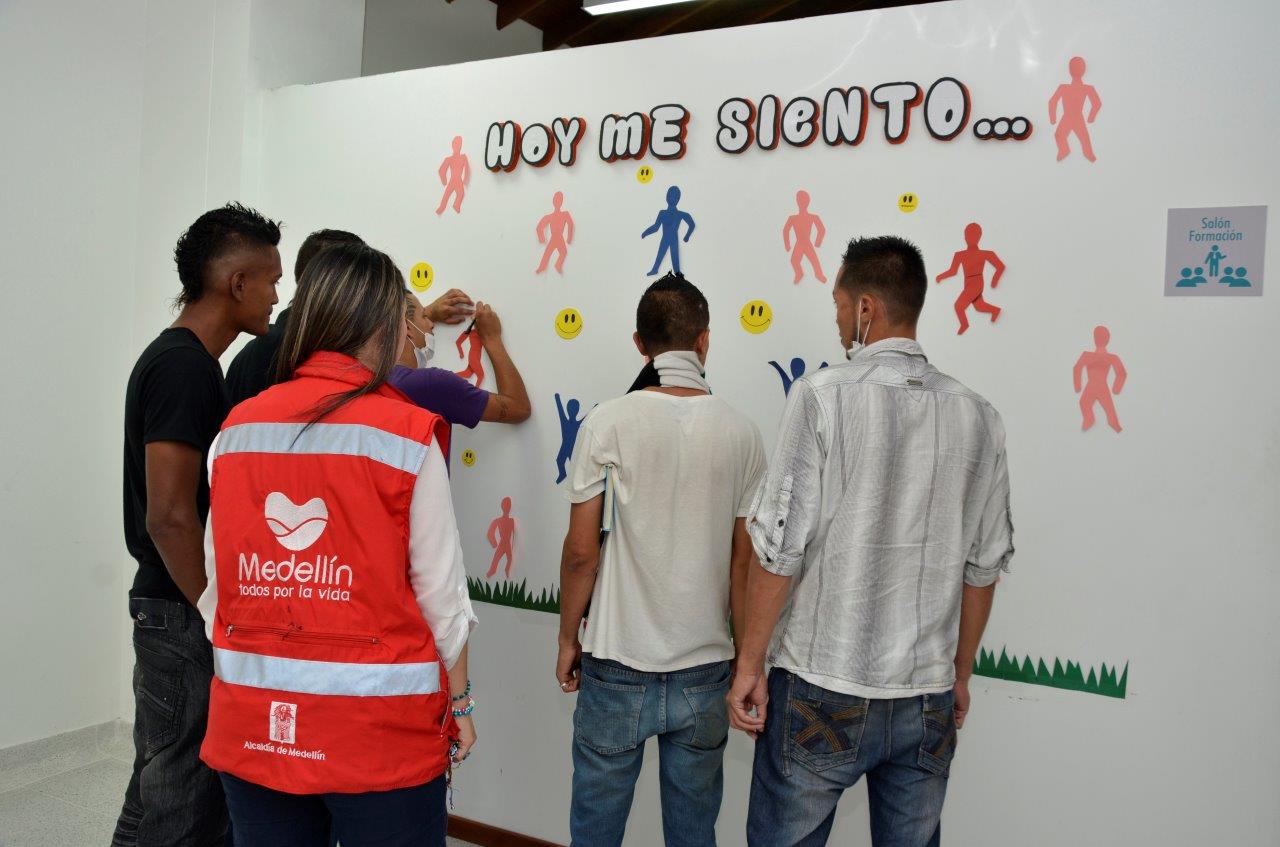 INTRODUCCIÓNPrevio a la consolidación al Sistema de atención al Habitante de Calle, las personas habitantes de calle, era valoradas como “desapatadas”, “desechables”, “locos”, “pordioseros”, “gamines”, y un largo etcetera, que posibilitaba en consonancia al rotulo puesto, un trato determinado, y un manejo del problema por parte de la sociedad civil y el estado que nunca abordaron de manera directa e integral la problemática planteada. Cualquier solución que pretendiera proponer abordajes alternativos, debía partir de un concepto distinto, donde la dignificación de lo humano, debía ser la bandera que guiría hacia una propuesta de intervención con mayor pertinencia. Esa fue la magnitud de la transformación del proceso de atención a la población Habitante de de calle en Medellín. Para llegar allí fueron necesarios muchos conversatorios, donde, entre muchos otros asuntos, se visualizaron los diferentes perfiles que había entre la población, de manera que la atención obedeciera a los intereses y necesidades de unos y otros. El Dr Lucas Arias, lider de éste proceso, nos dice de estas transformaciones y las dinámicas que se tuvieron que presentar:  “Los primeros esbozos, nos llevaron a pensar cambios del modelo asistencial del agua panela y la colchoneta, a escucharlos y a estructurar un equipo de calle, donde no sólo se les alimentaba, sino que a través de la escucha activa, se conocía su dinámica en el conflicto. También era necesario escuchar al comerciante y al residente, lo que permitió la generación de otras estrategias.  Ese fue el primer paso, después se planteó el proceso de resocialización, en un proceso que no era cerrado, sino que buscaba el reconocimiento de normas básicas de convivencia y el espacio público, normas que permitieran educar a las personas con el pretexto de plantear un proyecto de vida, apoyado por diferentes profesionales, de manera que cuando estén en sociedad de nuevo no tengan asuntos pendientes, asuntos básicos que los pongan en desventaja como que tengan una hernia pendiente, que no tengan dientes, que tengan un trauma familiar o un problema  familiar o un asunto no resuelto en lo legal. Es decir que tenga condiciones mínimas para poderse relacionar con el otro. Eso se puede solventar a través de la intervención de diferentes profesionales, para que esa persona se reintegre la sociedad con la frente en alto y con un portafolio propio enfocado hacia si mismo”.El proyecto Red para el Alma y la Vida, en coherencia con esa idea, a través de la implementación de cada uno de sus componentes, se propuso concretarlo en el día a día. De eso pretende dar cuenta el presente documento con la “Sistematización de la Experiencia del Proyecto de Atención al habitante de calle entre los 18 y los 32 años, RED para el Alma y la Vida, de la Secretaría de Inclusión Social y Familia de la Alcaldía de Medellín, y  operado por la Pastoral Social de la Arquidiócesis de Medellín”. METODOLOGIA.Aclaración Teórica: Una de las características del conocimiento científico, dice que la información desde donde se construye, y la información que se produce en un proceso investigativo, debe ser sistematizada, es decir,  debe proceder de un proceso organizado y clasificado de manera ordenada y lógica. Mario Bunge, dice que la ciencia “no es un agregado de informaciones inconexas, sino un sistema de ideas conectadas lógicamente entre sí”. Allí mismo, aclara su “postura” metodológica, apegada al método científico tradicional, al agregar que “El carácter matemático del conocimiento científico, esto es, el hecho de que es fundado, ordenado y coherente, es lo que lo hace racional” (Bunge, Mario. 2.000). Por ello, usualmente, la noción de sistematización, se ha referido al acto de clasificar, ordenar o catalogar datos. Sin embargo, habría que ir más allá, en cuanto que las informaciones que emanan del trabajo con comunidades y valoradas desde una mirada más social y humana, exigen una indagación y un ordenamiento diferencial a los datos de corte eminentemente cuantitativo. En consecuencia, la sistematización también se refiere a la forma como recogemos y ordenamos la información de los aprendizajes críticos desde la experiencia de los actores que los generan. Por eso, cuando de organizar información de procesos sociales se trata, es mejor utilizar el término “Sistematización de experiencias”.  Oscar Jara Holliday, Director General del Centro de Estudios y Publicaciones Alforja, de San José, Costa Rica y Coordinador del Programa Latinoamericano de Apoyo a la Sistematización de Experiencias del CEAAL (Consejo de Educación de Adultos de América Latina), en su texto:  “Orientaciones teórico-prácticas para la sistematización de experiencias”, dice que  “La sistematización es aquella interpretación crítica de una o varias experiencias que, a partir de su ordenamiento y reconstrucción, descubre o explicita la lógica del proceso vivido en ellas: los diversos factores que intervinieron, cómo se relacionaron entre sí y por qué lo hicieron de ese modo. La Sistematización de Experiencias produce conocimientos y aprendizajes significativos que posibilitan apropiarse de los sentidos de las experiencias, comprenderlas teóricamente y orientarlas hacia el futuro con una perspectiva transformadora” (Jara, Oscar, 2013).En el esquema tradicional, el error era intolerable porque se consideraba que generaba hábitos incorrectos. Para la nueva pedagogía, el error es un síntoma que se debe analizar y tener en cuenta para adecuar el método de enseñanza al proceso de aprendizaje. El error indica cómo funciona el proceso mental de adquisición, que antes se consideraba universal, y hoy se conoce que es individual y creativo. El sociólogo Español De Miguel, al reconocer los modelos de Investigación y en ello las informaciones de todos los tipos que en algún momento pueden surgir en los ámbitos colectivos, y que a su criterio, nos develaran a profundidad “las certezas” de lo social, y particularmente, la realidad social española, dice: "A pesar de la gran variedad de géneros, tonos y estilos con que he investigado, hay algo en común a todas las publicaciones: el dato. No escribir sino es con información previa. Sólo que los datos no tienen por qué ser sólo estadísticos o respuestas a una encuesta, sino cualquier manifestación empíricamente manipulable de lo que ocurre en la realidad de modo significativo. Entiendo que no podrá hacerse un estudio suficiente de la estructura social española mientras no se agote un poco más la inmensa capacidad desaprovechada de analizar un sinnúmero de datos inéditos. Están ahí, retando a la curiosidad de los investigadores sociales, mil tipos diferentes de materiales impresos: textos escolares, novelas, cómics, revistas de todo tipo, periódicos, programas de televisión, panfletos, boletines, discursos, etc. Junto a ello la observación de una variedad infinita de situaciones humanas, desde las asociaciones de vecinos hasta las subastas, las asambleas estudiantiles o las reuniones de los colegios profesionales. No podremos llamar Sociología a lo que hacemos mientras todas esas oportunidades de observar la realidad continúen inexplotadas" (De Miguel, 1973: 48-49). A este respecto Alvira va un poco más allá y de manera despectiva, juzga la investigación tradicional como “despreciable”, debido a su afán reduccionista, anotando: "Datos, encuestas, muestreos, análisis factorial o de regresión son vistos como técnicas reduccionistas, empiristas, funcionalistas y, por tanto, despreciables”. (Alvira, 1990). Habría que aclarar, que el resaltar estas realidades, proviene de la mayor pertinencia del método cualitativo para mejor comprender, los contextos sociales.Por estos argumentos, en las realidades sociales, la sistematización de los errores es tan importante como la de los aciertos (léase, todas las experiencias humanas). Así, la sistematización se convierte en una herramienta de aprendizaje para todos los involucrados: desde los beneficiarios, hasta las instituciones (PESA, 2004). Martinic y Walter, resaltan de la Sistematización de experiencias dos aspectos importantes: La socialización y comunicación de resultados. Ellos argumentan: “Podemos decir que en términos generales alude a un proceso a través del cual se recupera lo que los sujetos saben de su experiencia para poder interpretarla y luego comunicarla”. Los autores proponen en este proceso la construcción de las diversas interpretaciones de los sujetos que participan en una determinada experiencia a partir de su “horizonte cultural” (MARTINIC, Sergio; WALKER. 1998).Así pues, de lo que se trata es de organizar los conocimientos producidos en la práctica; contrastarlos con lo que se sabía de antemano en los referentes teóricos que han soportado todo el proceso, confrontarlos, luego, con la percepción que produce en los usuarios directos, para finalmente de ello, recoger los mayores aprendizajes.Oscar Jara, (Jara, 2004), nos dice que hacer una construcción en tal sentido, nos permitirá: Comprender más profundamente nuestras experiencias y así poder mejorarlas.Intercambiar y compartir nuestros aprendizajes con otras experiencias similares.Contribuir a la reflexión teórica con conocimientos surgidos directamente de las experiencias.Incidir en políticas y planes a partir de aprendizajes concretos  que provienen de experiencias reales.Propuesta de realización de Sistematización de experiencias.Siendo así, la propuesta es realizar una Sistematización de experiencias del programa RESOCIALIZACIÓN DE LA POBLACIÓN ADULTA JOVEN HABITANTE DE Y EN SITUACIÓN DE CALLE, operado por la Pastoral Social de la Arquidiócesis de Medellín y la secretaría de Inclusión social y familia de la Alcaldía de Medellín, con los siguientes alcances, propuestos en el  documento: “CONTRATO DE PRESTACIÓN DE SERVICIOS DE APOYO A LA GESTIÓN Y COORDINACIÓN DE LA RED PARA EL ALMA Y LA VIDA, LA CUAL PROMUEVE LA RESOCIALIZACIÓN DE LA POBLACIÓN ADULTA JOVEN HABITANTE  DE Y EN SITUACIÓN DE CALLE, OPERADO POR LA PASTORAL SOCIAL DE LA ARQUIDIÓCESIS DE MEDELLÍN”, emanado de la Unidad de Programas Sociales Especiales (UPSE) de la Secretaría de Inclusión Social y Familia de la Alcaldía de Medellín:Elaborar propuesta de la ruta operativa y el diseño metodológico de la sistematización. Ser los encargados de la sistematización y documentación de los distintos procesos y  productos desarrollados en cada uno de los componentes del contrato.Documentar cada una de las actividades, procesos y productos que se realiza o se ha realizado desde el inicio del proyecto.Sistematizar bajo la metodología señalada los distintos procesos, productos y actividades del Proyecto.Mantener al equipo de proyecto informado del estado de la sistematización.Estructurar el documento final de sistematización de las experiencias.Definición del método: El Enfoque metodológico que soporta la sistematización de experiencias está ampliamente relacionado con las consideraciones teórico práctico y operativas de la Investigación-Acción-Participativa (IAP.), las cuales, a su vez, forman parte de los criterios epistemológicos que fundamentan el Paradigma Cualitativo en la Investigación Social. Según German Mariño, la lógica interna de ambos, los relaciona de manera directa. La mayoría de los educadores latinoamericanos que la emplean, enfatizan su uso tanto para el desarrollo de los procesos de acción social como para los de recuperación y socialización de esos conocimientos. (Mariño, Oscar. 1994). De manera particular, en el presente proceso, la metodología a implementar se propone, con base en los lineamientos del PESA (Programa Especial para la Seguridad Alimentaria) en Centroamérica, y Oscar Jara Holliday, Director General del Centro de Estudios y Publicaciones Alforja, de San José, Costa Rica y Coordinador del Programa Latinoamericano de Apoyo a la Sistematización de Experiencias del CEAAL (Consejo de Educación de Adultos de América Latina), Crítico – Interpretativa, de tipo Retrospectivo.  Y es Critico Interpretativa en cuanto se pretende recoger una información referente a unos procesos planteados y se confrontara luego con la teoría existente y la percepción de la experiencia de los actores participantes en el mismo, para al final, generar unas conclusiones a partir de las reflexiones y construcciones colectivas. La información de la exploración hecha nos permitirá conocer sobre la experiencia, pero una lectura crítica nos permitirá comprenderla. (María del Mar Martin. 2004).Y es de tipo Ambispectivo, por cuanto para la construcción planteada, las fuentes de información, surgen de hechos y realidades reconstruidas, es decir fueron vivenciadas previo al momento de la sistematización y las que en la actualidad se vayan desencadenando. Al final de los resultados de la valoración de tal proceso, surgirán conclusiones que deberán orientarse a mejorar futuras intervenciones. (PESA, 2004).Pregunta de Sistematización:¿Cuáles son los factores de éxito y fracaso que se derivan de la implementación del Proyecto Red para el alma y la vida, así como los procesos que rodearon y facilitaron su consolidación al 2015, según la experiencia de usuarios, comunidad y funcionarios que participaron en su desarrollo?Objetivos Objetivo General: Identificar los factores de éxito y fracaso que se derivan de la implementación del Proyecto “Red para el alma y la vida”, así como los procesos que rodearon y facilitaron su consolidación al 2015, según la experiencia de usuarios, comunidad y funcionarios que participaron en su desarrollo.Objetivos Específicos:Identificar los hitos más relevantes en la ejecución del Proyecto.Identificar la percepción que los protagonistas de cada uno de los componentes, tienen de la intervención, sus resultados y aprendizajes.Identificar los logros y dificultades en el Proceso de intervención. Obtener Recomendaciones que permitan el mejoramiento de los procesos para futuras ejecuciones del Proyecto Red para el Alma y la Vida.  Fuentes de Información: Fuentes de información Secundaria: Abarca todo tipo de documentos escritos o no; disponibles en el proyecto (Diagnósticos, líneas de base, reportes técnicos, cuadernos de campo, publicaciones, encuestas, datos estadísticos, fotografías, actas de reuniones y encuentros, videos. Informes de entrevistas, así como bibliografía general y otras publicaciones y materiales relacionados con el tema de la experiencia.Fuentes de información Primarias: Se refiere a la información que es dada en primera persona, usualmente por quienes participan de los procesos valorados. En nuestro caso, a través de entrevistas, consultas escritas y grupos focales, consultaremos al personal que opera los procesos y al personal participante de los mismos (actores directos), mas es posible que desde alguna particularidad especial, se consulten actores secundarios como testigos directos o personas que poseen un conocimiento particular sobre la realidad consultada, y cuya opinión sea importante para los fines propuestos.Bibliografía disponible en entornos académicos y particulares.Registros de datos producto de la intervención de cada uno de los componentes y disponibles en los archivos de la Pastoral Social.Resultados de entrevistas, encuestas, grupos focales y diarios de campo aplicados a los diferentes actores post intervención.Información escrita, gráfica y audiovisual que dé cuenta de los fenómenos valorados y sus resultados.Informes mensuales del proyecto presentado a la supervisión del mismo.Especificaciones técnicas del Proyecto, Contrato de prestación de servicios de apoyo a la gestión y coordinación de la red para el alma y la vida, la cual promueve la resocialización de la población adulta joven habitante  de y en situación de calle, 2014 Acta y otros documentos del proyecto. Operatividad.Se implementaran procesos de Sistematización de Experiencias, para los cinco componentes del Contrato de prestación de servicios de apoyo a la gestión y coordinación de la Red para el Alma y la Vida, el cual promueve la resocialización de la población adulta joven habitante  de calle, operado por la Pastoral Social de la Arquidiócesis de Medellín,  a saber: Administración y Coordinación de la Red para el Alma y la Vida.Enlace en CalleCasa AcogidaResocializaciónPolítica PúblicaProductos a Entregar.Para cada uno de los componentes Se entregaran los siguientes productos:Análisis Crítico – Interpretativo de cada uno de los componentes, con producciones teóricas construidas desde los referentes teóricos que las sustentan, los resultados de la implementación de los diferentes procesos, y la percepción de los usuarios, educadores, profesionales, familia y comunidad del proyecto, así como la comunidad y algunos miembros de las familias. Historias de Vida, construidas con los insumos que se generan en algunos de los componentes, cuidando que den cuenta de las siguientes particularidades: Deben  conllevar un procedimiento y un resultado de dicha implementación, y deben proyectarse para sensibilizar a otros personas y comunidades, con miras a desencadenar reflexiones y/o espacios educativos de Promoción de estilos de vida saludables y prevención de la habitanza en la calle.   Bibliografía.Jara, Oscar. “Orientaciones teórico-prácticas para la sistematización de experiencias”.http://www.bibliotecavirtual.info/wp-content/uploads/2013/08/Orientaciones_teorico-practicas_para_sistematizar_experiencias.pdfAlcaldía de Medellín, Unidad de Programas Sociales Especiales (UPSE) de la Secretaría de Inclusión Social y Familia, 2015. “Especificaciones técnicas,  contrato de prestación de servicios de apoyo a la gestión para la coordinación de la red para el alma y la vida, la cual promueve la resocialización de la población adulta joven habitante de y en situación de calle, (2)Programa Especial para la Seguridad Alimentaria PESA.  Guía Metodológica de Sistematización. Nicaragua, Centroamérica.  Noviembre de 2004Programa Especial para la Seguridad Alimentaria PESA.  Guía Metodológica de Sistematización. Nicaragua, Centroamérica.  Noviembre de 2004.   Análisis realizado durante el Taller Regional de Sistematización y Comunicación de los PESA de Centroamérica.Martin, María del Mar. Presentación sobre técnicas para el manejo de la información, recopilada en la sistematización. Taller de sistematización PESA Nicaragua, mayo de 2004.Adaptado por PESA de J.A. Berdegué, A. Ocampo y G. Escobar. Sistematización de experiencias locales de desarrollo agrícola y rural. Guía metodológica. Fidamérica-Preval. 2000.Frans Geilfus. 80 Herramientas para el Desarrollo Participativo: diagnóstico, planificación, monitoreo, evaluación. IICA, El Salvador, 1997.Ana de Lara. Documento metodológico para el análisis de problemas. AECI, Honduras. 2003.Marco A. Martínez, El Informe Técnico, Adaptado y resumido de: ICADE, Tegucigalpa, 2000.Mario, Bunge. La ciencia. Su método y su filosofía. Siglo XXI Editores México, 2000.MARIÑO, Germán, Investigación participativa, Dimensión Educativa, Bogotá, 1994.MARTINIC, Sergio; WALKER, Horacio. La Reflexión metodológica en el proceso de Sistematización, 2ª edición, CIDE 1.998, P.8.Alvira, F. (1990): "Perspectiva cualitativa/perspectiva cuantitativa en la metodología sociológica", Revista Española de Investigaciones Sociológicas, pp. 332De Miguel, 1973: 48-49. Citado por Miguel Valles en Técnicas Cualitativas de Investigación Social Reflexión metodológica y práctica profesional. (http://www.isel.edu.ar/assets/it_valles%5B1%5D.pdf) 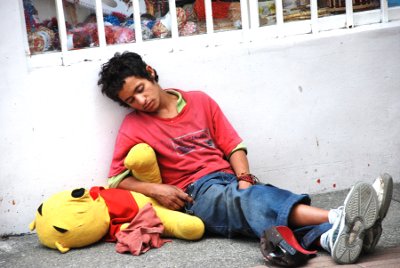 Antecedentes y actualidad del fenómeno de la habitanza de calle en Medellín. La siguiente información fue extraída totalmente del documento “POLÍTICA PÚBLICA SOCIAL PARA LOS HABITANTES DE LA CALLE  DEL MUNICIPIO DE MEDELLÍN”, elaborado por el Equipo técnico de la Política Publica Social para los Habitantes de la Calle del municipio de Medellín. (Alcaldía de Medellín, Secretaría de Inclusión Social y Familia. Agosto de 2015) Antecedentes“Históricamente ha existido una relación entre la pobreza y la “protección social”, la cual ha tendido puentes para su mitigación a través de prácticas como “la medicalización, la educación, la legislación, la filantropía, la moralización y la higienización” (Arévalo 2006, pg. 185). Las personas que habitan la calle, como expresión extrema de la pobreza tienen un nexo histórico con las “políticas de protección social”. El fenómeno de la habitanza en la calle es antiguo. Desde 1565, a comienzos de la Colonia, se encuentran reportes de solicitudes al Rey de España para crear un refugio de madres desamparadas (IDIPRON, 2004). Las primeras prácticas de la “protección social” se sustentan en la concesión del patronato (1508) que conducía a una “economía de la salvación” a través de la limosna y las obras pías. Los gobiernos locales, a través del patronato, delegaban a la iglesia la ejecución de las políticas de protección social. En el siglo XVII la asistencia social era un importante dispositivo colonizador y de control social, que operaba a partir de la institucionalización de esta actividad con el surgimiento de los hospitales de pobres, los hospicios para mujeres y las casas de los niños expósitos, fundamentalmente para la población blanca (Ramírez, 2007).Hacia 1643 en el Hospital San Juan de Dios funcionaba una casa de niños expósitos y de mujeres recogidas. En esta misma centuria se consolida el proceso colonizador y el mestizaje dentro de la sociedad barroca neogranadina. Los blancos, soldados, autoridades civiles y eclesiásticas, no consideraban a las mujeres indias dignas esposas, pero sí aptas para las funciones eróticas, fenómeno que promovió, en buena parte, el abandono y la marginalidad del que fueron víctimas (Ramírez, 2007). El proyecto colonizador se fundamenta en la castellanización y la cristianización de los paganos. Dentro de esta dinámica, la caridad se considera un valor importante. El Nuevo Reino de Granada, a diferencia de otros virreinatos como Nueva España y Perú, era pobre, pues para esta época las bonanzas de El Dorado se encontraban agotadas.  La organización urbana se centraba en un núcleo blanco y una periferia indígena, dentro de un marco de empobrecimiento y pauperización que afectaba a toda la población. En este momento cobran importancia las limosnas y las obras pías, descritas por María Imelda Ramírez (2007), como la “economía del beneficio”, es decir, mediante estas buenas acciones se lavaban los pecados y se aseguraba un cupo en el paraíso.  La pobreza se entendía como un designio divino y como parte fundamental de la vida cristiana, por lo tanto, se convivía de una manera “natural” con ella. Así, la caridad como un valor moral de la sociedad santafereña se adaptaba perfectamente a este entorno. Desde la concepción medievalista la pobreza era entendida como una posición social que no era señalada o discriminada. De hecho la mendicidad era aceptada y se destinaba un día para “dar” a los pobres, como un acto moral altamente apreciado.  Además  darse en los espacios públicos, la caridad se ejercía por medio de las obras pías, financiadas por fondos de cofradías o testamentos. En estas acciones se favorecían a las viudas de los soldados y doncellas huérfanas, ambas blancas, mientras podían conseguir un marido que las mantuviera. En términos generales se puede entender la sociedad de esa época como profundamente temerosa de la muerte (recuérdese las altas tasas de mortalidad infantil, las epidemias, las pestes, la violencia, y los desastres naturales). En este contexto, la religión operaba como un “seguro” canalizado por las autoridades religiosas y coloniales (Ramírez, 2007). En la segunda mitad del siglo XVIII se da un proceso de modernización del Estado y de las ciudades Europeas con eco en las Colonias: se construyeron hospitales especializados y acueductos más sofisticados, entre otras obras. En este siglo aparece una nueva concepción de la pobreza. Paulatinamente dejó de entenderse como un designio divino y más como un problema social susceptible de ser corregido: se asociaba con la pereza, con el vicio (representado por el consumo de chicha) y se condena la mendicidad por ir en contravía de la modernidad. En las ciudades la circulación de los indígenas era restringida (por temor a riñas producto del alcohol) y sólo se les permitía andar en los días de mercado. Al tiempo, se consolidan los hospicios, dentro de los cuales se destaca el Real Hospicio Capuchino, en donde se hacía formación para el trabajo por medio de escuelas de artes y oficios y telares. Estos establecimientos eran dirigidos por damas y religiosas al servicio del Estado Colonial (Ramírez, 2007). En 1774 se estimaba que la población indigente de Santa Fe alcanzaba las 500 personas, es decir, el 3% de la población (IDIPRON, 2004). La pobreza se concebía desde una postura asistencial-represiva. El pobre se percibe como un peligro potencial para la regulación de la sociedad y el empadronamiento se convirtió en una forma de control de la población. Al tiempo que “el mantenimiento de la salud se convertía en una política de estado” y se creaban hospitales para recibir a los pobres (Rodríguez 2006).  El periodo de la independencia representó un retroceso en las políticas de la ilustración Borbona.  La guerra generó una gran cantidad de huérfanos que fueron arrojados a la calle, y además, las pocas instituciones Coloniales fueron cerradas y expropiadas. El Hospicio Real fue cerrado y los niños que vivían en él se vieron en la calle; se organizaron en grupos y en pandillas para poder sobrevivir, los que se llamaron chinos de la calle y posteriormente gamines. En 1858 se reabre el hospicio y se inicia un proceso de resocialización capacitándolos como emboladores. Esta estrategia funcionó hasta que los sindicatos prohibieron el ejercicio del oficio para quienes no estaban afiliados (Ortiz, 2004)A propósito de la creación de un nuevo lugar en donde darle asilo a los habitantes de la calle, el Cronista José María Cordobés Moure escribió en 1881: “Al principio tropezaron con la casi imposibilidad de recluir algunos de los centenares de chinos vagabundos entregados a los vicios más repugnantes, vestidos de andrajos, durmiendo donde les cogía la noche, ejerciendo la ratería en todas las formas y lo peor, esparciendo el letal contagio con los muchachos que no saben para donde vienen ni para donde van”. (Cámara de Comercio de Bogotá, 1997).En 1883 el hospicio pasa a ser administrado por la Beneficencia de Cundinamarca dirigida por las Hermanas de la Caridad. De la época se recuerdan los llamados “chinos de la calle”, como se les conocía entonces, niños y adolescentes que durante su vida en las calles, además de ser “ladronzuelos”, realizaban oficios como lustrabotas, voceadores de periódicos, carboneros, limpiadores de chimeneas, entre otros. Fue a partir de 1884 que se les empezó a llamar “gamines”, a raíz de un artículo periodístico de Alberto Urdaneta (Ruíz, 1998).En general se considera que la “protección social” no varió significativamente hasta los comienzos de 1920. Todo el período anterior hacía parte de una economía precapitalista con dominación Colonial inicialmente y un estado republicano después. En todo el siglo XIX el estigma de la pobreza se irá asociando con la delincuencia y las deficiencias en salud y, sobre todo en la higiene (Rodríguez 2006). Durante la primera mitad del siglo XIX, en el marco de la nueva República persiste una fuerte unión entre el Estado y la Iglesia y la noción de ciudadanía tenía un carácter patrimonial, como se ilustra con la circunstancia de pérdida de la misma (constitución 1831).                                                                                Se pierde la condición de ciudadano por la condición de sirviente doméstico o trabajo por jornales, por deuda de plazo cumplido o en vagos declarados como tales. Aunque se describen dos periodos en la primera mitad del diecinueve: de la independencia y la formación del estado granadino y desde 1821 hasta la primera república liberal, no existió en todo ese tiempo una política estatal para combatir la pobreza (dentro de un marco de pauperización económica) y la protección social conservó los criterios de asistencia pública y caridad privada del período Colonial. Además se limitó severamente la posibilidad de mendigar (se exigía una licencia). Se generó una clasificación de los pobres: pobres válidos, pobreza laboriosa, pobres vergonzantes, vagos e indigentes (Rodríguez 2006).       En la segunda mitad del siglo XIX aparece lo que se llama como la primera república liberal y se instaura un sistema federal. Hay elección popular en cada estado federal y descentralización de las rentas. Se imponen los derechos de libertad y de la propiedad privada. Por considerarse a la Iglesia aliada del partido conservador, a “ésta se le quitó influencia, lo que sumado a la descentralización de las rentas, tuvo impacto sobre los sistemas de protección social que se instauraron. La financiación para la asistencia de los pobres se basó en la participación estatal mediante las beneficencias y a mayor presencia de la caridad privada, a esto se le ha denominado “la modernización de la caridad”. El presidente Manuel Murillo Toro reglamenta la asistencia social en 1869 mediante un Código de Beneficencia, que en general validó la caridad privada dentro de establecimientos públicos. Se considera entonces que el radicalismo liberal no abordó la solución de la pobreza como un problema prioritario.En toda la segunda mitad del diecinueve hubo una continua seguidilla de guerras civiles, que aportaron al deterioro y empobrecimientos de los sectores populares. En el final de ese siglo y principios del siguiente se describe un periodo de hegemonía conservadora (1880-1930). Los líderes criollos tomaban ejemplo de experiencias Europeas de asistencia como hospicios, asilos y círculos de beneficencia y los trataron de incorporar, por eso a este periodo se le denomina el asistencialismo importado. Paralelo a la asistencia social dada por el Estado y la Iglesia, se generaron funciones de higiene adscritas a la policía.  La Constitución de 1886 seguía excluyendo de los derechos políticos a los vagos y mendigos.  En ese mismo año se crean la Junta Central y las Departamentales de Higiene. (Rodríguez 2006). Los pobres resolvían sus necesidades de salud a través de la beneficencia privada administrada por la Iglesia y las prácticas médicas populares. “El hospital de caridad era el emblema del modelo”. La beneficencia también incluía asilos para indigentes y locos, orfanatos, ancianatos y todo tipo de casas y comedores comunales”. Las Juntas de Beneficencia servían de trampolín para llegar a cargos públicos (Hernández 2000).     El desplazamiento generado por la violencia de los años 50 a raíz de la muerte de Jorge Eliécer Gaitán y el enfrentamiento entre el populismo Gaitanista y la ultraderecha Laureanista incrementaron el fenómeno de personas en la calle.Es por ello que cuando se habla de las personas que viven en situación de calle, y por el recorrido histórico al cual se hace mención, se asume como un problema contemporáneo, de hace ya varias décadas, ligado esto a procesos políticos, económicos, culturales y sociales. Es así como en Colombia este fenómeno se ha acrecentado por la violencia que expulsa a las personas de sus territorios y deja en el abandono a mujeres y niños.             Que por tanto al desacralizar la indigencia ejercitada en la antigüedad, esta se  comenzó a ver como un problema de policía, de orden público eminentemente urbano. Donde se abordó la pobreza atacando la ociosidad de los vagabundos, asistiéndolos y encerrando a los mendigos y enfermos, para convertirlos en seres útiles mediante el trabajo.En América las prácticas medievales e ilustradas hicieron camino en los poblados más nutridos de gentes. A medida que el proyecto expansionista de la colonia avanzaba las ideas de control y virtud ciudadana se instalaban en las élites distanciándose el discurso formal, de las prácticas cotidianas. Por un lado se busca controlar la población que de manera masiva asediaba los poblados buscando sustento y por otro lado se buscaba legislar para controlarlos y captarlos legalmente para enviarlos como primera avanzada colonizadora, aún a pesar del riesgo de sus vidas.Y en correlación con ello vemos como a finales del siglo XVIII, el gobernador Francisco Silvestre decía con relación a Medellín que estaba muy habitado y estrecho, resultando de esto, que: “[…] su vecindario carece… de tierras suficientes para alimentarse y vestirse, y mucha de la gente parda no la tiene…; y aunque los primeros tienen sus casillas, el que no es en un terreno ajeno, apenas tiene un corto plan en que fundar la casilla, cocina y patio, otro medio almud de tierra, y el que más tres o cuatro, y serán raros los que tengan algo más, de suerte que se hallan destituidos de todo medio para poder mantener sus familiares; y como no tengan tierras en donde trabajar, se ha colmado el vecindario de ociosos, ladrones, vagos, y pordioseros, siendo éstos los zánganos que se mantienen del sudor ajeno y la mayor parte de las repúblicas […]” Es así como la realidad de la habitanza en calle, en Medellín, es una situación heredada que ha crecido exponencialmente debido a las prácticas culturales de las gentes de la región asociado al delito del narcotráfico para finales de siglo.Y continuando con la historia vemos como para el año 1808 se han calculado 30.982 habitantes en la Villa de Medellín, siendo Medellín con 14.182 habitantes y Envigado con 9.556 los lugares más poblados. En este mismo año se registraron en un censo cabezas de familia como vagos y con apelativos asociados con la delincuencia o conductas reprobables como: dañinos, viciosos, ladrones, sospechosos, sin tierras, con tierras y no las trabaja, con mucha familia y nada siembra, en una total miseria, o sin donde vivir y abandonados, 309 familias (15.8%) de las 1958 que residían en todo el Valle.La situación de inequidad, deterioro social y económico de las clases pobres se hizo más compleja durante el siglo XIX.  La vida cotidiana sacudida por periódicas guerras civiles, produjo la pérdida de cosechas y animales (saqueados por los ejércitos), el desalojo de casas y fincas para huir de los ejércitos que asolaban todo a su paso, y el pago de empréstitos forzosos para financiar al bando gobiernista o al triunfante en la contienda. La literatura ha dejado vívidos registros en los que la figura del pobre y el campesino es usada y abusada para convertirlo en un descamisado soldado o un asesino legitimado.                   Esta figura del pobre y el campesino, además de todo lo antes mencionado se empieza a asociar con la delincuencia, a pesar de considerarse un problema social, no fue regulada por el estado sino que continuaron los principios de la caridad pública, es así como el estado financiaba la asistencia a los pobres mediante las beneficencias, las cuales percibían la mayoría de sus recursos de la caridad privada, otra vez, el servicio toma dos vertientes, una, el servicio asistencialista para indigentes, enfermos, huérfanos, ancianos, entre otros y otra como trampolín para lograr cargos públicos. En 1884, cuando en la ciudad de Medellín se manifestó un proceso de modernización económica con la proliferación de talleres artesanales, pequeñas fábricas de artesanos y obreros e instituciones de educación técnica y beneficencia, se dijo que unas 3.000 personas (8.1%), de los 37.000 habitantes, “vagaban por las calles sin techo ni alimentación regular. Mientras que el 4% del total eran los más ricos: comerciantes, mineros y dirigentes políticos de la región.La ciudad de Medellín fue receptora durante el cambio del siglo XIX al XX de un flujo migratorio que no encontró posibilidades económicas para sobrevivir. Entre estos inmigrantes se formó una masa de mendigos y desadaptados que serían el objeto de la caridad pública, de los programas de beneficencia de la municipalidad y de otras entidades de carácter privado como la Sociedad del Sagrado Corazón y la Sociedad San Vicente de Paúl. Muchos de estos indigentes manifestaron formas de desequilibrio mental o de alienación, entendida aquí en su significado más amplio como extrañamiento de un individuo frente a otros, a la sociedad o al trabajo.Y para esta época aparece, los primeros grupos de limpieza social, lo que hace que los grupos de muchachos se desintegren y empieza la lucha individual por la supervivencia, se incrementa el consumo de sustancias psicoactivas y la delincuencia.  Ahora sí, el estado toma cartas en el asunto y empiezan los programas de protección social de la mano con el aseguramiento en salud.La ciudad de Medellín, no fue ajena a esta época de violencia y grupos al margen de la ley, grandes grupos de personas  abandonan su vida rural, bien por el incremento de la violencia o en busca de mejores alternativas de vida; es como la ciudad se convierte en escenario propicio para el habitante de calle, no solo por el sinnúmero de instituciones asistencialistas, sino además la generosidad de sus gentes y el clima.Se observa además como a menudo “la policía recogía a dementes de las calles aledañas a la Plaza de Cisneros y los llevaban a las inspecciones de policía, o a la casa de locos del Bermejal.  Los traía el ferrocarril remitidos por los Alcaldes Municipales de los pueblos hacia la capital.  Por lo menos tres cuartas partes de las personas encerradas en el Hospital Mental entre 1903 y 1940, procedían de fuera del Valle de Aburrá”.Según estudios del Doctor, Mauricio Hoyos Agudelo, en su ponencia “Elementos para la comprensión histórica del fenómeno”, hace mención que a comienzos del siglo XX se generalizó el uso de la expresión alienados mentales por parte de las autoridades civiles de Medellín para señalar los comportamientos no normalizados de las personas, y por lo menos hasta 1960 se usó, tal y como está consignado en las historias clínicas del archivo histórico del HOMO.Y que lo que si cambio significativamente, fue la mirada de la sociedad, pues con la expulsión de esta población de las llamadas cuevas en el barrio Corazón de Jesús, la problemática se agudizó al ver como cientos de personas se tomaban las calles de la ciudad, en especial el sendero peatonal del rio y lugares representativos como la plaza de Cisneros, la cual fue reestructurada con el Parque de las luces, la biblioteca EPM y la remodelación del edificio Carre, como estrategias  urbanísticas de intervención, logrando con esto un nuevo desplazamiento, que permeó todos los sectores del centro de la ciudad y los hizo aún más visibles para todas las personas que lo transitan y se ven expuestos a la inseguridad la perturbación de la movilidad y la salubridad públicas.Desde 1985, fecha de creación de la Secretaría de Bienestar Social del Municipio de Medellín, se atendía la población de Alcohólicos y Drogadictos y Enfermos Mentales de la calle, desde una perspectiva asistencial y de protección como población vulnerable. El objetivo era disminuir el impacto social de la problemática en Medellín.En 1988, el programa para adictos de la calle pasó a ser manejado por la Secretaría de Salud Municipal y se implementó un Centro Ambulatorio para ofrecer consulta médica y psiquiátrica. Hasta 1988 fue común en esta población la Farmacodependencia como motivación principal para su estadía en la calle, con corto tiempo de permanencia en ella (menos de dos años), y consecuentemente, menor deterioro físico, mental y social, además de rápida demanda y enganche a los procesos terapéuticos y exitosa reinserción familiar.Teniendo en cuenta la cobertura lograda por el Programa, la disminución de la demanda de tratamiento y el cambio en el perfil de la población, los cupos en las Comunidades Terapéuticas fueron disminuyendo paulatinamente y se fortaleció el servicio de atención básica, ahora de mayor demanda.Desde 1991, se empezó a considerar el programa para enfermos mentales como una estrategia de control social, en el que participan la Secretaría de Gobierno y la Policía municipal con operativos programados para recoger la población e institucionalizarla en el Centro de Protección. El programa se ubicó en una sede campestre y dio un viraje en la intencionalidad de la atención que apuntó ya no a brindar asistencia social, sino rehabilitación funcional además de protección para los enfermos mentales.La Secretaría de Bienestar Social, inicia la asistencia del habitante de calle a comienzos de 1992, disponiendo de una sede, conocida como centro Día 1, donde se proyectó atender 150 usuarios diariamente, en un modelo semi-abierto, prestando servicios para aseo personal y alimentación. Con el tiempo se vio la necesidad de ampliar los servicios brindando medicina, áreas psicosociales para complementar la atención de este grupo poblacional. Además en 1992, se creó un patio con el modelo para niños de la calle con la asesoría de una ONG, debido a la falta de experiencias con adultos en el medio. Como característica fundamental no existía una concepción de proceso o de costo simbólico por la atención y no se estipulaban controles de drogas o armas en su interior. El centro fue cerrado un año después por agresiones físicas, y en general, por dificultades de manejo.Mediante el Acuerdo 02 de 1993, se crea el programa integral de protección y seguridad social a los indigentes de la ciudad de Medellín, que consistía en granjas multiactivas y casa de rehabilitación para los indigentes, el objeto del programa en cabeza de la Secretaría de Bienestar Social, era la reinserción a la sociedad como personas útiles.En 1994, se construyó el Centro Día con las especificaciones locativas para ofrecer aseo y alimentación, retomando la intencionalidad de realizar el acercamiento a la población adicta, lograr su ingreso voluntario y cambiar la imagen del programa por estar asociada entre los Indigentes, con una forma de represión de la Administración Municipal.El proceso de acercamiento se inició con “encuentros culturales” de Indigentes, programados mensualmente en la Ciudad durante ocho meses, tiempo durante el cual aumentó y se estabilizó la solicitud voluntaria de atención. Se trasladó el Proceso de Internamiento realizado en la sede campestre, a las instalaciones de Centro Día y se lo modificó, convirtiéndose en una Precomunidad Terapéutica Ambulatoria, que tenía como finalidades la disminución del consumo de SPA (sustancias psicoactivas) de los usuarios durante el día, mejorar sus hábitos de autocuidado y lograr su normatización, para que pudieran ser remitidos a las Comunidades Terapéuticas.Para atender la demanda de control social de esta población y optimizar el recurso locativo en la ciudad, se reciben adictos que son recogidos en los operativos, se institucionalizan durante seis meses con el fin de lograr su adaptación y posterior remisión a Comunidades Terapéuticas, definida ésta como la única estrategia de Centro Día, por medio de la Secretaría de Bienestar Social del Municipio de Medellín. Intervención que se dio en su momento.El proyecto de atención al Habitante de Calle, direccionado desde la Secretaría de Inclusión Social y familia, es sensible a los escenarios y cambios políticos, ya que según su concepción y percepción es direccionado; dada la ausencia de políticas públicas que orienten la atención al habitante de calle. También es susceptible a cambios de acuerdo a las dinámicas de ciudad como lo son: ferias, fiestas, eventos, quincena, el clima, entre otros, dado que el habitante de calle se moviliza en torno a ellos y utiliza o no la oferta institucional según dichas dinámicas. Así mismo la gobernabilidad y control varían en las calles según los eventos a presentarse, modificando el comportamiento adaptativo del habitante de calle. A través de los años, diferentes propuestas metodológicas se han desarrollado en el proyecto desde diferentes perspectivas institucionales, pasando por un abordaje aislado como enfermos mentales, farmacodependientes, donde instituciones como la ESE CARISMA nombrada así en aquel entonces y la Fundación Hogares Claret hicieron valiosos aportes a estas conclusiones de no realizar un abordaje único del fenómeno y de no institucionalizar problemáticas sociales, también se propuso la idea del control mediante la modalidad de contención en zona rural. En 1999, la Administración Municipal contaba con el programa "dormir" en el cual daba alojamiento a 80 personas habitantes de calle entre adultos y adultos mayores, en los hoteles El Arriero, Coopetrán, La Marquesa y Faifa; posterior a este proceso eran remitidos a las comunidades terapéuticas especializadas en la rehabilitación de personas. Teniendo en cuenta el alto nivel de abandono, asociado con la forma de ingreso y la laxitud de la norma en la Unidad de Recepción y Protección, en contraste con la rigurosidad del modelo de Comunidad Terapéutica de principios de la década del 90, se definió la creación de un Centro que se encargue del acercamiento, el ingreso voluntario y la sensibilización de la población, como paso previo al internamiento.Hacia el año 2002, mediante el convenio 230 del 20 de enero, suscrito entre la ESE CARISMA y la Secretaria de Solidaridad, se transformó la atención a los indigentes por medio del programa Centro Día, para esta fecha 142 personas terminaban el primer ciclo de asistencia básica e iniciarían el segundo que consistía en la reinserción sociolaboral.En junio de 2003, comenzó a funcionar el Centro Día 2, para los egresados de las comunidades terapéuticas, el programa inició con 23 personas que pasaban su día entre actividades lúdicas, recreativas y formativas, motivándolas a continuar con el proyecto de reinserción.En el año 2005, se inicia el Sistema de Atención al Habitante de Calle Adulto, con el cual se desarrollan propuestas nuevas como el abordaje integral, acompañando procesos sociales de motivación e inclusión social, con una mirada desde la reducción del daño, la cual sigue evolucionando y se consolida con la contratación de la Corporación Antioquia Presente, seguidamente de la Universidad de Antioquia implementando el proceso de resocialización y de intervención directamente en calle. El 21 de enero de 2009, se da la creación de Centro Día 3, ubicado en Palermo, con el cual se aumenta el número de personas atendidas y se mejora la calidad de la atención, así mismo, se forman cinco equipos de calle, con personal especializado y ubicado en sectores estratégicos de la ciudad, donde hay mayor presencia de esta población, no solo para invitarlos a integrarse al proyecto sino para sensibilizar a la comunidad frente a esta problemática, y  de la mano se crea la iniciativa CAES - Carpas de Atención en sitio - acercando los servicios a la población.Para 2010 y 2011 nuevamente entra a administrar el Sistema de Atención al Habitante de Calle Adulto, la ESE CARISMA, donde retoma las experiencias aprendidas durante el desarrollo del proyecto y se asigna presupuesto acorde a las expectativas, además se cuenta con la implementación y adaptación de algunas experiencias exitosas internacionales, las cuales contribuyen a su fortalecimiento, contando con la información del último censo de población en situación en calle realizado por la Secretaría en Octubre de 2009. En lo que concierne a lo transcurrido del año 2014-2015, la ESE Hospital CARISMA operó el Sistema de Atención al Habitante de Calle Adulto, retomando las experiencias de años anteriores, partiendo de un diagnóstico integral y situacional, con el fin de ofertarle una atención desde sus necesidades básicas y condiciones mínimas que apuntan a mitigar las consecuencias de su situación de vulnerabilidad. Para ello se desarrollan procesos de sensibilización, conocimiento, aplicación y evaluación que propendan por la inclusión social de esta población; promoviendo las herramientas y competencias necesarias para acceder a la oferta institucional teniendo en cuenta la prevención terciaria propicia para la población habitante de calle. Buscando como estrategia desde el trabajo directo en calle, por medio de los educadores y el equipo profesional del Sistema de Atención al Habitante de Calle Adulto, ampliar la cobertura y contacto permanentemente, con el propósito de lograr el alcance y la caracterización de cada uno de los usuarios, generar un plan individual y zonal de trabajo e intervención conjunta con la comunidad y otras instancias institucionales, si así es requerido, vincularles al proyecto y su oferta para desde allí generar en ellos el cuestionamiento sobre sus expectativas y necesidades logrando impactar positivamente sus habilidades desde un enfoque social del riesgo. En esta revisión de las condiciones mínimas del habitante de calle para superar la exclusión y mitigar sus falencias, se tienen en cuenta las siguientes dimensiones: identificación, alimentación, habitabilidad, higiene y aseo, acceso al sistema de salud, educación, dinámica familiar y auto sostenibilidad, basadas en un modelo de desarrollo humano.Desde el primer encuentro del educador en calle se inicia el proceso de atención primaria, identificación y oferta para el acceso a los demás servicios, promoviendo en ellos actividades menos riesgosas y que generen un mejor bienestar dado el deterioro de su condición psicosocial y de salud. Este debe identificar y valorar las necesidades inmediatas a ser atendidas dándoles tramite, para luego, generando un vínculo de confianza y consistencia en la periodicidad de los encuentros y acuerdos, lleve al usuario a una reflexión en torno a si mismo y este opte por el acceso a los servicios del proyecto para lograr un mejoramiento en sus hábitos y dignificar así su existencia.El educador es el primer contacto entre el Estado y el vulnerable de calle, de allí la importancia de la calidez y la calidad del vínculo a generarse, requiriéndose un personal con capacidad de escucha, sentido de pertenencia, compromiso y sensibilidad social y humana, que induzca demanda de servicios y promueva el cambio, con paciencia, perseverancia y tolerancia a la frustración.En el portafolio para el habitante de calle de la ciudad de Medellín se cuenta, entre otros con: servicio de alimentación, acceso a higiene y aseo personal y de ropa con los implementos requeridos para ello, albergue nocturno, evaluación por trabajo social con implementación de un plan para fortalecimiento de redes socio-familiares y gestión del acceso al sistema de salud, talleres educativos en convivencia ciudadana, autocuidado,  uso del espacio público, artes y oficios, nivelación académica y capacitaciones extramurales ocupacionales, entre otros,  con el fin de consolidar un proyecto de vida real, autosostenible y socialmente aceptable. Esto contribuyendo a su dignificación y de manera indirecta, restitución de los espacios públicos.Existe además una oferta especializada para aquellos que la requieran según su vulnerabilidad y su nivel de superación. Para ello se cuenta con: El “Componente de Resocialización” proceso enmarcado desde un abordaje multidisciplinario (trabajador social, psicólogo, terapeuta ocupacional, educador, medico, enfermera, nutricionista, licenciado en deportes) donde acompaña durante nueve meses aproximadamente el proceso para reinserción socio-laboral mediante etapas con objetivos alcanzables las cuales son: acogida y adaptación, reconocimiento, replanteamiento de vida, fortalecimiento y desprendimiento. Mediante la modalidad semi-abierta con albergue nocturno. Finalizada esta etapa el usuario es derivado al “Componente de Seguimiento y Egreso Productivo” para hacer acompañamiento a su inclusión social y laboral, buscando su sostenibilidad y progreso en el tiempo.Para aquellos más vulnerables como los enfermos físicos, se cuenta con la “Modalidad de Albergue de Recuperación”, donde se acompañan procesos de salud, enfermedad y muerte, de una manera digna, tratando de suplir esa red de apoyo socio-familiar carente o inoperante,  desde lo gubernamental. En el momento de presentarse un deceso, la Secretaria cuenta además, con un contrato para lo correspondiente a la inhumación. Los usuarios que acceden a esta modalidad de atención, son en su mayoría, reportados por las diferentes clínicas y hospitales de valle de Aburra, donde se les realiza visita por parte del equipo para verificar su condición de calle, acompañar su proceso y gestionar el acceso al albergue o servicio exequial.En caso de existir discapacidad física o mental permanente, la Secretaria le oferta al habitante de calle su asistencia por medio de un proyecto que le alberga y cubre en un 100% sus necesidades básicas y vitales cuando así lo amerita, promocionando su autonomía e integración hasta donde sea posible. Allí se cuenta con la evaluación mensual por parte de psiquiatría del HOMO (Hospital Mental de Antioquia) para su seguimiento, terapia de rehabilitación física mediante el apoyo del INDER (Instituto de Deportes y Recreación de Medellín) y evaluación médica general en convenio con la Empresa Social del Estado, METROSALUD. Estas tres entidades, no solo se vinculan con el habitante de calle en esta modalidad de asistencia, también ofertan sus servicios en las demás sedes del proyecto según los perfiles y necesidades existentes.Para aquellos que solo desean o requieran atención básica, existen  los centros que acompañan el proceso de prevención terciaria, mantenimiento y mitigación de riesgos y daños  de una manera humanizante favoreciendo la contención.De esta manera el Sistema de Atención al Habitante de Calle Adulto en la ciudad de Medellín y desde toda su experiencia en la atención al usuario, durante todos estos años, logra dar cuenta de un programa consolidado desde una atención psicosocial calificada, que apunta a las necesidades básicas de esta población, donde cada vez más deberá ser evaluada y calificada la experiencia, con el fin de brindar un mejor y mayor servicio a esta población”.  En la actualidad y desde el Enero de 2016. El Sistema de atención al habitante de calle, es operado por la Pastoral Social de la Arquidiócesis de Medellín.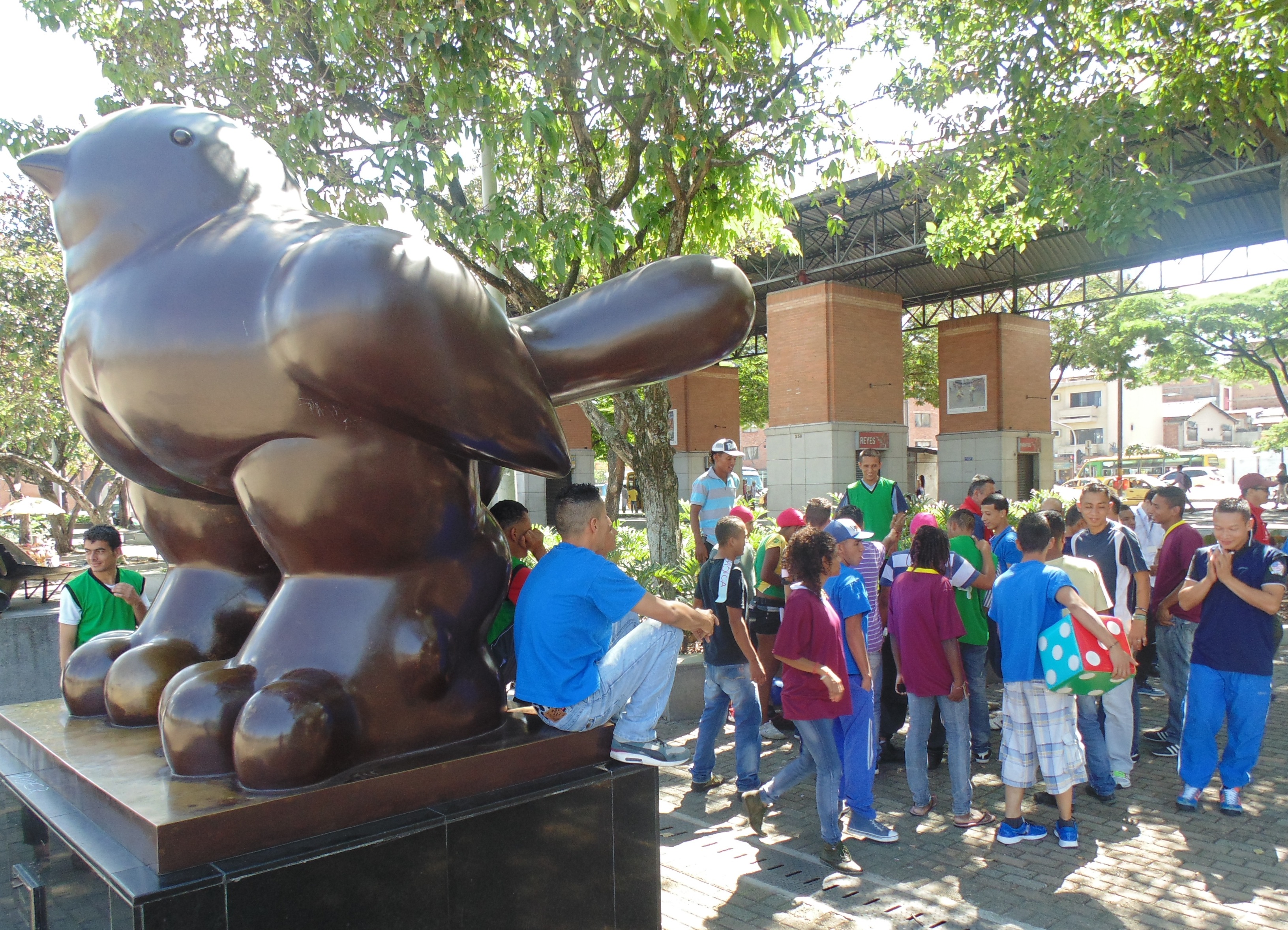 Sistema de atención al habitante de calle adulto (joven) en Medellín.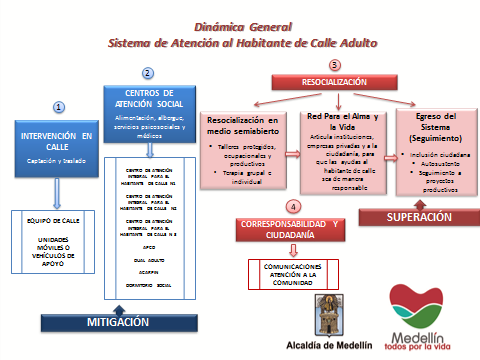 ATENCIÓN EXTRAMURAL AL HABITANTE DE CALLE ADULTO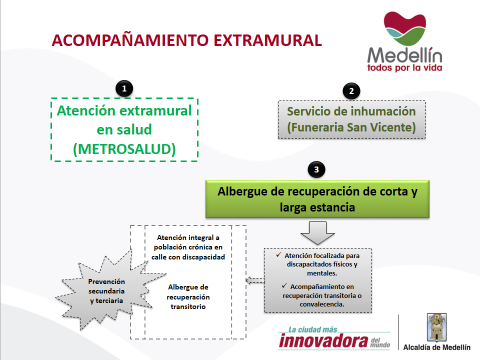 “Desde esa atención extramural se cuenta con la Atención Integral al Adulto Indigente que presentan Limitación Física y/o Enfermedad Mental"-APCD, este proyecto brinda atención psicosocial integral a personas adultas entre los 18 y los 59 años de edad, que se encuentran en condiciones de  vulnerabilidad;  que están en situación de y/o en calle en el municipio de Medellín, para mejorar su calidad de vida, evitando la vulneración de sus derechos y aminorando los daños asociados a su condición desde los enfoques diferencial, de inclusión y derechos.Desde el proyecto se busca brindar atención integral desde la rehabilitación, promoción, prevención e inclusión a las personas en situación de calle y a los factores asociados, así como a los referentes culturales, conceptos y denominaciones, para hacer referencia a las personas que se encuentran en dicha situación, a las distintas formas de etiquetas y estigma social que excluyen y discriminan de manera peyorativa a quién hace de la calle su lugar de residencia.                                                                                                                                                  Por tanto se abordar la problemática desde un enfoque diferencial para asegurar que se adelanten acciones ajustadas a las características particulares de esta población en particular, tendientes a garantizar el ejercicio efectivo de sus derechos acorde con necesidades de protección propia y específica. En este caso el abordaje de la enfermedad mental está configurado por sus características particulares para intervenirse de manera puntual frente a la atención que se les brinda a otros tipos de discapacidades en la ciudad, que si bien apuntan a objetivos comunes se requiere un perfil específico en los programas y equipos que acompañan estos procesos.            Además la atención a la población específica, está  centrada en el desarrollo humano desde un enfoque de derechos que permite reconocer a las personas en situación de calle con enfermedad mental como sujetos de derechos y de responsabilidades, más que de necesidades, un reconocimiento holístico e integral que incluye dimensiones en aquellos derechos vulnerados como la identificación, la educación y capacitación, el trabajo, la salud, la nutrición, las condiciones de habitabilidad, el fortalecimiento de la dinámica familiar y el acceso a la justicia, no con el fin de reducir la pobreza ya que no es ésta la principal causa de la problemática social, sino de mejorar la calidad de vida y potenciar el desarrollo de la población con enfermedad mental y situación de calle de la ciudad de Medellín, sus familias y su entorno, generando autogestión e inclusión en los recursos que oferta la ciudad.En esta medida la atención integrada hace referencia a la conjunción de los distintos niveles de complejidad, complementariedad y continuidad en la atención en salud mental, según las necesidades de salud de las personas; teniendo en cuenta los requerimientos por la ley donde se propone, además, un proceso específico de rehabilitación psicosocial que va más allá de la habilitación y rehabilitación funcional y ocupacional, desde ahí se puede decir que este proceso facilita la oportunidad a individuos que están deteriorados, discapacitados o en desventaja a causa de un trastorno mental para alcanzar el máximo nivel de funcionamiento independiente en lo comunitario en lo familiar o en lo institucional.Es así que desde la Secretaría de Inclusión Social y Familia de la Alcaldía de Medellín se propone un proceso de intervención integral, en el que, a través de la coordinación y supervisión de su ejecución, se articulen las instituciones que lo desarrollarán, asegurando que, más allá de la entrega de unos recursos y unos servicios, prime la idea del reconocimiento de las personas en situación de calle con enfermedad mental como sujetos de derechos y de responsabilidades donde la readquisición de su potencial humano e individual, así como el reconocimiento social, sea el objetivo esencial, evitando el detrimento físico, psíquico y social de los usuarios institucionalizados y de la población con red de apoyo que requiere acompañamiento y manejo de la enfermedad mental por parte de la familia para la prevención del abandono.Otra de los servicios extramurales que se les brinda es la Atención en Oferta Institucional Diversificada, como son los Albergues Temporales que atienden personas en condición de indigencia, con enfermedad crónica de larga estancia y pacientes con VIH; oxigeno dependientes y discapacidad física, remitidos por el Sistema de Atención al Habitante de Calle Adulto, de la Secretaría de Inclusión Social y Familia del Municipio de Medellín.           Las características del servicio que se ofrece a esta población en especial, es brindar atención desde el alojamiento, alimentación, útiles de aseo personal, supervisión permanente a enfermos crónicos, gestionando la remisión o interconsulta oportuna a las entidades competentes de salud, procurando su estabilización, recuperación,  mantenimiento,   previa  aceptación,  evaluación  y  preparación  de  su  grupo familiar  para su reintegro.Se cuenta también como otro valor agregado, La Atención Integral al Habitante de Calle Adulto con trastorno Dual, entre los 18 a 56 años de edad, proyecto que inicio en diciembre del año 2014, desde un enfoque multimodal, con el fin de que estos desarrollen habilidades ocupacionales a nivel individual y grupal generando en ellos cambios positivos en su actual proyecto de vida, apuntando al desarrollo humano integral, cuyo operador es el Hospital Mental de Antioquia (HOMO), bajo la supervisión de la Secretaría de Inclusión Social y Familia.Vale la pena resaltar en toda la experiencia que se ha tenido en la atención con el habitante de calle en la ciudad de Medellín un nuevo proyecto en la Atención Integral Psicosocial del Habitante de Calle Joven entre los 18 y 32 años,  quien viene liderando desde sus inicios, Cáritas Arquidiocésana de Medellín - Pastoral Social y la Alcaldía de Medellín, por medio de la Secretaría de Inclusión Social y Familia, donde suscribieron para el 2014 un Convenio de Asociación para la creación y acompañamiento de una red de organizaciones que promueva la resocialización de la población adulta joven en situación de calle de la Ciudad de Medellín y sus corregimientos, cuyo objetivo es generar a través de la red y su trabajo articulado, estrategias y procesos que promuevan la calidad de vida de la población adulta joven habitante de y en calle llevándolos a niveles de resocialización que lo conduzcan a su integración familiar, laboral y/o social”.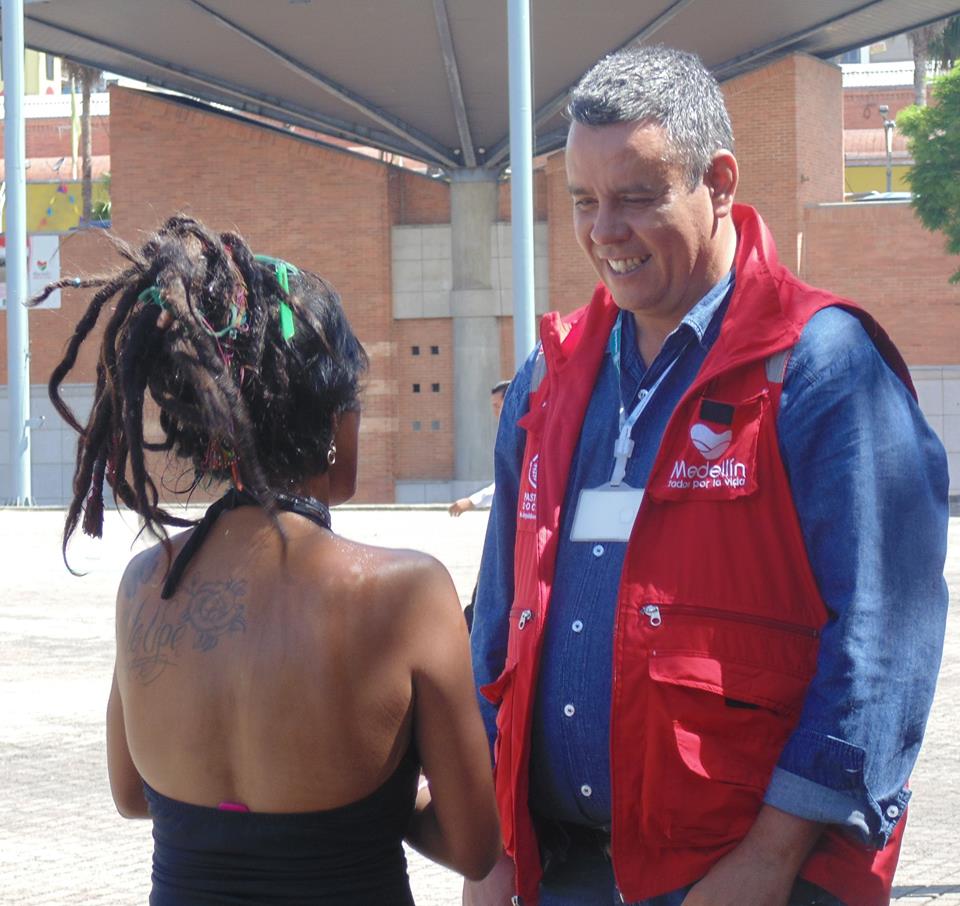 Componente Asociación Red para el Alma y la Vida.Marco ConceptualConceptos de Red y Red Social, desde diferentes autores: Buscando elementos conceptuales que nos permitan aclarar un poco el concepto en mención nos encontramos los término Alianza y Red como un sinónimo, que según el Programa Nacional de Alianzas, “Son relaciones abiertas de socios activos que tienen una complementariedad de fortalezas y buscan un propósito común”, o desde el diccionario tradicional, se dice que Red o Alianza, es el “Pacto o unión entre dos o más partes que persiguen fines comunes”. Introduciendo un concepto más específico y afín a nuestro interés identificamos desde otros contextos, los significados del concepto Red Social, Así para la corporación Paisa Joven “Una red social es un sistema abierto y participativo que permite el intercambio de conocimientos, saberes, prácticas, y otros recursos entre entidades autónomas que deciden vincularse en torno a propósitos comunes”. Según Elina Dabas, Red Social  “Es un sistema abierto, multicéntrico, que a través de un intercambio dinámico entre los integrantes de un colectivo (familia, equipo de trabajo, barrio, organización, tal como el hospital, la escuela, la asociación de profesionales, el centro comunitario, entre otros) y con integrantes de otros colectivos, posibilita la potencialización de los recursos que poseen y la creación de alternativas novedosas para la resolución de problemas o la satisfacción de necesidades. Cada miembro del colectivo se enriquece a través de las múltiples relaciones que cada uno de los otros desarrolla, optimizando los aprendizajes al ser éstos socialmente compartidos”. (Dabas, 1998) (2).Finalmente, para Bernardo Toro, “Una red está caracterizada por un conjunto de instituciones interdependientes que se comprometen a buscar un propósito común, siendo que ninguna de ellas puede alcanzar sus propios objetivos si no contribuye para el éxito de las otras. Esa interdependencia implica la instalación de una dinámica de relaciones y flujos que son vitales para la red”. (Toro, 2009) (3).¿Por qué trabajar en RED? Desde la Guía para el fortalecimiento y articulación de redes de organizaciones sociales de la ¨Corporación Somos más¨, se reconoce la pertinencia la y coherencia del concepto de Red en todos los contextos donde se desenvuelve la integralidad del ser humano. A este respecto anota que, Aunque no seamos conscientes del potencial, capacidad y cotidianidad que tienen las redes dentro de nuestras vidas, es real que estamos inmersos en ellas. Tenemos una red familiar, una red comunitaria dentro del edificio, barrio, municipio en el que vivimos, tenemos también una red de amigos y hasta pertenecemos a una red de personas que comparten nuestros mismos intereses, bien sean académicos, comerciales, profesionales, entre otros. Reconocernos como individuos u organizaciones inmersas en redes nos abre la puerta a espacios comunes en donde podemos tener acceso a mayores oportunidades y beneficios. Compartir un problema con alguien nos presenta una serie de posibilidades y soluciones que no habíamos considerado anteriormente. Podemos decir que todos, en algún momento, hemos reconocido las ventajas, y seguramente también las desventajas, que trae el trabajo en equipo. (Guía para el fortalecimiento y articulación de redes de organizaciones sociales, Corporación somos más.  2007).Ventajas y desventajas de trabajar en red. Nivel administrativo y estratégico:  • Trabajando en red, a través de la articulación de organizaciones, se da respuesta a problemas que de otro modo no podrían resolverse. • Se hace posible articular fuerzas en torno a un objetivo común, lo que hace que los proyectos tengan una mayor probabilidad de éxito. • El trabajo en red supone una estrategia de gestión que permite responder con rapidez a los cambios del contexto. • Cuando se trabaja con otros uno de los resultados naturales es el fortalecimiento interno de cada uno de los miembros. • La oferta de servicios y competencias en torno a un tema común se amplía. Nivel de gestión del conocimiento. • Se genera una comunidad de aprendizaje y conocimiento que permite universalizar los saberes, llevando el conocimiento local a un contexto global, trabajando en red se comparten saberes, lecciones aprendidas, ideas, se generan diálogos en torno a temas comunes que enriquecen la labor interna de cada uno los miembros de la red. • Al unir esfuerzos y experiencias en torno a propósitos comunes, se logran resultados concretos y significativos. • A través de los procesos de aprendizaje mutuos, se promueven nuevos paradigmas de desarrollo que pueden ser divulgados y puestos en práctica alrededor del mundo. Nivel de administración de recursos. • Se aumenta la disponibilidad, racionalidad y productividad en el uso de recursos. • Las iniciativas, soluciones y proyectos tienden a tener mayor sostenibilidad. • La capacidad para captar recursos aumenta considerablemente. • Se optimizan los recursos físicos, humanos y económicos pues se maximiza la eficiencia en la prestación de servicios con un grado de flexibilidad más alto. • Se reducen costos de operación y administración de proyectos. Nivel de gestión política • La posibilidad de conectar los sectores público, privado y de organizaciones civiles se hace más factible. • La incidencia en la propuesta y construcción de políticas públicas es mucho más exitosa que cuando se emprenden esfuerzos disgregados de cada organización frente a un tema específico. • El posicionamiento dentro de las agendas públicas para discutir y avalar proyectos y políticas alternativas es mucho más efectivo. • Se generan campos de acción amplios para desarrollar, proponer y ejecutar estrategias efectivas de intervención social. • Las redes promueven nuevas formas de gobernabilidad y generan relaciones más sólidas y sostenibles incrementando el capital social. Desventajas de trabajar en red. Trabajar en red supone llegar a acuerdos comunes y es por eso que se recomienda discutir y dedicar más tiempo en aquellas cosas que une una red y no sobre lo que la desune. También hay casos donde lo que más une es la diversidad, allí el reto es aún más amplio. Aquí encontrará algunas de las dificultades más comunes para trabajar en red, tomadas del texto “De Incidencia en política en VIH/sida” (1): • Cada decisión toma más tiempo y esfuerzo. •Puede requerir comprometer su posición en relación a ciertos aspectos de temas      en discusión. • No se recibe reconocimiento individual. • Si la red se interrumpe, se divide o se debilita con la salida de uno o más miembros, ello repercute en el desarrollo de las estrategias de la red. • No es fácil aprender de los errores, todas las organizaciones pueden cometer errores, aprender de ellos es importante, así como aceptar ante otras organizaciones que nos hemos equivocado. • Existen personas que quieren ser el centro de atención de las dinámicas de red, esto ocasiona muchas veces intervenciones interminables. Por eso es útil crear mecanismos de visibilidad del trabajo individual y en momentos de diálogos importantes tener unas normas claras que no permitan dejar perder el centro de una buena discusión. • Los grupos cerrados, es importante crear espacios que promuevan la diversidad de actores en los grupos internos de trabajo, a su lado puede estar una organización muy importante la cual usted aún no ha tenido en cuenta. • Muchas veces su organización puede recibir invitación a participar de redes que podrían hacerle perder tiempo a usted y a su organización, es importante definir parámetros que validen o no la participación de su organización en la red. (1)Resultados.  Seguramente, desde estos propósitos conceptuales, constatados desde la cotidianidad de las organizaciones sociales y sus ideales, se pensó dentro del sistema de atención al habitante de calle, la creación de una Asociación Red, que llevaría el mismo nombre del Proyecto, es decir, Asociación Red Para el Alma y la Vida. Para conocer las particularidades, la idea así como su consolidación, su presente y su futuro, entrevistamos a diferentes personas relacionadas con su proceso de instauración pasado, presente y futuro, entre los cuales están el Dr. Lucas Arias líder del Sistema de atención al habitante de calle de la Secretaría de Inclusión Social y Familia de la Alcaldía de Medellín, Oscar Builes, Abogado de la Pastoral Social y asesor Jurídico para el Proyecto Red para el Alma y la Vida, Don Francisco Trespalacios, miembro de la Junta directiva de Asociación Red y director dela Fundación ¨Nuevo Ser,¨ y los profesionales: Carlos Noreña, Mauricio Giraldo y Carlos Andrés Jiménez, quienes en el momento de la consolidación del proceso asociación Red, hacían parte del equipo de la Pastoral Social, así como la Psicóloga Cristina Cardona, actualmente Coordinadora Metodológica del Proyecto Red para el Alma y la Vida. Por lo tanto la siguiente información surge de un compilado extraído de las entrevistas dirigidas que ellos nos permitieron.Antecedentes para la creación de la Asociación Red. Para el Abogado Oscar Builes, “Cuando yo llegué en Febrero de 2014, ya se encontraban establecidas unas especificaciones técnicas. Recuerdo que uno de los objetivos primordiales de la pastoral social y de la administración municipal era lograr la unificación de instituciones que tuvieran experiencia para ofertar servicios integrales para la atención a la población habitante de calle. Recuerdo que en ese instante habían sido identificadas muchas instituciones que prestaban ese servicio, pero de manera desarticulada, lo que motivó a que se concentraron esfuerzos tanto en empresas privadas como las públicas para que se generará una especie de aliados estratégicos y también para que se lograra una mejor oferta para la atención al habitante de calle. Ese es el preámbulo de esta iniciativa: Agrupar instituciones para ofertar servicios al habitante de la calle”.Se resalta aquí, que la causa de la creación de la Asociación RED, fue la acción desarticulada de un sinnúmero de instituciones que pretendían atender el problema de la habitanza de calle en Medellín. “También, en el momento, fue muy importante la idea que una institución como CARITAS fuera la convocante, gracias a  su reconocimiento, trabajo y proyección social, lo que inicialmente generó mayor credibilidad y propició acercamientos masivos por parte de las instituciones interesadas, allí fue valioso, por lo menos en principio, el que no estuviese motivada única y exclusivamente por el dinero”. Francisco Trespalacios, miembro de la Junta Directiva, dice que “Al principio se tenían ciertas metas a partir de la gestión de CARITAS, que era crear La Red, y empezar con el proceso de resocialización, creando una instancia jurídica que permitiera a esa figura operar en la realidad de Medellín. Eso fue lo que se hizo. Por supuesto que al principio no todo va de la mejor manera. Desde entonces se han corregido errores. Lo primero que se hizo, fue convocar a las instituciones que trabajaban con persona de la calle para formar la Red, desde la disposición de las instituciones para que cada uno pusiera al servicio de todos, su experiencia. Para lograr una sola entidad con un objetivo único. Luego la creación de estatutos y conformación de los comités hasta lo que hay hoy.Lo que siguió de allí en adelante, nos muestra el proceso llevado a cabo para que tal idea se concretara, según la vivencia del Abogado Oscar Builes: Corroborando en parte la percepción de Don Francisco Trespalacios: “Lo primero que hicimos fue identificar las organizaciones que prestaban o que tuvieran experiencia en el acompañamiento al habitante de calle. Fue un ejercicio que se llevó a cabo durante aproximadamente dos meses porque eso venía desde diciembre del año 2013. A febrero habíamos identificado 108 instituciones con experiencia. Después de identificarlas, fue conocer sus objetivos, sus proyecciones, sus convicciones metodológicas en la intervención con los habitantes de la calle, y darles a conocer la propuesta que a través de las especificaciones técnicas 2014 se pretendía.  Una de las metas era inicialmente la constitución de la Asociación RED, para ello tuvimos que llevar a cabo unas reuniones previas donde se sensibilizó desde los diferentes componentes de esas especificaciones. Por eso convocamos instituciones expertas en intervención en calle, otras en modalidad internado, cabe anotar que para esa época la modalidad semiabierta de resocialización todavía no estaba activa. Convocamos a instituciones que conocían muy bien el tema del emprendimiento incluso invitamos organizaciones privadas y las que trabajaran el tema de nivelación académica y demás. Se realizaron cuatro reuniones, donde se agruparon estas instituciones. Allí se sensibilizó sobre la importancia práctica de crear una instancia donde se pudieran regular las relaciones de las diferentes instituciones y se pusieran en común propuestas metodológicas. Se buscaron maneras comunes de establecer un objetivo. Allí se hizo una Pre asamblea donde se llegó al acuerdo de que era importante crearnos como una organización sin ánimo de lucro, pero era necesario darle unos estatutos. Allí debería estar la filosofía de la institución, identificando los valores y objetivos misionales y por supuesto la estructura administrativa de quienes eran los miembros, quienes son los constituyentes, quienes son los adherentes honorarios, como se reúnen, a través de asambleas de juntas directivas, cómo se constituye el patrimonio, es decir todo lo que constituye una organización sin ánimo de lucro.  Se llevó a cabo la pre asamblea donde muchas instituciones estuvieron de acuerdo y otras fueron más temerosas. También se sensibilizó sobre la metodología del trabajo en Red, que no es una estructura jerárquica sino más bien de relacionamiento horizontal donde todos son protagonistas de estos procesos, pero que de todas maneras había que tener ya en cuenta ciertas metodologías que pudiera ser efectivas para el acompañamiento a los habitantes de la calle. Después de esta Pre asamblea se reunieron unos Comités de trabajo donde ya desarrollaron toda la minuta del borrador de estatutos y se presentaron en una asamblea general de constitución.  Esta se llevó a cabo el 9 de abril de 2014. De las instituciones participantes, muchas no estaban legítimamente representadas por ejemplo no estaba el representante legal, o este no envió una autorización expresa y su consentimiento para firmar los estatutos y demás.  Dentro de esa Asamblea general se designó un Presidente y un secretario que debían direccionar la reunión y luego se nombraron los diferentes cargos, pero ya de manera permanente, que estaban contemplados en estatutos como era un Presidente, un secretario y los demás dignatarios. En aquel momento el presidente fue el padre Alexander.  Allí no se hablaba de que los representantes como tal eran las organizaciones, sino las personas naturales designadas por las diferentes instituciones.  En este caso y por ese motivo el padre Alexander fue el presidente de la Asociación, en segundo lugar doña Bertha de Centro Cita fue elegida como la representante legal, como Vicepresidente fue la Fundación El arte del arte vivir la vida. Teníamos el cargo de tesorero, del fiscal.  Para ese día sólo había 12 instituciones legalmente reglamentadas. Después de la constitución vino el otro inconveniente y fue la recolección de documentos que hacían falta para que se pudiese registrar la asociación a la Cámara de Comercio, pasó que algunos no habían pasado la información, hasta que por fin logramos recopilar toda la documentación y pudimos presentarlos ante la Cámara de Comercio, quien dio su visto bueno el 29 de julio de 2014. Allí se reconoce la asociación como una persona jurídica. Posterior a esto era necesario como meta a corto plazo establecer muy bien un reglamento interno y aparte de esto una estructura programática de la asociación y la estructura metodológica, fue por eso que se empezó a hablar de un reglamento donde se contenían. Si bien los estatutos hablaban en macro de relacionamiento y la forma en que se desarrollarían las actividades de la misma, el reglamento detalla un poco más en qué consisten ciertos puntos o los detalla mucho más.  Entonces se empezó a generar un manual  donde la Asociación determina que entiende por RED, cuáles son sus objetivos,  misión,  visión, es decir toda la aclaración estratégica que desarrolla cualquier empresa, incluso se colocaron allí normas disciplinarias ante el caso de que se presentaran dificultades entre los miembros y las sanciones que operarían. Se construyó una estructura metodológica muy importante donde se hablaron de cinco puntos muy importantes como eran la generación de conocimiento o la investigación, la promoción, la prevención, la intervención y el seguimiento.  Después de desarrollar las diferentes fases, se pasó a la construcción de la propuesta metodológica. De allí para terminar de configurar la asociación como ente jurídico, era necesario disponer de una cuenta bancaria donde se pudiesen depositar los valores que los diferentes socios aportaban como cuota de ingreso, correspondiente a medio salario mínimo legal vigente”. Así mismo para Don Francisco, “a diciembre de 2014, se consolidó esa estructura metodológica, faltaba que las instituciones la llevaran a la práctica.  A mediano plazo logramos crear unos comités de trabajo: Un Comité técnico científico, uno de comunicaciones y uno administrativo que estuviera respondiendo a las necesidades que contemplaban los objetivos planteados en los estatutos. El Comité de comunicaciones lo que buscaba era difundir la red y lograr o proponer que haya una comunicación fluida, ágil y asertiva entre los miembros. El Comité técnico científico avala la propuesta metodológica y ayuda a identificar los elementos de la intervención más adecuados, y el administrativo regula asuntos relacionados con esa materia por ejemplo, para disponer de la caja menor tiene que haber un reglamento claro, para la presencia de practicantes cuáles son las condiciones, se crea un protocolo, entre otros”. Dificultades: Los profesionales Carlos Noreña, Mauricio Giraldo y Carlos Andrés Jiménez, agregaron: “Si, se hicieron muchas gestiones buscando que ese proceso de intervención con la población habitante de calle, desde los lineamientos que emanaban del sistema de atención a dicha población, fueran coherente desde el principio, por se propuso la creación de la Asociación RED, para buscar de manera innovadora, una nueva atención. Sin embargo, olvidando  que una buena idea no es suficiente para concretarla en la realidad, se abordó de manera inmediata tal hecho, invitando a las instituciones  que trabajaban en el sector, para que hicieran parte de la gestión de la problemática planteada, para lo que se disponía de unos recursos que en gran cuantía, se pretendían gastar,  sin que previamente, se  constituyeran propuestas a mediano y largo plazo, acordes con las necesidades de una población con las características particulares del habitante de calle¨.Para el Antropólogo Carlos Noreña, el proceso presentó vicios desde su concepción: “En poco tiempo se consolidó un gran montaje, sin claridad operativa, metodológica y administrativa. La invitación básicamente fue a hacer parte de un grupo de instituciones para las que habría un montón de dinero para el trabajo con habitante de calle.  Se comenzó hablando primero de dinero y no de iniciativas que permitieran metodológicamente cumplir el objetivo propuesto. Antes de hablar de dinero, se debió visionar con base a diagnósticos más reales una proyección a corto,  mediano  y largo plazo de la asociación RED que permitiera en realidad trabajar en función  de congregar y cualificar los servicios de las entidades a la hora de trabajar con la población callejera y la Administración municipal”.Ante la pregunta si se tuvieron los objetivos claros desde el principio, el Abogado Oscar Builes, dice que : “Lo que he escuchado de los diferentes miembros que actualmente conforman la red, era que para las convocatorias que se hicieron en el 2013 y a finales cuando se estaban construyendo las especificaciones técnicas se les habló que en algún momento la red podría operar en si el sistema porque se estaba constituyendo como una asociación fuerte y con experiencia en ese sentido, pero finalmente lo que establecieron las especificaciones técnicas no era eso, lo que ella decía era que  se agrupaban instituciones para articular servicios.  La asociación, por ejemplo, dentro del objeto misional tiene un enfoque de incidencia social y otro de incidencia política. La incidencia social porque primero trabajará o estará en pro de la atención integral del habitante de calle, el enfoque social va dirigido a que esas instituciones se fortalezcan entre sí, porque la idea es que esta también promueva la cultura de la solidaridad. Es decir hay organizaciones que de pronto generan acciones espontáneas con daño, y la idea es que las promuevan sin perpetuar la condición del habitante de calle. Y la incidencia política porque busca participar en escenarios donde se decidan programas y políticas que tengan que ver con el habitante de la calle así como lo puede hacer cualquier ciudadano que puede aportar en esta materia.  En el tema de los recursos no hubo la claridad suficiente,  la expectativa como tal se ha venido dando por lo que manifiestan algunos miembros de la asociación, que no entienden se haya constituido una red para no operar el proyecto con la Administración Municipal, sin embargo lo que se habló en las reuniones  de sensibilización era que se organizaran, se respetaran las relaciones, sobre todo porque a nivel municipal se han conformado muchas redes pero no había una regulación expresa para ellas,  por lo tanto la generación de conocimiento se iba perdiendo así como el sentido de pertenencia, enviando, por ejemplo a una persona un día y a otra persona diferente otro día. Mientras que con esta nueva estructura, las obligaciones de la junta directiva, entre otras, era asistir a las reuniones, como una manera de evitar reprocesos.  Lo de los recursos, no pasó de una expectativa, porque no había legalmente una claridad o una situación que dijera lo contrario. A finales de 2014, se presentó una dificultad, en cuanto se decidió que no se iba a contratar a la Asociación RED para que ejecutara el proyecto Red para el alma y la vida, sino que nuevamente sería operado por CARITAS.  Básicamente fue eso. CARITAS tenía la autonomía para contratar instituciones que hacen parte de la red, de hecho el año pasado y este, se contrataron alguna instituciones que tenían experiencia y que reunieron los requisitos mínimos para parte del grupo de entidades operantes, ese es el recurso que se les estarían dando a las instituciones.  A nivel general fue una expectativa nada más. Existió una confusión muy grande entre lo que es Asociación y Proyecto Red para el Alma y la Vida. Cuando se le dio el nombre de Asociación Red para el Alma y la Vida fue más por un criterio de comunión que de otra cosa porque igual el componente se denominaba así en las especificaciones técnicas, y por eso se le brindó ese nombre pero, algunos miembros de la asociación han interpretado que el proyecto pertenece a la asociación por cuanto lleva su nombre, por lo que cuando hacen alusión a su nombre Red Para el Alma y la Vida, la asociación se siente aludida y creen que se está hablando de ellos, igual que en el caso que CARITAS incumpla algún tipo de contrato, ellos piensan que la asociación va quedar mal. Pero eso se ha venido aclarando en el camino informando que tanto el Proyecto como la Asociación son independientes cada uno con su propia figura jurídica.  Esta falta de planeación y la generación de una estrategia acorde con las necesidades más sentidas de la Población objeto de estudio, no permitió materializar avances significativos que consolidaran la propuesta, iniciándose a partir de las necesidades de intervención de la Administración Municipal y los objetivos utópicos de las pocas instituciones que quedaron al final del proceso, o simplemente en las intenciones de algunas iniciativas particulares”Adicional, muchas instituciones se apropiaron más de su institución particular que ejercer un rol dentro de la misma Asociación. También lo que al cambiarse la junta directiva no se hicieron los empalmes respectivos excepto en el caso del presidente que presentó un informe de gestión, generando traumas muy grandes en el tema contable. El tesorero de la época no llevó una contabilidad organizada, posibilitando, por ejemplo, que en la asamblea del 9 de abril de 2015 no se pudieron presentar informes contables serios,  y como el 30 de abril teníamos que presentar la evaluación de Antioquía se tuvo que realizar una reestructuración de toda la contabilidad lo que retrasó el proceso.  Para el Psicólogo, Mauricio Giraldo, también hubo desde el principio, momentos faltos de claridad: “Inicialmente la RED era la que administraba, coordinaba y operaba, más en la actualidad, no es así. Para Carlos Noreña, hay dos momentos de la Asociación RED: Antes y después de CARITAS, frente a la cual ha faltado claridad. Es el dinero?, Es liderazgo?  Esa dualidad, ha posibilitado entre las instituciones una inconformidad, que ha llevado a retirarse a algunas, y a dejar otras allí laborando, en un proceso de cierta resistencia. Al principio, instituciones que históricamente han intervenido las problemáticas de la habitanza de calle, como Claret y Don Bosco, no participaron del proceso de conformación de la RED, y de las 112 que al principio atendieron las convocatorias iniciales, quedaron 40, de las cuales al día de hoy, sobreviven. A pesar de que se propuso una convocatoria abierta, algunas ONG, entre las que estaban las anteriores, se mostraron reacias y faltas de credibilidad hacia la Administración Municipal. Históricamente ellas han creído poco en iniciativas fuera de su jurisdicción. Ese hecho le restó posibilidades al proceso que comenzaba, pues el enriquecimiento técnico que se buscaba, no fluyó. Se necesitaba una RED que operara y capacitará y unas ONG que podían hacerlo, pero no tenían ni reconocimiento, ni la claridad operativa para actuar. Al final, la RED ni administraba, ni operaba, ni coordinaba, ni daba líneas de acción. Esa falta de claridad, desencadenó en procesos “Chuecos”, pues la RED, desde el deber ser, no estaba allí para dar contratos, sino para construir juntos propuestas de implementación y a futuro hacer empresa para lograr operar las intervenciones propuestas”.  “Según el comunicador Carlos Andrés Jiménez “Falto claridad en el manejo del proyecto. Todo radicó en que al principio se pensaba que la primera acción del Proyecto era conformar la Red, y pensábamos que después, el contrato de la intervención para el 2015, era integro para la Asociación. Pero eso no fue así. Jurídicamente la Recién creada asociación no tenía ni experiencia ni respaldo económico y administrativo para implementar el proyecto en contraposición con CARITAS que tenía el respaldo en todos los sentidos”.  Oscar Builes, agrega: “No se ha posibilitado que otras instituciones ingresen, por ejemplo, aliados estratégicos como universidades que aporten académicamente, con modelos de intervención en calle, o con procesos investigativos. Su prioridad ha estado en formular especificaciones técnicas 2016, para quedarse con la operación del Proyecto, pero falta una base sólida donde puedan fundamentar su intervención. No hay madurez metodológica, ni una base sólida donde puedan operar un proyecta como éste”. ExpectativasLas expectativas que se tenía por parte de todos los actores eran muy grandes, el psicólogo Mauricio Giraldo, agregó algunas de las más importantes: “La expectativa no fue eliminar el problema de la Habitanza de calle, más si propender por una atención que dignificara a la persona y humanizara su intervención”. También fue muy importante, el reconocimiento que las instituciones sintieron se les reconocía, a este respecto Carlo Noreña añade: “Para las instituciones que trabajan en el sector, fue y es muy importante sentirse reconocidas y valoradas en su accionar, y a partir de allí, generar un espacio de reflexión continuo, de manera que las intervenciones planteadas  sean finalmente consolidadas desde una construcción conjunta donde cada una desde sus particularidades y fortalezas, generaría sus aportes. Desde el principio la intención fue congregar y reconocer a las entidades que realizaban labores de atención a la población de calle con el fin de optimizar los servicios y cualificarlas entidades en su quehacer. El momento histórico de las intervenciones realizadas a la fecha, invitaban a una especie de cambio de paradigma, frente a lo cual, sí se pretendía generar un cambio, este no se lograría con las mismas intervenciones que a la fecha se habían implementado. Con lo cual se estaba propiciando el espacio ideal, para la consolidación de una propuesta novedosa y con un mayor nivel de apertura, no sólo para las instituciones que harían parte de la Asociación RED, sino para los mismos usuarios. Otra gran expectativa que se tenía era con el aporte y la experiencia de  todas las instituciones, explorar figuras jurídicas como integraciones administrativas y/o uniones temporales, que posibilitaran tanto la consolidación de los términos de referencia y las especificaciones técnicas, como la administración y procesos evaluativos de los programas a implementar. LogrosContar en la planta de personal ejecutor de las acciones emanadas del Proyecto, con la presencia de personas que referencian en su experiencia trabajo con ONG, así como liderazgo y compromiso fuera de la Administración Municipal. Esto fue importante en cuanto que no se aseguraba una implementación dependiendo exclusivamente de las especificaciones técnicas, más si con posibilidades innovadoras, con una propuesta que complemente la oferta del Centro Día y se convierta en una alternativa de atención para las demandas de la población objetoPara Oscar Builes, a pesar de algunas dificultades, los logros también se dieron, al respecto agrega: “Los beneficios son muchos, entre ellos está el que se conozcan a instituciones  con diferentes experiencias y realidades, que se capacitan y se puedan dar a conocer algunos temas que no solamente le servirían a ellos como Asociación, sino como instituciones privadas. Por ejemplo en el tema jurídico las instituciones sin ánimo de lucro deben presentar un informe anual a la gobernación de Antioquía y muchas no lo sabían. Dice un principio del derecho que el que desconoce la norma no está exento de responsabilidad, también hemos hecho capacitaciones en lo que tiene que ver con gestión de recursos y presentación de proyectos. También hace poco hicimos una sobre la resolución 2003 del 2013, donde se habla de las condiciones que debe tener en cuenta una institución que decide prestar servicios hospitalarios o ambulatorios al habitante de calle.  Hay una cantidad elementos que se desconocen y que su conocimiento puede ayudar preventivamente para que se organicen instituciones con criterios y no se vea como con dificultades posteriores, ante un requerimiento de las autoridades competentes. Otro beneficio, es que esto funciona como tipo gremio nos hemos dado cuenta que este tipo de asociaciones genera empleo, por ello ante la posibilidad que una institución tenga una vacante, entre ellas se conversan y se van remitiendo personas, así como sus usuarios. Cada una según su fortaleza y especificidad, va aportando en coherencia.  Para Don Francisco Trespalacios, “¿Cuáles son las bondades de este proceso?,  Que la metodología implementada es pertinente y ha permitido en el tiempo grandes resultados, hay muchachos, seguramente no en gran cuantía, que se han resocializado, que están estudiando, que se graduaron, que están trabajando. La modalidad de intervención psicoterapéutica es bondadosa y nos ha demostrado que para esta población es un método más pertinente que el eminentemente terapéutico. Por supuesto es importante cuando hay problemáticas duales. Más si se trabaja con esta modalidad con muchachos jóvenes, en cierta manera sanos, pues es la mejor alternativa”.¿Y como fue el relacionamiento entre las Instituciones que conforman la Asociación RED?  Francisco Trespalacios:  “Al principio no nos conocíamos, mas con el tiempo nos empezamos a conocer con los modelos y las fortalezas de cada uno, y al mismo tiempo se fueron corrigiendo falencias que entre todos teníamos. La fortaleza mayor fue que fuimos solidarios, nos apoyamos y en conjunto propendíamos por un mejor trabajo”. Actualmente La asociación RED, cumple con los logros propuestos?: “En parte porque ha habido dificultades para consolidarse como empresa. Aunque seamos una asociación sin ánimo de lucro, pero tenemos que ser empresa y ha sido difícil y dispendioso, y no porque haya problemas entre nosotros, sinó que se necesitan muchos recursos que no tenemos. Sin ellos, la Asociación está en su proceso de conformación y consolidación para poder acceder a contratación. El objetivo ahora es obtener los recursos, para alcanzar los objetivos.La Mayor bondad de este momento es que estemos los que estemos, sabemos la vocación que tenemos, lo que hemos trabajado, la experiencia y la disposición que tenemos para alcanzar nuestros logros”.Conclusiones: A manera de conclusión, una de las grandes expectativa que la Asociación RED, en su momento tuvo, fue la ventaja de que todas las instancias que la conformaban como la Administración Municipal, las ONG  y la población callejera en general, necesitaban de una figura diferente que aglutinara, refrescara  y ampliara la visión de la especialidad de cada uno de los actores que conformaban la triada, con la salvedad que solo se puede lograr reconociendo  las potencialidades inherentes a cada una de las partes y mostrando respaldo al plus que estaba inserto en su conocimiento y experiencia, adicional a la oferta de atención que la administración municipal proponía. La asociación Red, debe apropiarse en primero instancia, más de un papel técnico, que administrativo, con la claridad que una no riñe con la otra, sin embargo y desde los propósitos de una Red Social debe primero, en palabras de la corporación Paisa Joven llevar a cabo su propósito misional a profundidad, encarnada en el propósito que “Una red social es un sistema abierto y participativo que permite el intercambio de conocimientos, saberes, practicas, y otros recursos entre entidades autónomas que deciden vincularse en torno a propósitos comunes”. Seguramente si esos procesos de intercambio de conocimientos y saberes y de construcción de metodologías que puedan atender en pertinencia, la adquisición de recursos y todo lo que ellos puedan posibilitar, será un asunto que vendrá por añadidura, según la percepción del abogado Oscar Builes y el líder del sistema, Lucas Arias. El Dr. Lucas Arias, es muy claro, al señalar lo que debe ser la actuación de la Asociación RED, y que en alguna medida, retrata las palabras anteriores: “Se requiere que cada cual haga lo que siempre ha hecho, simplemente, revisemos un manual de buenas prácticas, cualifiquemos el equipo, el manejo ético a la información, hacer seminarios de actualización, capacitaciones sobre abordajes sociales, intervenciones terapéuticas, conocer los diferentes portafolios, que es una comunidad terapéutica, la reducción del daño, permitirnos vernos diferente pero también complementarios. Yo creo que esa es una primera iniciativa, después vendrá por añadidura si hay contratos y plata, si hay posibilidades de contratación, pues maravilloso.”Los errores administrativos del principio o las omisiones que pudieron desencadenar dudas, inconformidades y desconcierto, deben convertirse en posibilidades de aprendizaje, de manera que ahora con un oído más atento, y un ojo y una mirada más certera, se abran nuevas y mejores posibilidades de atención, donde todos ganaremos: la sociedad civil, los operadores, las ONG`s, la Administración Municipal, pero sobre todo los Habitantes de Calle y sus familias. Recomendaciones: A partir de la realidad identificada, Lucas Arias, además de enumerar algunas situaciones a mejorar, nos deja una ruta de atención a manera de recomendaciones, y dice: “Yo creo que la red ha sido bastante perseverante en continuar. Me parece que ha habido dificultades en cuanto a la concepción. Yo valoro y rescato que todavía estén allí muy a pesar de las situaciones que hayan podido ocurrir por las diferencias. Me parece que ha habido una dificultad y aunque no es real y está entre líneas es la siempre posibilidad que existe de contratos o dineros públicos para intervenir. Eso de alguna manera ha generado un punto de quiebre y de ruptura precisamente en la consolidación de la red, tanto desde el municipio como de las entidades que la conforman. No ha habido un adecuado acompañamiento y fortalecimiento  institucional, en realidad hay mucho que hacer pero se requiere que haya un buen direccionamiento y reformular y replantear los principios de conformación de las instituciones. Creo que las ONG tienen mucha experiencia y mucho que aportar. Yo creo que la idea no es homogenizarlas y estandarizarlas. El problema es que hemos querido estandarizarlos pero no,  cada una tiene su concepto, su filosofía, tiene su pedagogía y han sobrevivido. Yo creo que en respeto con la diferencia debemos mirar cómo podemos sumar y encontrar los puntos comunes y no los puntos de quiebre. Que cada cual haga lo que siempre ha hecho, simplemente, revisemos un manual de buenas prácticas, cualifiquemos el equipo, el manejo ético a la información, hacer seminarios de actualización, capacitaciones sobre abordajes sociales, intervenciones terapéuticas, conocer los diferentes portafolios, que es una comunidad terapéutica, la reducción del daño, permitirnos vernos diferente pero también complementarios. Yo creo que esa es una primera iniciativa, después vendrá por añadidura si hay contratos y plata, si hay posibilidades de contratación, pues maravilloso. Yo de las redes espero una postura un poco más técnica, desde lo que genere. Cuando habido por ejemplo cambios de presupuesto, cuando se intervinieron las ollas desde una orden presidencial, nunca he visto un comunicado de las ONG hablando a favor o en contra, generando una postura, no desde la queja o demarcando territorios. Yo confío en la red, creo que tiene mucho futuro esta y todas las redes que puedan existir,  pero creo que se necesita una cabeza que tenga una concepción de trabajo en red, que haya respeto por las diferencias y no una intención de estandarización y homogenización de procedimientos. Si una mejoría en las buenas prácticas, una cualificación técnica y unas posturas ante la realidad que es dinámica y que amerita que la gente se pronuncie al respecto”.   Igualmente, en el acto de generar unas recomendaciones, el Abogado Oscar Builes, anota: “Nosotros hemos propuesto la creación al proceso de instituciones adherentes. En la actualidad hay 16 instituciones entre constituyentes y adherentes, pero deben ingresar instituciones estratégicas que aporten, por ejemplo en estrategias de nivelación académica como el SENA, por eso recomiendo que se abran a otras experiencias.  Que la prioridad no sea un proyecto. Si así lo hacemos, el resto vendrá por añadidura.Otro es proponer la vinculación de un actor fundamental como es la iglesia. Por ejemplo vincular los párrocos que con sus parroquias pueden prestar servicios como centros satelitales.  En conclusión, la Asociación Red, debe preocuparse más por alcanzar sus objetivos misionales y preocuparse menos por la administración de los recursos. Se requiere Buena comunicación entre todos los miembros de la Junta y la Asociación, que apuntemos al mismo norte. Que todos hablemos el mismo idioma.  A nivel administrativo, hay que hacer todo bien desde el principio, con transparencia y claridad, finaliza conceptuando Don Francisco Trespalacios.Según la Psicóloga Cristina Cardona, cuando se han programado calificaciones, se ha denotado poco interés en la propuesta de cualificación y fortalecimiento, frente a la cual no hubo pronunciamiento. En ese sentido, en las capacitaciones que se han programado, la ausencia de miembros de la junta directiva, así como de las instituciones que la conforman, es notoria, por lo que es importante una recomendación en este sentido.Llama la atención una constante en las instituciones candidatas a hacer parte de la Asociación Red para el Alma y la Vida, consistente en su desánimo al enterarse, que sólo habrá, por mandato de sus estatutos, posibilidades de contratación sólo un año después de pertenecer a la misma. Esa situación es la culpable de la no afiliación masiva, y sin quererlo se ha convertido en el filtro, para que al final, se concreten unas afiliaciones con entidades fuertes tanto administrativamente como a nivel de gestión social.Bibliografía (1). Corporación Somos Más, Fundación Saldarriaga Concha.  GUÍA PARA EL FORTALECIMIENTO Y ARTICULACION DE REDES DE ORGANIZACIONES SOCIALES.   (http://redes.somosmas.org ).  2009. (2). Elina Dabas, E. (1998) Redes sociales, Familia y Escuela. Colección cuestiones de educación. Editorial Paidos. Buenos Aires. (3) Toro, Bernardo. Presentación que se realizó el día 26 de noviembre de 2009 en la corporación somos más para los miembros de Alianza por La Niñez sobre el Fomento de Trabajo en Red.(4). GTZ – Amazonia en redes – Caja de herramientas Cooperación Técnica Alemana Programa: Amazonia www.gtz-amazonia.org/espanol/redes.htm(5). Alcaldía de Medellín, Secretaría de Inclusión Social y Familia, Documento: POLÍTICA PÚBLICA SOCIAL PARA LOS HABITANTES DE LA CALLE  DEL MUNICIPIO DE MEDELLÍN”, elaborado por el Equipo Técnico de la Política Publica Social para los Habitantes de la Calle del municipio de Medellín. Agosto de 2015. 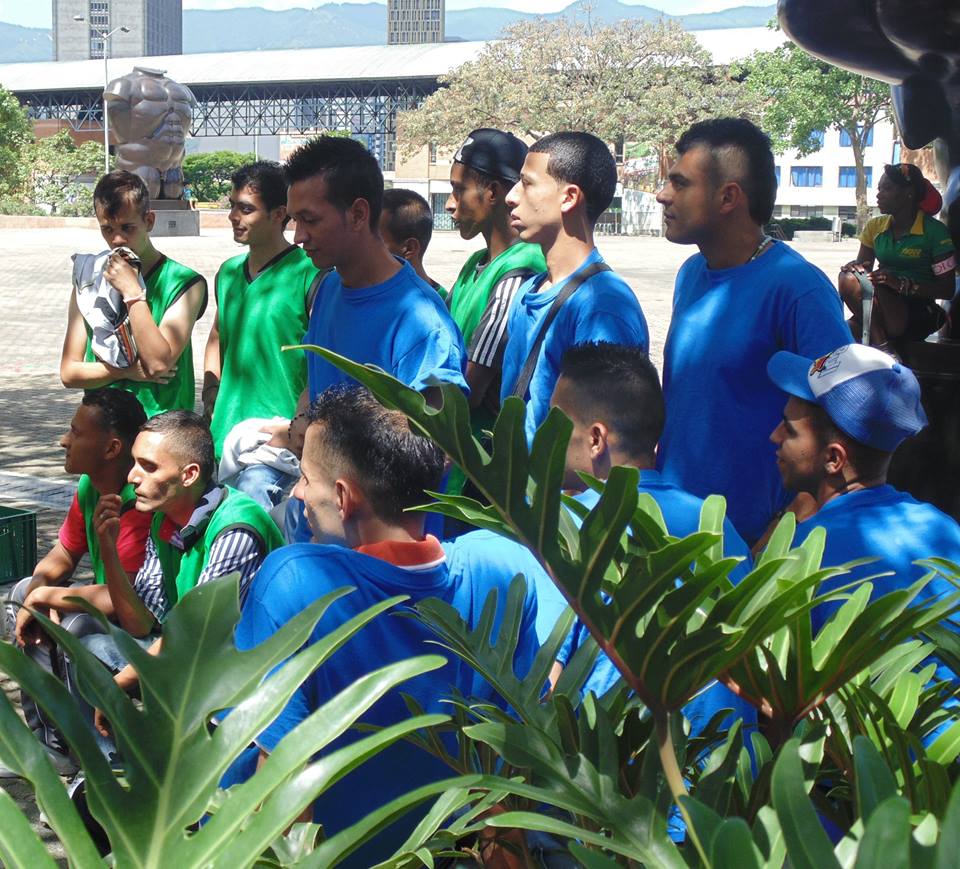 Componente Enlace en calle. Argumentos teóricos.Según Bienestar Social de la Alcaldía Mayor de Bogotá (2.000), situaciones como pobreza extrema, violencia intrafamiliar, abandono, desintegración del núcleo familiar, abuso sexual, migración del campo a la ciudad y desplazamiento, entre otras, generan en gran parte realidades sociales como la habitanza de calle. Allí,  ya sea por disposición personal o por los procesos de inculturación, el consumo de psicoactivos y las situaciones que tal realidad conlleva, ha generado un “Modus Vivendi” con una identidad particular, detonando en los habitantes de calle su exclusión social y las condiciones propicias para que además del sentimiento de aislamiento, se generen comportamientos de autodestrucción y en algunos casos conductas antisociales.En la calle, se va construyendo una cultura, una manera de sobrevivir, de pensar en la vida, de relacionarse con el entorno, de tal manera que el sobrevivir al costo que sea, se convierte en la única opción de vida. Así, adicional al deterioro y la miseria, las opciones de una vida con dignidad son cada vez más lejanas. Desde las posibilidades de intervención que históricamente se han consolidado, no se pretende cambiar el contexto del habitante de calle y de la sociedad en general (debido a la complejidad del problema, su solución atravesaría la transformación directa e integral de ellas mismas), sino que se ha buscado constituir una relación correspondida y recíproca entre el individuo, sus objetivos personales, su familia y la sociedad que los hace y los habita, de manera que se descubra al ser humano que habita en la calle, para que a partir de la identificación de sus características y la reflexión sobre ellas, se propongan logros nuevos, primero en lo individual, y luego se aúnen esfuerzos de todos los estamentos, donde la conformación de comunidad deberá ser un gran logro dentro de los objetivos a alcanzar.La concreción de este proyectos social particular y sus alcances, han dependido en buena parte de la empatía, del grado de confianza desarrollado entre las partes, por lo que se han propuesto desde las técnicas sociales disponibles diversas maneras de abordaje. En aras de ello, y una vez más, por las características de la población a intervenir, se ha propuesto la lúdica como herramienta la cual tiene su razón de ser en las cualidades y características humanas individuales y en las dinámicas prediseñadas. La realidad de la calle no es homogénea es diversa y dinámica y como tal diversas deben ser las estrategias y múltiples las actividades que busquen su transformación.  (Médicos del Mundo, 2000).Para desencadenar el trabajo propuesto, el proceso de acercamiento es vital, el cual con base en la psicología social, propone la participación activa de los sujetos de intervención. Al ser ésta "El estudio de los factores psicosociales que permiten desarrollar, fomentar y mantener el control y poder que los individuos pueden ejercer sobre su ambiente individual y social, para solucionar problemas que los aquejan y lograr cambios en esos ambientes y en la estructura social (Motero, 1984), con su aporte, se pretende reconocer al habitante de calles como un sujeto de derechos, autónomo, valioso, con ideas y capacidad de decisión, con dinámicas que lo hagan re-creador de su realidad, a través de la lúdica. Este proceso está relacionado con la comunidad que se ve inmersa por esta problemática. En nuestro caso, la comunidad está conformada por el habitante de calle, los educadores y profesionales que operativizan el proceso, y la comunidad que circunda los sitios de influencia del habitante de calle. En nuestro proyecto, el momento vital del contacto primero, se denomina ENLACE EN CALLE, que desde las Especificaciones Técnicas 2015, proponen el siguiente objetivo y actividades: Objetivo: Identificar, contactar y sensibilizar a la población adulta joven habitante de calle, en aquellos sitios donde se hace recurrente su permanencia, motivándolos a ingresar y participar en la oferta de atención diferencial. ActividadesRealizar recorridos por diferentes sectores de la ciudad para sensibilizar y captar a la población, motivándola a ingresar al proyecto y/u orientar a la oferta de servicios de ciudad.Realizar abordajes individuales para lograr el reconocimiento y aceptación de la oferta diferencial y del personal de Enlace en Calle. Identificar la dinámica relacional del  joven habitante en calle con otros actores del sector.Levantar el mapa de los sitios de concentración de la población adulta joven en calle, con el fin de detectar y ubicar nuevos espacios de convergencia de esta población, incluyendo los barrios expulsores como foco de atención para la sensibilización de los grupos comunitarios. Diseñar y desarrollar actividades educativas dirigidas a la población joven habitante de calle, con el fin de promover hábitos de vida saludable que prevengan conductas de riesgo en la calle y que movilicen a los jóvenes habitantes de calle a la participación de la oferta de atención en Casa de Acogida.Disponer la unidad móvil de tal forma, que visibilice la oferta diferencial sobre la población joven habitante de calle de la ciudad de Medellín.Como se puede observar, desde el principio, el mismo no profundiza ni en los métodos de intervención, ni en los procesos pedagógicos y didácticos que posibiliten acercamientos pertinentes y coherentes con la condición humana de los usuarios objeto de estudio.En este sentido, uno de los ejes de trabajo con el habitante de calle, en el proceso de acercamiento y captación, deberá ser la cultura, como medio para enriquecer sus formas de expresión de comunicación, de interpretación y de participación a través del carácter formativo y recreativo del arte, la lúdica y el deporte. En segunda instancia se deberá abordar la perfilación y formación integral de los educadores y profesionales participantes en el proceso, de manera que su función puede llegar a ser más integra, en cuanto se dispone de las bases conceptuales y técnicas, además de las didácticas necesarias para su consolidación. Y finalmente se propondrá generar contacto con algunas entidades y personas ubicadas en las zonas de influencia de tal comunidad, de manera que haciendo parte del entorno usual conozcan la realidad desde diferentes perspectivas para que, además de participar como informantes, conozcan tipos de manejos que en vez de incrementar el problema, aporten a su estudio y solución. Esta intervención debe culminar con la participación colectiva de la sociedad que recepciona y vivencia todos los asuntos relacionados con el habitante de calle. Según Rappaport (1980), la psicología social pretende generar cambios, involucrando las relaciones de los individuos con los otros que participan de la constitución del entorno. Por ello, el abordaje de la problemática de la habitabilidad en la calle debe partir de un cambio social en los esquemas, prejuicios y creencias que la comunidad ha gestado en torno al ciudadano que habita en la calle. Es un cambio hacia la concientización y sensibilización social, donde surjan aportes, ideas y acciones en pro del beneficio mutuo.Wiesenfeld (1994), señala que un aspecto fundamental para una comunidad saludable es el concepto de red social, el cual relaciona con las múltiples conexiones entre los individuos y sub agrupaciones que integran una comunidad. En este punto se presenta un desequilibrio en el abordaje de esta problemática. Las instituciones que trabajan en torno a la problemática en ciertos casos padecen de ¨Celos institucionales¨, de tal manera que sí alguna utiliza una estrategia y la encuentra efectiva, no la comunica para mantener el control y liderazgo, y sí cada institución actúa a su manera, no se va a consolidar un objetivo común. Desde las intervenciones individuales, se ha detectado de manera generalizada que los habitantes de calle, presentan una necesidad sentida de carencia afectiva. Ella se refiere al vacío que se ha consolidado durante su vivencia en la calle y la experimentada antes de decidir vivir en calle y dedicarse al consumo.La cotidianidad del ciudadano que habita en la calle, se desarrolla en la soledad, con muy pocos vínculos afectivos o si se consolidan relaciones generalmente son momentáneas, generadas como se describe anteriormente por un interés común que al ser satisfecho se desvinculan.Por lo tanto, el ciudadano que habita en la calle, solicita ser escuchado, ser tenido en cuenta, ser participante de alguna actividad. El estar ocupados les permite aislarse paulatinamente del consumo y de pensamientos que llevan a su destrucción. El fomento de estos espacios puede ser generado a través de la lúdica. La noción de lúdica y recreación se vincula con el sentido de mundo, de vida de sociedad en pocas palabras de COMUNIDAD.La lúdica se asume como una forma de creación, de concebir, de fabricar. Esta concepción se puede asimilar como arte, como la reelaboración a partir de lo que es, a través de la combinación del pensar, sentir y actuar (Mesa, 2000).Es así como a través de las acciones realizadas durante este proceso se pudo notar como las actividades que brindan un espacio de expresión, de creación, de alegría, de humor, de identidad logran establecer relaciones afectivas y pueden motivar a la disminución de consumo y a conformar un nuevo estilo de vida.Para Mesa (2000), la lúdica emerge de una creación cuya manifestación recreativa está basada en el arte, la risa, la poesía, la ironía, la narrativa, el lenguaje mítico, expresados en un espacio y en un tiempo libre.Es así como la lúdica se ha establecido como un concepto necesario en la interacción hombre y la formación de comunidad. Se concreta mediante formas específicas como la expresión de la cultura en un determinado tiempo y contexto.El habitante de calle puede ser motivado a la inclusión social o mejor aún a lograr establecer mejores condiciones de vida dentro de su cultura ya elaborada en pro de la convivencia ciudadana y el bienestar propio, por medio de la lúdica. Se logra diseñando espacios bien elaborados, con recursos, ambiente adecuado y personal idóneo puede colaborar en la organización de actividades que eduquen, ocupen el tiempo y contribuyan a la disminución del consumo, el mejoramiento de condiciones de vida de algunos y el fortalecimiento de las bases para una sana convivencia, transformando ese vacío que afirman sentir los ciudadanos habitantes de la calle, mediante espacios de arte, creación, humor, lectura, deporte ; conformando una propuesta más completa de atención. Entre ellas se encuentra el juego, la actividad lúdica por excelencia, las manifestaciones del arte, el espectáculo, la fiesta, el afán creador, el rito, el quehacer laboral, el místico arte de amar a la pareja, en pocas palabras, la lúdica comprende todas aquellas acciones del ser humano condicionadas por la necesidad lúdica, es decir, la inevitabilidad de ejecutar en forma libre y espontánea; por la actividad, es decir la acción misma dirigida a la liberación de ese impulso generado por la necesidad y por el placer que finalmente es la consecuencia estimuladora del desarrollo alcanzada por la satisfacción de esa necesidad a través de la actividad obteniendo un bienestar y relajación.Teniendo en cuenta los aspectos nombrados en el texto “El desarrollo a escala humana”, la lúdica puede permitir realizar una necesidad en el ser humano. La carencia presente en el ciudadano habitante de calle es de carácter tanto existencial (ser, tener, hacer) como axiológico, (ocio, subsistencia, afecto, participación, identidad, libertad). Evaluaciones Cualitativas realizadas con los usuarios, comunidad y personal implementador del proceso de Enlace en Calle. Con los usuarios, educadores y profesionales participantes en el proceso, se hicieron dos grupos focales, donde la conversación giró en torno a tres temáticas básicas: Del primer contacto que tuvo con los usuarios o el personal que lo atendió, previo a su presencia en el proceso en el que Hoy participan, ¿Qué fue lo mejor?, ¿Que no fue lo mejor?, y ¿Cómo le gustaría que ese contacto primero fuera a futuro? Las respuestas se ubican en las siguientes tablas: Respuestas de uno de los grupos de Jóvenes participantes en el proceso:Respuesta de Educadores y profesional participantes en el proceso de Enlace en calle.Adicional tenemos la percepción de las profesionales Alexandra González y Diana Rojas, coordinadoras del Componente Enlace en calle, quienes en compañía de otros tres usuarios, nos comparten su percepción:Para las Profesionales coordinadoras el proceso de Enlace en calle, que se concreta en el primer encuentro con los potenciales usuarios del Proyecto, es “Muy valioso por La articulación que se logra con la Casa Acogida, de manera que a través de un trabajo de sensibilización los muchachos llegan allí para iniciar un proceso de transformación, convirtiéndose en un referente de ciudad en el trabajo con jóvenes. Otra fortaleza es que abarca a un grupo poblacional específico donde hay personas que pueden presentar un mejor pronóstico en cuanto a su proceso de socialización, entonces son personas que no tienen un deterioro muy marcado y que aún pueden reconstruir su vida y generar un proyecto de vida”.  Frente a las posibilidades de utilizar estrategias lúdicas en la Captación, para ellas: “Es una estrategia muy importante para pensarla en un futuro sin embargo por lo coyuntural de algunos momentos que se viven cotidianamente en la calle, básicamente por los operativos que los organismos de seguridad implementan, en este momento no es posible ni pertinente. Debido a ello, los jóvenes en situación de calle, se han vuelto reacios, incluso hostiles.  Yo creo que una estrategia lúdica podría incrementar a futuro las captaciones. Lo que hacemos y logramos ahora es desde el discurso, trascendiéndolo con toda seguridad sería valioso para mejores resultados. Ahora, el hecho que en este momento no se pueda implementar, no quiere decir que no sea importante. Hay que esperar el momento, o pensar otras metodologías que generen mayor acercamiento de los jóvenes habitantes de calle. Para que el proyecto tenga coherencia. Por ejemplo si la animación sociocultural se implementa en Casa Acogida debe hacerse lo mismo en enlace en calle. Yo creo que con una metodología creativa lúdico artística se puede captar mejor la atención de ellos. El discurso se agota, no es suficiente para motivar estos muchachos para ingresar la oferta institucional efectivamente”.  Tres usuarios que participan del proceso, uno egresado y dos que están en atención básica de Casa Acogida, valoraron como positivo ese primer contacto con el proyecto: Carlos Tabares, usuario de 31 años, nos cuenta cómo llegó Casa Acogida: “Llevo tres meses en la básica. Yo estaba por Prado Centro, y una chica de la Alcaldía me dijo del proyecto, y estaba tan aburrido y tirado, que acepté. No me arrepiento. Quiero seguir todo el proceso. La chica fue muy amable y respetuosa, y todo lo que me prometió me lo dieron. Me atendieron como ella me dijo”. Así mismo, Juan Pablo Osorio de 29 años, que lleva año y medio, y que en el momento se encuentra reiniciando la atención básica, nos cuenta que: “Estuve dos veces en medio cerrado, pero fallé. Ahora quiero reintentar, no es fácil. Pero tengo moral. Me recogieron de la calle, la gente de enlace y me montaron en la móvil. Eran unos profes, me hablaron de esta casa, me explicaron en qué consistía el programa y cuando me hablaron de buena comida y baño, se me abrieron las ganas. Yo no pensé en nada más. Ya estando uno aquí, se da cuenta uno que las otras cosas también son muy importantes”.Por otra parte Luis Arturo Madrigal, usuario de 31 años egresado del programa, nos dice del momento en que fue captado por los funcionarios del proyecto y le invitaron a participar de él: “Yo vengo de un entorno, donde no era fácil manejar la situación de la Droga, soy de Anorí, que es un pueblo donde hay narcotráfico y minería ilegal. Es un entorno donde no hay nada que hacer sino salir a consumir y a tomar. De un momento a otro estaba en la calle, sin embargo no fue mucho tiempo. Gracias a Dios no llegué a consumir Bazuco. Un día estaba en el Parque de Berrio, eran las 9:30 de la noche y estaba esperando que fuera un poco más tarde para irme a dormir. De repente vi a unas personas de chaleco rojo de la alcaldía de Medellín, estaban repartiendo agua panela con pan. Entonces me acerqué para saber que le estaban diciendo a una persona con la que estaban hablando. Escuché que le decían, que hay una casa, donde ellos podían ir, participar de las actividades de la casa, pero que se tenía que quedar una semana en la fase uno y después de un tiempo pasaban a una segunda fase que era en el segundo piso de la casa. Entonces hablé con ella, y le dije de mi situación. Me invitó entonces, pero me aclaró que no me podía quedar amaneciendo todavía, que primero tenía que hacer un proceso. Así me llevaron me bañe (Llevaba varios días sin bañarme), me dieron comida. Al otro día volví y comencé el proceso haciéndose el cambio de mi vida. Ya hace seis meses egresé, estoy limpio hace más de un año, y estoy trabajando”. En el acto de ese primer contacto que se tiene con las personas habitantes de calle, ¿Qué tipo de trato se debe dar?Desde las especificaciones técnicas 2015 del Proyecto de atención al habitante de calle Red para el Alma y la Vida, se resaltan, tres condiciones actividades:Realizar recorridos por diferentes sectores de la ciudad para sensibilizar y captar a la población, motivándola a ingresar al proyecto y/u orientar a la oferta de servicios de ciudad.Realizar abordajes individuales para lograr el reconocimiento y aceptación de la oferta diferencial y del personal de Enlace en Calle. Identificar la dinámica relacional del  joven habitante en calle con otros actores del sector.De donde podríamos deducir algunas intenciones:Hacer recorridos en los sectores de influencia del habitante de calleMotivarlo y orientarlo hacia una oferta de atención institucionalReconocerlo como persona y darle un trato respetuoso y diferencialIdentificar las características de su contexto y sus dinámicas de intercambio con el mismo.En este sentido, y ya lo anotábamos en la parte conceptual inicial, uno de los ejes de trabajo con el habitante de calle, en el proceso de acercamiento y captación, deberá ser la disposición hacia él, a partir de la identificación de las características de su contexto, como medio básico, para poder después enriquecer sus formas de expresión, interpretación y participación, para llegar luego al abordaje individual. A  este hecho se refiere el Dr. Lucas Arias, cuando afirma que: “Es muy importante el apartarnos de nosotros mismos y darnos cuenta que podríamos tener mucha capacidad de misericordia de caridad y amor que nos permita dar sin cuestionamientos y  sin premios ni castigos, sino darnos cuenta que ese ser humano que está frente hay que escucharlo, hay que entenderlo, ayudarle a que encause como él considere desde su condición actual no imponiendo, sino siendo respetuosos de la diferencia, sin intenciones de imponer sus doctrinas y sus conceptos, antes más bien con la intención de desaprender y ver en el otro una riqueza filosófica y experiencial que nos va enriquecer a todos nosotros”“El principio del Sistema de Atención para el Habitante de Calle, es la Humanización de la intervención. Por eso cuando una persona llega a cualquiera de nuestros centros de atención o a la Casa Acogida, por esa puerta pasa una persona, no es un drogadicto, ni un delincuente, ni un desechable, ni un vago, es una persona. Hay que pensar como estado y por eso tenemos que asegurar mínimos vitales, por eso el abordaje tiene como principio esperar una persona a la cual podemos llenar de contenido escuchándolo y ayudándole. Es una humanización, más no una patologización, que es un riesgo en el cual se puede caer: Hacer un diagnóstico, enfermando, para aliviar.  Hacer diagnósticos para justificar intervenciones. Aquí se trata de un ser humano que está vivo que tiene muchas posibilidades que la vida le dio y la idea es potencializarlos y llevarlos al máximo de su rendimiento, de su disfrute y de su inclusión”En ese sentido, Omaira Montoya, una egresada de los programas de Resocialización que después de estar en la calle durante 38 años, se resocializó, y hoy es una líder para la reinserción de esta comunidad, afirma: “El secreto para tratar al habitante de calle, es tratarlo como a una persona, con la sensibilidad del ser humano. No tratarnos como habitantes de calle sucios. Si nos tratan como habitantes de calle, no van a encontrar nada. Por eso lo que El Estado y la sociedad deben hacer, si quieres ayudarnos y tener posibilidades de éxito, es llegar a nosotros con amor, con conciencia, con sensibilidad mirándonos no como un ser tirado sino como un ser humano, que es una realidad, que sufre y que quiere que lo ayuden. Porque al habitante calle si quiere ayuda, quiere que lo reciban, pero no de una manera brusca sino como lo están haciendo ahora, con esos programas, con ese diálogo, con esas compresiones”¿Y qué sabe, siente y piensa la comunidad sobre el habitante de calle?Se consultaron personas que comercian y viven en unos de los sectores más concurridos por los habitantes de calle, como es el corredor comprendido entre la avenida de Greiff, la plaza de Zea y la plaza Minorista. No fue fácil, porque la mayoría no quisieron por estar prevenidos con la alcaldía, sobre todo con los funcionarios de espacio público, por lo que o no hablaban, o fueron hóstiles o las respuestas fueron cortas y en varios casos nulas y evasivas. Las respuestas logradas fueron: Alexander Espinosa, tendero ubicado en Avenida de Greiff: “Los habitantes de calle, afectan bastante la ciudad porque la “afean” y generan inseguridad. A mí personalmente me afectan porque la gente viene poquito este sector”. ¿Estas enterado de las actividades que hacen desde la alcaldía con ellos? “No, no tengo ningún conocimiento de lo que hace la alcaldía. Sé que los recogen, pero al tiempo ellos vuelven. Yo no he visto que les hagan nada”. María Eugenia Taborda, es la secretaria de una Escuela de conducción, licencias y seguros para vehículos, ubicada en el sector de la Avenida de Greiff, cerca de la Plaza Minorista: “Los habitantes de calle afectan el lugar, porque mucha gente deja de venir porque les da miedo. A pesar que ellos son obedientes, perjudican bastante, hacen sus necesidades por ahí, y los olores son muy pesados, haciendo que el ambiente no sea bueno. A nivel de seguridad Yo no he visto nada. Parece ser que por la Minorista, si es grave, por allá si roban, aquí como uno está pendiente nada pasa”. ¿Está enterada de que hace la alcaldía con ellos? “No. Lo único que sé es que los sacaron del río y todos se vinieron para este lado, si, parece que los sacan de un lugar para otro, cuando no es para la minoristas es para Prado u otras partes. La Policía los saca, ellos se van, pero cuando ella se va del lugar, vuelven otra vez”.¿Se imagina qué tipo de actividades se pueden hacer con ellos?  “Es muy difícil, porque ellos nunca dejan de consumir. Habría que mandarlos para una finca cárcel donde ellos puedan estar ahí. Mientras ellos estén consumiendo, no va pasar nada. A ellos lo que le gusta es la calle. No. Hay que tenerlos encerrados y darles los medicamentos y lo que necesiten”. Natalia Arango tiene 31 años y es la trabajadora de una panadería ubicada en la avenida de Greiff: “Los habitantes de calle afectan al sector lo afectan de todas las maneras por el olor, a toda hora pidiendo, van detrás de la gente, no la dejan comprar, ni comer. Si uno se descuida lo roban”. ¿Está enterada lo que hace la Alcaldía con ellos?: “Sé que los están recogiendo pero no sé qué hacen con ellos”.¿Cómo crees que se debe manejar este problema?: “Hay que llevarlos a rehabilitar, pero como no se dejan, hay que obligarlos o fumigarlos, porque ya es una persona tan enviciada que no se rehabilita. Por mucho que se le haga, ellos no quieren”. Paola Colorado, prepara y vende jugos entre la Avenida de Greiff y la plaza de Zea, 29 años:  “En este lugar, cada vez hay más cantidad de habitantes de calle, que afectan al sector en todos los aspectos. Como son personas que no tienen respeto por nadie, ni por la vida, ni por la gente, no les importa tirar el cigarrillo, robar”. ¿A usted la han afectado? No porque no les paro bolas ni me dejo. Pero pelean muy feo entre ellos, huelen feo, hay mucha “gaminería” y eso se presta para muchas cosas. Hay ancianos, médicos, enfermeras profesionales entre ellos, hay prostitución, y todo tipo de drogas que se venden y se compran”. ¿Usted está enterada de la que hace el municipio con esta población? “Yo he escuchado que se los llevan para una casa, pero al rato están otra vez por aquí. Cuando viene el presidente o cuando hay un evento importante en la ciudad los recogen y el otro día están ahí como si nada. No conozco más cosas”.¿Se imagina qué tipo de qué tipo de acciones hay que llevar a cabo para ayudarles a ellos?  “Mucho, llevarlos para una finca, pero bien lejos, donde no tengan la forma de devolverse porque la misma necesidad del vicio los vuelve a traer. Hay que llevarlos a una finca y ponerlos a trabajar con ganado, con la tierra, que tengan una vida más digna de un ser humano. Hay unos que están porque quieren, pero hay otros que están es porque el vicio les pudo”.¿Qué más hay que hacer?  “Es muy difícil, primero tienen que hacer un programa que les desintoxique el cuerpo, luego que vengan los psicólogos y que los traten bien y después mirar si ellos quieren estudiar, aprender mueblería y talleres y ponerlos a trabajar y ponerlos a que ellos mismos produzcan para que tengan una vida digna y se les puede reintegrar con la familia, y que las familias los cuiden”.  A estas percepciones de la comunidad, podríamos adjuntar el parecer del Dr.  Lucas Arias líder del Sistema de atención al habitante de calle, quién a partir del comportamiento social frente al fenómeno desde que él está en el Sistema, dice:“Yo creo que hay una gran ignorancia en este tema y unas ganas de no saber mucho. Entre menos conozcamos el dolor del otro, menos sentimos. Hay quienes no tienen ningún interés en la realidad del otro evitándolo conocer, o creyendo excesivamente que todo está muy bien, otros creen que de manera olímpica con dar limosnas o pagar impuestos con eso hicieron lo que tenían que hacer. Creo que más que esperar de la sociedad un aporte, es hacer una reflexión, conocer la realidad. Puede que no la podamos cambiar y puede que el otro ni siquiera permita que se la cambiemos. Yo esperaría que la sociedad pueda darse la oportunidad de conocer la verdadera Medellín. La calle tiene un termómetro que nos dice que se está moviendo, que grupos se están moviendo, que mercancías, que grupos. Uno sabe mirando la calle cuando llovió, cuando hay quincena, cuando hay batidas de la policía. La calle te está mostrando una realidad que en otros espacios no existe y la una no exime a la otra, son realidades ambas. Una realidad no es tan fácil de resolver, sino que puede atenderse, acompañarse, comprenderse y que se pueda vivir. Creo que de la sociedad en este caso, mínimamente esperaría, que más que meterse la mano al bolsillo o hacer un voluntariado que también es loable, creo yo que hacen falta posturas, conocimiento de la situación y que a partir de este conocimiento de la realidad, tener una opinión informada y opinar al respecto. Pensar que vamos a solucionar la vida del otro con nuestra forma de ver es un irrespeto al otro. Todo mundo en la calle tiene algo que decir pero lo que había que hacer era informarnos adecuadamente y trabajar con el otro para que haya una construcción. Cuando hay intervenciones sociales estamos tocando vidas, pero muchas veces la gente empieza a abrir heridas y situaciones o a dar agua de panela u opinar de cómo debería hacer su vida diciendo deje esto, deje esto, deje esto, etc,  Yo creo que la sociedad amerita  que como colectivo nos pensemos, no sólo con este proyecto, sino muchos otros. Debemos tener la capacidad de comprenderlos sin desesperarnos. La sociedad que tiene de alguna manera estos síntomas, hay que revisarla más a fondo y que una vez tengamos esa reflexión saber para donde vamos, que queremos, hasta dónde podemos ir, hasta qué posibilidades tenemos y hasta donde la otra persona también nos lo permite. Tener ese nivel de comprensión y coherencia permitiendo que nuestra participación en el problema no se resuelve con plata, dando casas, trabajo, limosna. Hay que conocer las expectativas del otro. Saber el habitante de calle que quiere, que espera, cómo ve el mundo, para desde allí poder delimitar también una intervención adecuada”.  RecomendacionesTeniendo en cuenta el acercamiento con la población que habita y vive en las calles, se ha podido consolidar aspectos relevantes de su cotidianidad, de sus pensamientos, de sus expresiones, sus sentimientos, dolores, alegrías, y expectativas, de su inconformidad, de su percepción a cerca del programa al que asisten, en pocas palabras “De la realidad humana de aquel que vive en las calles”. Ese primer contacto se convierte en la posibilidad primera de inserción por lo que las características del mismo deben ir proyectadas a lograr un acercamiento posible. El papel de los educadores y profesionales es primordial tanto desde la preparación técnica como desde lo humano. La secretaría de inclusión Social y Familia, a través de sus operadores, debe asegurar una especificaciones técnicas que aborden esta problemática, con el aporte de funcionarios que conozcan la tarea y la dispongan con creatividad e innovación a través de la consolidación de un perfil profesional, donde lo humano, lo técnico y las intenciones profundizar en la tarea a través de procesos investigativos, sea una realidad.La Secretaría de inclusión social debe pensar en una trazabilidad con otras secretarías de la Administración Municipal. La problemática del habitante de calle, debe abordarse con Salud, participación ciudadana, cultura ciudadana, seguridad, porque es una problemática que a todos nos toca, a todos nos aqueja. De manera que la articulación pase del papel a la realidad. Quizá la promesa de la reglamentación e implementación de la política pública para el habitante de calle lo logra, por eso mientras llega el momento de su concreción, las dependencias señaladas para tal propósito, deben tenerlo como un propósito “sine qua non”. Si todas las dependencias trabajan unidas  y cada una hace su aporte desde su ámbito particular se puede llegar a una intervención integral, además se evitaría la replicación de actividades. Una integración en tal sentido, podría incluso  facilitar la participación de la comunidad. Por la particularidad de la población es muy importante la articulación con la Secretarías de Seguridad, Salud y Participación ciudadana.  No se puede olvidar que las intervenciones no son igual para todos, si bien es cierto, las personas que habitan en las calles conforman un subgrupo caracterizado por su diversidad respecto a lugar de origen, las causas que lo conllevaron a su actual situación, las actividades a las que se dedica y se dedicaba antes de vivir en la calle, edad y años de vida en las calles, propiciando  que no todas las intervenciones se ajustan a la población en general, por lo que se deben tener en cuenta todas las variables para las captaciones.La teoría ecológica, afirma que los problemas que se evidencian en las comunidades parten del desajuste entre las personas y el ambiente, por ende, se debe buscar alternativas de ajuste entre el ciudadano que habita en la calle y el contexto que lo rodea. Aquí la tarea también es grande por la indiferencia y el desconocimiento que la comunidad tiene del fenómeno, el mismo que puede ver fortalecido y secundado, por ella misma. El hombre del común sabe que hay  problema, que existe y tiene grandes dimensiones, más no sabe de sus causas, consecuencias, y la calidad y cantidad de las intervenciones que se implementan en la actualidad y se prevén aplicar a futuro. Tampoco sabe del papel tan vital que está jugando en este momento y que podría jugar, si participa activamente en su solución. Informar y empoderar a la comunidad es parte de las estrategias de solución.En la implementación de actividades para la captación de usuarios se debe pensar también en las capacidades del que recibe la atención o la disposición que en el momento muestra para ello así como sus preferencias. Así si la población es juvenil, se debería en coherencia con las metodologías de la animación sociocultural que se implementan con éxito en la Casa Acogida, utilizar didácticas relacionadas, de tal manera que en los lugares de atención, donde se tiene el primer contacto, no solo se contemplen las acciones técnicas contempladas en los protocolos, sino que permitan el ejercicio y la distracción mediante actividades lúdicas formativas.Bibliografía: AUSUBEL,D. (1983).Psicología de la educación. México, Ed. TrillasBIENESTAR SOCIAL (2000).Inclusión social del habitante de calle. Bogotá. Alcaldía Mayor.BONILLA,E Y RODRÍGUEZ, P(1995).La investigación en ciencias sociales. Más allá del dilema de los métodos.: CEDE: Facultad de Economía, Universidad de los Andes. Bogotá: Colombia.GARCIA SUAREZ(1998).En algún lugar parchamos.Observatorio de la cultura urbana. Bogotá. Ed TM editores.MAX – NEFF (2000).Desarrollo a escala humana. Una opción para el futuro.CEPAUR. Ed: Proyecto 20 Editores. Medellín: ColombiaMESA, G. (2002). La formación profesional en recreación. En compilación simposio I y II de investigación y formación. MDM MEDICOS DEL MUNDO (200). Proyecto habitante de calle.Unidad Movil. Bogotá. Ed Códice Ltda.MONTERO, M.(1984). La psicología comunitaria : Origenes y fundamentos teóricos. En : Revista Latinoamericana de psicología. Vol. 16,No 5. Santafé de Bogotá : Colombia.WIESENFELD (1994). El lugar de la teoría en psicología social comunitaria:Comunidad y sentido de comunidad En M. Montero (Ed). Psicología social Comunitaria. Guadalajara, México : Universidad de Guadalajara.FUNLIBRE (2003). Fundación Colombiana de tiempo libre y Recreación. Memorias III Simposio Nacional de vivencias y gestión en recreación.Relación de ponencias de los simposios nacionales. Coldeportes. Funlibre. Vicepresidencia de la República. Bogotá.Julio 31- Agosto 2 de 2003.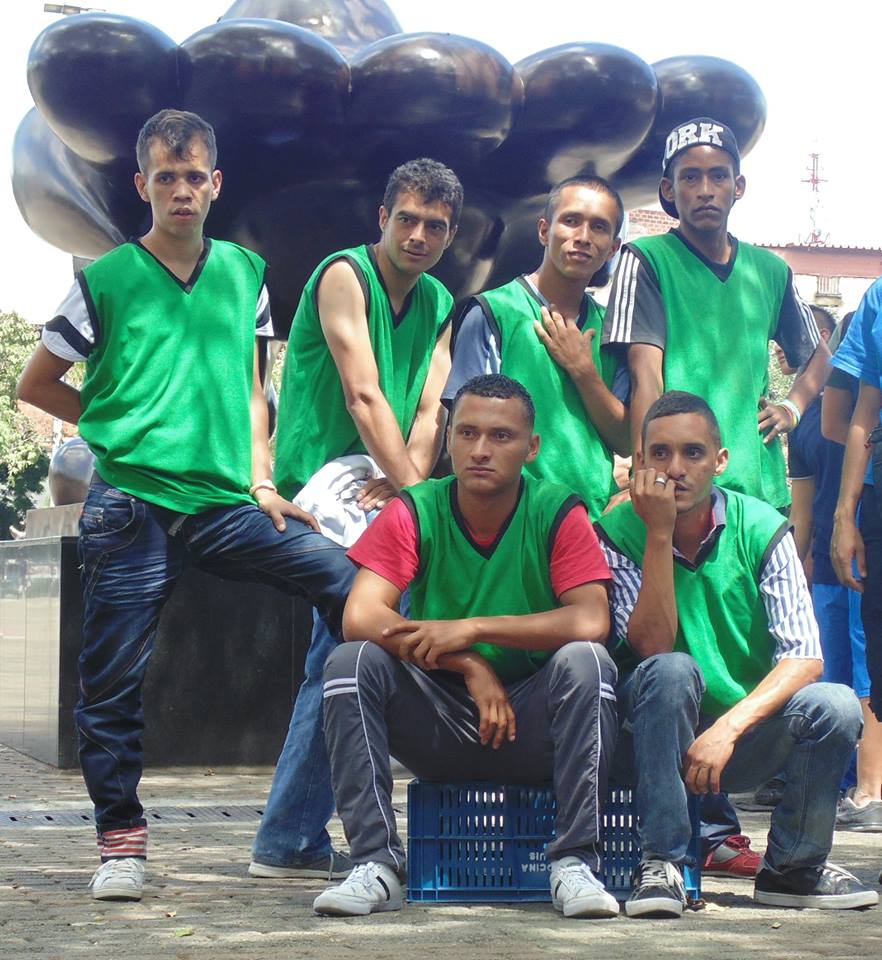 Componente casa acogida5.1. Características Generales.Desde las especificaciones técnicas 2015 (1), “La Casa de Acogida para Jóvenes funcionará durante 24 horas de lunes a domingo en dos niveles de atención y en horario diferenciado según su respectivo enfoque (atención básica y atención interdisciplinaria).En la Casa se tendrán ingresos de forma permanente en los horarios establecidos en el nivel de atención básica (7:00 am  a  5:00 pm) y con un máximo de cincuenta (50) jóvenes residentes en el nivel de atención interdisciplinaria.Los jóvenes serán captados a través de las sensibilizaciones realizadas por el equipo de enlace en calle y asistirán, de manera voluntaria, gracias al  reconocimiento positivo y el posicionamiento que irá logrando la Casa en el tiempo por los jóvenes de nuestra ciudad que corresponden al perfil de atención.   La Casa será un escenario de puertas abiertas, donde el joven de manera voluntaria y consciente decidirá su tiempo de permanencia y los servicios a los cuales accederá dependiendo de sus demandas y necesidades, en tanto cumpla con el perfil, el rango de edad y las pautas básicas de convivencia establecidas.La apuesta metodológica en general de la Casa de Acogida estará orientada desde la educación experiencial, la pedagogía vivencial y la animación socio-cultural, ejes temáticos que serán transversalidades de forma integral por un enfoque espiritual, entendiendo la espiritualidad, no como un sistema de creencias religioso, sino como la búsqueda del sentido de la vida, como la concientización del cuidado de sí mismo y como la forma de reconocerse como jóvenes, actores protagonistas de un proceso de cambio.Las acciones desde Casa de Acogida se enfatizaran en disponer, seducir e inducir positivamente a los jóvenes a iniciar un proceso de resocialización que les permita reconocerse como sujetos de vida y actores preponderantes en la reconstrucción del tejido social de nuestra sociedad.En la Casa de Acogida se ofrecerán dos tipos de atención: Básica e InterdisciplinariaAtención básicaEl nivel de atención básica corresponderá espacialmente al primer piso de la Casa de Acogida. El ingreso se realizará en los horarios de 7:00 am a 5:00 pm en jornada continua, en tanto las personas cumplan con el perfil establecido para la atención. Es de anotar que si bien la Casa posee una capacidad instalada para la atención de ciento cincuenta (150) usuarios en cada uno de los turnos, se estima que durante el día se pueden atender mínimo doscientos cincuenta (250) usuarios.El protocolo de actividades correspondiente a este nivel será el siguiente:Se realizará un recibimiento por parte de un profesional del equipo técnico, quien hará una inducción general de los servicios a los cuales podrán acceder los jóvenes que ingresen a Casa de Acogida, entre las cuales se contemplan:RequisaRegistro de ingreso. Recepción de pertenencias y entrega de ficho correspondiente.Baño (incluye suministro de elementos de aseo) Entrevista inicial y generación de ficha individual (usuarios nuevos)Socialización del manual de convivencia que reglamenta deberes y derechos del usuario, horarios de actividades, servicios, normas generales, entre otras.Participación en talleres reflexivos, motivacionales y de convivencia. Suministro de alimentación.Actividades de ocio y tiempo libre.Atención por las áreas profesionales (trabajo social, psicología, nutrición, medicina, terapia ocupacional y deportes) según el caso y la necesidad. Los jóvenes que se muestren interesados en vincularse a la dinámica de atención interdisciplinaria de la Casa de Acogida podrán participar de un grupo focal del nivel de atención en el cual se encuentran (Grupo de postulados), el cual tendrá una dinámica de microciclos semanales, comenzando los días lunes y finalizando los días viernes; en este grupo se establecen tres indicadores de logro como pautas básicas para la inclusión de los jóvenes en el segundo nivel de atención:Adherencia y compromiso: Asistencia continúa durante la semana a las actividades del grupo de postulados.Convivencia: Pautas básicas de relacionamiento con los demás.Motivación al cambio: Deseo evidente de iniciar un proceso de resocialización.La dinámica del grupo de postulados a la atención interdisciplinaria es la siguiente:A todos los jóvenes que asisten a la atención básica se les motiva y se les induce de forma positiva a iniciar un proceso de resocialización (se hace énfasis en los usuarios nuevos y en aquellos que nunca han accedido a la atención interdisciplinaria) y a postularse  para la atención interdisciplinaria.A los usuarios que se postulan a la atención interdisciplinaria se les verifica que no tengan ningún tipo de sanción regulatoria al interior de la Casa de Acogida y se les realiza un seguimiento de asistencia, comportamiento y participación durante la semana en curso.Los días viernes un facilitador de atención básica en compañía del educador tallerista de la semana, analizan los casos de los jóvenes postulados (indicadores de logros), diligencian la documentación respectiva (ficha inicial, formato de evolución) y presentan los casos de manera individual al equipo profesional, para evaluar su promoción al nivel de atención interdisciplinaria.Los jóvenes que sean avalados en el staff, inician su proceso en atención interdisciplinaria desde ese mismo viernes, cuando pueden empezar a hacer uso del dormitorio.Atención interdisciplinariaEl nivel de atención interdisciplinaria es de carácter semiabierto, en él participan los jóvenes que estuvieron en el grupo de postulados y cumplieron satisfactoriamente los indicadores de logro estipulados. Los jóvenes vinculados al nivel participan de jornadas integrales que comienzan a las 6:00 am (hora en la cual se levanta el grupo en general) y que va hasta las 3:00pm (hora en la cual los jóvenes  tienen la posibilidad de  salir durante un par de horas de la Casa de Acogida). Esta atención interdisciplinaria es el inicio del proceso de resocialización de estos jóvenes quienes, de acuerdo al logro de objetivos, irán avanzando hacia otras fases que serán desarrolladas más adelante, en otros espacios.Este nivel de atención establece 2 etapas diferenciales:Primera etapa: Acogida y adaptación Segunda etapa: Reconocimiento (La cual se subdivide en dos momentos)Momento 1: IdentificaciónMomento 2: Postulación y derivación  En estas etapas se intervendrá desde cada una de las áreas interdisciplinarias (trabajo social, psicología, nutrición, medicina, terapia ocupacional y deportes), realizando actividades como asesorías individuales, valoraciones profesionales, encuentros grupales, asesorías familiares, salidas de inclusión social, encuentros deportivos y recreativos, jornadas de expresión artística y cultural, encuentros espirituales, talleres ocupacionales, entre otras.La figura del facilitador se debe consolidar  en cada una de las etapas, el cual será un profesional que de manera permanente estará apoyado semanalmente por un educador que cumplirá la función de tallerista y quienes se encargará de acompañar, orientar y evaluar a los jóvenes en las diferentes actividades realizadas. Puede durar entre 45 y 60 días, determinados por los logros alcanzados por el usuario en las dos etapas que esta contempla”.Según el mismo documento, las Actividades Generales que surjan de éste proceso, son:“Formulación de Planes Individuales de Atención: Incluye la identificación del tipo de atención especializada que se requiera (consumo de sustancias Psicoactivas, salud mental, Gestación, VIH – Salud Sexual y Reproductiva)Desarrollo de actividades educativas grupales: Actividades de promoción de la salud y prevención de la enfermedad y hábitos de vida saludables. Actividades artísticas, lúdicas, deportivas y recreativas. Ubicación de contactos familiares e institucionales en procura de iniciar la  recuperación de redes de apoyo.Gestión ante las entidades correspondientes, en aquellos casos que el joven presente algún tipo de enfermedad con el fin de garantizar el tratamiento de la enfermedad.Gestión para la expedición de la cedula de ciudadanía (por primera vez o duplicado), en aquellos casos que el joven lo requiera.Encuentros de familiaresVinculación de familias a redes sociales de apoyoSeguimiento al proceso terapéutico desde las diferentes áreas de trabajo” (1).Algunos de los resultados generales surgidos de su proceso de implementación, retomados y comentados desde los informes periódicos del grupo de profesionales que lo operan, son:Antecedentes y Proyecciones básicas: Durante el año 2014 se dio inicio a un proyecto que tenía como objetivo fundamental, generar estrategias diferenciales de intervención para los jóvenes adultos habitantes de la calle, brindándoles posibilidades reales de resocialización.Para el 2015, este proyecto desde su componente de Casa de Acogida puede dar cuenta de un proceso realmente diferencial, donde los jóvenes en situación marcada de vulnerabilidad, encuentran una razón para creer que vale la pena iniciar un proceso de cambio. Durante este periodo de gestión, se ha consolidado una propuesta de intervención que ha logrado acercar más de 2000 jóvenes, de los cuales un gran porcentaje se han motivado a vincularse a atención interdisciplinaria para iniciar un proceso de resocialización y más de 200 de ellos han alcanzado el tiempo y los logros necesarios para así ser derivados a la siguiente fase (medio cerrado).Pero más allá de los indicadores estadísticos, este proyecto ha logrado en corto tiempo convertirse en un referente de los Proyectos que con objetivos similares, se implementan en la ciudad, generando posibilidades reales de transformación de un sector de nuestros jóvenes y que comienza, como tal, a ser valorado en los diferentes ámbitos y escenarios relacionados con el tema en la ciudad.Las nuevas especificaciones técnicas plantean metas altas para el componente de Casa de Acogida, como por ejemplo un promedio de 250 atenciones diarias, lo cual en principio pudiese generar alguna preocupación, dados los indicadores estadísticos del proyecto en lo que lleva de gestión, Más desde la pastoral social de Medellín, entidad operadora de este proyecto se tiene una perspectiva clara del perfil profesional y vocacional de los funcionarios que se vinculen a la red para el alma y la vida.5.2. Historia, Los detalles de la idea inicial. Las características de la realidad que se vivía en la atención a los habitantes de calle, propició en el equipo técnico de la Secretaría de Inclusión Social y Familia, caer en cuenta de las dificultades, pero sobre todo de los peligros que conllevaba atender con las mismas condiciones a población joven y adulta. Los perfiles y las particularidades de cada uno, propiciaron la necesidad de pensar una intervención diferente, sin embargo existió una especie de señal de la historia, que desencadenó en una propuesta ajustada para acoger jóvenes entre los 18 y los 32 años, donde el nivel de deterioro, no era aún tan marcado. El líder del Proyecto Dr. Lucas Arias, nos detalla, la manera como diferentes situaciones, fueron dando las pautas para la consolidación de la Casa Acogida.Lucas, ¿De dónde surgió la idea de un lugar que atendiera a jóvenes habitante de calle? “Cuando empezamos con la implementación del sistema en el 2006, se hicieron unos conversatorios y se evidenciaron algunos perfiles de calle, por ejemplo algunas personas ya mayorcitas que tomaban alcohol, y a la par de ellos había también un grupo de jóvenes ladronzuelos, “pillines” que no tenían un deterioro tan marcado, y aparecían muchachitos escolarizados de 13 a 18 años expulsados de barrios que querían dárselas de grandes. Del 2004 al 2008, el modelo de atención que el municipio tenía era el centro de acogida, que daba una asistencia con 120 camas, pero con muchas entrada y salidas. En aquella época no existía la ley de infancia y adolescencia. Con esa preocupación los Centro Día, permitían la entrada de jóvenes y mayores con grandes dificultades en el manejo de la norma y la convivencia, propios de mezclar poblaciones mayores con adolescentes. Esa dificultad en la convivencia nos planteó la necesidad de hablar de un centro día juvenil para jóvenes con una claridad y es que entre menos tiempo llevan en calle hay más herramientas de intervención, hay un mejor pronóstico. Inicialmente se hicieran los planos de un centro día juvenil en San Juan con la oriental en un terreno que era de la secretaría de Bienestar Social, pero al final no se pudo porque Planeación no permitió su construcción. Al final y casualmente se implementó la ley de infancia y adolescencia y hace un rompimiento porque ya legalmente no se podía mezclar personas menores con mayores, por lo que el sistema comienza a atender a los menores de 18 años con el Proyecto Crecer con Dignidad con todo el tema de la restitución de derechos, pero queda un bache entre los 18 y los 22 años. Son personas que recién llegaron a ser ciudadanos que recién llegaron a 18 años y conocen poco de su ciudadanía, que lo único que saben es que poseen una cédula, pero no saben del ejercicio de la ciudadanía. Son personas que no están tan dañadas y deterioradas como para asistir a los centros de atención al habitante de calle, pero  tampoco están tan bien como para ser autónomos e independientes. Entonces empiezan a dormir en la calle, a ejercer la delincuencia como una forma de sustento con acciones  bastante cuestionables como la prostitución, la droga, robos, inclusive economía informal, pero que no los lleva a largo plazo para un proyecto de vida. Por lo tanto, queda allí una población que sin estar muy deteriorada engrosa el mundo de la calle y si no se les atiende, a futuro será más grave su situación. Entonces nace un perfil que requiere ser atendido, y aparece para este gobierno actual, una conversación entre el señor Alcalde de Medellín y el Arzobispo de la Arquidiócesis de Medellín con la intención de abordar la problemática del habitante de calle con una dimensión espiritual.  En este tipo de intervenciones existen nueve dimensiones para abordar, la espiritual es una de ellas, el ser trascendente. Las personas en su proyecto de vida deben desarrollar de alguna manera una reflexión en torno a su trascendencia como ser. Entonces aprovechándonos de esa intención de ambas entidades: Municipio e Iglesia, se plantea entonces que sea esta la oportunidad para atender a ese grupo poblacional que de alguna manera no se encuentra identificado con una respuesta adecuada a sus necesidades y expectativas. Y es así como se plantea todo el modelo de atención especializado y diferenciado especialmente para este grupo poblacional en donde se lanza la propuesta con el tema de Casa Acogida y equipos de calle, y ya para los que están más avanzados los temas de resocialización en comunidades terapéuticas”.  Lucas, ¿Entonces, cómo se concebía el sistema, previo a la consolidación de la idea de Casa Acogida?“Sí. La atención de menores de edad estaba supeditada a una intervención de restitución de derechos a través de Crecer con Dignidad y centros de acogida operados por Claret y la Universidad de Antioquía pero, había como una especie de señalamiento futuro no deseado. Los que acudían a los Centros día, eran señalados como los fracasados que no cumplieron la norma, que no quisieron cumplir los procesos que se plantean desde el modelo de niñez y eso puede ser cierto. En parte los jóvenes cuando cumplían los 18 quedaron desamparados, ya habían roto vínculos con la familia, quedaron en la calle y ya los que atendían menores no los podían atender. Entonces los atendíamos nosotros, mezclando jóvenes sin gran deterioro, con población deteriorada, con poli consumo de años de vida en calle y muchas mañas. Ellos mismos se sienten extraños al juntarse con poblaciones con estas características, con tuberculosis y con diagnósticos muy fuertes, entonces no se sentían identificados aunados a la posibilidad de ser rotulados como fracasados, si llegaban hasta allí. Incluso la forma de amenaza inconsciente que se ha manejado es “Bueno si usted no se comporten y sigue las normas puede llegar a ser un habitante calle más”.  En el tema con el obispo y el alcalde en su momento, se no alcanza a decir que población quieren atender. Ellos querían atender la problemática de la población de calle, pero nosotros como técnicos aprovechamos esta situación y pusimos la intención del alcalde y el arzobispo para para atender a la población más grandes que era los que más crecían en número día a día.  Estaban llegando mensualmente entre 100 a 150 personas nuevas tocando las puertas de los centros de atención básica, pidiendo ayuda social y de ellos el 80% eran menores de 25 años.  Darle una respuesta a un menor de 25 años que se quedó sin casa, lo expulsaron del barrio, que todavía tiene buena experiencia, se peina, se baña, se lava los dientes, hace lo posible para no estar harapiento, que tienen ropa decente, y darle como respuesta desde el estado, “Si tenga su colchoneta y acuéstese con esta cantidad tuberculosos y pulgosos”, era volverlo habitante de calle y meterlo en la dinámica de la calle. Nos estábamos convirtiendo en fábricas productoras de habitantes de calle en personas que podían tener una intervención un poco más digna. Entonces la intervención no puede ser tan pasiva como decir tenga estos mínimos vitales. Era tomar a este muchacho de 18 años que está lleno de bríos y expectativas y con sueños por cumplir y llevarlo a desarrollar un proyecto de vida, donde era muy importante la reducción del daño. Nos preocupaba que precisamente estas personas recibieran del estado una respuesta bastante básica cuando hay un potencial enorme en ellos, grandísimo que se puede desarrollar y que podemos llegar a frustrar y llevarlos a un camino en que lleguen a ser asistidos toda la vida dependiendo del estado. Ya estaba escrito y proyectada la atención diferenciada con jóvenes donde había una intervención más por el lado de las capacitaciones, por el bachillerato, en especial intervenir todo lo que es la parte de adolescencias no concluidas o en procesos de maduración psicológica, de asuntos relacionados con familia, duelos no resueltos, manejos de la impulsividad en el tema de las drogas, y ni siquiera eran consumidores adictos sino consumidores experimentales sociales y circunstanciales. Muchos no eran poliadictos, simplemente consumían drogas ilegales. Todo esto permitió, que aquella sentada entre el alcalde y el arzobispo, nosotros como técnicos nos aprovechamos de ese presupuesto y esa intención. Sabemos que la iglesia tiene dones para poder acoger de una manera más humanizante en términos de trabajo con la comunidad y la familia, lo que nos dio pie en esta oportunidad de recibir esta población, para que llegaran a los centros días y en sus brazos terminaran en la calle y terminaran vinculándose a redes de ilegalidad a bandas y pandillas y puede que no tuvieran problemas económicos.  Fue allí cuando se aprovecha hacer todo un trabajo con familia donde se plantea un centro escucha en las comunidades y barrios expulsores.  Con la expectativa de ese componente de trascendencia espiritual el joven podría permitir catapultar más fácilmente su proyecto de vida con la trascendencia de un ser humano”. 5.4. El día a día, en CASA ACOGIDA, desde la percepción de los educadores. Los acontecimientos previos a la reseña.Arbey Restrepo, educador, nos cuenta como la llegada a Casa Acogida, se empieza a “cocinar” antes que los usuarios lleguen físicamente al lugar, específicamente a partir de los imaginarios que de Casa Acogida, se empieza a tener entre la población habitante de calle. Arbey, ¿Qué pasa antes de la reseña, antes que los usuarios se inscriban para ingresar al programa? “Siempre hay un lugar de encuentro. Es el de la llegada a la calle. Si yo estoy en la casa y salgo para ir a la esquina del centro, que en el caso de ellos puede ser el parque de Bolívar, o la Avenida del Rio, u otro sector de la ciudad donde a ellos se encuentran. Ahí están las personas que se mantiene en el sector, los que cuidan, la policía, “los jíbaros”, los comerciantes. Ellos saben a qué horas y cuál es la función de cada persona que pasa por allí. Tiene una especie de mapeo muy claro de la realidad y las personas que allí se aglutinan. Entonces cuando hay uno nuevo, le dicen: “Hay una casa acogida en la ciudad y allá les pueden ayudar”. Entonces ahí pasan la noche con todos los que son del sector, los adultos, los sacoleros, los pensionados que son los que sostienen al otro. Cuando llegan los acogen de una, como quien dice no se vaya que le roban, mejor quédese aquí, a ver yo que logro. Los que se disponen a ingresar a casa acogida, muchos lo hacen de manera voluntaria, o remitidos por espacio público, la policía, un amigo, UPJ (Unidad de programas Judiciales), etc.  Al otro día llegan a la casa acogida. Yo que hago la entrevista me doy cuenta de quién recibió a quien, porque ellos allí cuentan todo”. Antes de continuar con Arbey Restrepo, veamos una gráfica con información respecto a quienes remiten a Casa Acogida a los usuarios, a partir de una indagación hecha en Agosto pasado:Según la gráfica, el 58% de los usuarios da Casa Acogida, llegan remitidos por otros jóvenes u otras situaciones; el 30% viene a través del componente de Enlace en calle, del Proyecto Red para el Alma y la Vida; y un 12% llega remitido por acción de algunas instituciones. Sigamos con el relato de Arbey Restrepo, sobre los preámbulos a la reseña: “Al ingresar los usuarios, se les decomisan las armas, los objetos corto punzantes, hay muchos que lo único que traen es lo que llevan puesto, y de allí van donde otra funcionaria que registra donde están las novedades y su condiciones, si están en calle, si son de la ciudad. Hay muchos que se les toma los datos y se pide un documento, entonces descubre uno que algunos se “chapean”, que se cambian el nombre y es porque ya traen un discurso de la noche anterior: Allí les han dicho, Tienen que decir esto y esto y esto para para que los ayuden. También nos damos cuenta de muchas cosas, por ejemplo de la diversidad sexual, los travestis, etc. Aquí se tiene respeto por todas estas condiciones, sobre todo porque en la calle todos saben lo de todos. Por eso no se juzgan.  Después de guardar las cosas en el locker, se dirigen al baño. Allí sólo hay 4 duchas, y debido a que en la mañana se incrementa ampliamente la población, las fila son muy largas, lo que posibilita situaciones diversas, desde la observación, muchos por la diversidad siempre se están observando, otros por contactos e incluso desde el trueque. Saliendo de allí, participan del encuentro las ocho de la mañana que es el encuentro motivacional, lo realiza el educador James Monsalve. Por eso el que se ubique en ese plan de incidir sobre los muchachos debe leer muy bien las cosas de los jóvenes, por ejemplo se encuentra con uno que está en el suelo, derrotado, de toda una noche sin dormir o vienen de “viaje”. Lo primero que hace James es identificar los nuevos para hacerles entrevistas y postularlos para el segundo nivel. Ahí mismo se inscriben de a 50 cupos y se dispone de 5, para remitir esa semana. Entonces se inscriben 40 o 50, que participan de todas las actividades de 8:00 am a 5:00 pm. Esos son los participan de todos los procesos y beneficios. Es importante decir que cuando los usuarios llegan a los diferentes componentes, ya vienen con una especie de inducción que le han dado los mismos compañeros u otras personas que saben del proceso.    Después de la charla motivacional, van a ver TV, unos dicen vamos a ver las noticias, otros muñequitos porque dicen que en la casa nunca pudo ver televisión o que no había sino un solo canal, que ellos no lo manejaban sino el papa. Otros dicen que dejen la bulla que a ellos no les interesan los problemas. Porque lo que importa es quien tiene plata y cigarrillos. Cuando están en el baño empiezan un relacionamiento de las cosas que hacen afuera. También hablan de las posibilidades de ir a la segunda etapa y eso es real porque ellos a medida que van adelantando en el proceso van haciendo más cosas”. Una vez están en Casa Acogida, los usuarios hacen un proceso, que le llaman la reseña. Allí, ellos hacen su inscripción oficial al programa como requisito primero para empezar a recibir los beneficios de estar en él. “5.5. Particularidades Técnicas de la Casa Acogida.  Vamos a identificar desde diferentes puntos de vista, algunas particularidades técnicas de Casa Acogida y el proceso de intervención que lleva a cabo, en primera instancia, desde los apuntes del trabajo de grado de la candidata a trabajadora Social de la Universidad Pontificia Bolivariana, Sara Ramírez, titulado: “Sistematización del voluntariado en casa de acogida con la población habitante de calle joven en Medellín”, allí presenta lo que es Casa Acogida, como instancia técnica y operativa de uno de los componentes del Proyecto Habitante de Calle Joven de Medellín, desde la perspectiva de dos funcionarias, entrevistadas para tal efecto: Liliana Andrea Cardona Celis, Trabajadora Social, y Paola Eugenia Orrego Castaño, Psicóloga, Coordinadora del componente enlace en calle. (Ramírez, Sara. “Sistematización del voluntariado en casa de acogida con la población habitante de calle joven en Medellín”. UPB. 2015. Pág. 5 – 7). Los aspectos retomados a través dela entrevista fueron los siguientes: “¿Qué es Casa de Acogida para habitante de calle joven en la ciudad de Medellín? (Un programa o un proyecto o una institución o una organización, etc.). Para una de las funcionarias, Casa de Acogida es “parte del proyecto Red para el Alma y la Vida” (2015). La otra funcionaria expone que: “es un proyecto” (2015).¿Cómo surge Casa de Acogida para habitante de calle joven en la ciudad de Medellín? Con respecto a lo anterior, la entrevistada número uno, comenta lo siguiente: Inicia “como respuesta a la necesidad de atención diferencial a la población joven habitante de calle, surge desde un convenio inicial entre la Alcaldía de Medellín y la Arquidiócesis de Medellín” (2015). Por otra parte, frente a ésta temática la entrevistada número dos plantea que: “Surge a partir de la necesidad de atención de los jóvenes que no cumplen el perfil de habitantes de calle sino en calle, de ser atendidos, con el fin de lograr una resocialización que les permita incluirse nuevamente en lo social (2015). ¿Por qué y para qué fue importante la creación de Casa de Acogida para habitante de calle joven en la ciudad de Medellín? .A este respecto una de las funcionarias manifiesta que: “Brinda un espacio diferente a los Centros de Atención Básica para el habitante de calle, además permite que la población joven realmente tenga procesos de resocialización efectivos y diferenciados” (2015).Para la otra funcionaria, fue importante la creación, puesto que permite “la atención a aquellos jóvenes con problemas de consumo que pasan la mayor parte de su tiempo en calle, con el fin de acceder a una resocialización” (2015).¿Qué funciones cumple Casa de Acogida para habitante de calle joven en la ciudad de Medellín y a qué está articulada? Con respecto a lo anterior, la entrevistada número uno declara que: “Casa de Acogida cumple la función de atención básica y posteriormente la disposición para la derivación a los Centros de Atención Cerrados en el proceso de resocialización: Está articulada en la Red para el Alma y la Vida con las Instituciones de Medios Cerrados, con el Sistema de Atención al habitante de calle adulto y al Sistema 123” (2015).¿Qué tipo de funcionarios o funcionaras laboran allí, y cuáles son las labores que desempeñan? (cuantos, con qué formación cuáles son sus cargos y funciones). Con respecto a lo anterior, una de las funcionarias, comenta lo siguiente: “Los educadores: Son diecinueve, de los cuales tres realizan trabajo en calle; éstos efectúan los grupos de encuentro, el manejo de la norma y el funcionamiento general de las actividades. Los profesionales: Un profesional en deportes, tres psicólogas (una de ella en calle), dos trabajadoras sociales, una terapeuta ocupacional, un gestor en sistemas de información, una nutricionista y una secretaria” (2015). Por otra parte, frente a ésta temática la otra funcionaria plantea que: Son “Los educadores terapéuticos, las psicólogas, el trabajo social, los profesional en deportes, la terapia ocupacional, la nutricionista, el abogado, la medicina. Estas personas mencionadas anteriormente brindan el acompañamiento grupal e individual, las asesorías, las valoraciones, los seguimiento y la regulación de la norma” (2015). ¿Qué servicios ofrece Casa de Acogida para habitante de calle joven en la ciudad de Medellín a la población objetivo? .En relación a esto, la entrevistada número uno manifiesta que: Se brinda la “atención básica: el Baño, la alimentación, los talleres motivacionales y el libre esparcimiento; la atención interdisciplinaria: la Valoración psicológica, la médica, la nutricional, la terapia ocupacional y la familiar (trabajo social)” (2015). Para la entrevistada número dos, se efectúa la “atención básica (Autocuidado, alimentación, postulación, talleres, promoción a nivel 2), la atención interdisciplinaria (valoración médica, psicológica, terapia ocupacional, trabajo social y nutricional, dormitorio, alimentación, talleres ocupacionales, talleres reflexivos y pedagógicos, salidas de inclusión social, derivación a modelo cerrado)” (2015); ¿Cuál es el proceso de atención que se desarrolla en la Casa de Acogida, describirlo?  Con respecto a lo anterior, una de las funcionarias, comenta lo siguiente: “Los jóvenes inicialmente llegan a la Casa de Acogida, bien sea por enlace en calle o de forma independiente. Acceden al servicio de autocuidado como es el baño, el lavado de dientes, el lavado de ropa, la alimentación y cada ocho días es la jornada de peluquería. Participan en los talleres motivacionales, éstos se hacen tres veces al día (8 am, 10 am y 2 pm); también hay espacios de libre esparcimiento. Luego de postularse y ganar los logros pueden acceder al segundo nivel de atención que incluye la atención interdisciplinaria, alojamiento, talleres de disposición al cambio, alimentación, hasta ser derivados a la Comunidad Terapéutica” (2015). Para concluir, la otra funcionaria esboza que: “El joven inicialmente llega al primer nivel, donde asiste a diversos talleres motivacionales, se postula para ser promovido a atención interdisciplinaria, nivel 2, cumpliendo logros de autocuidado (la presentación personal, los hábitos o estilos de vida saludables, la salud mental y el enfoque de capacidades),participación activa( los talleres, los eventos, las dinámicas y/o las técnicas) y convivencia (el cumplimiento de las normas del proyecto Casa de Acogida) , al pasar al nivel es promovido inicialmente a Etapa 1 nombrada Acogida y Adaptación, donde están 1 mes aproximadamente y donde deben cumplir con unos logros mínimos, son valorados por medicina´, nutrición y psicología. A partir de allí pasan a Etapa 2 nombrada Reconocimiento y Derivación, donde están un mes más, son valorados por Trabajo Social, terapia ocupacional y son derivados, estando en Casa deben asistir a talleres ocupacionales, reflexivos, cumplir horario de 7:00am a 5:00pm en atención básica y de 6:00pm a 3:00pm del día siguiente” (2015)”.5.6. La Procedimientos en Casa Acogida, Atención Básica  La Reseña:   La siguiente información de carácter técnico hace referencia al proceso de la reseña desde la perspectiva de la observación participante del sistematizador de esta experiencia, de varios educadores, de profesionales y usuarios del Proyecto:La reseña es el primer proceso por el que debe pasar un usuario que apenas llega a la casa acogida, consistente en la aplicación de la ficha de ingreso, donde se pretende identificar las características de la historia socio familiar del joven habitante de calle. Allí los componentes son: Información Personal, características sociodemográficas, ocupación, actividad económica actual, características como habitante en calle, composición familiar y finalmente clasificación, donde a partir de la recopilación de la información anterior, se determina si aplica o no para ser usuario del proyecto en mención. El detalle de cada uno de los contenidos que contienen las fichas que se implementa es el siguiente: Información Personal: Atendido o reportado por: Hace referencia a: cómo el usuario o la usuaria se enteró de Casa de Acogida para Habitante De Calle Joven, es decir, cómo llegó al lugar, por ejemplo: Ingreso voluntario a Casa de Acogida, enlace en calle, centro día, remisión institucional, 123 social, operativo, otro y cuál. Fecha de ingreso: Este campo se llena con: El día, el mes y el año; en que el o la usuaria ingreso por primera vez a Casa de Acogida para Habitante De Calle Joven. Ficha número: Está la asigna el sistema de ingreso de Casa de Acogida para Habitante De Calle Joven, es decir, son cinco números, los cuales constituyen la ficha de número (valga la redundancia) del o la usuaria en cuestión. Primer y segundo nombre: Estos deben corresponder a los que están en: La cedula de ciudadanía Colombiana o la cedula de extranjería o la tarjeta de identidad o el pasaporte o el registro civil de nacimiento o indocumentado (a). Primer y segundo apellido: Estos deben corresponder a los que están en: La cedula de ciudadanía Colombiana o la cedula de extranjería o la tarjeta de identidad o el pasaporte o el registro civil de nacimiento o indocumentado (a). Documento: Hace referencia a: La cedula de ciudadanía Colombiana o la cedula de extranjería o la tarjeta de identidad o el pasaporte o el registro civil de nacimiento o indocumentado (a), además se pregunta acerca del número del documento, y sí el o la usuaria lo tiene en físico o no. Alias: Es el sobrenombre o el apodo del o la usuaria. Escolaridad: Tiene que ver con el grado de estudios y/o títulos del o la usuaria, además este campo tiene el espacio correspondiente para poner el último grado aprobado y/o título. Arte u oficio: Este campo está relacionado con el saber hacer del usuario o la usuaria en cuestión, es decir, para qué tipo de funciones tiene capacidades o cuáles son sus habilidades. Estado de salud: Hace referencia a: Cómo está la salud del o la usuaria (física y/o mental), además se indaga acerca de la o las enfermedades sufridas y los respectivos tratamientos (actuales). Características socio- demográficas: Sexo: Determinado por la condición de tipo biológica que diferencia al hombre de la mujer. Fecha de nacimiento: Esta casilla se llena con: El día, el mes y el año, en qué la o el usuario nació. Edad: Está relacionada con el campo de fecha de nacimiento, es decir, son los años cumplidos qué el o la usuaria tiene en la actualidad.Estado civil: Tiene que ver con sí el usuario o la usuaria está: casado (a) o soltero (a) o en unión libre o separado (a) o viudo (a). Lugar de nacimiento: Hace referencia al municipio y departamento dónde la usuaria o usuario nació. Lugar de procedencia: Hace referencia al lugar de dónde viene el o la usuaria. Este campo se llena con: Departamento, Municipio, comuna, corregimiento, barrio y/o vereda. Lugar de permanencia: Hace referencia a lugar de estancia en calle del o la usuaria. Este campo se diligencia con: Comuna, sector y/o barrio.Ocupación: Empleado: Persona que labora para: Una institución o una entidad o una fundación o un particular. Desempleado: Persona que no laboran, es decir, no poseen empleo (formal ni informal). Independiente: Persona que labora por su propia cuenta, es decir, no está adscrito a ninguna entidad, institución, fundación, entre otras. Estudiante: Persona que se forma en una institución y/o establecimiento educativo, el cual puede ser público o privado. Desocupado: Persona que aun teniendo capacidades para cumplir con unas funciones, en el momento de la implementación de la entrevista, no se encuentra llevándolas a cabo, ni ejerciendo ninguna actividad de tipo laboral. Actividad económica actual: Formal:   Oficios varios: Persona que trabaja en pos de la limpieza y/o mantenimiento de una entidad o una institución o una fundación, entre otras. Mecánica: Persona que se dedica a la práctica, revisión y arreglo de aparatos de tipo técnico – mecánico.  Construcción: Persona que se dedica al oficio de la albañilería. Vigilancia: Persona que se dedica a la labor de la vigilancia.Auxiliar: Persona que desarrolla una labor que no requiere de una especialización, es decir, que está bajo las órdenes directas de otra persona. Éstas tiene el conocimiento técnico o instrumental de la actividad laborar más no el teórico; son ayudantes, por ejemplo: Auxiliar de obra o contable. Ventas: Persona que se encarga de generar transacciones con los compradores a través de productos (comercio). Otra y cuál. Informal: Venta en calle: La que se ejecuta en la vía pública y no en un establecimiento.  Pregonero: El que realiza un llamado en voz alta mercadeando un producto o servicio. Reciclaje: Persona que se encarga de recolectar desechos, con la finalidad de venderlos y adquirir ingresos. Vigilancia: Persona que se dedica a la labor de la vigilancia de un bien de una persona o una institución. Prostitución: Persona que se dedica a ofrecer servicios sexuales con la finalidad de obtener dinero. Mendicidad: Persona que solicita dinero a los demás, sin realizar ningún tipo de transacción que genere ingresos. Otra y cuál. Caracterización como habitante en calle: Tiempo de residencia en Medellín: Hace cuánto tiempo la o el usuario vive en Medellín (Meses o años o toda la vida). ¿Cuánto hace que salió de la casa?: Hace referencia al Periodo de tiempo, desde cuando el usuario o usuaria no vive con su familia (meses o años). Tiempo viviendo en calle: Hace cuánto tiempo la o el usuario reside en la calle (meses o años). ¿Dónde duerme?: En qué lugar se hospeda la usuaria o el usuario. Este campo se llena con: Institución, hotel, casa y/o calle (éste sólo se demarca, es decir, no se escribe el nombre se realiza una señal para saber dónde duerme la persona en cuestión). Motivo de migración: Razón por la cual salió del lugar de procedencia. En este campo se seleccionan las opciones que corresponden al motivo del o la usuaria, éstas son: Situación de empleo, consumo de sustancias psicoactivas, violencia intrafamiliar, educación, tratamiento terapéutico, turismo, desplazamiento, muerte de los padres y otros. Consumo de sustancias psicoactivas: En este campo se cuestiona acerca del consumo, además se indaga sobre sí el o la usuaria ha realizado tratamientos previos (centros de rehabilitación y/o grupos de ayuda, con la finalidad de dejar del consumo); La droga de mayor impacto es aquella que la o el usuario no es capaz de dejar de consumir, es decir, es la que le impide realizar labores y/o acciones, ya que el cuerpo no es capaz de parar el consumo. Para finalizar se pregunta el tipo de drogas que ha consumido y/o consume; la frecuencia de uso de la o las sustancias psicoactivas; cuál o cuáles consume actualmente; la vía de administración más frecuente; la edad en que consumió por primera vez la o las sustancias; sí ha consumido alguna vez drogas inyectadas; y la edad en que dejó el consumo de la o las sustancias (según el caso particular de cada usuario o usuaria). Seguridad Social: Hace referencia al sistema de salud (régimen contributivo o subsidiado), es decir, que sí él o la usuaria posee Sisbén o EPS y/o ARS, allí se identifica el puntaje, el número de ficha y el municipio. Identificación del tipo de población: Hace referencia al grupo poblacional que pertenece él o la usuaria, es decir, sí es desplazado(a)  la persona debe haber realizado los tramites respectivos para ser considerada como población en situación de desplazamiento, cabe resaltar que, ésta debe aparecer en el sistema de víctimas del conflicto armado en Colombia), sí es pos-penado(a) (la persona fue: Primero, judicializada; segundo, cumplió el tiempo de la condena: por último, salió libre de la penitenciaria), sí hace parte de una minoría étnica ( la persona debe pertenecer o sentirse parte de alguno de estos grupos poblacionales, tales como: los afrodescendiente, los indígenas, los gitanos, los raizales, entre otros), sí fue reinsertado(a) (la persona perteneció a un grupo ilegal o al margen de la ley, cabe anotar que ésta se debió haber desmovilizado); este campo contiene también el aspecto de la orientación sexual del o la usuaria en cuestión y el ámbito de víctima del conflicto armado (Aquellas personas que individual o colectivamente hayan sufrido un daño por hechos ocurridos a partir del 1º de enero de 1985, como consecuencia de infracciones al Derecho Internacional Humanitario o de violaciones graves y manifiestas a las normas internacionales de Derechos Humanos, ocurridas con ocasión del conflicto armado interno. El cónyuge, compañero o compañera permanente, parejas del mismo sexo y familiar en primer grado de consanguinidad, primero civil de la víctima directa, cuando a esta se le hubiere dado muerte o estuviere desaparecida. A falta de estas, lo serán los que se encuentren en el segundo grado de consanguinidad ascendente. De la misma forma, a las personas que hayan sufrido un daño al intervenir para asistir a la víctima en peligro o para prevenir la victimización). Composición familiar: Tiene contacto con la familia: Hace referencia a: sí el o la usuaria tiene relación y/o trato con su familia. La familia lo o la rechaza: Hace referencia a: sí la familiar no quiere tener ningún tipo de contacto con la o el usuario. Usted rechaza a la familia: Hace referencia a: sí el o la usuarias no quiere tener ningún tipo de contacto y/o trato con la familia. Redes de apoyo: Se indaga acerca de los nombres y apellidos completos de los padres, el o la cónyuge y/o el tutor del o la usuaria; la ocupación de los padres, el o la cónyuge y/o el tutor del o la usuaria; el lugar de residencia (cuidad y barrio) de los padres, el o la cónyuge y/o el tutor del o la usuaria; y el número telefónico o celular de los padres, el o la cónyuge y/o el tutor del o la usuaria. Vive con la familia: Hace referencia a: sí el o la usuaria habita o mora la casa de la familia. Motivo por el cual no vive con la familia: Razón por la cual salió de la casa. En este campo se seleccionan las opciones que corresponden al motivo del o la usuaria, éstas son: Situación de empleo, consumo de sustancias psicoactivas, violencia intrafamiliar, educación, tratamiento terapéutico, turismo, desplazamiento, muerte de los padres y otros. Es cabeza de hogar: Es aquella persona que se encarga de la manutención y el sostenimiento de otras personas que están a su cargo, como por ejemplo: menores de edad, adultos y/o adultos mayores. Clasificación: No aplica: El o la usuaria del proyecto Casa de Acogida para habitante de calle joven Medellín no aplica para subir a la segunda fase, cuando: Tiene algún tipo de discapacidad (motora), es heroinómano (a) (el proyecto no tiene como brindar una atención integral frente al síndrome del mono, el cual da por la abstinencia del consumo de la sustancia psicoactiva) y/o por el rango de edad, puesto que este proyecto atiende a población que oscila entre 18 a 32 años de edad aproximadamente. Aplica: El o la usuaria del proyecto Casa de Acogida para habitante de calle joven Medellín aplica, cuando: No posee ninguna restricción, las cuales que fueron expuestas en el campo de no aplica.Como una manera de identificar la manera como se implementa el proceso de la reseña e identificar como es percibido por los actores participantes en tal proceso, vamos a acudir a la opinión de los educadores los educadores James Monsalve y Arbey Restrepo, así como la usuaria Angélica Fonseca:    (Agosto 25 de 2015):                      Respuestas de los educadores James Monsalve y Arbey Restrepo: ¿Cómo se da el proceso de la Reseña en Casa Acogida?“Requisa: Desde las 7 de la mañana, los y las usuarias se ubican en las puertas de la casa, hacen la fila, de manera que el guardia de seguridad y la persona encargada de la básica en ese momento, les hacen pasar de a uno, de manera que en primera instancia se le requise, y las armas, ropa, drogas o cualquier otro haber personal, sea guardado, hasta que vuelva a salir. Este primer momento, lo lleva a cabo un educador, nunca el vigilante de la casa, quien sólo regula la entrada y salida de la casa. Con esto se busca generar en ese primer momento confianza, lo que no pasaría si la requisa la hiciese un vigilante, a quien relacionan con lo formal, y una especie de control policivo. Este hecho ha permitido que ellos le tengan a los educadores y profesionales de la casa, mayor confianza, entregando antes de la requisa armas y drogas. La requisa se hace por seguridad, pero los muchachos están tan concientizados que ellos entregan todo al entrar. También desde la entrada se requisa todo incluidos los zapatos, medias, minuciosamente, insisto por la seguridad de ellos y la de nosotros. Registro: El educador encargado, le tomo los datos básicos, allí con su nombre y número de cédula se constata si está o no en base de datos, sino estuviera, se le ingresa, y luego se les sensibiliza frente a los servicios de la casa. Se le entrega a si mismo un jabón, cepillo, crema dental, desodorante, de manera que empiece por una buena higiene, invitándolo a bañarse y a disponerse para la convivencia en la casa. Se le entrega jabón y desodorante para el autocuidado, en síntesis acoge a los y las usuarias, El educador encargado les explica entonces el proceso, sus bondades y beneficios, hace introducción a las normas de convivencia y se les insta a participar activamente en él.Aplicación de la ficha: Efectivamente se indaga asuntos dirección de la casa y nombre de sus familiares, drogas que consume y cuáles son las de mayor impacto, si tiene   . Se le preguntan además de las realidades psicosociales del momento, los datos de identificación, de manera que tengamos a quien informar en caso de que le pase algo. Ante algunas preguntas que pudieran ser álgidas para ellos, ¿Cómo reaccionan ante ellas? En general siempre hay por parte de los jóvenes disposición a decir todo lo concerniente a su vida, Sin embargo con algunos uno se da cuenta que están mintiendo. En esos casos se les pide documentos que respalden la información que se está diligenciando. En aras de la ayuda que se le está ofreciendo, se le pide honestidad. En este sentido ellos terminan entendiendo que todo es por su bien”. ¿Existen procesos que mejorar de la reseña?   “Creemos que todo está muy claro, están allí las pautas de cómo se recibe a un Joven, hay un protocolo y todos estamos empoderados en su manejo. Sin embargo si aparecen cosas que merezcan ser revisadas, nosotros las manifestamos para que sean valoradas. De pronto se presentó un bache relacionado con los jóvenes que vienen de otros países, para ello se construyó un protocolo especial, donde trabajo social interviene, de manera que también se tratado en igualdad de condiciones, pero acorde a la normatividad con los inmigrantes”. Respuesta de la usuaria Angélica Fonseca (25 años):“Soy de San Vicente de Chucuri, Santander, en el programa llevo más de 3 meses. Un amigo que me vió muy tirada, en la calle, tirando vicio, me dijo que viniera acá que me atenderían muy bien, que me dan comida y me atienden medicamente, entonces Yo vine a Casa Acogida y me cogió el Profesor James, y me invitó a que participara de los grupos, y me atendieron lo más de bonito. El profesor James me cogío y me preguntó que qué drogas consumía, que problemas de salud y salud mental tenía. Ninguna pregunta me pareció incomoda, todas las respondí sin dificultades y tal como era. Luego de la reseña el profesor James me dijo que me comportara juiciosa, que no fuera amorosa con los compañeros. Que esta era la última oportunidad que tenía, que la aprovechara”. El proceso de la reseña, esquema gráfico: Después que los usuarios, se hacen reseñar, en Casa Acogida se continúa con los siguientes procedimientos: Les hacemos sentir como en casa.Bañarse: Se dirigen a los baños, visto como una manera de empezar a recuperar su dignidad, perdida en alguna medida en la calle.Desayunar: Ya limpios, pasan a recibir un desayuno caliente, acabado de preparar y diferente cada mañana. Encuentro de la mañana: Aquí se les da una bienvenida a los muchachos(as).  Primero se les saluda respetuosamente y la totalidad de usuarios que conforman el grupo, se presentan, hablan del estado de ánimo que traen, como se sienten, que esperan de esta estadía en Casa y hacen las preguntas que consideren pertinentes, ante la posibilidad de iniciar el procedimiento contemplado. Nos dicen sus nombres y nos dicen como están y porque están así, para que las personas con las que van a compartir durante el día, sepan cómo los pueden tratar. Esto es muy importante. El papel del educador en ese momento es motivarlo, orientarlo desde las necesidades identificadas y si es necesario remitirlo a un profesional (Psicología, trabajo social), según la particularidad del caso en frente.Reconocimiento de la Casa y las características y particularidades de los procesos que se implementan allí, el cual se hace con una visita guiada. Se miran las posibilidades y tiempos, de manera que ellos como futuros usuarios identifiquen las bondades de participar en el proyecto, si decidiesen emprender tal aventura. También se les presenta uno a uno, los funcionarios de la casa y sus funciones. Los funcionarios también les dan una bienvenida con amabilidad y disposición y los alientan a comenzar el proceso. Se les habla de las actividades que es posible llevar a cabo, las normas, los horarios. Todos los días reiteradamente se refuerza lo de la norma, más de diferentes maneras. Se le presentan las etapas del proceso y lo que le esperaría a cada uno, si deciden…. Aunque son pocos, orientamos a los chicos que vienen sin problemas de adicciones, para que el área de trabajo social, haga su intervención.Actividades educativas “Habilidades para la vida”, que se trabajan desde diferentes temáticas día a día. Sólo que se trabaja una temática por semana. Por ejemplo una semana entera, se trabaja Autoestima y las temáticas que de él se derivan. , se hace con animación sociocultural, donde ellos son los que realizan el taller, ellos construyen, siendo el papel de los educadores sólo de facilitación.  También una vez al mes, durante toda una semana se trabaja el manual de convivencia con trovas, cuentos, poesía, pactos de convivencia. Ellos mismos piden las normas. Aseo de la casa: Escogemos al azar un grupo de voluntarios para que hagan el aseo general de la casa, procurando que sean personas diferentes cada día. Cuando son seleccionados, ninguno se niega a hacerlo. Actividades libres: Espacio de esparcimiento: Ver televisión, leer, dormir, conversar, jugar, durante una hora.Es importante anotar que durante la atención básica, la dormida es en sillas. A nadie se deja dormir en el suelo, queriéndoles introyectar que son personas valiosas, que son personas que merecen respeto a su dignidad, que no deben dormir en el suelo, que dormir en el suelo es repetir lo que hacen en la calle todo el tiempo. Espacio de Reposición del sueño (Restauración): De las 3:00 a las 5:00 pm, se pretende que ellos descansen y bajen los niveles de ansiedad, buscando que bajen las agresiones en un 99%, y desde la disposición mejoren las relaciones y comunicación con los compañeros y que la convivencia sea más amena. Pero esta vez, es en colchoneta, se hace dirigido  con música de relajación (agua, pájaros, vegetación, sonidos, etc.), por un facilitador que a través de la sugestión y la Programación Neurolingüística, se crean posibilidades de diferentes modalidades de encuentros mentales y se pretende incidir en sus comportamientos.Meditación (Lunes): dirigida, con ejercicios de respiración, donde ellos hagan consiente todo lo que vayamos haciendo, dirigiendo todos los mensajes y meditaciones hacia el perdón y reconciliación con ellos mismos y su entorno.  Rumbaterapia (Lunes): Todos los lunes sin falta, se hace meditación, también dirigida y con educadores del INDER, se genera un espacio de una especie de aeróbicos bailables, que les permite a ellos, ejercitarse, recrearse y compartir con el grupo desde la alegría.El día a día en la básica desde la percepción de su coordinador Fabiani Giraldo.El educador Fabiani Giraldo, coordinador del primer nivel, donde se da la atención básica de Casa Acogida, nos cuenta la manera como él aporta en el día a día en la básica, la manera como se ejecutan los diferentes momentos, y la forma como se da la interacción entre usuarios y personal implementador del Proyecto.“Me llamo Fabiani Giraldo y soy educador de casa acogida para jóvenes.  Soy el encargado del primer nivel de atención básica. En este primer nivel recibimos la población para la atención básica en el baño, el autocuidado, la alimentación y la postulación a los grupos para ser seleccionados y pasar al segundo nivel. El ingreso se da todos los días a las siete de la mañana. Los muchachos hacen la fila para ingresar tanto los que son remitidos por la captación de calle como los que vienen todos los días a la casa y participando de los grupos. A las siete comienza el ingreso, se hace la requisa y pasan al registro.  Allí se les toma la asistencia, se registra a los que son nuevos, se hacen devoluciones de sanciones y de allí van al baño. De allí pasan al encuentro de la mañana que es donde se clasifica la población a quienes son los de primera vez, quienes son los de la semana, y  cuales se están postulando para segundo nivel, y cuales participan todos los días pero por algún motivo de adherencias o de una sanción, no pasan a segundo nivel”.¿Fabiani, con qué aspecto llegan los muchachos en la mañana? “Hay muchos que amanecen en la calle consumiendo, entonces llegan trasnochados dormidos somnolientos. Sin embargo eso ha disminuido porque algunos están buscando albergue en otra parte, por ejemplo, donde Douglas (Ver nota aparte) para no llegar muy mal trajeados y presentados. En la mañana llegan con el cansancio de la calle. Estos días de invierno vienen mojados, cansados, con problemas de salud, pero en la fila ellos comparten esa motivación por el ingreso y van programando los aseos y las actividades, y a cada educador que va llegando le van haciendo fiesta. Eso es todo un cuento, porque lo reciben a uno con alegría y hacen fiesta a todos. A James es el que más fiesta le hacen, a mí también. Me dicen ¡Charlie, mi papá, que hay que hacer!.   Ese recibimiento también a uno lo motiva mucho.  Ellos tienen el no consumo tan interiorizada que ellos mismos señalan a los que se meten a la fila consumiendo. “Ey parce nos está calentando”.  Ellos saben que tienen que llegar en buenas condiciones para poder recibir los beneficios.    Sí llega muy borracho, muy “carramañado”, así le llaman a las manifestaciones físicas  con movimientos involuntarios como producto del consumo, o “arañado” o “en el festival de la mueca”, nosotros evaluamos desde esos aspectos las condiciones en que llega, y en consecuencia le permitimos el ingreso o le decimos que vuelva cuando esté en condiciones de participar y de acatar las normas básicas: No robar, No a ningún tipo de agresión. No al consumo de SPA, No a los contactos de carácter sexo genital, respetar al otro y participar de todas las actividades. La participación es voluntariamente obligatoria, es decir ellos vienen de forma voluntaria al programa, a nadie se le obliga a estar aquí, pero si permanece en el programa, debe cumplir las normas que se le comparten. Es voluntario el autocuidado, es voluntario que venga al programa, es voluntario que busque ayuda, pero si es obligatorio que se bañe, si es obligatoria que participare en las actividades, si es obligatorio que no duerma en el piso, que no venga a robar ni agredir física y verbalmente a los otros, es obligatorio no tener contactos sexo genitales con otros usuarios. Por eso hablamos de voluntariamente obligatorio.   Sí está buscando ayuda hay ciertas cosas que debe cumplir para que nosotros poderle colaborar, que no es otra cosa que el cumplimiento de las normas básicas, para que se respete a si mismo a la casa, a sus compañeros y por supuesto a sí mismos, cuidar un espacio donde se sienten protegidos”. “Aquí la Salud Mental se empieza a regular un poco, y se convierte en otra manera de enganche. Él aprende que aquí no le van a robar ni lo van agredir, no va tener ningún tipo de dificultad y puede estar más tranquilo, participa, se desconecta del problema de la calle, de lo que recibe de la calle, ya no es caradura, ya no tiene que ser prepotente, ya no tiene que ser grosero ni agresivo. Ellos saben que al cruzar esa puerta se desmontan de esa idea de calle y llegan y están más tranquilos por eso hay que cuidar muy bien el contexto aquí no son habitantes de calle, aquí son personas que están en proceso de formación”.¿Ubicándolos en la básica y en ese proceso de empezar a devolverles la dignidad, qué es lo que más valoran? “Ellos hablan mucho de la forma como los tratamos valoran mucho que les damos un lugar, un sitio, que los tratamos como seres humanos no como se sienten y los hacen sentir en la calle donde son despreciados. Me llama mucho la atención eso, porque aunque en el acto del cumpliendo de las normas, no falta el que se incomode y choque con uno, pero cuando nos encontramos en la calle nos hacen fiesta y nos dicen que recuerdan mucho el trato que recibieron de nosotros. Aquí los tratamos como personas, que los reciben, que los hacen sentir muy bien. Y entonces mandan a saludar a los otros profes. Valoran mucho el autocuidado, dicen que los consentimos, que los motilamos, los peinamos y afeitamos, que los cuidan mucho con la alimentación que es buena. Incluso hay momentos en los que un usuario llega a insultar a unos funcionarios o intentan agredirlo y los muchachos los protegen.  Si alguno quiere irrespetar algún profe ellos no lo permiten.   Es una forma de devolver el afecto que han recibido. Si cualquier usuario le levanta la voz a un profe o lo insulta todos se paran a ver todo a ver que pasa y si hay intento de agresión, ellos se meten a proteger.  Todos le quieren pegar también Es una lectura muy bonita.  Ellos en su lenguaje de calle demuestran su apoyo: “Pa’ las que sea”, “Lo que necesite apá”. Nosotros tratamos de voltear eso diciendo, si nos aprecia tanto, demuéstrelo comprometiéndose con su proceso, con las responsabilidades de la casa.  De lo se trata es que con respeto por el otro, voltear ese guion mental que ellos traen de la calle. Lo que viven y encuentran en la calle, es muy diferente de lo que viven aquí adentro en Casa Acogida”.¿Fabiani es posible que alguien haga todo el proceso vaya al baño y no quiera quedarse en la charla educativa?“Hay muchos muchachos que llegan, utilizan autocuidados: Crema dental desodorante, baño y salen otra vez. Muchos porque laboran, otros por la ansiedad de consumo, por la adherencia. Ellos nunca están forzados. Esta es una Casa de puertas abiertas, el que quiera irse se puede ir tranquilamente. Lo que tratamos de hacer es un poco de contención con la intención de que se queden pero nunca están obligados. Si entro a la casa y quieres salir, se puede ir pero si vuelve ya no puedo hacerlo el mismo día. Debe venir otro día.  En ese proceso de captación de la población hay muchos usuarios que llegan buscando autocuidado, cuando participan de los encuentros se los motiva a seguir viniendo y a mantener la permanencia hasta la tarde, y entre más días pasan utilizando los servicios de la casa, más tiempo tienen para  interesarse por pasar al segundo nivel y por iniciar un proceso.  Ese es el enganche de los talleres del primer piso para el segundo nivel.  En algunas ocasiones nos toca utilizar el servicio trabajo social por problemas de salud de los usuarios que llegan enfermitos o heridos. Les buscamos la ruta de atención, y la manera de cómo remitirlos al centro de salud donde los atienden. Los que tienen EPS o tienen SISBEN, o si están heridos la móvil los lleva a la piloto porque la prioridad es proteger la vida.  Ellos saben que si llegan con dificultades de salud, les buscamos la manera ayudarlos desde que se pueda y tenga la EPS en Medellín.  Cuando tiene la atención en otra ciudad si es más complicado.  Los miércoles tenemos la jornada de autocuidado con la sala de belleza ORLY, que viene con sus practicantes a motilar y afeitarlos. Ese día se les da cepillos de dientes, máquinas de afeitar, promoviendo ese recuperar la autoestima, el sentido de vida, que se vean mejor que se preocupen por el autocuidado, por su imagen.  Trabajamos mucho la reducción del daño durante el tiempo que están acá es la pelea contra las ganas de consumir. Es una victoria para ellos cada día pasar aquí 4, 5 o 6 horas. Es una victoria muy grande, desde esa oferta ellos se dan cuenta que son capaces de tomar decisiones y controlar la ansiedad y las ganas de consumir y así les vamos ganado tiempo. 5.7. Los staff de Casa Acogida, y su incidencia en la atención individualizada y diferenciada.Cuando se han consultado los usuarios en diferentes momentos, han expresado que de las muchas bondades que tiene Casa Acogida para con ellos, está el sentirse tratados individualmente, a esta respecto el usuario Juan Pablo Passo de 31 años, dice: “Siempre tuve la sensación de que me estaban mirando. Desde el principio James, Charlie y los de la básica, me hacían muchos comentarios sobre mi comportamiento, lo que debería mejorar, lo que veían como muy bueno, y como tenía que seguir para las etapas que se seguían según la planeación de los profes. Al pasar de los días me di cuenta que ellos nos tenían controlados a todos, que casi nada se les escapaba, pero era un control para bien, porque nos estaban supervisando para saber en qué deberíamos mejorar”. Adicional, usuarios del medio cerrado, que ya pasaron por este proceso de Casa Acogida, y ahora están en la Fundación Nuevo Ser, recuerdan: “Yo sentía que me estaba mirando, que estudiaban mi caso desde muchos puntos, de cómo era mi comportamiento y cómo había que tratarme. Yo sentía que mi caso era importante para los profes. Ni siquiera ahora que estoy en una institución 24 horas, siento que me cuidan tanto” Ese mecanismo de supervisión que posibilita intervenciones en coherencia con la realidad de cada uno, se desenvuelve, además de la observación rigurosa y comprometida de los educadores y profesionales, de la realización de los Staff que buscan valorar y evaluar las diferentes realidades de la casa y la particularidad de cada caso, de manera que según su desarrollo, se puedan implementar los correctivos y proponer los planes de acción. Un buen ejemplo de este estudio en detalle, es una transcripción del Staff realizado en Septiembre pasado, donde las   intervenciones a nivel casa, logística, cultura organizacional, decisiones, normas, rutas de atención y situación particular de algunos usuarios, nos permiten ver la atención integral que se logra en Casa Acogida”.El staff, septiembre de 2015. Casa Acogida.Participantes: Paola Urán, Psicóloga; Carolina Meluck, Psicóloga; Aura Liliana Londoño, Trabajadora Social; Juan David Montoya, Coordinador Casa Acogida;  John Montoya, deportólogo; Fabiani Giraldo, Educador Coordinador de la Atención Básica; Erisbeth Perez; Educadora; Beatriz Hurtado; Educadora; Arbey Restrepo, Educador; Jhon Carlos Duque, Sistematizador de la experiencia.Coordinador: “Saludos. Para los chicos que son sancionados con días sin ingreso, se pretende cambiar el mensaje de que las sanciones son sólo días sin ingreso entonces hemos propuesto un grupo convivencial que busca la reflexión frente a la falta, de manera que cuando el usuario, participe de ocho grupos convivenciales donde hable de su falta, entonces regrese para que haya mayor nivel de conciencia frente a lo que es su comportamiento. La intención de la casa es cambiar la idea de que estamos negando a los usuarios el ingreso a la casa sino que estamos invitando a que sean más consciente de los espacios que ha perdido y de lo que aquí se construye, y por supuesto, lo que ello propicia para su proyecto de vida”.Educador coordinador de la atención básica: “Hoy se hizo una especie de primera batida masiva con los usuarios que estando en la Casa, se duermen y no participan de los grupos y los espacios propuestos. Sacamos 13 sin sanción, y les dijimos que vengan mañana y podrán participar.  Frente al hecho el coordinador de la Casa, dice respetar la acción, pero no la comparte. Yo creo que la intervención clara es que busquemos beneficios, y los traigamos al Staff y juntos establezcamos la conducta a seguir. Si seguimos con esos manejos, los asuntos se convierten en un manejo personal, y empieza a correr la voz de que aquí sacamos del programa a los usuarios que se duermen. Así  la gente empieza a desertar, y en vez de traerlos los vamos a sacar. Hay que buscar una delimitación general, generar criterios claros sobre el tiempo y como equipo delimitarlos y establecer las pautas a seguir,  sino lo hacemos así, todo quedará a criterio personal y No Institucional; La trabajadora social Liliana Londoño, agrega que mejor es identificar el motivo de estar dormidos, y según la situación confrontarlos. Es crear mecanismos de participación donde haya reflexión sobre lo que está pasando y se generen posturas y comportamientos diferentes”. Educador Fabiani Giraldo: “Dentro del grupo de candidatos a Atención dual, apenas están asistiendo dos personas. El coordinador dice que habría que hacer  un análisis completo para que revisemos la situación de cada uno, y con la ayuda de todos podamos establecer qué hacer, también informar al equipo de enlace en calle, para que tenga presente remitirlos una vez sean identificados en la calle. De ellos hay un usuario, que tiene una cita con el psiquiatra y no ha vuelto, por lo que el equipo de Enlace en Calle, lo puede también ubicar y traer. Pasémosle los datos completos”.Fabiani Giraldo: “Ocurrió otra situación frente a la cuál es importante establecer ruta. Ocurrió que unas personas querían ingresar a la Casa a sacar a un usuario que según él, le había robado un celular. Se le informó que debía traer una orden judicial para poderlo hacer. El señor aunque no estuvo de acuerdo, volvió con dos policías, a los mismos que se les informó en el mismo sentido, además de informarle que se trata de un programa social de la Alcaldía de Medellín, con estructura administrativa y organizacional, donde la formalización de los procesos es una realidad. El coordinador de Casa Acogida, confirma que ese es el procedimiento que se debe seguir, y al usuario se le debe concientizar frente a las posibilidades de sus actos y comportamientos”.Fabiani, dice que “Esta semana empapelaron el muro del  frente, diciendo: No queremos más viciosos en esta cuadra. Prohibido Dormir aquí. Se trata de una señora que cada rato llama la policía y colocó un reflector que busca eliminar la oscuridad y el que la gente no amanezca allí. El coordinador dice que a nosotros como Casa Acogida la situación se nos sale de las manos, que para eso hay otras instancias dentro del mismo gobierno municipal. Sin embargo nosotros podemos darle un manejo interno con los muchachos.  Dice la psicóloga que hace días viene observando como los usuarios están armando cambuches a la entrada de la casa, comprometiendo además del paisajismo, la disposición de los vecinos. La psicóloga agrega que muchos de estos muchachos los sacan de donde Douglas desde las 5:00 de la mañana, y vienen a terminar de dormir aquí mientras llega el momento del ingreso o vienen de pasar en vela toda la noche en la calle.  Y el problema no es sólo que se convierta en un Centro día, sino que se propenda por su dignidad que en Casa acogida pretendemos devolverle. El educador Fabiani propone liderar unas brigadas de aseo diarias desde las 6:00 am con los muchachos que están en la fila y se les daría como beneficio el que ingresen de primeros. La intención es dotar de escobas y recogedores y limpiar toda la cuadra, además se puede convertir en un acto reparador para la comunidad. Finalmente se agrega que si entre 15 o 20 muchachos empiezan la labor, el resto se anima. El coordinador anota que aunque le parece un poco soñador, podemos hacerlo como una prueba piloto, y evaluamos los resultados para determinar qué hacer”. Informa el coordinador que “el equipo de enlace en calle, que pertenecía a Cáritas,  se fusionó al grupo de enlace calle del sistema de habitante de calle, buscando generar articulación entre los equipos de trabajo y mejorar los indicadores de gestión. Así todos estarán derivando población según la oferta las y características de cada componente. Por lo tanto nuestra comunicación ya no será con Alexandra y Diana del equipo de Caritas, sino con Pilar Mecino del centro día. Se supone haya respeto por la oferta de cada proyecto y la sensibilización sea coherente con su objeto de intervención”. La educadora Erisbeth Perez, dice que “tenemos el caso del joven Edison Aníbal Zapata Osorio, quien estaba haciendo una autocontención. El día de ayer a las dos de la tarde salió de permiso y no regresó. Esta mañana se presentó y manifestó que había consumido y no se sintió en condiciones de venir, llegó pidiendo la ropa. Fabiani le dijo que no se fuera todavía, que no se adelantara a los acontecimientos y se bañara y esperara a ver que decide el staff frente a su caso. Está tomando medicación psiquiátrica. Por él y sus características psicopatológicas, debe recibir un trato diferenciado. El médico ha pedido un informe integral del proceso. Por ello se tiene como candidato a la atención dual, sin embargo él está prevenido y dice que no está loco. Le impresionó la pinta de los jóvenes del dual el día que tuvimos el encuentro en la Alpujarra. Dice Juan David  que hay que sensibilizarlo y hacerle entender que dual no es para locos, que si en algún momento debe ir allí, no es necesariamente porque está Psicótico. Explicarles que la atención es biomédica y más integral. Dice la psicóloga que es una manera de expresar la manía, algo así como es un juego compulsivo se manifiestan con la sexualidad desbordada, o el juego o el trabajo compulsivo. Anibal es un maniaco desde el chiste y el histrionismo. El coordinador invita a ser cuidadosos porque una intervención inadecuada, detonaría y se desbordaría su capacidad de intervención. Ya un primer diagnóstico psiquiátrico dijo que no es funcional para este proceso,  por eso el psiquiatra César Hernández pidió un informe integral suyo para poder tomar la decisión. La Psicóloga propone retomarlo y mientras esperamos el informe psiquiátrico, lo podemos seguir sensibilizando hacia el dual, y le hacemos firmar compromisos”.La educadora Beatriz Hurtado, dice que la usuaria de la atención interdisciplinaria, “Marisol está muy inquieta, grosera, brusca, tosca. Está generando malestar en el grupo, y en el trabajo de grupo está generando conflictos con el resto de la gente, por favor no me dejen sola con ella. La psicóloga dice que la estuvo sensibilizando, mas ella sigue haciendo berrinches por todo. Aún se asume como la niña consentida de Papá. Yo le dije que nosotros no te podemos consentir como tu papá, ni al nivel del berrinche de tu casa. Este es un lugar distinto, donde hay muchos compañeros que también hay que entender. Aquí te debes asumir como una persona mayor. Ella guarda silencio y luego dice:  “Mi papá todavía me cuida” Jhon Carlos Duque, desde la sistematización de la experiencia, dice que en una valoración que hizo en la Fundación “Nuevo Ser” los chicos reconocen la bondad tan grande que era el tipo de atención que se recibieron en Casa Acogida, y hacían el comparativo, sin buscar la respuesta sino que surgía de manera espontánea, con el trato que reciben en el medio cerrado. Todos apuntaban que una de las grandes bondades, era el sentirse observados bondadosamente de manera individual y particular. “Yo sentía que me estaba mirando, que estudiaban mi caso desde muchos puntos, de cómo era mi comportamiento y cual había que tratarme. Yo sentía que mi caso era importante para los profes. Ni siquiera ahora que estoy en una institución 24 horas, siento que me cuidan tanto”.  La psicóloga Paola Urán, dice que placer y qué alegría escuchar eso. GraciasExplicaciones metodológicas del Staff y de los procesos de atención alcanzados y propuestos para Casa Acogida. Desde los planteamientos técnicos de la Secretaría de Inclusión Social, se tiene una claridad del actuar metodológico de la intervención alcanzada en Casa Acogida. Lo constataremos a través de la percepción del Líder del Sistema de atención al habitante de calle, Médico Lucas Arias.Lucas ¿Cómo era el tipo de intervención que se hacía antes y que se hace ahora?   “En el proceso previo había momentos en que se trataban como pacientes, como delincuentes, dependiendo de quién se pare y lo mire. Se trata, en esencia, de crear un modelo que permita que el joven so exprese como lo sabe hacer la juventud, de manera inexperta, arriesgada, con ganas de comerse el mundo sin saber por qué, con bríos y mucha energía que deben ser encauzados y acompañados, pero no mediante el sometimiento y el amedrentamiento sino a través de un proceso de interiorización. Yo creo que esta es la clave de esa intervención con jóvenes, precisamente porque se ha entendido y se ha comprendido esa humanidad, que como todos lo hemos sido, tiene errores y experiencias. Acompañar al joven habitante de calle, en ese proceso de maduración y de crecimiento como persona, independiente de lo vaya viviendo porque es en la sociedad y en el medio en que viven, de lo que ellos están viendo y están dispuestos a asumir pero que cuando se asumen, se asumen con responsabilidad, es decir hay oferta de cosas buenas y cosas malas, pero ellos de alguna manera van teniendo la capacidad y se le van dando las herramientas para que piensen y decidan a dónde ir.  Yo creo que es permitirles ser joven y que en su mismo ambiente con sus mismos pares llegar a esas reflexiones de tomar decisiones maduras, de toma de decisión tranquila, sin juzgamientos y con una acogida hacia el cambio sea más real que sea un cambio, que la consolidación de sus procesos personales sean por convicción y no por conveniencia o por persuasión o por masas sino que cada uno pueda desarrollar precisamente esa consolidación de su estructura independiente del resultado. Que sea un constructo desde ellos. Yo creo que lo que actualmente se logra ese eso, es la no masificación y la oportunidad de que sean como sean, sean acogidos en los diferentes niveles: Un nivel básico, otro avanzado y  de intervención terapéutica dependiendo de ese desarrollo  y esa intención que el mismo contexto les va dando para que puedan avanzar según esa introyección”.Casa Acogida y la familiaPara identificar también el sentimiento de este proceso por parte de la familia de los usuarios, se consultó a la madre de unos de ellos, se trata de Dona Denia Maturana, quien entre llanto espera el momento de saludar a su hijo, que estaba perdido, hacia quince días, y esta mañana lo encontró en Casa Acogida. En su relato nos muestra no solamente el entorno en el que ella y su hijo crecieron, sino la sensación que tiene hacia Casa Acogida y la forma como atienden a su hijo.Percepción de Mamá de usuario: “Yo a mi hijo le di el afecto y todo lo que Yo no tuve. Pertenezco a una familia muy numerosa, soy la novena de 11 hermanos y tuve muchas carencias, porque aunque mi mamá fue muy lina con todos, había muchos más pequeños que Yo. Ellos merecían más atención. Crecí en situaciones muy difíciles, sin embargo estudié en la normal y luego trabajando en muchas partes, fui a la Universidad, y me hice Psicóloga. No fue fácil, pero tenía un objetivo claro. Este año Camilo se empezó a comportarse mal. El año pasado nos fuimos de vacaciones y allí me dí cuenta que él estaba consumiendo. Después mientras él estaba estudiando me encontré en uno sus bolsos, trazos de marihuana. Yo le dije que las mamás nos dábamos cuenta de todo, que tenía que hacer algo, o cuéntame qué está pasando porque uno piensa que quiere que sean profesionales y sean algo en la vida. Él empezó a perderse por días y semanas. Y Yo empecé a salir a buscarlo a todas horas a donde fuera. No me da miedo la ciudad, ya me conozco hasta el último rincón a cualquier hora. Me conozco todos los tugurios de Medellín, Por cielo y tierra lo busco hasta que lo encuentro. Hoy le pedí a la virgencita que me lo ayudará a encontrar, y acá lo encontré en Casa Acogida.  Este año se ha comportado súper mal. Yo le insistí que había que estudiar, que en mi caso iba a ser una magister o un doctorado, que él también tenía que hacerlo, sin embargo como Yo soy la que siempre propone, hice un esfuerzo, para no decir nada.¿Qué sabe de Casa Acogida?Qué los muchachos tienen la comida, un techo, y un grupo de educadores excepcionales. Que siempre están ocupados y en actividades intra y extramurales, que los sacan a otros lugares, para generar actividades. Hasta Yoga hacen. Me gusta mucho lo que hacen.  Todo es positivo, lo único que no me gusta es que salgan en la tarde un rato para seguir consumiendo, de resto todo es muy bueno.  5.8. Valoración de la Casa Acogido por parte de dos grupo de UsuariosLa percepción de los usuarios es valiosa en la medida en que son ellos los que en la escala final reciban la atención planteada en los protocolos. Las afirmaciones que ellos hacen de cada situación aquí vivida, la expresan abiertamente, donde se denota, en todos los casos satisfacción y agradecimiento. .5.9. Los Programas educativos y el Sueño restauradorAdicional a los procesos de intervención que se implementan en Casa Acogida, no sólo desde la organización previa, como del trato y las normas que posibilitan la convivencia, están los procesos educativos, que desde la animación sociocultural, proponen reflexiones en torno a la realidad de los usuarios y la manera como podemos proyectarnos a ellas con mayores niveles de conciencia y responsabilidad. Dentro de las diversas posibilidades educativas, surgió desde la observación la estrategia del Sueño Restaurador. Allí los jóvenes por vivir en la calle y sobre todo generar la mayoría de actividades en la noche, llegaban a Casa Acogida a dormir, lo que dio pie para que el profesor James Monsalve propusiera la actividad del Sueño Restaurador. Su propuesta fue la siguiente: PROPUESTA DEL SUEÑO RESTAURADOR, Por James MonsalveActividadTardes de sueño restaurador“Un sueño reparador es uno de los pilares básicos para una vida saludable, siendo los trastornos del sueño una causa frecuente del envejecimiento prematuro y la aparición de enfermedades cardiacas, irritabilidad, etc”La torturante imposibilidad de dormir afecta a estos seres humanos con los que trabajamos día adía, personas que sufren trastornos del sueño, por su estilo de vida. Por ello se propone una actividad que tiene como objetivo:	Generar un espacio en el que puedan los jóvenes restaurar su sueño de una manera terapéutica y acompañado de unos mensajes Positivos a través de audios con mensajes positivos, música de relajación y mensajes desde la Programación Nuerolinguistica (PNL), Materiales: Colchonetas, audios con mensajes positivos y de PNL. Nota: el inconsciente no duerme, por lo podemos reprogramar nuestro consiente.James, ¿Cómo surgió la idea de implementar la estrategia del sueño restaurador? “Los jóvenes llegaban en la mañana y como su estilo de vida no les permite tener un sueño normal como el de cualquier persona llegaban y se mostraban irritables porque en la calle no duermen se mantienen con los ojos abiertos piensan que les va a pasar algo que los van a matar, los van a quemar que les van hacer algún daño, por eso ellos vienen a la casa acogida como un factor de protección ellos tienen hábitos nocturnos por lo tanto en la noche no duermen. Tienen trastornado el sueño. En la noche deambulan por la ciudad caminando, ellos lo llaman patrullando la ciudad y llegan a Casa y como se sienten protegidos duermen, se tiran al piso, pero eso sucedía antes del sueño reparador, se tiraban el piso había que estar parándolos, regañándolos. A lo últimos nos dimos cuenta que por dignidad humana había que darles un espacio para que recuperaran el sueño, para que logren motivarse al proceso, para que se enganchen”.  ¿Qué tipo situaciones observabas cuando ellos no podían dormir qué tipo de manifestaciones se daban?  “Había mucha sanción por peleas, por gritos por roces, porque se medio tocaban y estaban discutiendo, peleando con gran irritabilidad, se mostraban intolerantes, no se soportaban el uno con el otro, y nosotros nos dimos cuenta que era eso que les faltaba sueño porque en su estilo de vida no tiene hábitos para dormir la noche y duermen en el día, por ello fácilmente ante cualquier estímulo surgían manifestaciones de agresividad. Después de la implementación del programa, se ha observado que las sanciones, las ayudas terapéuticas por agresiones físicas o verbales, han bajado considerablemente casi a cero. Antes de determinar que podías plantear una metodología como estas, había chicos que veíamos que no podían sostenerse de pie, que ni siquiera podían sostenerse en una silla. Nosotros por dignidad, no los dejábamos dormir en el suelo, pero cuando identificábamos que no era posible si quiera sostenerse, nos teníamos que hacer los bobos y les empezamos a prestar colchonetas. De allí surgió la reflexión ¿Y porque no hacemos que la gente duerma y hacemos que sea terapéutico? Y lo empezamos a implementar. Pensamos que iba a ayudar a todos e iba aportar a la convivencia dentro de la casa, iba a ser mucho major”. ¿Qué se hace en el acto de la implementación? “Primero hacemos el encuadre con ellos y les decimos lo que vamos hacer.  Aunque ellos lo conozcan muy bien, siempre se hace para que se tenga muy claro que lo que se va hacer es terapéutico. Luego se entregan las colchonetas y elegimos el lugar de ubicación. Les informamos que no es una actividad de dormir por dormir, que vamos también a aprender y a ser más personas. Se escoge el tema que se va a tocar, si es un audio libro, si son los salmos, programación neurolingüística, Información positiva, espiritual, de crecimiento y motivación personal, el sendero del mago les gusta mucho. Ellos duermen dos horas y durante ese tiempo les colocamos los audios o música relajante o música con mensajes subliminales. Como sabemos que el inconsciente no duerme, durante el sueño físico, les recordamos que se puede tener una vida distinta, que se puede acabar con la droga, que somos hijos de Dios, que tenemos una fuerza, que somos seres de luz, que hay cosas muy grandes dentro del alma, que nos merecemos una vida con dignidad, es decir se proyectan pensamientos positivos frente a la vida y enfocados hacia que se tenga una disposición distinta para ello. Es muy importante la programación neurolingüística, y que básicamente se trabaja desde la palabra”. ¿Los muchachos como se han dispuesto para este momento? “Les gusta mucho, es el espacio que más les gusta. Algunos han cambiado, a partir de sus logros han cambiado de hábitos, entonces están buscando dormitorios nocturnos, van donde Douglas entonces están dejando de hacer patrullaje nocturno, entonces vienen menos somnolientos a la casa, participan más.  Son aproximadamente 50 personas, y aunque hay algunos que se excluyen son muy pocos, y básicamente porque durmieron muy bien durante la noche anterior. Se ponen hacer otra actividad mientras tanto pero nunca se queda sin hacer nada”.¿Ha habido alguna manifestación después de la realización de la actividad?   “A mi no me ha tocado porque yo essoy hasta las tres, y cuando salgo apenas se están durmiendo, Yo sólo puedo dar Fe del comportamiento de la mañana y es lo que le decía antes”. ¿Cuáles son los logros en el día a día de la casa?  “Bajó la agresividad, ya no hay peleas, los niveles de ansiedad han disminuido, disminuyó las ganas de irse, cada día se quieren quedar dentro de la casa porque ya saben que les estamos brindando un espacio para ellos, hay mayor sentido de pertenencia por la casa por el programa y por los compañeros porque ellos saben que nosotros nos preocupamos por ellos, tienen sentido de pertenencia por todo lo de la casa. Hay otra evidencia, el aceptar las diferencias de género, aquí primero a los chicos de la comunidad LGBTI, no aceptaban que fueran de otro género sexual, en cambio hay una aceptación del otro y de su diferencia conviven con ellos, hablan con ellos, al punto de que cuando están llamando para alguna actividad a las mujeres, ellos son tomados como niñas y las llaman para vayan a atender el llamado, primero había un chiflido, gritos e irrespetos.  Ahora hay, en ese sentido, tranquilidad total, son niñas y las atienden como niñas. Los lunes hacemos meditación, la mayoría vienen cansados de todo un fin de semana de mucha actividad en la noche. Hacemos la meditación, hacemos ejercicio de respiración y eso les permite un poco de equilibrio. Los mensajes de la meditación son perdona, perdona, son mensajes positivos y otros los mantienen controlados y dispuestos”. ¿Este programa también se implementa en la atención interdisciplinaria? “No. es sólo para los de la básica, porque los del 2do nivel, duermen en la casa en el 3er piso, y lo hacen ampliamente. Esto ha sido muy positivo, ojalá tuviésemos un espacio más grande, donde ellos pudieran estar más tranquilos, porque igual por ahí la gente pasa por encima de ellos y entonces pueden fácilmente interrumpirles el sueño. Necesitamos un espacio libre de ruidos, un espacio tranquilo, un espacio con una logística más más pertinente, un espacio más adecuado y mejor dispuesto.  Creo yo que tendríamos mas logros.  La actividad la implementan los educadores. Los profesionales todavía no han participado de ella. Sería bueno que lo hicieran”.También está la percepción del Educador Fabiani Giraldo de la actividad del sueño Restaurador.¿En qué consiste la estrategia del sueño reparador?“Yo le conté cómo llegan los muchachos en la mañana, mucho tienen una vida nocturna, no duermen, están en actividad, llegan cansados, somnolientos. Por eso peleamos para que no se acuesten en el suelo que no se duerman en las actividades, que participen. Surgió como una estrategia adherencia y motivación de Entonces surgió la idea del sueño restaurador. La propusieron James y Juan David. Trajimos colchonetas y empezamos después del almuerzo con el grupo de la tarde. Se ubican en cierta parte de la casa ponemos música de relajación, los muchachos descansan y participan sólo los de la básica.  Se realiza de tres de la tarde a 5:30, cuando se levantan para irse.  Fue un fenómeno para ellos que se le diera permiso acostarse a dormir, porque así le llaman. Se empezó con la musiquita las cosas y a buscar que se ganaran la colchoneta si se la ganaba a través de las participaciones en todas las actividades del día. Entonces ellos empezaron a participar, buscando participar de la actividad, en un ambiente tranquilo y relajado donde están protegido y en un espacio cerrado, que para ellos es muy valioso. Les ha usado muy hecho y a nosotros el que disfrutan del espacio que se les da, que se levanten tranquilos, que se sienten protegidos y con la disposición para seguir haciendo parte del proceso. Se levanta muy agradecidos con todos los funcionarios.  Esa reparación habla mucho de participar, de ganarse las cosas, de salud mental y que antes de irse, salen descansados con lo que se le ofrecen. Al punto que varias propuestas que giran alrededor del albergue para descansar, la mayoría lo accede, ejemplo Douglas, salen con esa disposición de seguir tranquilos, pasan la noche en el lugar de albergue y vuelven al otro día para el programa. A esos son los que vamos identificando para postular a segundo nivel”. ¿Cómo funciona? “Funciona como un taller de los muchos que realizamos. Se firma la hoja de asistencia y se explica el propósito de la actividad. Se organizan las colchonetas alineadas para que descansen.  Se constata que la gente esté tranquila y realmente se de el sueño reparador. Se les pone música de relajación, mensajes de reflexión y de programación neurolingüística. A veces se hacen ejercicios de estiramiento y de yoga para que descansen. La despertada también tiene su cuento, uno no puede llegar a despertar al otro sino que empieza desde la música a mermarle el volumen y a dirigir ese despertar: Vamos abriendo los ojos, vamos a regresando, sintámonos tranquilos, movamos las manos, los pies, vamos reintegrándonos otra vez a la vida”. ¿Ellos se disponen bien a ese proceso y se disponen a la parte educativa? “Bueno estamos en ese aprendizaje, a ellos se les habla de colchoneta y piensan en dormir, pero se les está inculcando e intentando que identifiquen lo que hay en el fondo. Por ahora la respuesta es muy buena. Ellos mismos en los encuentros de la mañana refieren los recuerdos de lo que escucharon y me cuentan leyendo el sueño reparador: “Profe, Yo en el sueño reparador, escuchaba que yo soy capaz, que soy un ser de luz y vuelven el otro día y me dicen profe, y dependiendo de las meditaciones del día, ellos lo empiezan a reflejar, llegan más tranquilos y felices, se presenta menos agresiones, son más tolerantes. Las meditaciones son dirigida la mayoría son grabaciones, o direccionadas por el educador de turno. Yo también lo hago, cada educador desde su fortaleza hace sus aportes. Los muchachos aceptan las músicas y se nota el goce que les genera. Usualmente se levantan con gran disposición y alegría. Luego recogen la colchoneta y organizan la casa”. La estrategia del Restaurador desde los Usuarios.Consultamos con usuarios Juan Pablo Gutiérrez de 29 años y con 2 años en el Programa y Joan Torres de 27 años, con año y medio en el mismo. Ellos nos comparten su experiencia sobre esta actividad educativa, partiendo de las costumbres de sueno que tienen, desde su experiencia, los habitantes de calle.¿Cómo son los hábitos de sueño de los habitantes de calle?(Juan Pablo): “Dormimos en el día y trabajamos en la noche. Ahora muchas veces duermo en el día en los descansos de las actividades. Siempre vengo con mucho sueño, y cualquier lugar es un buen lugar para hacerlo. Sino es en un hotel, busco lugares seguros, rincones, tapados, lugares oscuros donde no nos vean. Si estoy en la calle no soy capaz no soy capaz de dormir más de tres horas, generalmente me acuesto a las 4:00 de la mañana, para levantarme y venir a Casa Acogida. Cuando estoy en Hotel, duermo el tiempo que me dejen o me saquen. Claro que si duermo en Hotel es porque estoy trabajando, sin embargo a veces tengo plata y prefiero guelermela que dormir bien y después me quejo. Uno de los grandes afectados de la vida de la calle, es el ciclo del sueño”.  (Johan): “A ver realmente muchas veces se pasa de largo las noches porque yo si duermo en la calle, me pasa lo mismo que el compañero muchas veces uno prefiere dormir en la calle por dejar la plata para otras cosas, para drogarse en vez del hotel. Por eso lo que están implementando del sueño restaurador es muy importante, porque uno llega cansado y somnoliento, pero con la actividad se recompensa todo el tiempo que pasa en la calle y vuelve a tomar fuerzas porque muchas veces llegas muy trasnochado. Los muchachos que llegan en la mañana están pasados de sueños. La mayoría de las veces creo que el 50% de las veces están trasnochados”.    ¿Particularmente a Uds como les ha parecido la actividad del sueño restaurador? (Juan Pablo): “Me ha parecido muy interesante. La verdad yo estuve ausente un tiempo unos meses para volver a la casa y todo pero cuando volví a la casa acogida y vi que hay colchoneta, Eh como progresamos. Si, me parece muy interesante. Uno recupera fuerzas para ir a hacer lo mismo (……).     Uno tiene otra visión de las cosas es muy interesante, aunque a la vez, es una alcahuetería porque uno puede dormir el tiempo que no pudo dormir afuera en la calle. Es interesante porque además uno está mentalizando en otra cosa distinta al vicio, además uno se va recuperando mental y físicamente. Yo me duermo y no recuerdo ninguno de los temas que se trabajan durante la actividad”. (Johan): “Lo del sueño reparador es muy bueno, porque mientras uno está relajado le entran la actividad con grabaciones que quede más sereno y pues muchas veces mientras uno o mientras unos estan acostados en las colchonetas, ponen unas grabaciones de cosas que abren la mente a uno, lo ponen a pensar sobre lo que está haciendo mal, que camino debe ir, como re direccionarse. Yo creo que a uno le sirve mucho porque mientras estamos relajados, la actividad le entra. Algunos apenas ponen la cabeza en la colchoneta se duermen, en cambio otros, se quedan pendientes de lo que se está hablando, de lo que dice James o lo que dicen las grabaciones. Entonces cuando se acaba la actividad, ahí si se dedican a dormir”  ¿Son suficientes las horas de la actividad, o deberían tener otro tiempo?“Debería ser más larga, porque venimos de noches muy largas sin descanso, con Frio y hasta mojados, y debería ser en la mañana, para aprovechar el descanso”.  ¿Qué tipo de situaciones se pudiera pensar que se le puede agregar a esa actividad del sueño restaurador? “No hay que agregarle nada con que se mantenga al espacio con eso es suficiente. Como está el espacio está muy bien está maravillosamente.  Tal vez que sea más extenso en el tiempo”. 5.10. De la básica a la atención básica a la atención interdisciplinaria. Usualmente el proceso, en los mejores de los casos, en Atención Básica dura entre una semana y diez (10) días. Cuando alguien se pasa de ese tiempo, es porque no ha mostrado motivación o interés, por lo que su promoción a atención interdisciplinaria puede durar mucho más, adicional tampoco acatan la norma, vienen somnolientos, no mejoran su presentación personal, actitud negativa y negligente. Estas actitudes les hacen merecedores de devoluciones, buscando hacer consiente lo negativo, en aras de buscar la transformación comportamental pero de manera significativa. Sí en ese llamar la atención, el usuario se molesta, la idea es buscar que un educador diferente, seguramente de otra manera le dirá las cosas. Allí los educadores hemos sido tolerantes, desde la intención que si un educador no tuvo empatía con un joven otro la tendrá. Aquí lo que prima es el amor. Qué determina que un usuario sea promovido?“Motivación, ganas, apertura, refieren su dolor, muestran disposición y van cumpliendo uno a uno los lineamientos que se le van señalando. Es un consolidado de comportamientos que de manera integral, nos están dando cuenta de su interés en este Proceso. Cuando identificamos positivamente eso, entonces lo proponemos para sea tenido en cuenta en la Promoción a atención interdisciplinaria”. Estamos con Juan David Montoya Coordinador de Casa Acogida y vamos a hablar del procedimiento que se sigue para determinar los usuarios que pasan de la Básica a la Atención Interdisciplinaria.  “Cuando los muchachos inician su proceso de postulación se les evalúan tres indicadores de logro básicos, primero asistencia y permanencia que vengan todos los días se queden todo el día, el segundo es convivencia que tenga un buen relacionamiento con sus pares y respeto con la autoridad de los  funcionarios y tercero proyección al cambio, que es como participo de las actividades que me convocan en el primer nivel,  cual es mi actitud y cuál es mi proyección con respecto a la casa, yo quiero subir porque estoy caliente en la calle y en una semana me enfrío, o vengo porque estoy enfermo pero cuando me alivie me voy, o a mi no me gusta una comunidad terapéutica, etc,  entonces observamos eso porque la intención de la casa, es enviarlos a medio cerrado para una resocialización completa. Eso se hace en un tiempo mínimo de una semana aproximadamente de manera que podamos con unos referentes constatar su Se tiene disposición o no. Ahora no sólo depende de la disposición de los muchachos, también de la cantidad de cupos que tengamos disponibles. Usualmente tenemos una lista de prioritarios, dependiendo del tiempo que lleven y el cumplimiento de las variables mencionadas. Para ello, implementamos dos espacios de promoción, a la semana, los días miércoles y viernes.  Lo que hacemos entonces es revisar que los muchachos tengan tres mínimos técnicos: Ficha inicial diligenciada que es la entrevista inicial, el formato de evolución del proceso que llevaron en atención básica y que lo hace el educador encargado, y la revisión si tiene documento identidad y afiliación al sistema de salud.  También constatar los datos con sus redes de apoyo, ya sea familiar, social, institucional para para constatar datos con respecto al joven   y ahí revisarlo en el Staff interdisciplinario. Allí se presentan los casos dependiendo del número cupos disponibles revisamos las fichas iniciales que no tenga ningún tipo de condicionamiento,  se establece un empalme con los encargados del primer en el primero de la básica que son acogida y adaptación y allí se promueven ese mismo día, y se quedan para iniciar con el proceso dormitorio”.    ¿Quienes participan en los staffs?“Los facilitadores de las dos etapas que son educadores terapéuticos y participa todo el equipo profesional, trabajo social, las dos psicólogas, profesional del deporte, el encargado del nivel y el coordinador de la casa”.Una vez en esta instancia, ¿los profesionales ya han tenido contacto con estos usuarios?  “El contacto se da sobre todo en la atención interdisciplinaria, o si desde la básica se ha generada una demanda específica. Allí el papel de los profesionales es     analizar cada uno de los casos que se presentan dentro de la casa tanto en la básica como en la atención interdisciplinaria. Aprovechamos de una vez para que todos tengan referencia de quienes van a subir al segundo piso y empecemos a identificarlo: Saber quién es, cuanto tiempo lleva en la casa, cuanto en la calle, cuál es su sustancia de impacto, edad, redes de apoyo, de que barrio viene, que situación lo dejo en la calle. Esta información surge de la ficha, y la entrevista personal motivacional que se le implementa. La presentación del caso corre por cuenta del profesional, si encontramos algún hallazgo que no permita la inclusión del joven, como por decir después de revisar bien la información, encontramos que este joven puede tener una patología dual, y que por lo tanto no cumpliría las condiciones para ingresar al proyecto, decidimos desde la particularidad de cada caso que hacer. Cuando se decide que un postulado es apto, para subir al segundo nivel, el encargado del grupo postulados baja con la persona de primera etapa y hace una presentación de los nuevos orientadores hacen el empalme y desde ese día les comunica que quedan en la casa”. ¿Qué tipo de información e intervenciones se hacen con los usuarios que han sido seleccionados para subir al segundo nivel? “Hay un primer espacio que se da entre el mismo nivel de atención básica donde uno de los educadores, Nosotros aquí manejamos la figura de parejas por etapas, conformado por un operador terapéutico y profesional que hacen una yunta en cada una de las etapas tratando de generar un equilibrio y conocimiento pleno de los muchachos en la etapa. Esa persona va, se presenta, les cuenta las características de la etapa, los motivos les va contando cual es la proyección de este proceso sin tratar de presionar ningún asunto, en cuanto que es un asunto mucho más motivacional, creándose un espacio de confianza y de alguna manera también ya se brinda o dispone como la persona guía para orientar ante cualquier necesidad que se presente. Después, en el primer encuentro de la mañana que se tiene en la casa se les da la bienvenida por parte los demás miembros y empiezan a participar por igual en todas las dinámicas de la etapa y en la adaptación”. ¿Qué procedimientos contempla la atención interdisciplinaria?“Lo primeros es la realización de su historia social y clínica, lo cual entonces ya da cuenta del avance en su proceso, teniendo a ese momento su carpeta con la ficha inicial con su hoja de evolución del proceso,  todos los anexos que se hayan podido generar desde valoraciones profesionales, copias de documentos, historias clínicas, anexos de trabajo pedagógico o la parte nutricional     Y ahí se empieza el trabajo fuerte como tal de la diferentes áreas, tratando de que la primera semana con el joven se haga toda la anamnesis nutricional para que el nutricionista nos determine si llegan con el peso indicado o se debe tener alguna modificación en su alimentación, de manera que se pueda alcanzar su peso ideal antes de ir al medio cerrado bien sea porque esté bajo o por encima del peso ideal. Iniciamos con lo que es la valoración médica, revisamos cómo está su documentación y si no tiene el documento de identidad, iniciamos gestiones para sacar el mismo, y lo que es un requisito para pasar la segunda etapa: su valoración psicológica.  Los encargados de la etapa, envían un listado de los muchachos que están próximos pasar a la siguiente etapa, entonces empezamos a medir compromisos. La segunda etapa es un filtro donde los muchachos constatan si esto es o no lo de ellos, algunos no son capaces, entonces se devuelven. Esto funciona como un embudo donde muchos se quedan, algunos experimentan y algunos deciden abandonar, porque se dan cuenta que no son capaces de cumplir horarios. La etapa dura un mes, y cuando van 15 ó 20 días y están próximos a cumplir el mes lo pasamos donde la psicóloga para que sean valorados, a fin de determinar si pueden pasar a la siguiente etapa”. ¿Qué características o indicadores debe cumplir un usuario de la atención interdisciplinaria?“En cada etapa se hace una evaluación final para saber si ganó el año. Se valoran los mismos indicadores que en la básica, pero con un mayor nivel de rigor, se identifica los niveles de convivencia, compromiso y autocuidado. además que se incluyen temáticas específicas propias de esta etapa,   sí reconoce las rutas y rituales de consumo, si reconoce sus sustancia de uso y abuso de impacto, si se incluye socialmente de manera adecuada, si muestra sentido de pertenencia con su entorno, si identifica factores de riesgo y protección al cambio, estados de ánimo, sí se ha logrado vincular su red de apoyo al proceso, si se evidencia disminución en el consumo de SPA, si adopta comportamiento adecuados, etc”.5.11. Atención Interdisciplinaria y Etapa de ReconocimientoEl propósito de la Atención interdisciplinaria, es profundizar en la intervención de los usuarios, que desde la Atención Básica, han demostrado disposición e interés por hacer un proceso de Resocialización. Allí continuar su proceso de perfilación, de manera que una vez identificadas las características que se requieren para seguir con la modalidad cerrada en comunidad terapéutica. Esa momento previo, se llama Etapa de Reconocimiento. Su coordinador el educador Sergio Lopera, nos comparte los detalles de este momento metodológico y las características de las interrelaciones que allí se concretan. Sergio, ¿Cuál es su función en Casa Acogida? “Mi función dentro de la casa es preparar a los jóvenes que van postulados para medio cerrado o comunidad terapéutica”.¿Cuáles son las etapas que los muchachos cumplen para llegar a la etapa dos?   “Los muchachos ya vienen con una preparación de unos indicadores que han trabajado en básica. Cuando pasan a segunda etapa es porque han mediado unos procesos educativos y hay una adherencia, que se concreta en comportamientos que permitan luego valorar si es un buen candidato para medio cerrado. También se trabaja mucho manual de convivencia que es lo que han perdido en la calle, autoestima, autocuidado, etc. En la etapa dos, empezamos a proyectar el joven al medio cerrado, si va ser capaz de estar allí, cuál es su proyección con respecto a ello, que lo motiva. Los usuarios empiezan a trabajar un aspecto más personal y eso nos da a nosotros elementos de juicio para saber cuáles son sus aspiraciones, pero además ya ha sido valorado por toda las áreas: psicología, nutrición, trabajo social, terapia ocupacional, medicina, pedagogía, psiquiatría, allí todos recogemos el insumo y el perfil del joven para poder presentarlo a X ó Y comunidad para presentarles el perfil para que adelanten ese proceso.  Con todos esos logros llega de la básica a segunda etapa, aquí revisamos el proceso que hizo, y le planteamos estudiar, trabajar, volver a recuperar sus redes de apoyo, volver a recuperar la familia. Trabajamos sobre 11 temáticas: Emociones, redes de apoyo, educación sexual, sexualidad responsable, inclusión social, elección a medio cerrado, proyección al cambio, como se ven ellos terminando un proceso, la convivencia (Resolución de conflictos) que básicamente son las problemáticas que más manejan en la calle.  Se hace mucho énfasis en la reducción del consumo, lo que activa la reducción del daño para la salud. Trabajamos un cronograma de salidas entonces ya ellos no salen como en la etapa uno si no que aquí nos sentamos y programamos una salidas y determinamos que día, hora y cuantía. A mí como facilitador, me corresponde revisar, gestionar y constatar que estos se lleven a cabo según lo planeado. Los días que no salen se quedan en la casa en actividades recreativas, terapia ocupacional o bien haciendo uso de la casa leyendo, haciendo gimnasia, ejercicios. Pasa que el joven cuando está haciendo eso, ya lo estamos proyectando a que más tarde estará encerrado por un largo período en la comunidad y entonces notamos y concluimos, en muchos casos, si va tener adherencia. Entonces empezamos a perfilarlo. Así él se va quitando la idea de que va tener tres horas para consumir, sino que va tener en la cabeza lo programado y planeado, los inicios de un Proyecto de vida. La vida le empieza a cambiar con los cambios en la rutina. Allí hay reducción del consumo a las sustancias y por supuesto reducción del daño. De cierta manera involuntariamente los usuarios terminan haciendo reducción del consumo porque esto les va a permitir bajar los niveles de ansiedad y al mismo tiempo al trabajar con los talleres eso le permite reflexionarse, actualizarse, de manera que cuando lo mandemos para comunidad el va a asumir que ya entra a trabajar asuntos personales de terapia de manejo del grupo y eso le va a permitir tener más adherencia en la comunidad terapéutica”. ¿Nos puedes compartir el proceso con más detalles?  “Ellos ingresan a la etapa normalmente los días viernes. Me dicen: Sergio Tenemos cinco muchachos para que empiecen el proceso. Entonces nos sentamos el coordinador de Casa Acogida, el encargado de la básica y Yo, y empezamos a revisar el proceso, miramos en los informes el perfil del muchacho que está candidatizado, los logros que ha tenido. Es una especie de segunda postulación.  Valoramos los indicadores que nos permitan concluir si esa persona está en capacidad de pasar la segunda etapa, o que puede condicionarlo: Por los lados de lo administrativo que no le falta algún documento. Para pasar a segunda etapa debe tener mínimo tramitada la cédula, entrevista con psicología y el chequeo nutricional. Adicional debe haber demostrado adherencia, autocuidado, reducción, que la comprobamos por la disminución de la ansiedad y deseo de estar en la calle o bajo efectos de SPA. En la básica pueden venir bajo efectos pero funcionales, ya en la segunda etapa hay más restricciones y control. En esta etapa se empieza a evidenciar que está menos somnoliento, menos irritable, más normativo y preocupado por asuntos personales, tiene sentido pertenencia por la casa y los compañeros. Es muy importante el diagnóstico de psicología, que podría anunciar un trastorno, si está habilitado para estar en una comunidad terapéutica, si debe ser remitido a psiquiatría. Luego nos reunimos con el muchacho y le comunicamos la decisión para que suba o hace un pacto si la ruta es seguir en observación. Si ha tenido o tiene sanciones, si debe ser devuelto una o varias semanas más para ver si mejora o si alcanza algunos logros”.  La etapa de reconocimiento dura 30 días aproximadamente, lógicamente según los logros. Si no, se aplaza. Si fue aceptado, nos sentamos con él y programamos las salidas, días y horas, programamos los talleres, los logros que debe cumplir, activamos las redes de apoyo si las tiene, contactamos la familia y una vez constatada, podemos programar permisos más largos. Propendemos por una red de apoyo activa, protectora. Ya puede amanecer en la casa, siempre pendientes que no va a poner en riesgo el proceso. Usualmente lo validamos por escrito en convenio con la familia. Nos convertimos en unos tutores individuales. Así cualquier evento lo decido con ellos según lo planteado en las decisiones y lo pactado: Permisos, llamadas, salidas, visitas.  Se programan los 11 talleres que deben estar en esos 30 días, que deben dar cuenta de que venía haciendo, que está haciendo y como sería si estuviese en comunidad. Él también sabe hay unos estímulos: Mira por llevar en la etapa un mes con estos logros, vas a recibir un beneficio, una muda completa de ropa, o salidas, paseos, caminatas, idas al cine, al jardín botánico, días de sol y piscina. El resto son actividades programadas dentro del cronograma general de la casa. En este momento en el 2do piso hay 40 usuarios de los cuales 20 están en matrícula de reconocimiento. Cuando hay actividades generales se juntan, más cuando son actividades específicas con mayor nivel de individuación se trabaja de manera separada. Esto por cuanto las intervenciones son muy distintas en uno y otro caso. En esta etapa dos hay una variable que marca la diferencia, él joven se convierte en un ejemplo para los usuarios de las etapas previas, desde la motivación, la presentación personal, respeta a la norma, son más normativos, impulsan al otro, animan, explican. Así el otro al ver cómo se comporta y al ver los privilegios, hace un análisis y manifiesta también querer pasar por ese proceso. Cuando los muchachos van para comunidad a medio cerrado, se les hace en presencia de todos, una ceremonia de despedida con presencia de sus familias, reforzando en usuarios de las otras etapas, la idea de querer emularlos y alcanzar los mismos logros. Para este proceso recibo el apoyo de los otros educadores y profesionales. Por ejemplo el de la psicóloga Carolina Meluck. Cuando se han cumplido todos los momentos y logros previstos, se le presenta al equipo de resocialización, los compañeros, caso a caso, que tenemos postulados a comunidad. El joven sabe que va ser entrevistado por terapia ocupacional, por psicología y el área educativa, y que está proyectado a irse y se está preparando con sus familias y las redes de apoyo se siguen activando y fortaleciendo. El joven ya tiene en su cabeza la idea de irse para comunidad y mientras eso sucede los profesionales siguen valorando y observando que las variables del plan de tratamiento se estén cumpliendo. Finalmente con toda la información el equipo de resocialización nos ayuda a tomar una decisión para saber en cuál de las tres comunidades se va ubicar el usuario según su perfil y el de la comunidad que lo va acoger. Aún allí es posible que un usuario que se pensaba estaba listo, se tome la decisión de dejarlo en espera”.  5.12. Niveles de satisfacción y percepción de la importancia para la vida de la Atención básica y la atención interdisciplinaria de la Casa Acogida, desde la perspectiva de los usuarios.A partir de las visitas que se realizaron a las modalidades cerradas y semiabiertas del Proyecto Red para el Alma y la Vida, se consultaron aleatoriamente grupos de Hombres y mujeres, a quienes entre otras indagaciones, se les consultó por la satisfacción que sentían después de haber pasado por todos los procesos del proyecto, y por la sensación de utilidad de estos aprendizajes para la vida, de manera específica por la Casa Acogida. Los resultados se evidencian en las siguientes gráficas: 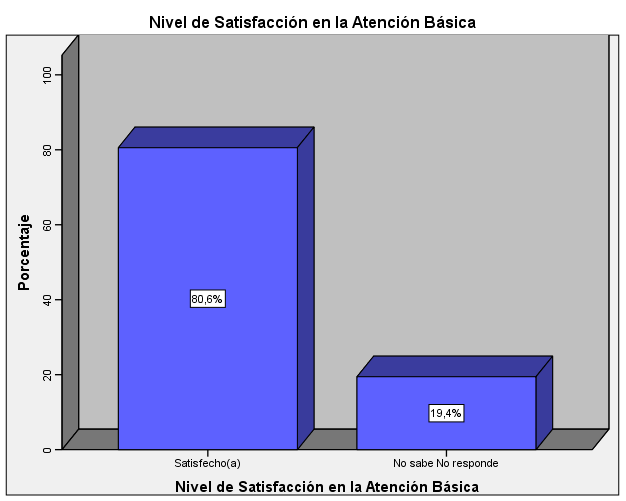 Al consultar los resultados nos encontramos que el nivel de satisfacción en los procesos de atención básica  y atención interdisciplinaria son altos, sin embargo al compararlos es mayor l a satisfacción en la atención interdisciplinaria, que en la básica con el 91,7% y el 80,6% respectivamente. Los resultados hablan de la disposición que los usuarios tienen hacia la casa acogida y los programas que allí se implementan. Llama la atención que al consultar los resultados que hablan de la sensación que tienen estos usuarios de la utilidad que estos procesos tendrán para su vida, se conserva la tendencia alta en ambos procesos, sin embargo se considera que será de mayor utilidad para la vida, el proceso de la atención interdisciplinaria que el de atención interdisciplinaria con el 86, 1% y el 77, 8% respectivamente.  Durante las entrevistas que nos permitió recoger información para la presente sistematización, nos encontramos con que en la atención interdisciplinaria por la cantidad y variedad de actividades, así como por el mayor compromiso que en esa etapa se tiene, el nivel de integración y afianzamiento es mayor en este punto, que en el resto de componentes del Proyecto. 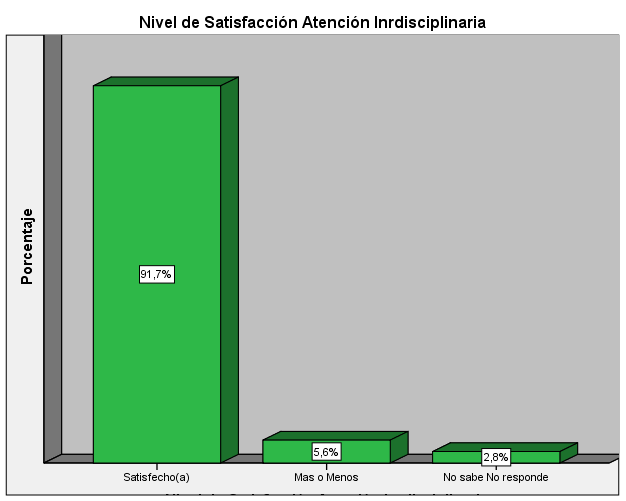 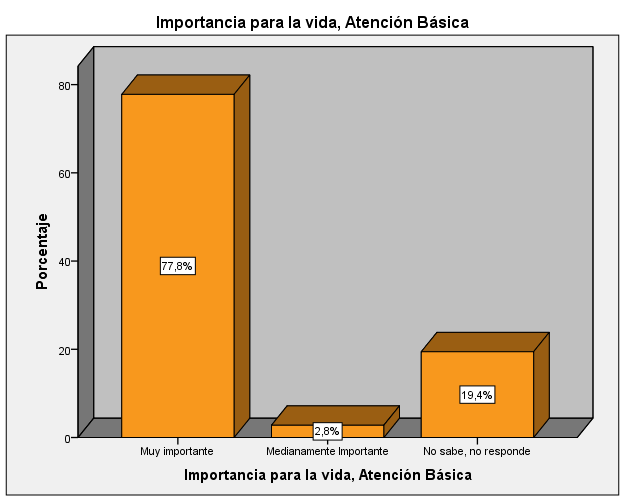 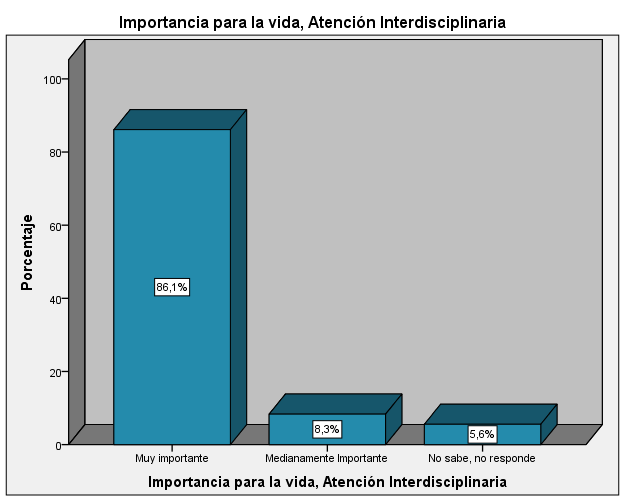 5.12. Algunos Resultados Cualitativos, extraídos de los informes que periódicamente entrega el coordinador de casa acogida, de las intervenciones realizadas. La siguiente información, extraída de algunos de los informes que periódicamente se realizan con propósitos administrativos, pretenden dar cuenta de la capacidad de gestión interna y externa de la Casa Acogida. Trabajo en REDEste proyecto tiene como esencia lograr generar redes de trabajo articulado y para ello hay que empezar aplicándolo en casa. Es por esta razón que cada vez tenemos que vernos como sistema integral, como una cadena en la cual somos eslabones continuados que dependemos uno del otro, desde el primer componente hasta el último. Ello se evidencia, no sólo desde la intención, más también desde las relaciones interinstitucionales. Por ejemplo, hay buena relación y articulación con instituciones como ICBF, CERFAMI, INDER (Proyecto mientras volvemos a casa) y la OPADI, con quienes a partir de los procesos de apoyo recibido, se ha facilitado el proceso de Casa Acogida. Con el INDER, específicamente, se fortalece el área de deportes con la intervención de un profesional de su institución en la Casa y la vinculación a otros escenarios de la ciudad. También se han constatado estas alianzas con el HOMO, donde se ha evidenciado agilidad y oportunidad en la gestión para la atención de jóvenes con diagnóstico dual, que hasta allí han sido derivados. Como otra posibilidad de aporte en lo referente a las intervenciones de carácter terapéutico y a la vez permiten constatar las bondades del entramado interinstitucional, se toma el aporte de la Unidad de Duelo de la Funeraria San Vicente, quién según las necesidades ha estado presta para las asesorías en caso de elaboraciones de duelo por perdida de seres queridos de los usuarios, y donde también han sido tenidos en cuenta, en algunos casos, sus familiares.Metodología y Logros:A partir del  mes de enero (de 2.015), se viene implementando la promoción diaria de jóvenes de atención básica a interdisciplinaria, debido a la alta demanda de estos para vincularse al proceso de resocialización y los pocos cupos con que se cuenta en ocasiones, es por ello que el seguimiento diario de los usuarios pertenecientes al grupo de postulados permite que en el momento que se libere un cupo bien sea por movilización o por derivación pueda ser ocupado por los de mayores logros en el primer nivel.A partir de allí, se ha dado continuidad a los staff de resocialización, donde se busca articular el trabajo entre los equipos de ambos componentes para analizar los casos de los muchachos que abandonan o son expulsados de las instituciones en medio cerrado.Una de las causas más comunes por las que los jóvenes terminan abandonando y siendo movilizados del nivel de atención interdisciplinaria es la falta de adherencia. La adherencia, según el Departamento de Salud y Servicios Humanos de los Estados Unidos (2), se refiere al acto de cumplir con el régimen terapéutico prescrito. También se conoce como la observancia o cumplimiento terapéutico. Incluye la disposición para empezar el tratamiento y su capacidad para atender y llevar a cabo las recomendaciones prescritas por el personal encargado. Frente a ello, la estrategia metodológica a seguir, busca  analizar el caso concreto de cada joven, con la intención de establecer contenciones obligatorias al interior de la Casa durante un tiempo específico que permita generar  mayor compromiso y disminuya factores de riesgo. Adicional, dentro del grupo de estrategias utilizadas para dinamizar y transformar estas realidades, según los intereses y objetivos del Programa, se ha buscado la integración de jóvenes de atención básica (priorizando el grupo de postulados) a las actividades específicas de atención interdisciplinaria, generando mayor adherencia, motivación  e interés en continuar el proceso, con miras a  la vinculación a dicho nivel, que supone crecer en el proceso de Resocialización planteado en los propósitos de la Casa Acogida y los diferentes componentes de la intervención planteada para este grupo poblacional por parte de la Administración Municipal de Medellín en sus planes de gobierno.La realización de análisis de casos de forma integral por el equipo interdisciplinario, permite revisar las maneras de intervenir y las estrategias de afrontar las diferentes dificultades y problemáticas que se presentan con los jóvenes que se vinculan al componente bien sea en el nivel de atención interdisciplinaria o en el de atención básica y por ende dar devoluciones oportunas y adecuadas que siempre busquen el beneficio común a corto, mediano o largo plazo. La reestructuración de roles y funciones en cuanto a la atención interdisciplinaria, donde se ubicaron 2 responsables por cada etapa (un profesional y un educador), ha permitido realizar un mayor y mejor seguimiento al proceso de cada joven.Adherencia, perfil de las personas que operan el proyecto y el papel de la familia:Vista, en sentido contrario, la adherencia “al tratamiento” como una fortaleza del Proceso que se sigue al grupo de jóvenes que están en pos de la posibilidad de resocialización que se brinda desde Casa de Acogida, ha ido en aumento, gracias a que los mismos se han empezado a empoderar de sus procesos de cambio, han reconocido sus aspectos a mejorar y han accedido a los diferentes apoyos que se les brinda; como lo es un acompañamiento con calidad humana, donde se les reconoce como seres humanos permeados, con ganas de salir adelante, con habilidades para la vida, con valores que destacar, con luchas de las cuales pueden dar testimonio, donde se trabaja hora a hora en pro de sus procesos, sus anhelos, motivaciones y temores. Los mismos jóvenes reconocen que es una institución donde se les brinda lo que necesitan, así en ocasiones no les agrade tanto ser llamados al orden, al reconocimiento de normas, de límites, a una participación activa constante, al expresarse y darse a conocer, han logrado identificar que se deben trasformar desde adentro para caminar un sendero distinto.Uno de los aspectos que han posibilitado el éxito en los procesos, es la certeza que en Casa Acogida laboran funcionarios de las distintas áreas que creen en un cambio real, porque confían en que los jóvenes con los que se trabaja están listos para tomar determinaciones y desean un cambio en su rumbo, porque se le apuestan a una reconstrucción de una familia y porque quieren brindar todo lo que la vida, las calles, la academia o la experiencia les ha brindado para dárselas a otros.Aquí además de identificar la fortaleza de contar con la presencia de profesionales comprometidos en el proceso, también se ha avanzado en el aprovechamiento administrativo, siempre con fines terapéuticos, en la medida que la caracterización de los jóvenes que ingresan a la Casa, se ha ido mejorando a partir de una mayor cualificación de los entrevistadores.  El aspecto familiar es clave en el acompañamiento profesional, puesto que se debe trabajar para lograr una integración a la familia en los procesos de resocialización, por ello se considera que algunas de las funciones que se están y se deben llevar a cabo es dar a conocer a la familia los factores que pudieron llevar al joven a su consumo y cuáles serían sus factores de riesgo y de protección y su impacto emocional y social, llevar a la familia a identificar tipos de apoyo.El área de Trabajo Social está motivando la vinculación y la corresponsabilidad de la familia del joven con el proceso. Así mismo, acompaña, desde Casa Acogida hasta Resocialización, a las familias, potenciando el fortalecimiento de sus vínculos con los jóvenes, recibiendo en buena parte de los procesos, aceptación y participación por parte de estas.Observaciones desde el área de Psicología: Se evidencia en Casa de Acogida la capacidad de los jóvenes para dar y recibir afecto, como asunto importante en el proceso de cambio y transformación constante que han decidido iniciar. Es importante resaltar el deseo y necesidad de escucha que tienen los jóvenes, lo cual los lleva a solicitar de manera voluntaria los espacios de acompañamiento individual por el área.Se encuentra como elemento positivo para el proceso de acompañamiento a los jóvenes, la estrategia que se emplea para tomar decisiones frente a los procesos de los mismos, la cual tiene como característica realizar una reunión diaria (Staff), el equipo interdisciplinario realiza el análisis del caso a caso y toma una decisión democrática, por lo cual, se evita el sesgo subjetivo frente a los procesos de los jóvenes. Constantemente se busca identificar e implementar estrategias para el mejoramiento continuo de los procesos, tanto de los jóvenes, como del equipo que hace parte de la Red para el Alma y la Vida.Motivos de Consulta Psicología:Proyección de abandono, Sentimiento de “estancamiento” en su proceso de resocialización, específicamente, lo que corresponde a la derivación a medio cerrado, lo cual, genera sintomatología ansiógena.Contratransferencias con algunos educadores, en donde se perciben cuestionamientos frente a la norma y figuras de autoridad, de alguna manera, como consecuencia también de baja tolerancia a la frustración.Continúa siendo una constante situaciones con las familias relacionadas con el consumo y con hábitos de calle, en donde se reflejan situaciones opuestas, encontrando familias altamente permisivas o familias expulsoras, mal tratantes y ausentes. Por otro lado se encuentra que para muchos jóvenes sus familiares se convierten en ese vehículo de deseo de cambio, es decir, a pesar del sentimiento de culpa que experimentan muchos de ellos por no haber aceptado y valorado el apoyo que por mucho tiempo recibieron de sus familias, sienten que realizar el proceso de resocialización que les brinda el proyecto. En muchos casos las familias se convierten en un factor protector para el proceso de los jóvenes.Vulnerabilidad que les genera las rupturas a nivel afectivo, lo cual les lleva a incrementar su consumo e incluso a recaer cuando lo han suspendido.En varios de los consultantes, se observa una dificultad marcada con relación al control de sus impulsos y al manejo de sus emociones, lo que ha conllevado a tener reiterativos conflictos en sus relaciones sociales.Se observa también que el número de jóvenes con dificultades de ludopatía ha ido en aumento, condición que se encuentra vinculada al consumo de cocaína (COC).En las valoraciones psicológicas se logró identificar historias de vida marcadas por la participación en grupos al margen de la ley, lo cual sugiere características de personalidad con dificultades para la aceptación y acatamiento de la norma, tendencia al aplanamiento afectivo, dificultades en la relación con sus pares y aceptación de la autoridad, esta identificación permitió orientar la intervención adecuadamente.Psicología y Trabajo grupal: En el marco de las actividades grupales, dos de ellas se realizan con la etapa de Acogida y dos con la etapa de Reconocimiento. Las temáticas abordadas con la etapa 1 son Motivación al Cambio e Inclusión Social y las abordadas con la etapa 2 son Manejo de Emociones y Esquemas de la Personalidad. Para el abordaje del tema Motivación al cambio y esquemas de personalidad, la metodología utilizada fue la de taller reflexivo, en donde a partir de la construcción grupal, se logra dar un aprendizaje sobre los temas, generando una reflexión sobre la importancia de ambos para el fortalecimiento del ser y del afianzamiento de su proceso de transformación. Para abordar el tema de Manejo de emociones, se utiliza una metodología constructivista, en donde los jóvenes logran reconocer las cuatro emociones básicas e identificar las estrategias de afrontamiento para las mismas. Se resalta el cumplimiento de los objetivos planteados dado a la participación activa de los jóvenes, los cuales realizaron construcciones creativas que les permitieron identificar elementos claves de la temática. Si bien fue un grupo altamente respetuoso con las normas, se debe reforzar el respeto por las condiciones físicas individuales de los compañeros, dado que se presentaron episodios de risas al momento de la exposición de un usuario que tiene una posible Disfemia (Tartamudez), el cual no se muestra visiblemente afectado por la situación, no obstante, se logra que el grupo identifique la importancia del respeto hacia los compañeros. La actividad realizada con la etapa de Acogida, se enmarca en una salida extramural de tipo pedagógico, dado que la temática se relaciona con la Inclusión social. Se realiza entonces un encuentro de palabra el cual propicia el acercamiento con los jóvenes y les permite identificar las estrategias individuales que les faciliten el acercamiento paulatino a actividades de inclusión. Se destaca la participación activa de los jóvenes, el respeto por las normas y la adecuada adaptación en los espacios extramurales.Trabajo social: La participación del profesional del área en los diferentes espacios de encuentro de los jóvenes permitió realizar un análisis más completo sobre los logros obtenidos por los mismos y el reforzar los aspectos a mejorar para el avance en su proceso.Durante el periodo se han incrementado las asesorías individuales por parte de los jóvenes (De manera voluntaria), lo cual evidencia que han adquirido la confianza, tranquilidad y valentía de buscar hablar de las emociones que los invaden diariamente.Llama la atención que uno de los perfiles que empieza a hacerse común en los jóvenes que llegan a la Casa es el de muchachos en situación de calle de los diferentes barrios de la ciudad los cuales acuden con la intención de vincularse al proceso debido a su poco control en el consumo de sustancias y la ruptura de sus redes de apoyo.Se han incrementado las gestiones para restablecer los contactos familiares desde el área, con el fin de sensibilizar, orientar y, si es posible, involucrar a la familia en el proceso de los jóvenes.La realización de asesorías individuales a los jóvenes que ingresan por primera vez a la Casa de Acogida ha permitido conocer sus historias de vida, sus motivaciones, sus frustraciones y sus anhelos, y a partir de allí, identificar la forma como buscar incidir en sus proyectos de vida.Durante este periodo desde el área de trabajo social se orientó, ejecuto y superviso la aplicación de las fichas iniciales para los jóvenes nuevos o aquellos a los cuales no se les había diligenciado dicho instrumento.La atención en salud ha sido cada vez más oportuna a partir del trabajo interdisciplinario (Médico y Trabajo Social), se desarrolla con apoyo de las móviles, que usualmente están disponibles y prestando un servicio con agilidad y oportunidad.Se Realizaron jornadas de salud integrales con las mujeres del Proyecto en las fases de atención básica, atención interdisciplinaria y resocialización. A ellas previo a la adecuación del implante de Jadelle, se realizaron talleres  educativos de sensibilización y capacitación sobre el manejo de la sexualidad, la responsabilidad de la maternidad y el autocuidado.  Se aplicaron encuestas de satisfacción por el área de nutrición a los jóvenes, permitiendo conocer el grado de aceptación de los alimentos suministrados por el contratista "La Cocina de Luis", esta información sirvió de insumo para modificar las preparaciones y aumentar el porcentaje de aceptación, según lo recomendado en las especificaciones técnicas.Las evaluaciones nutricionales efectuadas a los jóvenes, permitió identificar patologías asociadas que ameriten dietas especiales; además los resultados y sus particularidades, fueron socializados en el Staff de profesionales para ser remitidos a otras áreas (medicina, psicología, deportes, etc), y según las necesidades, sea, esta información, tenida en cuenta a la hora de valorar aspectos integrales de la salud. Deporte y Recreación: Ha sido un espacio ampliamente demandado y valorado, lo que ha posibilitado no sólo la práctica deportiva de los jóvenes como una estrategia de salud física, sino que también ha posibilitado la inclusión social, pues a partir de la disposición de los recursos destinados, se ha obtenido la participación integra de los jóvenes del programa. También la práctica deportiva, ha servido, en este caso, como una estrategia de promoción de la salud, siempre con base a las capacidades físicas de fuerza, flexibilidad, resistencia y relacionamiento. Para ello, la articulación con el área educativa del componente ha sido vital y pertinente por el uso de las herramientas pedagógicas que ha posibilitado además de un trabajo de reconocimiento de las capacidades propias confrontadas con las del otros, hacen que estas actividades sean significativas para el ser de los jóvenes participantes en el Programa.Las salidas de inclusión social ciudadana han posibilitado no solo dinamizar el proceso que inician los jóvenes en el proyecto sino también empoderarlos de manera positiva de escenarios antes invisibles o inasequibles para ellos, visitados y disfrutados ahora de manera consiente, limpios y sin la mediación de la droga. En este sentido el trabajo interdisciplinario ha sido muy importante a la hora de acompañar las salidas, que tiene un carácter de “reintegración social”. De manera particular el acompañamiento del área de Psicología, aportaron en el fortalecimiento de las cercanías entre el grupo y de éste con la comunidad, a partir de relaciones con un mayor nivel de empatía. Esto sumado a la atención psicológica individual, donde se reforzaron aspectos observados por los profesionales en el acto de las salidas, y valorados significativamente por los jóvenes,  nos lleva a confirmar las bondades del área de psicología, en el proceso de resocialización de los jóvenes.Adicional, se ha logrado mayor integración entre los jóvenes de la Casa y los jóvenes del medio cerrado, desarrollando vínculos sociales y especialmente propiciando la motivación a continuar en el programa de resocialización. La observación de espejos de vida de otros jóvenes que estaban en una situación parecida, ha animado e impulsado a jóvenes que están esperando llegar a ese momento terapéutico, constatando a través de esa observación, como si es posible una transformación.En las actividades de inclusión social, se realizaron también salida a cine en centros comerciales, lo que ha promovido la incorporación de conductas con mayor nivel de adaptabilidad por parte de los jóvenes. Otra de las estrategias planteadas y llevadas a cabo son Las tomas lúdicas de ciudad, consistentes en la llegada masiva de grupos de jóvenes de ambos sexos, pertenecientes al programa, a determinados sectores de la ciudad donde hay presencia masiva de ciudadanos. Allí los jóvenes se toman literalmente el lugar con juegos colectivos y bases, invitando, hasta donde sea posible, a los transeúntes a participar de ellos, buscando que tanto los jóvenes como la comunidad establezcan una nueva relación, no mediada por el miedo ni el consumo de drogas. Adicional a los objetivos de Resocialización planteados, también se visibiliza la existencia del Programa y las acciones de Casa Acogida, como una manera de motivar a jóvenes ubicados en el sector en condición de calle a que intenten nuevas alternativas para su vida. Espiritualidad: Desde las Especificaciones Técnicas 2015, Se resalta el acompañamiento espiritual transversal a todas las actividades desarrolladas en el proceso y de manera particular en Casa Acogida, “entendiendo la espiritualidad, no como un sistema de creencias religioso, sino como la búsqueda del sentido de la vida, como la concientización del cuidado de sí mismo y como la forma de reconocerse como jóvenes, actores protagonistas de un proceso de cambio”. Un buen ejemplo de ello se evidenció durante la Semana Santa, donde las actividades estuvieron direccionadas a resignificar experiencias de odio, rencor, abuso, venganza, entre otras, buscando asumir de una manera más consiente y responsable experiencias cumbres de vida, más con afán sanador. Terapia OcupacionalSe realizaron 10 sesiones del taller ocupacional de “Bisutería” en Casa de acogida con los jóvenes de atención interdisciplinaria, el cual permitió promover en ellos, la adquisición de hábitos laborales, el aprendizaje de un arte y oficio y  la  utilización adecuada del ocio y tiempo libre.  Se pudo observar en los jóvenes que participaron de los talleres ocupacionales, aprendizajes positivos, mayor tolerancia al tiempo y a la actividad, disposición, trabajo en equipo entre otras aptitudes y habilidades.  Se hace necesario hacer retroalimentación continua del sentido de pertenencia y tolerancia al tiempo de duración del taller.  También se evidencia la importancia y pertinencia del acompañamiento de un educador durante todo el espacio designado para tal fin.Dificultades y otras observaciones:Desde el área de Psicología, se han identificado algunas dificultades como la necesidad de rotación de actividades, de manera que los momentos de escucha o trabajos grupales, no se vean afectadas con otras actividades propias de la casa, que por las características físicas del espacio de Casa Acogida, se cruzan y no facilitan la disposición a escuchar y ser escuchado, de manera que ni una actividad ni otra se vean afectadas. Desde Trabajo Social, la no disposición permanente de un vehículo para las atenciones de diversa índole, afecta su desarrollo, de manera que los desplazamientos con personal para atención multidisciplinaria y otras propias del programa no siempre se pueden llevar a cabo. Uno de los perfiles que empieza a hacerse común en los jóvenes que llegan a la Casa es el de muchachos en situación de calle, provenientes de los diferentes barrios de la ciudad, los cuales acuden con la intención de vincularse al proceso debido al poco control que presentan en el consumo de sustancias y la ruptura de sus redes de apoyo.También, desde el proceso educativo planteado y las temáticas previstas, se ha observado por parte de los jóvenes, una postura diferente frente a la población LGBTI, caracterizada por un nivel mayor de tolerancia, lo que en la cotidianidad de la casa se traduce en una mejor interacción e integración entre el grupo de personas que allí discurren día a día. 5.14. La animación SocioculturalEl proceso pedagógico, sobre el cual se soportan las reflexiones y sus posibilidades de resocialización de los habitantes de calle, recibe de la Animación sociocultural sus principales aportes. La implementación de metodologías de corte vertical, donde un docente que informa de situaciones y un educando que guarda silencio y escucha, la mayoría de las veces no funciona para esta población, donde por el contrario, las metodologías que animan e incitan a la participación a través de la lúdica y  la creatividad abren la puerta a aprendizajes significativos. Para entender lo que ella significa, hay que, por un lado, entender que “un aspecto fundamental de la Animación Sociocultural es que ninguna actividad por sí misma es una forma de Animación Sociocultural, pero una gran variedad de actividades (folklore, fiestas populares, manifestaciones artísticas, educativas, sociales, deportivas, recreativas, etc.), pueden ser soporte de la animación. Ello se debe a que la animación se distingue por la manera de llevar a cabo las tareas concretas y las actividades específicas, y no por éstas en sí mismas. Y, por otro lado, tenemos que en cuanto a la intencionalidad, la animación es una técnica de intervención social en y con los grupos, que tiene por finalidad promover la cultura popular. A través de sus actividades la animación trata de potenciar culturalmente a personas, grupos y comunidades, sin liderazgos y conducción exterior. Desde esta perspectiva, interesa más la participación de la gente en las actividades socioculturales aunque tengan deficiencias o limitaciones, a que éstas sean espectadora de representaciones profesionales altamente refinadas. Por tanto, la Animación Socio Cultural es “una tecnología social que, basada en una pedagogía participativa, tiene por finalidad actuar en diferentes ámbitos de la calidad de vida, promoviendo, alentando y canalizando la participación de la gente en su propio desarrollo socio-cultural” (Ander-Egg 2000).Constatar la forma como se concreta en la realidad este proceso educativo, a través de la percepción de educadores, profesionales y usuarios, es identificar si allí hay una coherencia en ese sentido. Veamos los testimonios: “Cuando un proceso educativo, sea del contenido que sea, se hace desde la animación sociocultural y desde la alegría, ellos dan gracias, ellos brincan y se ponen contentos.  Ellos se desconectan del lado serio y formal por medio este aprendizaje, ellos captan, se meten en la película.  Es la bandera de la casa, lo positivo entonces es la implementación de estrategias educativas desde la animación sociocultural. Pero hay que cuidar que se deben inculcar valores, habilidades sociales y habilidades para la vida.  Por eso cuando llegaron a las comunidades terapéuticas hay un choque tremendo porque la animación sociocultural de las comunidades cerradas, no aplica allí. Esta metodología desde su mística terapéutica no desde la religiosidad, les enseña en muchos aspectos y la enfrentarse, a reconocer su pasado, a pararse en el presente y a mirar al futuro reconociendo sus falencias del ser fortaleciendo lo que tiene y potencializando todo lo que conoce del ser.  Eso es lo que creo debería ser fundamental para sostenerse”. (Fabiani Giraldo)Fabiani, ¿Cuáles son los argumentos desde la teoría y desde lo científico para poder decir que la animación sociocultural es pertinente para trabajar con esta población? “Una de las teorías de la adicción, dice hay un estancamiento emocional desde las primeras etapas del desarrollo cuando hay eventos traumáticos. Por eso cuando inicia su consumo, su edad cronológica sigue avanzando pero su edad emocional se estanca. Por eso la animación sociocultural es muy aceptada, porque los regresa a la infancia del aprender jugando y los invita a desinhibirse en lo social. Por eso en las actividades se revuelcan, brincan, se ríen, es volver ese momento donde se quedaron estancados y donde se olvidaron tantas cosas. Yo con ellos en ocasiones hago una actividad que se llama la máquina del tiempo, y les digo que se devuelvan en el tiempo, y la mayoría se devuelven a los 5, 6 o 7 años máximo, y casi siempre coinciden en lo mismo en aconsejasen para el futuro, en decirse que se van a acompañar siempre y que se van a querer mucho. Eso demuestra que los pelados se quedaron en cierto tiempo en cierta etapa por eso disfrutan con la intervención diferente índole, que les ayuda a encontrarse. Por eso no lo puedo tratar como a un adulto cuando llega a casa, es un niño “pataletoso”, impulsivo que las cosas las quiere ya, que no aceptan un no como respuesta, no acepta los castigos, que vuelve el pasado, se regresiona. Por eso no se pueden tratar como a un adulto, por eso la reconcha, la joda, jalar la oreja, hacer el chiste, jugar con ellos. De esa manera se les demuestra el afecto, si fuese de otra manera, dirían que este es marica. Por eso no sólo se les debe ir reprochando, sino hablando con ellos, para que abran su corazón y empiecen a crecer…La mayoría de estos prelados no tuvieron infancia, no quemaron su adolescencia, y se tienen que comportar como adultos cuando no entienden en qué momento llegaron hasta allá hasta la adultez. Allí es muy valioso la empatía, el juego, el paseo, la animación. Esta es la mejor argumentación de la necesidad de una implementación de la animación sociocultural, es un argumento científico. Repito, no necesitamos intervenciones terapéuticas de choque que generen obligación, en personas que no saben de eso, se requiere es quien motive, quien anime, quien impulse a quemar esas etapas a sentirse. Cuando hemos hecho las tomas lúdicas a ellos no les importa que los estén viendo, mientras que en otro contexto no lo hacen. Eso es lo que hemos descubierto con los programas y a eso le estamos apostando”.  Juan Pablo Osorio, usuario de 29 años, dice: “Lo mejor de estar en Casa Acogida, fue que los grupos creaban la posibilidad del encuentro y el trabajo con los docents, les permitía compartir y que entre todos se sentían como “Entre hermanitos”: “Las personas que venimos acá todos venimos por una misma causa, entre todos nos cuidamos, nos sentimos como hermanitos de la misma causa, siento que hay amistad. Cuando había trabajo con los profes, lo que se vivía era un ambiente de charlas y alegría. En la básica hay grandes talentos con diferentes cualidades y muchas virtudes. Allí todos son muy buenas personas, la mayoría son grandes amigos. Para mí lo mejor fue compartir con los hermanitos de causa”.Daniel Orozco de 26 años dice: “Yo valoro el empeño que ponen los educadores en darnos una ruta buena. Uno se mete en un círculo de costumbres y llegan los educadores y se encargan de romper esos círculos, como James que te muestra cosas que uno no estaba enseñado a ver, que te abren la mente que te hacen ver esperanza, que todavía se puede y nos hacen ver con lo que ellos saben que uno puede volver a ver la vida bonita y con la esperanza de volver a una sociedad, que uno no es tan miserable, que si uno quiere uno puede y se va haciendo esa idea. Yo valoro mucho, mucho, mucho el trabajo de los profes. Primero Dios y después ellos que con tanto amor nos colaboran principalmente James.”Carlos Tabares de 31 años, dice del trabajo educativo en Casa Acogida, lo siguiente: “A veces uno llega sin ánimo de seguir luchando, aburrido, y el único que nos recibe con ánimo es el profesor James, y llega con ese ánimo y dice: ¨levántate tú eres un hijo de Dios, báñate, vamos al grupo¨, y cuando llegamos todos se están riendo y compartiendo, y te indica y te aprieta fuerte y te mete ganas y me dice usted puede ponerle ganas, Usted va salir adelante y nos da los ánimos para seguir.”Jerry Pérez de 24 años dice: “Para mi Casa Acogida, fue una experiencia vacana, maravillosa, allí comenzó el encuentro conmigo mismo, me permitió observar la degradación a la que uno llega con el consumo, me hizo reflexionar por el consumo y por las cosas que uno ha perdido por su culpa. Lo valoro positivamente, pues me permitió conocer los profesionales y educadores.  Me di de cuenta de algo que no sabía: Que ser drogadicto era una enfermedad. El apoyo psicológico que recibí fue esencial para entender que soy un enfermo y poder salir adelante. El consejo y apoyo fue vital para eso, así como las devoluciones.”Juan Pablo Pasos de 31 años dijo al respecto: “Me pareció un espacio excelente desde el inicio la persona que nos recibió fue el señor James Monsalve quien me guio muy bien en ese proceso en Básica. Me permitió caer en cuenta de la degradación en que nos deja el consumo.  Las actividades educativas son excelentes, los educadores nos hacen sentir como niños, que volvemos a aquellos juegos que cambiamos por un gramo o un bareto. Son buenos porque nos hacen sentir otra vez vivos.”¿Omaira que situación hizo que te dejaras ayudar?   “Que me acogieron y me trataron con la dignidad que me merecía, que no me presionaban como lo hacían en una fundación, donde me mantenían encerrada como si estuviera encarcelada. Era obligatorio estar en los círculos y a toda hora encerrada en cuatro paredes no me dejaban salir, en cambio en centro día, llegaba a las seis de la mañana y podía salir a la una y volver a entrar”.Caso de Joven, desplazado por la violencia de las fronteras invisibles en su sector que, según su versión, lo llevó a vivir en la calle y hoy está haciendo su proceso en Casa Acogida.John Jairo Cardona Valencia es un joven de 18 años desplazado por la violencia urbana, dice estar en la calle no solamente por el vicio sino porque los grupos armados que están ubicadas en su sector lo echaron, porque no quiso participar de ellos.  “Desde que era niño, mi mamá trabajaba y me dejaba en la casa al cuidado de nadie. Así hacia lo que me daba la gana. Yo me fui de la casa desde los siete años, allí conocí el vicio. Cuando tenía 12 años volví y mi mamá me acepto, pero ocurrió que “los muchachos” de por allá (Comuna 1, Santo Domingo, San Blas, San José la cima), me dijeron que si Yo no me metía con ellos, tenía que irme, porque si no me mataban. No me quise quedar porque era muy peligroso, yo no sabía porque están peleando. Entonces porque me iba a hacer matar, al son de qué?  Ellos se llenan de plata y duermen tranquilos y nosotros somos los que nos estamos exponiendo. Así no quise arriesgar ni mi vida ni la de mi mamá. Desde eso no he podido volver a mi casa. Eso fue desde el 2012. Preferí dedicarme a la calle, Yo no voy a arriesgar la propia vida mía por ellos que no son nada conmigo ni familiares ni nada. Para ver a mi mamá yo la llamo y voy a la bomba de prado o al centro, y ella viene y me trae el bebé. Cada vez que lo veo me pongo a llorar, sólo hablar o pensar en él o imaginármelo, también me pone a llorar. Entonces Yo dije voy a rehabilitarme, por mi niño, entonces me vine para casa acogida. Esa es mi motivación, quiero cambiar para recuperar mi vida para dedicársela a mi hijo. Ya no pienso pensar por mí sólo, ahora también pienso en mi niño. Ahora cuando estoy en la calle estoy en zozobra que me vaya a pasar algo, y deje a mi niño sin quien lo atienda. Por eso quiero rehabilitarme del todo y cambiar del todo, ya no pensar en calle y drogas, mejor conseguir un trabajo estable y vivir en un lugar donde no lo conozcan a uno y salir adelante.  Cuando lo veo tan lindo y tan pequeñito, pienso en que no viva lo que Yo viví, que tenga las cosas que yo no pude tener. Mi mamá está contenta, me está apoyando, y me dice “Jairo siga adelante, y me dice que tengo que cambiar por el niño”.¿En qué va tu proceso actualmente? “En este momento estoy en la básica, me acabaron de hacer la ficha y a partir de mañana voy para el segundo nivel”. ¿Qué aprendiste en la básica? “Aprendí muchas cosas que ignoraba. Uno en la calle sólo piensa en drogarse y mantenerse borracho, en cambio aquí uno aprende cosas nuevas, la sinceridad, el compañerismo, tiene la mente despejada, libre de drogas. Aquí logramos tener un sentido de vida, tener un proyecto de vida, dándole gracias   a Dios, tener un estado físico y la mente abierta, destapada y dispuesta para pensar cosas que uno no pensaba nunca la calle. Pensar que uno tiene oportunidades en la vida. Yo en la calle vendía agua y limonada, y los de la UPJ (Unidad Permanente de Justicia) me dijeron que si me quería resocializar, había un lugar que se llama Casa Acogida, a uno lo acogen, y le ayudan y le enseñan que hay oportunidades, que era un proceso que podía empezar que era con CARITAS y que era muy interesante. Yo llegué desde el lunes pasado a las 11:30 de la mañana y ahí mismo me quedé. Y mientras hago el proceso voy a dormir en una colchoneta donde Douglas. Aquí estoy animado, contento, cumpliendo la norma y disponiéndome a las actividades, para hacer un buen proceso”.¿Qué sabes del segundo nivel?Que es muy bueno porque son terapias que uno recibe mucho y le cambia las expectativas que uno trae de los aprendizajes de la calle, cambia la tradición de la vida, aquí ya uno piensa que le enseñan para transformar. Uno piensa como será el compañerismo y cómo será la relación de los de abajo con los de arriba. Entonces que uno piensa es en organizarse, para volver a ser otra persona y para transformarse.  Cuando pienso en mi niño, pienso que tengo que luchar por él, porque él es lo más grande y el motivo para seguir adelante”.John Jairo, espero que sigas adelante con el proceso que empiezas, que recibas muchas bendiciones y que logres todo lo que te propones”.Carta de agradecimiento de los usuarios de Casa Acogida que van para Medio Cerrado.“Gracias a toda Casa Acogida, gracias a Juan David por las directrices que nos ha dado, gracias a todos los que han hecho para que seamos mejores personas, gracias a las psicólogas que nos han ayudado a salir de nuestras crisis y encontrar nuestras funciones en la vida, gracias a Chucho, a Alejandro, Charlie, Schneider, James, Henry, Nacho, Juan y Vicky, les damos gracias por ayudarnos a guiarnos en la vida, ayudarnos a que tengamos un lugar, a que seamos más, gracias por los regalo que nos ayudaron a saber que como seres humanos tenemos derecho a una mejor calidad de vida, gracias porque se preocuparon porque nosotros saliéramos adelante. Sabemos que en algunos momentos tuvimos dificultades, pero ahí estuvieron ustedes para ayudarnos y poner la ayuda que siempre necesitábamos, ayudarnos a entender que somos tan valiosos que la calle no nos merece. Gracias Checho, Dios te bendiga por esa calidad humana, gracias por ese amor maternal que nos has brindado en cada momento de nuestras vidas y en los momentos más dolorosos y también de alegría, gracias por ayudarnos a sacar nuestras emociones y mostrarnos tal y como somos. Gracias a las trabajadoras sociales gracias por escuchar nuestras historias y ayudarnos a reconocer nuestros errores y nuestros valores. A nuestras familias queremos que sepan que ya nos hemos recuperado, ahora sólo necesitamos el perdón de ustedes. En nuestra recuperación son parte fundamental de nuestro proceso, mil gracias por el apoyo y la confianza que nos están brindando y a todos aquellos que creen en nosotros, pues nosotros también creemos que si se puede y que el cambio sin dolor no es cambio. Tenemos la certeza que estamos siendo las personas que siempre quisimos ser, que podemos alcanzar las metas y los sueños sin importar los obstáculos que se atraviesen.Para los parceros que no les vino la familia, ellos saben que siempre estarán ahí y que nosotros antes que ser sus amigos somos sus hermanos y saben que siempre van a contar con nosotros. A los que se quedan, que nunca pierdan la fe, que nunca dejen de soñar, que cuando nadie daba un peso por nosotros, aquí estamos, que querer es poder.  Dios bendiga la Casa Acogida, siempre será nuestra casa, esperamos volver con la frente en alto para que ustedes se sientan orgullosos por haber hecho un aporte importante a la vida en nosotros. Gracias. Carta de agradecimiento de usuaria a su familia. Le doy las gracias a todas las familias les pido perdón por tanto tantos daños que les hicimos por tantas cosas malas que he hecho pero nunca es tarde, nunca es tarde para mejorar el camino. Ahora quiero ser la persona que siempre he querido. Dios los bendiga, en mi corazón siento que Yo puedo. Gracias siempre puedes llegar gracias.  Muchas gracias familia. Valoración del proceso de Casa Acogida, por parte de dos mamás de usuarios que van de Atención interdisciplinaria a Medio cerrado  (Blanca Dora Calle, mamá de Luis Fernando Molina Calle de 27 años, y Jenny Tabares, mamá de Oscar Julián Tabares de 21 años).¿Cómo fue el proceso de sus hijos?Blanca Dora Calle: “Este niño fue muy travieso, siempre estaba en la calle muy drogado, no se dejaba manejar. Él tiene 27 años y estuvo desde los 15 en la calle, no se dejaba manejar no quería nada de lo que mis hijas y Yo le decíamos. Le pudo más el vicio, a lo último ya quería robar casi me lo matan, lo desalojaron del barrio por los daños que hacía, luego estuvo trabajando y se cansó de trabajar y el mismo llegó a Casa Acogida, me llamó y me dijo “mamá estoy en casa acogida, venga a tal hora, y aquí estuve. Me dio muy duro cuando lo encontré en la parte de abajo y verlo en la situación que estaba, ahí como tirado, me dio mucho pesar y lloré mucho.  Yo empecé a visitarlo todos los días, hasta que llegó al segundo piso y cada vez lo veía más juicioso. Ahora estoy muy contenta y dándole gracias a Dios y a todos ustedes que han sido tan buenas personas tan maravillosas y tan buenos, por saber manejar estos muchachos y comprenderlos a todos. Muchas gracias estoy muy contenta estoy feliz, estoy como si me hubiera ganado la lotería y Dios quiera que mi hijo siga para adelante. Dios me los bendiga”.Jenny Tabares: “Este proceso también me ha parecido muy lindo. Nosotros nos dimos cuenta por medio de una amiga de este programa, ella había tenido el hermano en la calle. Al principio Oscar Julián ingresó y luego desistió, pero gracias a Dios volvió y hasta el momento físicamente y psicológicamente esta super bien. Muchas gracias a Dios y a todos ustedes los de Casa Acogida por lo que hacen por todos estos jóvenes. Él estuvo en la droga y en el alcohol varios años, pero no alcanzó a llegar a la calle”.  ¿Qué es lo más importante del proceso que los muchachos llevan hasta el momento? Blanca: “A mí me gusta el orden de la casa, la preocupación por ellos que al menos los tenían ocupados, el trato de todos los profesores con ellos. Yo no creía que iban a disponer de una casa tan cómoda, con todas las diversiones y comodidades, para atender estos muchachos. Por eso siempre estaban muy ocupados y con muchas actividades para hacer”.  Jenny: “Para mí lo más importante fue que él buscó mucho de Dios. Nosotros le insistíamos mucho que fuera con nosotros la misa, pero él no quiso nunca.  También le observé mucho la autoestima. Yo siento que ahora se valora mucho más que valora mucho la familia porque prácticamente él perdió mucho tiempo sin compartir con la familia. Todo lo que fuera con la familia no le parecía bueno, para quedarse con los amigos. Ahora aprecia más a las personas que son de la familia”.¿Habría alguna situación que merezca ser revisada, que ustedes, digan: qué bueno que hicieran esta otra cosa o manejaran distinto esto?Blanca: “Todo es perfecto, excelente, yo no faltó tres veces en la semana,  y para mí es mucha maravilla, no hay defecto no hay cosas malas todo está muy bien”Yenny: “Tampoco hay nada malo, yo estoy muy contenta, todo me parece excelente, muy bonito todo lo que ustedes hacen en Casa Acogida”Ahora sus muchachos van para una comunidad, donde no sólo estarán en medio cerrado, sino que tendrán que alcanzar logros diferentes y demostrar mayor nivel de responsabilidad. ¿Qué esperan de ese proceso? Blanca: “Yo espero que Dios me los siga bendiciendo y me les ayude, que Dios me lo lleve de su mano y que siga para adelante. Vuelvo y le digo que estoy feliz y contenta, que no sé cómo decirlo, con todos ustedes tan buenas personas, tan grandes personas, tan maravillosos con ellos. Yo por este momento me siento una madre muy feliz y de Casa Acogida no tengo ninguna queja”. Yenny: “Mi hijo también está muy motivado, está muy contento. Yo espero y confío mucho en que le va ir muy bien, también es importante el ambiente en el que se va rodear. La familia está muy contenta por el proceso que está haciendo. Ojalá que el estar encerrado no lo afecte”. 5.15. Conclusiones: Podemos hablar de los logros metodológicos y de la Casa Acogida como tal, como asuntos que nos permiten, entre otros, ir sacando conclusiones de las construcciones que allí se logran. Para ello los testimonios del lider del Sistema Lucas Arias y del Educador Fabiani Giraldo son importantes, así como de dos usuarios sobre los cambios que se pudiesen hacer sobre los procedimientos allí realizados.El Dr. Lucas Arias, dice de los logros metodológicos: “Yo creo que el logro más grande, es permitirles ser jóvenes  y que en su mismo ambiente con sus mismos pares lleguen a esas reflexiones de tomar decisiones maduras, de toma de decisión tranquila,  sin juzgamientos y con una acogida hacia el cambio sea más real  que sea un cambio, que la consolidación de sus procesos personales sean por convicción y no por conveniencia o por persuasión o por masas sino que cada uno pueda desarrollar precisamente esa consolidación de su estructura independiente del resultado.”, lo que no se lograría desde la implementación procesos educativos con pedagogías tradicionales de carácter vertical”. Ante la pregunta ¿Qué le cambiarían al proceso, los usuarios Jerry Pérez y Juan Pablo Pasos, dijeron respectivamente: “Nada le cambiaria a Casa Acogida, todo lo mantendría igual, con espacios educativos, profesionales, educadores. Todo es excelente. Lo cuestionan a uno como ser”. “Mire, todo lo que se hace en Casa Acogida, incluido el segundo piso es también excelente. Reitero que no hay que cambiarle nada, sólo agrandar el espacio y la infraestructura, para que se pueda atender mucha gente. Allí todos son personas que uno se lleva en el corazón”.  Fabiani, ¿Cuál es el principal logro de este Proyecto desde Casa Acogida?“El acierto más grande que yo he visto, incluso desde el comparativo con otras experiencias que he tenido, es la metodología de la animación sociocultural porque es vivencial donde se participa, aprende y crea. Donde el aprender jugando otra vez como niño le deja muchas enseñanzas y es algo que incluso tan valioso, que incluso la tesis de grado que estoy haciendo para optar a mi título como Psicólogo, la estoy haciendo sobre el uso de esta metodología en esta población. Esta metodología no se utilizaba con esta población, se utilizaba con niños, con personas de la tercera edad y para mediar en conflictos.  Desde la escuela de la animación Sociocultural, no hay estadísticas ni hay datos que den cuenta de trabajos con esta población.  Pero lo que está pasando con ella es que ha sido un enganche muy verraco y ha sido un aprendizaje para nosotros que venimos de tantos procesos”. Otras conclusiones: Casa Acogida con su propuesta metodológica, su proceso de estudio individualizado de casos, con su staff, con la disposición de sus profesionales y personal operativo, con la acción coordinada de todo su personal, es en la actualidad el eje central del proyecto Red para el Alma y la Vida, en cuanto que recibe, prepara y dispone a sus usuarios para ser parte vital de su proceso de resocialización. En medio de una buena cantidad de logros, el mayor podría ser ese, la preparación de los usuarios para que se dispongan a un proceso con un alto nivel de conciencias frente a su papel y las posibilidades de logros.Para que las posibilidades de logro del proceso que comienza en Casa Acogida, sean cada vez mayores, se debe trabajar en aras de una unificación de criterios en dos sentidos: En primera instancia en la propuesta metodológica de la animación sociocultural para que, siempre y cuando las características de la personalidad de los usuarios lo faciliten, sea un eje transversal en los demás componentes del Proyecto; y segundo que el grupo humano de profesionales, educadores y personal operativo que participa del proceso de intervención, sea preparado desde su proceso de selección, inducción y reinducción en los elementos básicos de la animación sociocultural, la reducción del daño y todo lo que redunde en la dignificación del habitante de calle.5.16. RecomendacionesLa Casa Acogida posibilita la creación de un modelo que permite al joven expresarse como lo sabe hacer la juventud, de manera inexperta, arriesgada, con ganas de comerse el mundo sin saber por qué, con bríos y mucha energía que deben ser encauzados y acompañados, pero no mediante el sometimiento y el amedrentamiento sino a través de un proceso de interiorización. Esta es la clave de esa intervención con jóvenes, precisamente porque se ha entendido y se ha comprendido esa humanidad. Acompañar al joven habitante de calle, en ese proceso de maduración y de crecimiento como persona es la labor que se debe seguir fortaleciendo y mejorando a todos los niveles: Administrativo, terapéutico, de infraestructura, de recurso humano, de fortalecimiento técnico, Vigilar y promover que toda la planta de funcionarios conozcan  de la reducción del daño, la minimización del riesgo y la animación sociocultural, de manera que no sólo lleguen con esos conocimientos previos, sino que a través de talleres y espacios educativos y de reflexión, se asegure una implementación orientada en ese sentido en el día a día.Asegurar desde la coordinación general y metodológica del Proyecto, un seguimiento en el sentido anterior. Apoyar y fortalecer el trabajo de Casa Acogida de manera particular, desde la perspectiva del grupo humano que allí implementa y facilita los procesos en el día a día. Tanto los logros desde los indicadores de gestión como de la valoración que de sus procesos hacen los usuarios y comunidad.Al fortalecer la implementación de los procesos educativos desde la Animación Sociocultural, le estamos  permitiendo a los jóvenes  que en su mismo ambiente y con sus mismos pares lleguen a esas reflexiones que posibiliten decisiones maduras, tranquilas,  sin juzgamientos y que la acogida hacia el cambio sea más real, que la consolidación de sus procesos personales sean por convicción y no por conveniencia o por persuasión o por masas sino que cada uno pueda desarrollar precisamente esa consolidación de su estructura independiente del resultado. Esto no se lograría desde la implementación procesos educativos con pedagogías tradicionales de carácter vertical. 5.17. Historias de vidaUna de las herramientas que nos permitió reconstruir situaciones y articular eventos para identificar además de las situaciones que rodearon a los usuarios del Proyecto, lo que estos significaron para ellos y el entorno en el que se desarrollaron, ha sido las historias de vida. Estas se realizan con las metodologías propias de las Ciencias Sociales y humanas, lo que ha hecho de ella una herramienta útil para trabajos con colectivos que comparten un estilo de vida y una cultura determinada, según el objetivo propuesto. También en la literatura, se ha ganado un puesto en las biografías y relatos por su capacidad de detallar en la percepción y en los acontecimientos más importantes en la vida de una persona. Desde la Sistematización de la experiencia del Proyecto Red para el Alma y la Vida, se ha querido buscar historias de vida que expresen el proceso que han vivido algunas personas habitantes de calle, que hagan referencia al momento actual y a los procesos que lo delinearon, de manera que a la par de la remembranza se puedan, en alguna medida, reconstruir los acontecimientos históricos, sociales, familiares y culturales, y la forma como los procesos educativos contemplados en el Proyecto han impactado ese devenir. En aras de ello, las historias de vida que a continuación se presentan, conllevan el relato de algunos acontecimientos en un momento determinado, donde irrumpe un procedimiento y un resultado de dicha implementación, proyectados a sensibilizar a otros personas y comunidades, con miras a desencadenar reflexiones y/o espacios educativos de Promoción de estilos de vida saludables y prevención de la habitanza de calle.A lo largo del proceso se recogió material para construir un buen número de Historias de Vida, por la calidad de la construcción, resaltamos cinco (5), las mismas que compartimos a continuación: CAMBIANDO ORGULLO POR HUMILDADLas lágrimas no tiene siempre que dar cuenta de nuestras tristezas, son en ocasiones la manera como el alma manifiesta su capacidad de asombro, usualmente en coherencia con los hechos que las desencadenan. Efectivamente, fue lo acontecido el jueves pasado en la tarde: Las lágrimas se escaparon a fuerza de emocionarse, cuando un grupo de jóvenes, después de pasar por un proceso de resocialización que los llevó a cambiar la calle, por la posibilidad de una vida más digna, entraron al salón comunal, mientras sus compañeros de camino, y sus familiares aplaudían, al son de la marcha triunfal Aida de Verdi que sonaba para todos. Cada uno de estos jóvenes como guerreros del día a día, con sus historias de vida, nos daría los elementos necesarios para escribir la historia del héroe que otros jóvenes necesitan reconocer para que una vez sensibilizados, y  constatando las experiencias de dolor y lucha de otros, no cometan sus mismos errores.  Surgen, no sabemos si desde la causalidad o desde los azares de la vida, las historias de la Princesa y Josiel (*). Ella tiene 26 años, 24 tiene él. Ambos hacen parte de un grupo de once jóvenes que dieron un paso triunfal, pasando del infierno de la calle, las drogas y la soledad, a “trabajar en pos de un nuevo ser”, según palabras de otro joven residente. Así es, Un puñado de jóvenes entre los 18 y los 32 años, arrancados de las garras de la calle, viven un proceso de “despersonalización” de la basura y la miseria del asfalto, y durante un tiempo definido, hacen un PARE en su camino de drogas y mierda, para intentar volver a ser dueños de su vida, entre otros, en un paraje fresco y  verde ubicado en el Municipio de Guarne, junto a educadores, orientadores, tres perros, dos gatos y un lago lleno de truchas.Josiel, antes de llegar a la casa, un año atrás, vivió entre la llamada calle del gargajo y las riveras del rio Medellín, sin más pertenecías que la “mecha” sucia y maloliente que se cambiaba cada vez que alguien le diera otra, o cuando ya era imposible que en ella un hueco más, dejara de taparle además de sus vergüenzas, el frio infinito de las noches y sus amaneceres. También era dueño de un costal de fique donde guardaba sus únicos haberes, entre los que se encontraba todo lo que recogía de la calle como cartón, vidrio, utensilios sin uso y cualquier cosa que luego pudiese vender para intercambiar por “el polvito blanco” o en el peor de los casos por “pegante” que una vez inhalados, le hacían olvidarse del hambre, el frio y la mismísima ausencia de sí mismo. Desde hace un poco más de tres años había llegada del Urabá Antioqueño con sus escasos 21 octubres cargados de ilusiones y sueños por alcanzar. “En Urabá solo había calor y bananos, en cambio en Medellín - decían mis amigos - hay billete en forma, universidades, trabajo pal que quiera y por donde uno mire, hay mujeres bonitas como en ninguna otra parte”.  Con esas perspectivas empezó su búsqueda de espacios para alcanzar sus ilusiones que lo llevaron a hacer mil filas improductivas y a terminar “estudiando en la universidad de la calle”, donde aprendió a sufrir y a olvidarse que tenía sueños. La Profesional que lo recogió de la calle, escribió en su reporte de remisión: “Joven Afro de 23 años y seis meses, carente de comportamientos de autocuidado, silencioso, proyecta desinterés, más un alto nivel de agresividad y reacciones hostiles ante personas  o situaciones valoradas como amenazantes”. Y allí estaba, casi un año después de haber pasado por diferentes ciclos en su proceso de resocialización, haciendo parte de los “graduados”, prendiendo, en frente de todos, una vela que significaba la luz que recuperaba y delante de todos al prenderla decía, “Yo enciendo esta vela porque me ayudó  a cambiar orgullo por humildad”. Por otro lado La Princesa, que así le decían porque todo lo que llevaba puesto y cualquier utensilio que usaba llevaba ese color y adjunto la imagen de las princesas de la Barbie, llegó a Medellín con una hija de 4 años, desde el Suroeste también Antioqueño a casa de una prima con la ilusión de trabajar con una familia, para sacar a su hija adelante. Las promesas de una labor decente y mejor pagada que en su pueblo, se desvanecieron en un abrir y cerrar de ojos y pronto se refugió en un joven que pasaba los días y sus horas en la esquina de aquellas calles extrañas y ajenas a sus necesidades. Su nuevo “amigo” pronto la indujo a las salidas furtivas y a los psicoactivos donde el que más daño le hacía, pero mejor le permitía sentirse, aunque solo fuera por aquellos momentos únicos, era el que se inyectaba en sus venas.  Pronto no tuvo control de si y los únicos momentos que quería eran aquellos donde la inyección con sus efectos la enloquecían y la hacían olvidarse de todo, incluso de su Isabela, que lloraba de soledad y de hambre, viendo a su mamá dormida y alucinada en aquella habitación desolada que ahora las abrigaba. Pronto su prima denunció la situación ante sus familiares en su pueblo de origen, y la abuela llego para recoger la niña, antes que Bienestar Familiar se la llevase, mientras La Princesa casi inadvertida allí quedaba más sola que nunca. De allí siguió la calle y la prostitución en los bajos de la estación Prado del metro. Cuando la profesional, que la recogió entre dormida, despierta y muy delgada, junto a una cobija raída y mugrienta color rosa; la ayudó a montarse al carro de la Secretaria de Inclusión Social y Familia de la Alcaldía de Medellín, la única pertenencia que atesoraba con afán y fuerza contra su pecho, era una cosmetiquera rosada con las imágenes de las Barbie, que en vez de productos para la belleza femenina, guardaban una colección de agujas sucias.  Ahora La Princesa, estaba allí al frente, vestida toda de negro, junto a Josiel y nueve jóvenes más, prendiendo su vela y entre lágrimas, miraba al frente donde estaban los familiares de los “graduados”, buscando a su Isabela, que sentada en las piernas de la abuela, no entendía porque su mamá decía “Enciendo esta vela porque me da Fe y tranquilidad”. Ahora La Princesa, Josiel y los nueve restantes guerreros de la vida, que se estaban graduando, seguirían su proceso, que adicional al seguimiento terapéutico, tendría el componente Educativo y Ocupacional, orientados por los profesionales de un grupo de instituciones que mancomunadamente concertaban estrategias en una Asociación llamada Red para el alma y la vida, coordinada por la Pastoral Social, de la Arquidiócesis de Medellín.(*) Nombres simulados.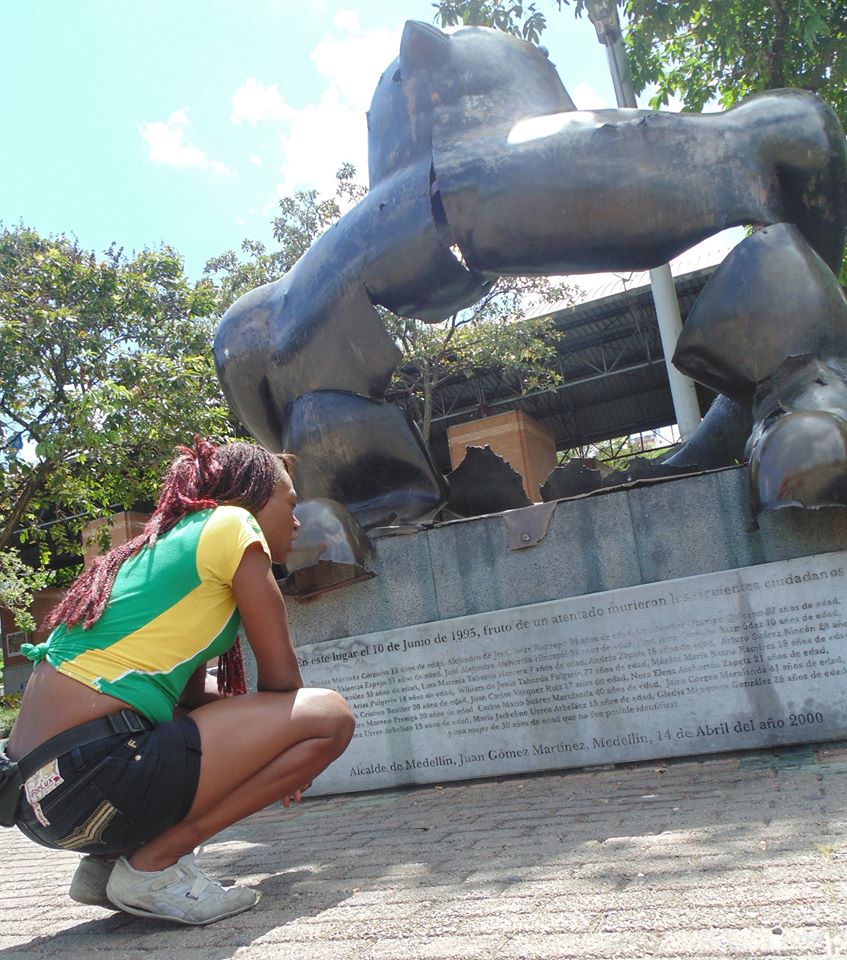 JUGUEMOS A QUE SOMOS FUERTES Y FELICESEl sábado 10 de junio de 1995, Yadira jugaba a las Piedritas y los hoyitos en las calles destapadas de su Condoto, allí las lluvias, la tierra mojada y la inconciencia humana, dejaban poco espacio para que sus cinco años desencadenaran sus ansias de descubrir y jugarse el mundo. Mientras tanto su mamá no sabe que además de mirarla jugar y crecer, tiene que cuidar a su niña de su marido Damián, que a fuerza de olvidarse que la ternura y la inocencia ahuyentan la infancia,  forzaba “cariñitos” en la niña, “que estoy seguro le van quedar gustando”. Cuando Yadira cumplió 10 años, se sintió con fuerzas para defenderse sola, sin los acosos de Damián y los descuidos de su mamá y se lanzó a tragarse el mundo, antes que él lo hiciese. Así fue, ni el asedio temprano de su acosador, ni la lluvia, ni el piso duro, ni la noche con sus fantasmas, le impidieron escaparse para ejercer su legítimo derecho a defenderse. La vida de manera temprana, le dio cuenta de las reglas de juego, y cada noche se lo recordaba, cuando acurrucada en el rincón más seguro que creía encontrar, descansaba de un día de gritos, discusiones, drogas y mil recuerdos.A 176 Kms de distancia de allí, exactamente a las 9:18 de la noche de aquel mismo día, Yeini, empezando apenas a ser mujer, descubría las formas robustas y voluminosas de la escultura “El Pájaro” que el artista Fernando Botero, le había regalado a la ciudad de Medellín, para que fuese ubicada en el recién construido Parque de San Antonio. Dos minutos después…., una luz intensa acompañada de un estallido fortísimo y ensordecedor salía de debajo de la escultura, como si el animal la hubiese estado empollando, haciendo que tuercas y  balines salieron esparcidos por los aires de la noche que a ritmo de vallenatos, celebraba la integración de las colonias Paisa y Costeña. Yeini, junto a 22 personas más, en su mayoría vendedores ambulantes y artesanos, se fueron directo al cielo, a preguntarle a Dios, ¿Por qué los hombres hacen estas cosas?Casi 20 años después junto a los restos del “Pájaro Herido” de aquella noche, Yadira con sus 25 años de los cuales ya quince han transcurrido entre el sacol y la calle, lee en voz alta desde la placa de marmol carcomida por la sucesión de lluvias, soles y olvido, los nombres de los 23 mártires, y se sorprende que entre ellos haya una niña de 14 años, llamada Yeini. Mientras ella intenta descifrar algunas letras borrosas, un grupo de aproximadamente 50 jóvenes entre hombres y mujeres, pertenecientes al programa Casa Acogida del Proyecto Red para el Alma y la Vida, que busca Resocializar a jóvenes de la calle, participan de una actividad que denominan “Toma Lúdica del Parque San Antonio”, que entre juegos, risas y competencias, quieren invitar a otros jóvenes que pasan sus días y sus vidas en el sector para que intenten una vida nueva.  Mientras Yadira, que ha vuelto al grupo y los demás compañeros, se dejan guiar por el Docente coordinador de la actividad, quien constantemente está gritando: “Los numero cinco, y se alistan los números 4!!!!!”, Cardona  con sus dos pies girados hacia adentro  (Pie equinovaro o pie zambo), hace malabares con la pelota como el más avezado jugador de futbol, ganándole en la 101 a todos, y logrando de manera magistral, además de hacerse un pase a sí mismo, “probar finura con los profes para que me remitan a Tercer Nivel”. “Yo nací así, sin embargo desde chiquito me gustó el futbol y lo jugué con los otros niños como cualquiera de ellos, y siempre les ganaba, hasta que me metí a la droga, y perdí fuerza y agilidad. Yo me mantenía con rabia por tener los pies ´voltiados´, ¿por qué tenía que ser tan distinto a los otros niños? y no dejaba siquiera que me hablaran, pensaba que esto era culpa de mi mama y de Dios. Esa putería solo la controlaba con el perico, roches y lo que hubiera. Pero ahora con los profes, pienso distinto” - explica al hacer piruetas con el balón -, mientras un grupo de personas lo observa con curiosidad y asombro. Y las historias surgen una y otra vez, en el mismo espacio, ayer de tragedia, hoy de juegos y renaceres: A un lado, uno de los educadores, ante un amago de riña, llama aparte a los dos jóvenes involucrados, y después de escucharlos y reconvenirlos, les invita a darse un abrazo, para que el conflicto no perdure. “Él me estaba retando al machismo”.  Todo termina con un abrazo como de niños; A un lado, otro de los juegos consiste en que un chico con los ojos vendados intentará  cruzar una línea imaginaria guiado a la distancia por la voz de su compañera, quien lo espera con las manos abiertas y extendidas, pero el griterío del equipo contrario y del mundo no lo deja oír ni entender, entonces ella a todo pulmón y con rabia le grita: “ESCUCHAME SOLO A MI, DEJATE GUIAR, Eso es, a la izquierda, otra vez, otra vez. SI, SI, SI…. Ahora caminá derecho que aquí estoy Yo”. Tres segundos después sus manos se encuentran entre presurosas y nerviosas, y hacen recordar el contacto que Dios Padre hace con el hombre en la Obra “La Creación” de Miguel Ángel.  Si, allí en medio de los gritos, los transeúntes hacen corrillo para mirar las actividades y las expresiones de los jóvenes, y algunos ocupantes habituales del parque, se mezclan en un solo grupo para hacer parte de la fiesta, mientras Yadira, Cardona, educadores, y el grupo de  jóvenes en proceso de resocialización, escriben una página más de lucha y superación, y sin pensarlo, con risas y juegos le rinden un  homenaje a Yeini y los 22 hombres y mujeres que 20 años atrás, llenaban de luto y dolor la patria entera, producto de la cultura de intolerancia, que ahora mismo intentan desaprender.  YO NO QUIERO MONEDAS, YO QUIERO QUE JUEGUE CONMIGOUsualmente hacemos cosas que no siempre comprendemos los motivos que nos empujaron a llevarlas a cabo, es como si tuviésemos unos códigos guardados en el corazón que nos van dictando acción por acción y hasta los mismos pensamientos. Esta pareciera ser la conclusión a que llegaron los jóvenes del programa Casa Acogida, que como su nombre lo indica, acoge jóvenes de ambos sexos entre los 18 y los 32 años que tienen la calle como morada, generando actividades y programas interdisciplinarios para ofrecerles otras posibilidades de vida con mayor respeto a su dignidad. Esta vez la actividad planeada se llamaba “Tomas Lúdicas de ciudad”, y se desarrolló en el Parque de las Luces. Ya de nuevo en casa se hizo una evaluación de las actividades y algunas voces se hicieron sentir diciendo: “Parecíamos niños, todo era felicidad, fue como si todas las incomodidades se hubiesen olvidado, y se le diera rienda suelta a los sueños de la niñez, donde sólo queremos jugar y nada más interesa”. Otro dijo, “Esta mañana estaba bajo de nota, quería irme, pero los juegos, la alegría y  que algunas personas compartieran y jugaran con nosotros, me llenó de ánimos. Ahora estoy con otra energía”. Otro anotó: “Nos estamos metiendo a los lugares donde antes sólo íbamos “güelidos”. Ahora vamos allí mismo pero a jugar, sin el desespero y la pecueca de antes”, una chica dijo: “Muy vacano recordar viejos tiempos”.  Otro joven agregó: “A mí me pasó una cosa que me hizo reír, fui a invitar unas peladas para que saltaran al lazo con nosotros  y salieron corriendo, pensando que les iba a robar. Esta cara de gonorrea que Yo tengo es muy difícil de quitar”.  Finalmente otro que ya había hablado antes, dijo: “Oiga Profe, se me olvidó contarle una cosa muy charra. Cuando estábamos jugando en el parque, James el profe nos dijo que invitáramos a la gente que pasaba por ahí para que jugara con nosotros. Yo casi no me atrevo y acompañado por otro mansito nos acercamos donde una señora que ni siquiera nos dejó hablar y nos dio unas monedas. Yo le dije, No señora nosotros no queremos monedas, nosotros queremos que juegue con nosotros, Vieja güevona”. Y entre risas finalizó la evaluación. Efectivamente, los objetivos de la actividad buscaban además de crear un espacio para jugar y tomarse la ciudad, no desde la presencia sucia e incómoda como usualmente son percibidos los habitantes de la calle, sino para invitar a la comunidad del entorno para que también se vincule a las actividades y se empiece a generar una nueva perspectiva del habitante de calle y por supuesto una nueva relación. El grupo se organizó por bases, cada una tenía una actividad diferente, en una base estaba la pelota ponchada, en otra el lazo, en otra estaba la golosa, en otra el pañuelito….   Roger  Con el entusiasmo que da el sentirse niño de nuevo,  brinca y brinca en el lazo, su entusiasmo no lo hace ver como un joven de 26 años en proceso de rehabilitación del consumo drogas, sino como un niño grande  saltando y haciéndole quites a la pelota y sonriendo sin importar, aunque sea por ese momento único, los recuerdos de lo que fue y lo que no. Cuando la actividad pasó y los buses regresaron a todos los chicos y chicas a la casa, y cuando el entusiasmo bajó después de la evaluación que todos hicieron, él como si estuviese relatando la historia de una película que le ha impactado, empezó a hablar…. “Yo estuve muy contento, hacia días no pasaba tan bueno.  Pero también me hizo recordar a mi hermana…  Cuando la cucha se fue a vivir con mi tío Héctor, nos dejó a mi hermana y a mí en la casa de la abuela Consuelo, que nos quería pero era muy enferma y muy cascarrabias. Siempre estaba quejándose o de  mal humor. Mi Papá aparecía de vez en cuando y nos llevaba galletas y nos llevaba al parque a chupar paletas y nos hablaba muy mal de mamá y del tío Héctor, que como era posible que le hubieran hecho eso, que él la quería, que Héctor era el hermano que él más le había ayudado, que ni después de muerto los iba perdonar, y lloraba y maldecía y se iba y no volvía sino a los meses para traernos dulces y repetir los mismos insultos. Mi hermana y Yo crecíamos  solos y la mayor parte del tiempo encerrado. No siempre íbamos a la escuela. A veces la abuela Consuelo, nos retiraba y a los días de repente, nos volvía a mandar. Los motivos?,  A veces no teníamos comida, o no teníamos ni cuadernos, o la abuela no se levantaba en todo el día por los cólicos que le daban. La profesora se enojaba con nosotros y los compañeros se reían y nos hacían charlas pesadas.  Cuando regresábamos después no ir a la escuela durante 20 días o un mes, nos gritaban “Llegaron los turistas”, y todos se reían y durante toda la clase y el descanso nos molestaban, nos empujaban, nos tiraban papelitos. Mi hermana nunca decía nada, ella era más callada, siempre guardaba silencio. Yo tampoco decía mucho, pero me daba una putería que me imaginaba que ahorcaba al par de hijueputas que más nos molestaban. En cambio ella parecía como si no sintiera. A mí me daba pesar de ella, a veces le decía que no fuera boba, que parecía agüevada. Ni así respondía. Yo no quise volver a la escuela y casi ni salía de la casa, porque pensaba que me iba a encontrar con esos malparidos y que se iban a reír de mi otra vez. Mi hermana siguió yendo sóla a la escuela, hasta el día que la trajeron como muerta y ensangrentada. El enano, uno de los más necios, y que más nos gritaba maricadas, se puso a apostar puntería con la cabeza  de ella. Ahora Sí, Sí mi hermana antes no hablaba, desde ese momento dejó de hacerlo. Yo me olvidé de escuelas, de amigos, de juegos, de papás, de abuelas y sólo veía caricaturas todo el tiempo, y me gustaba ver como los muñecos se “estripaban” y como si nada al rato estaban completos, y pensaba en juegos imaginarios y en ahorcar a ese hijueputa del enano, y me imaginaba que se le salían las tripas y la lengua salía disparada de su boca cuando yo apretaba con toda la rabia su miserable garganta…..”  “Cuando cumplí catorce años me fui una mañana y nunca más volví, en la calle conocí las drogas. Tal vez ellas me hicieron olvidar un poco de ese odio por el enano y por mis papás.  A veces estoy por ahí mirando las cosas y sin pensarlo, en mi cabeza me lleno de recuerdos de cada cosa que me ha pasado. Y entonces en mi cabeza aparece mamá sacando las maletas y unas bolsas, aparece  papá dándonos galletas y llorando, aparece mi hermana sangrando y después sentada sola en un rincón en medio de su “ausentismo”, y aparece la abuela Consuelo regañando y aparece el hijueputa enano riéndose a carcajadas de todos…….” “¿Qué cómo llegué aquí?  Desde hace mucho vivía entre el Rio y la minorista, unos profes me invitaron y como estaba tan tirado, me vine, ya llevo casi dos meses…. Si estoy contento…..” y las palabras se ausentan. Cuando intento reanudar la conversación preguntándole por el estado actual de su hermana y la abuela, Roger no parece darse por enterado. Definitivamente no responde, y así en silencio, su mirada se posa de momento en el horizonte de las montañas del Valle de Aburrá, y allí se queda, hasta que se siente un gran revuelo, el educador y otro grupo de jóvenes anuncian la hora de la salida. Todos salen en tremolina, y mientras volteo a mirar el turbión de muchachos y muchachas que entre historias y risas bajan las escalas, Roger desaparece de la escena, seguramente se ha insertado en el grupo o en alguno de sus recuerdos, o se estará imaginando los juegos que le permitieron  volver a ser el niño que nunca fue.LO ÚNICO VIVO ES LA SANGRE, ASÍ COMO MI VIDA.“Hacer los dibujos y llenarlos de colores nunca dejó de ser un juego de niños. La profe de la Escuela del barrio, era lo que más le gustaba ponernos a hacer. Lo que recuerdo es que primero dibujábamos a las mamás, luego casitas con animalitos y árboles en medio de montañitas con flores y bombillos del tamaño de una ventana, y con carros color rosado en media sala. Mi Mamá me dijo que mi primer dibujo fue un tiburón, por lo menos, según ella, eso fue lo que dije, pues lo que había al frente eran un montón de rayas azules y amarillas que parecían más hierros retorcidos que un tiburón. Cuando Yo pintaba, dejaba de ser necio. Y aquello que decía mi abuelita y las Profesoras, de que Yo era muy “Imperativo”, no ocurría más. Así como no neceaba, tampoco jugaba futbol, ni me preocupaba por nada más. No molestaba a las niñas, ni se me ocurría hacer diabluras, Yo me metía en los dibujos y los llenaba de colores que inventaba o combinaba sin parar”. Quien así habla, se llama Pablo*, tiene 24 años recién cumplidos, de los cuales siete (7) estuvo en la droga, y tres (3) los vivió en la calle. Cuando da cuenta de su experiencia de vida, parece darle la razón a La Doctora Lilia Polo, quién en su artículo “Tres aproximaciones a la Arte terapia” en la “Revista arte, Individuo y Sociedad”, asegura que cuando nos expresamos mediante el arte, en este caso con la pintura, tenemos un “viaje al fondo de nosotros mismos a través de la creación de imágenes plásticas, con la convicción de que en el hacer evocamos el conflicto y al trabajar sobre la imagen que lo representa, al corregirla o actuar sobre ella plásticamente, actuamos sobre nosotros mismos, modificadora y transformadoramente, aunque no siempre consiente”. También esa fue la intención última de los Profesionales y Educadores del Proyecto Habitante de Calle, cuando optaron a través de una actividad lúdica, proponer entre los usuarios que son atendidos en tal proceso, un concurso llamado “Píntela que Yo te la coloreo”. Después de la invitación todos, hombres y mujeres entre los 18 y los 32 años, empezaron a pintar con gran entusiasmo. La idea era “darle rienda suelta al corazón”. El docente que orienta la construcción dice: Cada uno, va a concentrarse en sí mismo, cierre los ojos, piense en los colores y las imágenes que su corazón le devuelva, conectémonos con nosotros, y mentalmente construyamos la pintura que nuestro ser nos diga.  Cerremos los ojos, concentrémonos……”  Pasado ese momento todos y todas hicieron sus bosquejos, para después pasar a los lienzos y los oleos. Y allí seguía Pablo pintando y hablando: “Primera vez en la vida, profe, que pinto en la tela, desde “chiquito” todos mis cuadernos los llené de figuras y muchas imágenes coloridas, pero nunca lo había hecho en la tela. A pesar de ello Pablo con la calma y una certeza como de maestro, cubre el área del marco con un fondo entre negro y gris. “Tranquilo profe, esos no son mis colores, pero necesito decir que estoy saliendo de la oscuridad. La droga y la calle, frenaron todo en mi vida, fue como si todo lo hubieran metido en una nevera. Porque uno termina consumiendo al precio que sea. Pero James, Paola la psicóloga, Jhoncito y todos estos manes de la Casa Acogida, me devolvieron la esperanza. Paola me repite que he sido Yo quien ha hecho todo. Ah pero Yo no le creo, uno no es capaz sólo, el vicio es muy jodido”. “Al final de esos oscuros va salir una luz de colores. Siempre pintaba paisajes y personas caminando. Ahora sólo quiero pintar la transformación de una persona que le tocó sufrir y llorar lágrimas de sangre. Pero Yo creo, que ya soy otro. ¿Sabe por qué? Porque antes pintaba cualquier persona, ahora sé que el de pintura soy Yo. Ya estoy en tercera fase”El día de la inauguración de la muestra todo estaba listo en el primer piso de la alcaldía de Medellín en “La Alpujarra”. Los muchachos y muchachas del Programa están acomodando una y otra vez sus creaciones, y vuelven y las miran y detallan interminablemente, como si fuese la primera vez que lo hacen. En el momento de la inauguración el Secretario de Inclusión Social y Familia de Medellín, Héctor Fabián Betancur, abre oficialmente la muestra artística y dice que: “Cuando creamos, Somos como Dios” y finaliza agregando: “Hay que seguir adelante muchachos, esta es sólo la semilla, los premios y los galardones serán mejor”. Luego dos (2) jóvenes cantan una canción, acompañados con una guitarra de tres cuerdas, “Así llegamos al proyecto, medios, - dicen-, pero terminamos como una guitarra completa”. El coro de la canción dice: “En casa acogida todo es mejor, píntala que Yo te la coloreo.  No pierdas tu esperanza, llena tu vida de color”. Paola la psicóloga llora, pero de alegría y sus lágrimas son como las de la madre que asiste al primer acto cívico de sus hijos. Al final de la hilera de obras de arte, está José*, quien orgulloso al pie de su pintura, espera que los visitantes le indaguen sobre su creación: “Es un cuadro con colores muy oscuros y tonos fuertes, lo único vivo es la sangre, así como ha sido mi vida”. También allí está Darwin* y relata su historia a quienes nos acercamos. “Yo soy una persona nueva. Ya egresé del programa. Ahora tengo 33 años, vivo con mis papás y trabajo como guardabosques. Siempre me ha gustado dibujar, pero desde que un parcero me enseñó la técnica del retrato y el óleo, pinto con muchos colores y personas en situaciones de la vida. Ahora retrato una nueva manera de ver las cosas. Yo quiero reflejar la transformación de mi vida. Yo no pienso que no voy a recaer, pero me cuido para que eso no pase. Ya pasé 16 años en la calle y las drogas, pero ahora quiero volver a la universidad a estudiar Ingeniería Electrónica”. Todo lo cuenta mirando su pintura de rostros vivos y coloridos, como si estuviese leyendo en ellas, las palabras que va diciendo.Al otro lado del salón, está Alexandra, tiene 27 años y un rostro limpio y tranquilo que al mirar, cuesta creer que pasó cinco (5) años de su vida en la calle consumiendo droga, “jibariando” y trabajando en la prostitución. Mi cuadro se llama “Mi decisión”. Está dividido en dos partes, en la primera hay una mujer desnuda amenazada por un arma y con la mirada gacha y avergonzada, pero en la otra, cuando mi vida está que se acaba, al punto de haber regalado uno de mis dos hijos, me recogen de la calle los profes, y encuentro el camino. Por eso la pintura se transforma ahora en una mujer vestida, decente y mirando de frente”Los visitantes recorren una a uno los paneles con las pinturas y sus autores explican con emoción sus obras y la relación que guardan con sus vidas, ante los oídos atentos de los visitantes espontáneos que aquella mañana llegaron temprano a hacer sus gestiones a la alcaldía municipal, mientras las cámaras de televisión y los flash fotográficos, buscan una y otra vez capturar los colores y las imágenes de la esperanza.CELEBRANDO LA ANTIOQUEÑIDAD, O LA CRÓNICA DE UN DÍA LLAMADO ALEGRÍA.  “A Johncito Montoya, educador de la vida, quien en cada actividad propuesta pretende bellamente que los chicos saquen a relucir su propia luz”El 11 de Agosto de 1813, en la calurosa Santa Fe de Antioquia, bajo el gobierno de Don Juan del Corral, se firmó el acta de la independencia de Antioquia. Allí “…el estado soberano de Antioquia, desconoció por Rey a Fernando VII y proclamó la independencia absoluta de España”. Desde entonces los Antioqueños, o los que tengan la suerte de habitar estas tierras de Dios, por la segunda semana de agosto de cualquier año, aprendemos con fiestas, trajes y comidas típicas, entre muchos otros, la esencia de ser antioqueño y lo que este departamento, desde la tradición, significa para las viejas y nuevas  generaciones.  Parodiando, en alguna medida, este hecho, los y las usuarias del Proyecto RED PARA EL ALMA Y LA VIDA, que crea las condiciones para que personas entre los 18 y 32 años en condición de calle, reasuman su vida, otrora en el consumo de psicoactivos, el duro asfalto y una vida indigna y ajena a la condición humana, fueron invitados para celebrar una festividad desde la esencia del ser Paisa.Con esa primera intención, y desde los objetivos del Proyecto, que prevé el uso de pedagogías vivenciales, para la concreción de sus intenciones terapéuticas, se propuso la celebración del día de la Antioqueñidad en un bello, fresco, amplio  y tranquilo  ambiente de verde naturaleza y azul cielo sin igual, ubicado en el municipio de Guarne, donde funciona la Fundación “Semillas de Fe”, que es una de las instituciones que desde el componente de Resocialización genera espacios y metodologías de intervención en ambientes cerrados. Allí todas las instituciones, se reunieron alrededor de la idea de reunir los usuarios de todos los componentes del Proyecto y de hacer una fiesta “paisa”, que creara dentro del grupo, la posibilidad del encuentro, reconociendo sus valores y fortalezas alrededor del respeto, la alegría y las expresiones culturales y artísticas; y por supuesto en total estado de sobriedad.Cada institución de la llamada Red para el Alma y la Vida, hizo su aporte para la festividad. A la entrada se encontraban las casetas y fondas adornadas con los elementos característicos de las nueve (9) subregiones de Antioquia: Semillas de Fe representó la región de Urabá, IPSI representó El Suroeste, La Fundación Nuevo Ser recreó las características de la subregión del Nordeste, La casa de Acogida representó el Occidente,…, y así cada uno a su manera, se dispuso para hacer parte de la alegría y aportar en su medida. En nada se contradecía el aviso de la entrada que en cartulinas de colores y con letras en manuscrito rezaba: “Festival de Fondas de la Red para el Alma y la Vida”Algunos llevaban un sombrero aguadeño, otros se distinguían portando un carriel de nutria, y otro chico más osado  llevaba un sombrero “vueltiao” costeño, como si fuera para el mismísimo festival vallenato. Unos y otros hacían parte de la fiesta y cada uno lo celebraba a su manera, y todo se valía.A un lado, en lo que parecía ser la plazoleta central, el maestro de ceremonias, iniciaba con un particular saludo: “Bienvenidos, Esta es la tarde más importante de la tarde”, mientras otros deambulaban buscando un sitio para observar, saludar, comentar y llenarse de las diferentes expresiones del alma Antioqueña. En la cancha de futbol, se estaban llevando a cabo los juegos múltiples. Los usuarios de los diferentes componentes del Proyecto participaban en las carreras de encostalados y obstáculos; lleve la Bomba sin tocarla, sólo soplándola y sin dejarla caer; también el muro de Berlín y el balde roto. Allí todos, participantes y jueces hacían parte de la celebración con una fuerza y una concentración inusual. Los ganadores irían sumando puntos para que al final, junto con los puntajes de los toldos y las representaciones culturales propias de cada subregión, se premiaría a los de mayores logros. En el auditorio, se preparaba la fiesta principal donde previa a la premiación se haría un acto cultural. Quienes empezaron animando con música la tarde, fue la Orquesta de la Policía Nacional. Los agentes del orden ayer represores, hoy con sus canciones y cadencias creaban las condiciones para que los chicos empezaran a bailar, concretando aquella idea popular de que “al son que me toquen bailo”. El cantante solista vestido con su impecable uniforme verde de agente del orden, cantaba con gran entonación: “Por el juncal florido del riachuelo, viene volando un pájaro amarillo…lleva lleva en su piquito el primer besito que diste, que se perdió en la llanura….”Y empezaron las representaciones de las diferentes instituciones. Desde la comunidad terapéutica Semillas de Fe, el viejo Rada, o mejor Radamel, como haciendo la presentación de su vida, con destreza y manejo de las cadencias propias del Hip Hop, canta “Me duele un sentimiento ya perdido en el asfalto, tengo miedo a enamorarme y no sé por qué…” Todos a aplauden a rabiar mientras el artista entre verso y verso se deshace en sentimientos. Daniela, por su parte con escasos 21 años, de los cuales cinco se los dedicó casi a perderse, renace de las cenizas que le dejo la calle, e irguiéndose como un gran ejemplo a seguir, y con una fuerza descomunal que no solamente le sirve para cantar, sino también para gritar y gesticular, llena el salón con los versos del himno de la Casa Acogida: “Si se puede”: “Un llamado de conciencia a esta juventud que tiene el alma negra…….No es tarde para demostrar que Nunca es tarde….. Casa Acogida te invita. Si se puede, lucha, lucha, y nunca desfallezcas….Si se puede,  Si se puede. Ven que Casa Acogida no nos deja solos…  Si se puedeeee…”. Desde otra institución de la Red, presentan la gastronomía, las costumbres, las condiciones socioeconómicas y los municipios que conforman la subregión del Suroeste antioqueño, que termina con la presencia de un culebrero, que personificado en Caliche, quien con la agilidad propia del palabrero paisa, se olvida de sus siete años de perico, ruedas y calle, y dirigiéndose a los asistentes les dice: “La madre tierra y misia Enriqueta me parieron en una noche santa, entre las montañas y la selva paisa, por eso conozco los secretos de la vida. Por eso me llaman el brujo de Salgar, porque estudié Magia Blanca, Negra y hasta magia rosada”. Y acercándose a otro joven que está allí sentado observándole, agrega: “Míreme fijamente que ya mismo voy a decirle lo que a usted la pasa. Usted lo que tiene es HAMBREE”. Todos ríen a más no poder, mientras que entre canciones, chistes, dichos y trabalenguas, la tarde también se llama alegría. A nuestro lado un chico de unos 26 años, disfruta y se carcajea bulliciosamente con cada ocurrencia de sus compañeros. ¡Está muy bueno el programa! – le digo - y no supe si le estaba afirmando o preguntando. Él contesta “Uy!!! que caja profe!!!”. Entonces vuelvo y le pregunto: “¿Y vos que representación vas a hacer?”. Ante lo que él contesta inmediatamente sin siquiera pensarlo: “Que va profe. Yo sólo sé hacer cara de pillo”.Dos jóvenes de la Fundación “Nuevo Ser” hacen un Rap agradeciendo a Dios: “Gracias Dios por no dejarme caer más en ese hoyo…”.Ya casi finalizando la actividad el director de la Fundación Semillas de Fé da su mensaje, y entre sus palabras se resalta: “No somos desechables, somos personas que vamos adelante apoyados en el espíritu de Dios que nos integra”.Cuando el sol se empieza a esconder y las sombras de la tarde dejan atrás un día soleado y pleno de sentimientos y risas, otro grupo de chicos finaliza con una canción Rap, donde el solista con una voz gruesa y fuerte, suelta sus versos y todos los asistentes a la fiesta, con la misma atención del principio, sienten como en todos los rincones del salón, la frase que los ha venido guiando desde que están en el proyecto, se planta majestuosa en sus memorias: “Yo amo mi sobriedad, mi misión está presente”.Cuando se anuncia el ganador de la tarde después de haber sumado la calidad de la participación, la construcción lograda en las silletas y fondas, además de todas las actividades recreativas y artísticas realizadas en el día, los ganadores celebran con tanto jolgorio y alegría que pareciera que hubiesen quedados campeones del mundo, pero que va, son más que eso, son los campeones de sus vidas renaciendo del abandono y el rechazo.Seguramente para quienes se idearon esta conmemoración de la celebración de las fiestas de la Antioqueñidad, se pretendió generar una reflexión sobre los acontecimientos heroicos realizados por una gesta de hombres y mujeres que visionaron una Antioquia libre y grande. Hoy y todos estos días, los chicos de este proyecto, también lo están haciendo, así todos no hayan aún caído en cuenta.(*) Sólo los nombres son ficticios, las historias y hechos relatados son reales. 5.18. Bibliografía: Alcaldía de Medellín, Unidad de Programas Sociales Especiales (UPSE) de la Secretaría de Inclusión Social y Familia, 2015. “Especificaciones técnicas,  contrato de prestación de servicios de apoyo a la gestión para la coordinación de la red para el alma y la vida, la cual promueve la resocialización de la población adulta joven habitante de y en situación de calle.Organo Informativo del Departamento de Salud y Servicios Humanos de los Estados Unidos (disponible en: http://www.aidsinfo.nih.gov/infoSIDA). Dic 2008.Ramirez, Sara. “Sistematización del voluntariado en casa de acogida con la población habitante de calle joven en Medellín”. Tesis de Grado para optar al titulo de Trabajadora Social. UPB. 2015. Pag 5 – 7.Polo Dowmat, Lilia. “Tres aproximaciones al arte terapia”. Revista Arte, Individuo y Sociedad. I5SN: 1131-5595.  Pag. 311 – 319. Año 2000.Ramírez, Sara. (Abril de 2015). Entrevista con Liliana Andrea Cardona Celis, Trabajadora Social. [Documento de Word]Ramírez, Sara. (Abril de 2015). Entrevista con Paola Eugenia Orrego Castaño, Coordinadora enlace en calle. [Documento de Word].Historia de vida. Tomado de: http://www.historiadevida.com/guia-para-historias.htmlAnder-Egg (2000): Metodología y práctica de la animación sociocultural. CCS. Madrid. Pág 89).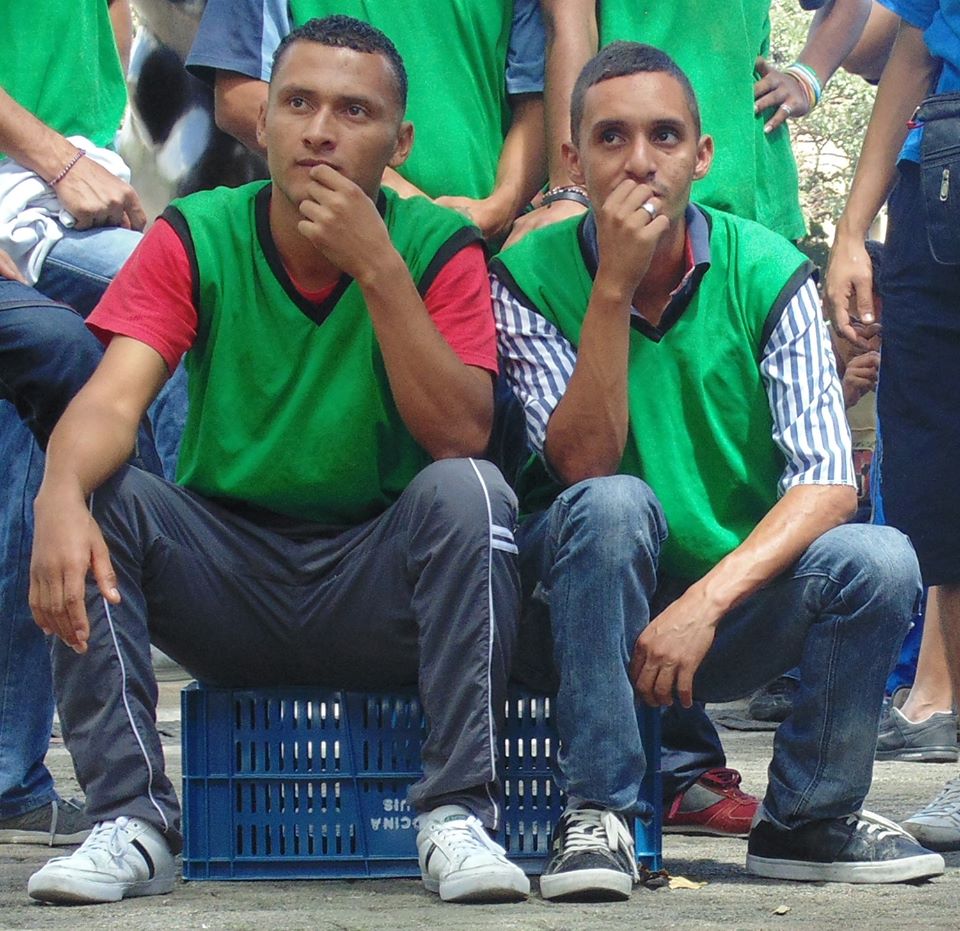 6. Componente de Resocialización.6.1. Características GeneralesSegún las especificaciones técnicas 2015, emanadas de la Secretaría de Inclusión Social de la Alcaldía de Medellín, los objetivos del componente de Resocialización, tienen como propósito, “Promover la inclusión social, familiar y laboral de las personas  con edades comprendidas entre 18 y 32 años, que se encuentran en situación de y en calle, a través de un proceso de resocialización que incluya acciones terapéuticas, educativas y de formación vocacional que permitan construir proyectos de vida integrales”.Igualmente desde el texto guía en mención, Metodológicamente se busca, “a  través de las organizaciones que integran la Red para el Alma y la Vida,  realizar procesos de resocialización en modalidad semi abierto e internado cerrado según las características, perfiles y necesidades de las personas  en situación de y en calle, con edades comprendidas entre los 18 y 32 años. Este proceso tendrá una duración de aproximadamente 6 meses; el cual iniciara con la primera fase en Casa de Acogida para jóvenes (dos meses aproximadamente), cuando los usuarios acceden a la atención Interdisciplinaria y culminan de manera exitosa para ser derivaos a una segunda fase en modalidad cerrada (para la que se tienen destinados cien (100) cupos/día) y/o a la tercera fase, en modalidad semi abierta (que contará con sesenta (60) cupos/día). “Los procesos de resocialización se llevarán a cabo con base en una propuesta metodológica que deberá ser desarrollada por el Contratista en consonancia con el modelo de resocialización del Sistema de Atención al Habitante de Calle Adulto.Se privilegiará para el ingreso a las personas que, por sus condiciones físicas, mentales y/o cognitivas y las situaciones a las que están expuestos requieren procesos de socialización más estructurados y se presume, obtendrán un mayor beneficio con este modelo de intervención; además, que quieran participar voluntariamente en él y que hayan cumplido satisfactoriamente con los logros propuestos en la Atención Básica y en la Interdisciplinaria”.La MODALIDAD CERRADA, tendrá como lugar de ejecución las Instituciones vinculadas a la Red para el Alma y la Vida que oferten los servicios requeridos. Allí durante cuatro (4) meses aproximadamente, los usuarios estarán sujetos al cumplimiento de los indicadores de logro establecidos para esta Modalidad. Esta modalidad cuenta con hasta 100 cupos por día, durante la ejecución del contrato, y se desarrollarán dos (2) etapas, las cuales se detallan a continuación:Etapa de replanteamiento: Después de superar los procedimientos propios de la Casa acogida, se continúa con la etapa de replanteamiento, comenzando el componente de Resocialización, donde se pretende identificar los niveles de superación de las problemáticas que se le han planteado a los usuarios desde el principio, valorando la evolución y prácticas de habilidades sociales, competencias ciudadanas, a la par de los perfiles laborales.Etapa de fortalecimiento: Como su nombre lo dice es una etapa de fortalecer desde las necesidades identificadas en cada usuario. Se espera lograr una minimización, reducción o erradicación del consumo de sustancias psicoactivas, ampliación y/o reconstrucción de redes de apoyo, interiorización de valores personales y sociales.  El usuario estará preparada para realizar un proyecto de vida que le permita el mantenimiento de los logros alcanzados durante la etapa de replanteamiento, así como estabilidad, autonomía e independencia institucional como referentes esenciales hacia la inclusión social.Actividades Desarrollo de los diferentes momentos con los jóvenes que se vinculan a la primera fase del proceso de resocialización (deberá incluir los objetivos, actividades e indicadores establecidos).Plan de trabajo, metodología para desarrollar habilidades sociales y competencias ciudadanasIdentificación de perfiles y competencias laborales de cada una de las personas.Formulación plan de resocialización orientado a lograr inclusión laboral, social y familiar de los usuarios.Actualización de los planes de Atención Individual con plan de resocialización y estrategias de mantenimiento. Seguimiento a PAI actualizados. Desarrollo de actividades educativas grupales.Desarrollo de actividades deportivas, recreativas y culturales que promuevan el sano esparcimiento y la inclusión social ciudadana.Implementar actividades que propicien el ocio productivo y la adquisición de habilidades ocupacionales.Ejecución de actividades que favorezcan el reconocimiento de la espiritualidad como elemento fundamental del desarrollo integral del ser.Remisión a servicios ofrecidos por la administración municipal o terceros, de acuerdo a la demanda, perfil y concepto del equipo multidisciplinario.Acompañamiento para la elaboración de Proyecto de vida.Realización de actividades que permitan identificar perfiles ocupacionales en los jóvenes. Vinculación a procesos educativos orientados a la culminación de estudios académicos.Realización de contactos familiares e institucionales en procura de la recuperación de redes sociales de apoyo.Acompañamiento psicosocial a las familias de los usuarios para desarrollar en ellas habilidades que les permitan modificar conductas que están promoviendo la permanencia de estas personas en la calle, facilitar el proceso de integración y comprender y aceptar la situación de esta población. Desarrollo de grupos de autoayuda que permitan a las personas compartir experiencias, lograr la comprensión de sus problemas y conseguir información, orientación y soporte psicológico; de esta manera disminuir la posibilidad de recaídas y fortalecer las redes de apoyo. MODALIDAD SEMI – ABIERTA (INSERCIÓN LABORAL Y SOCIAL)Se lleva a cabo en las Instituciones vinculadas a la Red para el Alma y la Vida que oferten los servicios requeridos; la atención que se brinda al interior de estas consiste en un proceso donde la persona  asiste a jornadas de formación y capacitación durante cinco (5) días a la semana, durante seis (6) meses aproximadamente. Los límites de la intervención que se realizará, estará determinado por los logros obtenidos por los usuarios y sus posibilidades de reintegración social, familiar y laboral. El servicio debe garantizar la alimentación y el dormitorio en caso de requerirse, para 60 cupos/día, máximo.Las especificaciones técnicas 2015, argumentan que en esta fase se llevarán a cabo las acciones correspondientes a la continuidad de la nivelación y certificación académica, formación y capacitación para la inclusión laboral, procesos de inserción laboral y acompañamiento interdisciplinario, en función de favorecer el fortalecimiento individual y de las redes de apoyo social y familiar.Etapa de desprendimiento gradual: Es la última etapa donde el usuario pone en práctica, en su cotidianidad, todos los aprendizajes obtenidos en el proceso de resocialización. En esta etapa recibe acompañamiento desde todas las áreas profesionales para enfrentar adecuadamente las situaciones que se generan en el proceso de inclusión laboral, familiar y social y se fortalecen las habilidades adquiridas. Se fortalecen aspectos claves para su independencia institucional y auto sostenimiento, como las redes de apoyo, el manejo del dinero, las habilidades sociales y autonomía.ActividadesDiseño de instrumento de identificación de perfiles vocacionales.Talleres Pedagógicos y reflexivos de formación Básica y Vocacional Aplicación del instrumento  de perfil vocacionalEvaluación del perfil vocacional.Selección de los usuarios según sus perfiles vocacionales (empresarismo, capacitación para el empleo, servicio social). Evaluación y sistematización de la capacitación básica y vocacional.Seguimiento a diagnósticos diferenciales establecidos en la primera fase.Intervención desde cada una de las disciplinas según Planes Individuales de Atención Desarrollo de actividades educativas grupales.Desarrollo de actividades deportivas, recreativas y culturales que promuevan el sano esparcimiento y la inclusión social ciudadana.Ejecución de actividades que consoliden el reconocimiento de la espiritualidad como elemento fundamental del desarrollo integral del ser.Remisión a servicios ofrecidos por la administración municipal o terceros, de acuerdo a la demanda, perfil y concepto del equipo multidisciplinario.Acompañamiento en la puesta en marcha del proyecto de vida planteado en la segunda faseContinuación de  procesos formativos orientados a la culminación y certificación de estudios académicos.Realización de contactos familiares e institucionales en procura de la recuperación y/o fortalecimiento de las diferentes redes de apoyo.Acompañamiento psicosocial a las familias de los usuarios para desarrollar en ellas habilidades que les permitan modificar conductas que están promoviendo la permanencia de estas personas en la calle, facilitar el proceso de integración y comprender y aceptar la situación de esta población. Desarrollo de grupos de autoayuda que permitan a las personas compartir experiencias, lograr la comprensión de sus problemas y conseguir información, orientación y soporte psicológico; de esta manera disminuir la posibilidad de recaídas y fortalecer las redes de apoyo. Esta fase comprendería tres (3) momentos que según las necesidades y posibilidades podrían desarrollarse en forma paralela.Momento 1: Proceso de formación y validación académicaMomento 2: Formación y capacitación para el empleoMomento 3: Inserción laboral Nota: El contratista deberá presentar una propuesta metodológica donde se realice un cierre definitivo del proceso con los usuarios que finalicen el momento 3 de inserción laboral.6.2. Valoración del proceso desde la perspectiva de los actores participantes en el proceso.Medio Cerrado.A este respecto, identifiquemos las opiniones del coordinador terapéutico de la Fundación IPSI, Juan Fernando Sierra, quien comienza reconociendo las fortalezas con que los usuarios llegan del proceso iniciado en Casa Acogida. Juan ¿Cuándo los muchachos llegan al medio cerrados de la Casa Acogida, llegan con los aprendizajes justos para hacer un proceso serio allí?  “Si. Alrededor del 80% de los jóvenes que llegan al proceso llegan con compromiso y actitud de cambio, que se debe ir fortaleciendo. Es notable lo que los jóvenes logran en esos dos meses en casa. Llegan con una actitud diferente en el proceso, también llegan las mujeres donde el nivel de adherencia es más complicado, en los últimos meses las mujeres han tenido un alto nivel de deserción. La adherencia con ellas es más compleja y no logra hacerse desde acogida por las mismas características de la población femenina. Los que llegan, traen elementos de autocuidado, autoestima, responsabilidad con los tiempos, en seguir el proceso, después de trabajar la minimización del consumo y la reducción del daño”. Juan, ¿cuáles son esas fortalezas con las que llegan los muchachos?  “Uno de los asuntos es que los chicos se preocupan más por su parte estética, se bañan, dedican más horas para la dormida, respetan los horarios grupales y lo reconocen como fundamental dentro de su proceso de resocialización. Ellos saben que si no participan y no hacen cosas que se les piden están retrocediendo, entonces allí hay conciencia de su responsabilidad en el tratamiento, y que han identificado situaciones problemáticas de su vida para ser abordados dentro de la comunidad. Algunos que tiene el historial delictivo no llegan con la postura de delincuentes sino con la postura de un sujeto que quiere cambiar y eso es muy valioso”. ¿El tiempo que pasan en Casa Acogida, es el suficiente para lo que se necesita?  “Los dos meses son un tiempo prudencial para que ellos tengan mayor nivel de conciencia. En el caso de las mujeres, yo creo que habría que evaluar la metodología de trabajo tanto en tiempo como en la estrategia de atención”.¿Qué es lo se debe mejorar en ese primer nivel?  “Creo que hay que replantear en algunos casos la propuesta del primer nivel. Desde lo que identificamos aquí, para los están haciendo el proceso más por una ganancia familiar, de parejas o de hijos, falta un nivel de conciencia individual. Esos son los que tienden a desertar más prontamente del proceso. También creo que hay unos jóvenes que tienen problemas duales y se necesita una intervención urgente de carácter psiquiátrico y diferente de la que actualmente se hace”.¿Cuál es la mayor fortaleza de lo que se hace en IPSI?  “La mayor fortaleza para mi es el modelo terapéutico de la fundación, es un modelo terapéutico pensado en la subjetividad y en el caso a caso y el tema de las normas y sanciones basado en los principios de la justicia restaurativa, lo que busca es reconocer al otro como diferentes, como sujeto de derechos y que yo tengo que poner un límite para evitar los conflictos que se van a replicar a nivel social. No estamos buscando sujetos dóciles, que obedezcan todo lo que se les pide. No. Se busca generar sujetos críticos, con responsabilidad sobre sus actos, ¿cómo reciben los acontecimientos? ¿Cómo los evidencian?  Los muchachos están acostumbrados a que siempre que cometen una falta el otro es el que determina lo que va pasar incluida la sanción, donde quienes han tenido eventos de consumo, o han tenido problemas con un compañero o un familiar, lo que se busca es hacer procesos de justicia restaurativa, hacen un acto de reparación del daño, y dependiendo de las características de la personalidad se determina si es individual o grupal. Estamos estudiando el tema de la sanciones en cuatro grupos de gestores, donde ellos son quienes hacen las propuestas en el tiempo disponible. Para sus actividades se reúnen, pasan las propuestas y la entidad le da las herramientas para que sigan la construcción, hay un grupo de lectura que lo dirige también uno de ellos, nosotros desde la fundación les damos los libros, pero son ellos los que se organizan y se ponen de acuerdo en lo que están haciendo”. Juan del proceso que se lleva a cabo en IPSI, ¿Qué situaciones merecen ser revisadas?   “Hay tres elementos que se vienen reestructurando, que son puntos que se encuentran como falencias y que antes deberían ser las potencializadas en el proceso.Se habían designado para la estrategia de gestores a varias personas, mas no se dieron los resultados, entonces se reestructuró y se puso una persona, buscando empoderar a la gente en lo ocupacional, estilos de vida saludable, deporte y cultura. Las terapias ocupacionales se venían trabajando con los educadores,  ellos vienen de modelos tradicionales por lo tanto la parte ocupacional era el hacer el aseo de la casa, organizar la jardinería o hacer mantenimiento, pero lo ocupacional es algo muy distinto, entonces venimos en ese cambio de chip. Ya iniciamos con el SENA un proceso de huertas de buenas prácticas agrícolas. En esa via de generar terapias ocupacionales dentro de la comunidad con los gestores, los estamos apoyando en la elaboración de productos para qué los que tengan una habilidad artesanal le enseñan a otros. Teníamos el proyecto de vida muy ligado a la pedagogía y ahorita los estructuramos para que sea más la psicología y menos a pedagogía. Que sea la psicología la que empuje, que se proyecte la vida a partir de lo que sale del consultorio. No es eliminar lo pedagógico sino que se le pone más el acento en otro lugar. También es importante pensar en los educadores, insisto que ellos vienen de modelos tradicionales y cambiar el chip a un nuevo modelo no es fácil y más cuando la estabilidad de los operadores no es mucha. Nosotros tenemos dos y uno que es rotativo. Las terapias se quedaban en expresión de sentimientos, por lo que los hemos venido capacitando en estrategias teórico recreativas como formas de actividad social entonces usted trabaja el círculo de las adiciones haciendo por ejemplo actividades artísticas y a partir de allí generar reflexiones, con historietas, trabajar las recaídas con papel periódico y colores, trabajar actitudes frente a la vida y el cambio a partir de generar narrativas de procesos de los chicos. Entonces vamos un poco en ese sentido, fortaleciendo los educadores porque son ellos los que pasan más tiempo con los jóvenes en el sentido de la animación sociocultural. Si es algo que lo demandan los chicos ahora que nos hemos dedicado más al tema salud mental y adiciones. Estamos buscando que el arte y las estrategias lúdicas propicien aprendizajes más grandes, es mucho más fácil llegar a ellos a través de estas metodologías”. Juan, ¿consideras que el tiempo para el medio cerrados es suficiente?  “Vea se tiene estipulado un tiempo mínimo de cuatro meses que si bien se ha logrado en algunos casos alargar 1, 2 ó 3 meses  más, pero en última instancia ¿qué hemos encontrado?,  que para los jóvenes con patologías estructurales este tiempo no es suficientes, entonces el proyecto tiene que ir replanteándose que a partir del caso por caso hay chicos que fácilmente  en 4 ó 5 meses tienen que estar, y otros en  ocho o 10 meses porque sus condiciones y patologías con estructura psicótica que no han tenido episodios de desencadenamiento en su vida, requieren de mayor acompañamiento, dado que en su relación con la droga, su estructura de personalidad les va a poner unas trampas en el camino. Ellos aparentan ser los primeros en salir pero son los que entran en un círculo vicioso de entrar y salir del proyecto, ahí las patologías de carácter narcisista,  requieren acompañamiento por lo tanto, sí se requiere más tiempo”.    También desde la posición del medio cerrado, tenemos la percepción de la realidad de ese proceso a través de director y representante legal de la Fundación Semillas de Fe Don Bayron Ortegozo, quién hace hincapié en intervenciones más extensas en el tiempo, alejadas de la metodología de la reducción del daño y apegadas muchos más a los esquemas de intervención terapéutica tradicional. Don Bayron, ¿Puede establecer una diferencia entre el sistema de atención al habitante calle y el proyecto Red para el Alma y la Vida? “Lo más importantes es que la fuente es el municipio de Medellín y esa fuente tiene que ayudarles a todas las asociaciones y personas que quieren resocializarse. Sí, el municipio le diera un poquito más de espacio a estas entidades y les colabora con los tiempos, porque en esto es muy importante el tiempo. Por ejemplo Centro Día lleva 20 años, pero en el sistema de Habitante de Calle, hay personas que tienen hijos y familia y también están en el sistema, entonces si son  20 años siendo así, ¿Qué es un año para resocializar una persona, para devolverla a la sociedad y que sea útil?. Un profesional dura aproximadamente 14 años para sacar una carrera intermedia, ¿Qué es un año para nivelar académicamente, laboralmente, a nivel individual y psicológico a una persona que se va resocializar?  Lo que necesitamos es acabar con ese ciclo y tiempo para lograrlo, no es sólo darles agua para se bañen, comida y dormida. No, hay que pensar que son seres humanos que hay que formarlos de nuevo,  que hay que nivelarlos académicamente, hay que sacarlos de ese limbo, de esa ignorancia y sacarlos bachilleres, a los que no pueden sacar Bachilleres, lo sacamos hasta quinto de primaria. Por eso los tiempos son muy cortos por eso para uno reintegrar a un ser humano como una persona útil a la sociedad y para sacarlos de su ignorancia tiene que haber más tiempo. Si un muchacho no sabe leer ni escribir y después le ayudamos a que saque un bachillerato y después para que aprenda un oficio o haga una carrera intermedia o aprenda un oficio a través de una técnica, ¿Porque no nos dan más tiempo?  Entonces nosotros sacamos ese muchacho del sistema y no se va llenar de más gente el mismo”. Ud. me contaba que el tiempo promedio de permanencia de los usuarios en Semillas de Fe, son cuatro meses, ¿Desde su experiencia que tiempo se necesita realmente?  “El sistema dice muy claro que será de cuatro meses el cerrado y seis meses el semiabierto. O sea que son diez meses, pero si el muchacho está totalmente abstemios, si está limpio. Pero hay muchachos que siguen consumiendo droga y vienen acá y no se puede hacer nada para que lleguen a la desintoxicación, porque si sigue consumiendo. Entonces no se puede hacer un trabajo con ellos y llegan aquí a lo mismo, a comer y a dormir, y salen a la calle a consumir droga. O sea no ha hecho un pare. Por ejemplo dicen la reducción del daño, él puede ir reduciendo la dosis poco a poco, pero eso no se puede. La bazuca es un consumo compulsivo que tiene que fumar más y más y más, para poder mantener un estado. El efecto dura 30 segundos y a los 30 segundos hay que volver  a inhalar o darse otro pipazo, insisto, para conseguir ese estado.  Entonces eso de cambiar de sustancia no existe, porque esto está lleno de puentes. El primero es el cigarrillo, luego el licor, después la marihuana y la cocaína y luego la bazuca. Hay un sinfín de sustancias psicoactivas, El primer pitazo que nosotros hicimos en la vida, lo seguimos buscando el resto del tiempo, y esa sensación nunca la vamos a encontrar. Los problemas de las droga son progresivos, por eso hay que hacerle un pare total. El tetero que nos dio nuestra madre no venía combinado con marihuana y bazuco, esos son hábitos adquiridos, por las familias mal constituidas, fuimos rechazados desde el vientre, fueron errores que cometieron con nosotros y eso lo percibimos y recibimos. En cuatro meses no se puede hacer nada con un ser humano que lleva en la calle 16 años consumiendo droga. Por el amor de Dios, no es posible reconstruir una vida en cuatro meses, es imposible, se necesita más tiempo. Semillas de Fe, tiene estipulado un año, cada proceso tiene dos etapas y para ello requiero unos mínimos. El consumo daña las neuronas en algunas personas, por eso hay también deterioro cognitivo, entonces como reconstruir un ser con hábitos y costumbres, Se necesita un proceso. El semiabierto de semillas de Fe va a quedar aquí, para ello estoy haciendo dos salones, porque estoy necesitando más tiempo para responder al consumo de sustancias psicoactivas, porque es una enfermedad mental. Nuestro cuerpo pide la sustancia a la que lo tenemos acostumbrado, sino lo hace hay ansiedad, nos sentimos incompletos. Lo primero es desintoxicarlo y limpiarlo, y luego formarle un proyecto de vida para que salga a la sociedad, que surge cuando sale a la ciudad. ¿Quien lidera el tratamiento?  El psiquiatra, la enfermera jefe, el médico, el psicólogo, la trabajadora social, todo un equipo interdisciplinario de salud mental muy complejo, que junto a la terapista ocupacional y el deportólogo,  nos ayudará a salir de esto”. ¿Los seis meses del semiabierto son suficientes? “Si él está en la calle, no está preparado todavía para decirles No a la Droga. El semiabierto se debe hacer en la institución. Yo estoy haciendo aulas para que los profesores vengan hasta acá y hagan su nivelación académica, para que haya más tiempo de aprendizaje, para más reflexión, para para tener más herramientas. Con cuatro meses no es suficiente. Yo sé del desespero, de la angustia por el no consumo, sentimos que nos falta algo. Todo lo que hacemos está atravesado por la metodología. En Casa Acogida el proceso está dirigido por la reducción del daño, para el medio cerrado hay otra metodología. ¿Cuáles son las fortalezas y debilidades de cada una?  La reducción no existe, no sirve, porque al final estamos como un bobo, como una persona inerte, que no tiene pensamientos, La única reducción del daño que es accequible y que no cambia tu personalidad, es el cigarrillo, pero te mata, te da cáncer. Tenemos que ayudarle al ser humano, y tratarlo con comprensión y cariño, eso es lo que a nosotros nos toca hacer, y cargarlos y ayudarlos a salir adelante, Pero si están fumando marihuana y ¿me quedo tranquilo? No. Eso no existe. Al ser humano hay que sacarlo adelante. Aquí se quita totalmente la adicción, para eso están los profes. Aquí hay cuatro muchachos que consumen metadona, porque consumían heroína, pero hay que ir haciendo su desmonte para que ellos salgan normales a la sociedad, ¿o los vamos a dejar toda la vida con metadona? No. Para eso están los profesionales. Tengo dos eminencias en Psiquiatría”. Don Bayron, primera vez que alguien me dice que los tiempos no alcanzan: “Si pero sabes porque no lo dicen? Porque los demás tienen un trabajo, Yo no lo tengo, Yo no tengo un trabajo, lo que yo tengo es una misión”.Jerry Pérez de 24 años  y Juan Pablo Pasos de 31 años, desde su experiencia del proceso que están viviendo en el Medio Cerrado, Opinan de así de él: ¿Cómo se imaginaban el Medio Cerrado?  “Así como es, ha sido bueno, el tiempo libre te hace pensar en los problemas y dificultades que tienes y como darles solución. Me lo imaginaba tal como es: Un espacio amplio, silencioso, con mucho tiempo para pensar.  Desde Casa Acogida ya uno sabía lo que le esperaba. Los educadores ya nos habían contado”. “El espacio ha sido como me lo imaginaba, amplio para pensar, la comida es excelente, las actividades también. Lo que se pide es que las temáticas sean más dinámicas. Creo Yo que son más formales, en cambio deberían probar más didácticas. De resto todo está bien”.¿Le cambiarían algo al proceso que ha vivido en el Medio Cerrado?  “En lo que tiene que ver con IPSI, no veo mucho que cambiar, de pronto poner Atención de los operadores y profesionales, porque de verdad con el psicólogo hay poca asertividad en las comunicaciones. Queda uno como en las mismas. Creo que es lo único que le cambiaría. En comparación con Casa Acogida, uno queda con incógnitas.”Igualmente se consultó la percepción de La Psicóloga de la Fundación Nuevo ser, Isabel Cristina Ramírez. Valoración del Medio cerrado. Está en el proyecto hace 6 meses.¿Cómo estas Isabel?  “En éste momento estoy bien, tranquila, conforme y hasta el momento metiéndole muchas ganas al proceso que hemos evidenciado como un trabajo de corazón”. ¿Antes habías trabajado con una población como esta?  “Si, en mi práctica. La hice en la fundación Colombia Digna durante seis meses. Es una fundación que también se dedica a trabajar con personas en situación de alcoholismo y drogodependencias, pero no era una población tan grande eran más poquitos y  una población muy diferente porque no eran habitantes de calle o en situación de calle”.Isabel, Desde esa experiencia, ¿es posible establecer un paralelo con lo que estás haciendo ahora en Nuevo Ser con el Proyecto Red para el Alma y la Vida?  “Aunque unos sean adultos y jóvenes otros, y su condición también distinta, Creo que eran situaciones algo similares. Son personas que llegan a una fundación buscando ayuda por su problema de alcoholismo y drogas y son chicos que llegan con igual demanda pero con un proceso mucho más estructurado y con unos alcances previos al momento de llegar a la comunidad terapéutica. Esa especie de introducción que tienen en Casa Acogida, hace que lleguen con una disposición diferente, ya llegan con una claridad en el tipo de proceso que se sigue”. Isabel desde la intervención terapéutica, ¿Hay algunas diferencia y/o similitudes con éste proceso?  “Si, con la población más joven, hubo más acercamiento de ellos hacia nosotros como profesionales. Hay más acompañamiento. Se les brinda ellos como esa confianza para acercarse a los profesionales. En mi caso he creado empatía con el 98% de la población que en éste momento está en la fundación. Eso como profesional es para mí, valioso y gratificante”.  Isabel, al principio te preguntaba que como te sentías, y lo hacía desde tu ser y estar en la realidad de la intervención que haces en La Fundación Nuevo Ser. ¿Tienes una respuesta diferente conociendo esa intención? “Yo creo que se evidencian en mi rostro, me siento plena, feliz trabajando con los muchachos. Al principio me hacía muchas preguntas ¿yo que estoy haciendo acá en esta fundación trabajando con este personal?   A medida que fue pasando el tiempo, me di cuenta que había aprendizajes de vida que me tocaba hacer y este era el momento. He llegado a brindarles a ellos mucho lo que aprendí como profesional y como persona. Aprendí a verlos de una manera diferente. Por el concepto que tenia de ellos, antes andaba por El Centro de Medellín, con ellos perdí ese miedo, porque me pongo en la posición de ellos. Son personas como nosotros con historias de vida traumática, trágica, triste. Entonces simplemente entenderlos, que si a mí el día de mañana llega alguien y quisiera hurtarme algo, le diría, tome, lléveselo, después lo conseguiré. Mi actitud frente a eso que vivimos todos los días en la realidad del centro de Medellín, ha cambiado a partir del trabajo con los muchachos. Desde lo personal y todo lo que envuelve esto, yo me siento plena, feliz trabajando con ellos haciendo clínica brindando a la fundación más de lo que yo puedo dar como profesional. Ellos mismo lo han evidenciado, les doy más de lo que me corresponde porque me nace y le he dicho a la directora mientras pueda aprovécheme que me puedo quedar más tiempo, que le puedo apoyar en otras cosas, que le puedo brindar más tiempo a los muchachos. Todo eso se puede evidenciar en mi rostro y mi expression”. Isabel, ubicándonos en el trabajo terapéutico del día a día, sientes que los muchachos llegan de casa acogida con las herramientas suficientes para para continuar un proceso en medio cerrado? “Si, la gran mayoría sí. De los muchachos que han pasado por la Fundación durante estos cinco meses la gran mayoría llegan con actitud de cambio yo digo que por algo ellos aceptan  la comunidad terapéutica, porque muchos saben que tienen la ceremonia de graduación mañana y se van y regresan a la semana siguiente, o regresan y le dan la oportunidad a otro y aplazan la ceremonia para las semanas siguientes,  porque nos hemos dado cuenta que el que llega ya es porque acepta y se somete al trabajo planteado en el componente. De los 27 usuarios que en este momento tenemos, podemos decir que 24 están dispuestos a seguir en el proceso con actitud y comportamientos de cambio, aceptan las indicaciones y pasos a seguir”.  Isabel, ¿Qué fortalezas tiene el proceso de acompañamiento que prestas ahora?  “Para mí lo más importante es el tema de la re significación de vida. Yo pienso que es la principal fortaleza ese proceso, la oportunidad de darle otra mirada a lo que puede ser tu vida. Valorar como ha sido tu vida, como la has vivido y cómo vas a cambiar todo eso que tú traes y que tiene que ver con lo que te proyectas. Yo digo que esa es la parte primordial de este proceso que se aplica en la fundación. Lo trabajamos desde la parte terapéutica y el acompañamiento constante. Ellos pueden venir las veces que sea hasta que el mismo se dé cuenta que él tiene las herramientas a la mano, que tienen el control para cambiar”. Isabel, ¿Hay alguna situación que merezca ser revisada en éste proceso?  “Para mí no. El proyecto a pesar que está manejado por diferentes instituciones y diferentes profesionales, cada uno con un enfoque diferente, todos trabajamos en pro ese muchacho que viene de casa acogida y que se está preparando para la etapa de desprendimiento gradual. Todo está engranado y bien estructurado, sino fuera así, no llevaría más de un año trabajando y viendo resultados”.  Isabel ¿Cómo sientes la comunicación con el resto de instituciones y profesionales que conforman el proyecto?  “Es suficiente, porque tenemos medios de comunicación que utilizamos cuando tenemos inconvenientes o preguntas y sabemos a dónde ir y recibimos respuesta y una guía. Recién llegada a la Fundación se retiró la compañera que tenía más experiencia y uno se asusta mucho, pero a pesar de ello se siente el apoyo de los demás. Sí, hay buena comunicación y hemos recibido respuesta a los inconvenientes que se nos presentan a diario”.  Isabel, ¿Qué ha pasado contigo, con tu ser, al pasar por este proceso y de manera particular con esta población? “Hay un cambio total, en mi casa lo evidencian, en la forma como pruebas externas que es distinto, ellos ven en mí una persona muy sencilla, me dicen que soy muy entregada a ellos, lo que eso hace es el amor. Me gusta lo que estudié, lo hice porque me gusta, me gusta el trabajo social, me gusta estar en contacto con ellos, poderles brindar lo mejor de mí hasta de mis experiencias de vida, lo que aprendí, lo que tengo por dar”. Testimonio de Luis Eduardo Madrigal, Egresado del Proyecto. “Yo estuve en casa acogida, ya hice todo el proceso completo, ya me mi gradué y desde febrero me he recuperado para la vida. Otra vez he vuelta a la sociedad. Antes era una persona totalmente desconocida, ahora el cambio es para mí. Ya gracias a Dios tengo un empleo la fundación me abrió las puertas trabajando en la cocina que es una de mis habilidades”. ¿Cuánto tiempo estuviste en la droga?   “Empecé desde los 14 años con el alcoholismo y a los 16 comencé a consumir drogas duras hasta los 31 años.  Las cosas se salieron de control. Yo vengo de un entorno, donde no era fácil manejar la situación, Jamás pensé verme en una situación así, por eso tampoco fui antes a hacer un proceso terapéutico en alguna institución. Estoy muy agradecido con la Alcaldía de Medellín y la Pastoral Social que me brindaron este espacio y este apoyo para encontrar mi identidad, era una persona totalmente desconocida y no sabía el rumbo de mi vida. En ese espacio que me dieron en Casa Acogida tuve esa oportunidad de encontrarme conmigo mismo”.¿Ya me has compartido muchas cosas, pero hay algo que de manera particular, te motivara al cambio? “Yo me dije: Tengo que hacer un trabajo para cambiar mi vida porque ya me veía una persona diferente, una persona con una mentalidad que no era la mía, una mentalidad agresiva, con pensamientos que no eran acordes a los que quiere mi vida. Entonces yo tomé esta decisión, es ahora o nunca porque ya una persona de 35 o 40 años se le cierran las puertas en cualquier lado, y yo ya iba para 31”. Luis de todo el proceso que viviste de principio a fin hasta que te graduaste ¿Qué es lo que más resaltas? “El apoyo emocional y moral que me brindaron de manera incondicional, desde Casa Acogida hasta hasta la comunidad IPSI, y fue un apoyo paternal porque yo no tengo ni papá ni mamá, también que me dieron el sí y el espacio para el empleo, creyeron en mí, en la habilidad que tengo para la cocina.  Nunca estudié culinaria, es un aprendizaje empírico, además nunca había cocinada para tanta gente, pero aquí me dieron la confianza”. Luis de todo ese proceso que viviste, ¿Hay alguna situación que consideres resiste mejorar o que es necesario cambiar?  “Yo fui de los primeros del Proyecto, fuimos como de laboratorio. Por eso al principio fue difícil lo de la salud, se veía la falencia pero ya todo eso lo fueron mejorando. De resto para mí todo fue muy especial el proceso que viví, fueron cosas muy bonitas. A todo lo que pasó, No le arreglaría nada”.  Luís, ¿Qué ha significado para tu vida el haber pasado por este proceso?   “Mucho, mucho, mucho. Yo no sabía quién era yo en la parte psicológica. En Casa Acogida cuando me hicieron el examen para la comunidad, se me abrió el alma y el corazón y me abrió lo más profundo de mÍ. Aprendí demasiado, porque Yo para mí no existía”.¿Qué sigue ahora para tu vida?   “Estudiar gastronomía, tener mi propio restaurante y viajar al exterior para seguir estudiando. Sin embargo me gusta analizar bien las cosas que quiero para mi vida. Por ahora vivir el presente y ver lo que pasa”.6.3. Informe Cuantitativo: Cuadros comparativos del primer semestre donde se detalla mes a mes las particularidades de la gestión y la cuantía de intervenciones que se logran en las tres fundaciones a través de las cuales el Proyecto, presta la atención en medio Cerrado y Semiabierto.6.4. Percepción del proceso vivido, desde la perspectiva de dos usuarios:Los mismos usuarios, pero en diferente momento, profundizaron en las diferencias entre el trabajo y las particularidades de Casa Acogido y la Modalidad CerradaDiferencias Casa Acogida y Medio Cerrado, Juan Pablo Pazos (30 años) y Jerry Pérez (24 años), Octubre 9 de 2015.¿Cuáles son las diferencias en lo metodológico, en lo operativo y en todos los ámbitos que hay entre casa acogida y el medio cerrado?Juan Pablo: “Nosotros estamos muy acostumbrados a la dinámica de Casa Acogida, de la forma del trato de los operadores, por eso notamos mucho la diferencia porque aquí son más vigilantes, son más planos. La educación debe ser más vivencial porque en lo vivencial se aprende más que en la educación tradicional. Eso es lo que le falta a la comunidad darle más parte a la experiencia, no como se hace en los colegios tradicionales y convencionales sino ser más vivencial, hacer más salidas. Para mí la metodología de la comunidad apenas está empezando a implementar cierto tipo de dinámicas pero no en todas las ocasiones”. Jerry: “La metodología que la institución emite, no tiene esa fuerza como si las técnicas de Casa Acogida, donde su metodología es aprender desde la forma como se ha vivido. En cambio en la institución cerrada, se ve muy por encima y los temas son repetitivos, cada día siempre se trabaja lo mismo y no hay conclusiones acordes al tema que se está trabajando. Las temáticas que se dan en Acogida son muy pertinentes y oportunas”. Juan Pablo: “Hay que partir de que nosotros tuvimos una vivencia antes de llegar a este lugar y aprendimos que de lo malo que hacíamos uno aprendía muchas cosas para la vida posteriormente. En cambio aquí muchas veces se sientan y trabajan un valor pero no te lo hacen vivir, te lo dicen en palabras pero no te hacen caer en cuenta como viviste ese valor. Nos pasa como diría mi abuelito: entra por un oído y sale por el otro”.  ¿Cómo es el manejo del tiempo aquí? Juan Pablo: “Los horarios programados son muy exactos, se cumplen, pero hay mucha monotonía, las cosas se programan con demasiado tiempo libre, creo que tendríamos que hablar de una diversificación en las temáticas, y que sé tuviera más dinamismo y con una relación usuario operador y usuario profesional más cercana, que posibilite desde nuestros perfiles, posibilidades de construcción”.  Jerry: “La pregunta es ¿El operador te da la suficiente confianza para que a partir de la confianza se genere una construcción de vida?, Yo digo NO, hace falta más humildad, pensar que son líderes, y en vez de pasar tantas horas  frente a un computador hay que ser más amables, hay que ser más humanos, hay que acercarse”.Juan Pablo dice: “Son muy planos, muy derechos, demasiado formales, son vigías, son vigilantes. Cuando teníamos conversaciones con operadores que tenía anteriormente en Casa Acogida, habían pautas de vida, en cambio aquí es esporádico es muy difícil que un tema se pueda tocar a fondo. En ocasiones son muy autoritarios, les falta ser más humanos, que no lleguen a imponer, sino a saber hablar y saber hacer las cosas. Es así como se llega a una persona”. ¿El tiempo que llevan en el proceso es suficiente para los logros que se requieren?Juan Pablo: “Desde que llegamos al programa han cambiado muchas cosas. Yo digo que con la metodología adecuada y las pautas necesarias el tiempo no influye mucho”. Jerry: “Yo creo igual, que el tiempo no es muy importante porque el tiempo si el proceso que uno está haciendo es un proceso fuerte no hay ningún problema. El tiempo puede ser mucho o puede ser poquito, lo importante es la forma como se estén dando las cosas”.  ¿Entonces el tiempo que actualmente nos estamos llevando, es el pertinente para lograr los cambios que se requieren?  Juan Pablo: “Faltaría un poco más revisar la forma como van a seguir las cosas. Tal vez hay ciertas cosas que estarían faltando, los operadores y profesionales deben mejorar la metodología. Si yo creo que se debe cambiar la metodología que entre las instituciones se pongan de acuerdo para que haya  una metodología más pertinente, que le sepa llegar al joven, que las devoluciones que se hacen lleguen a algo concreto, y uno no quede con la misma duda”¿Compañeros ustedes sienten que llegan desde Casa Acogida con la disposición, con las herramientas que son necesarias para continuar con el proceso de resocialización? Juan Pablo: “Es muy importante lo que se trabaja en Casa Acogida, porque   nos da la posibilidad que podamos decidir autónomamente como tener mayor responsabilidad. Y si, de Casa Acogida llegamos con las herramientas suficientes, sólo que aquí eso no se recoge y no se consolida en la comunidad cerrada, entonces no importar el tiempo, no importa ninguna manera”. ¿Qué piensan de la metodología de la reducción del daño con que se trabaja en Casa Acogida? Juan Pablo: “Pues para mí ha sido muy particular porque yo desde casa acogida determiné cortar de raíz con el consumo. Pero esas salidas que hacíamos en la tarde, para mí son dañinas.  Pero es la forma como puede uno estar es sobriedad con conciencia, uno como que va adquiriendo mayor fuerza, pero no todo mundo es capaz. Soy consciente de que no todo mundo tiene esa capacidad, cuando yo determiné dejar la droga, ese día lo hice”. ¿Muchachos ustedes tuvieron conocimiento de las comunidades, ustedes participaron de la elección para venir a ellas?“No en Casa Acogida de acuerdo a la personalidad de cada usuario determinan qué perfil debe venir a una comunidad u otra” ¿Ustedes creen que los muchachos que están en este momento en esta comunidad, tienen las condiciones, o mejor tienen el perfil cercano a la disposición metodológica y pedagógica para que se pueda hacer un trabajo que fructifique según los propósitos terapéuticos? “Yo creo que sí, pero debe haber un trabajo más especial con las personas, debe haber más profundización para poder elegirlas mejor, a veces si se logra”. ¿Dentro del grupo ustedes son reconocidos como personas reflexivas?      “Si aunque en ocasiones somos temperamentales pero si somos como la parte pensante del grupo”Muchachos, desde el conocimiento que tienen del proceso a la fecha, se atreverían a identificar, ¿Cuáles son las fortalezas de este proceso? Juan Pablo: “Lo fundamental es la casa acogida, el trato que se le da a los usuarios, y la comunión que hay con ellos”.  ¿Qué situaciones se deben mejorar de ese mismo proceso? Juan Pablo: “Debería ser mucho más grande la educación en este proceso, Si, la opción educativa, debe ser mejorada. Sobre todo en la comunidad. Nosotros encontramos que lo que se ha hecho desde Acogida es fundamental y necesario y por eso se debe llevar a los otros componentes. Hay que buscar los medios para mejorar los aprendizajes, sobre todo con los operadores y profesionales”.Jerry dice: “Para mí, no hay nada que mejorar, todo es excelente, de pronto que se provean mayores herramientas para que sean más didácticos y más dinámicos en el acto de compartir los espacios educativos, y que hayan más temáticas, porque a veces pienso que las temáticas son repetitivas. Que se amplíe la visión”. ¿Qué significa para sus vidas haber pasado por el Proceso de Resocialización del Proyecto Red para el alma y la vida? Jerry: “Para mí es la mejor experiencia de mi vida, me ha devuelto el camino, me ayudó a reconocerme a mí mismo”. Juan Pablo: “Es uno de los mejores momentos de mi vida, me ha permitido saber para donde voy, me ha permitido sembrar una semilla que me permite volver a la vida para poder plasmar toda la bondad y generosidad que he recibido”. Modalidad Semi abiertaUna vez los usuarios han participado en un proceso terapéutico, mínimo de cuatro meses de duración y han logrado desintoxicarse y hacer una reflexión profunda sobre su realidad con un mayor nivel de conciencia, pasan a medio semi abierto, donde se da un desprendimiento progresivo de la institucionalidad y con un acompañamiento permanente y juicioso por parte de los profesionales, culmina con su proceso de formación académica y técnica para el trabajo, de manera que una vez retorne a sus entornos, disponga de herramientas que le posibiliten una reinserción real y alcanzable. Para dimensionar lo que es este proceso y la forma como es vivido por los usuarios, veremos el testimonio de un grupo que en el momento hacen su proceso formativo en la Corporación Centro Cita. ¿Qué es lo mejor del medio semiabierto?Claudia Yaneth E: “Lo mejor es que uno va recuperando cosas, aquí se da cuenta que ya recuperó la familia, que tiene hijos, recupera el volver a nacer. Antes éramos una persona ahora somos otros, vamos recuperando la vida todo lo que teníamos perdido. Ya lo tenemos de nuevo”. Dawin Dominguez: “Lo bueno de estar aquí es que pude terminar el bachillerato y me estoy preparando para una carrera y para obtener un buen trabajo. Los que estamos aquí ya tenemos un mayor nivel de conciencia, tenemos más claro lo que queremos, entonces las terapias han sido importantes y nos han ayudado. En lo laboral son reales las capacitaciones, lo técnico. Ayer un compañero me mostró una ficha con las posibilidades que tenemos de estudiar y prepararnos. Yo no tengo redes de apoyo familiar, entonces esto para mi es una cosa muy grande”.Johan David Sepúlveda: “Para mí lo mejor de Centro Cita es el acompañamiento que le dan a uno para irse desprendiendo de la institución. Por ejemplo el medio cerrado es un entrenamiento en medio cerrado para desintoxicarse y querer volver a la sociedad y empezar desprendiéndose poco a poco. Yo antes estuve en un programa del gobierno también que se llamaba fuerza Joven pero yo no lo hacía a conciencia porque me estaban pagando para que estudiara, en cambio ahora yo si tengo mayor nivel de conciencia porque ya quiero cambiar ya desde casa acogida aprendí que yo tengo que cambiar. Lo que aquí logré es caer en cuenta de mis objetivos. Es muy importante lo que terminamos de aprender aquí en Centro cita porque estamos dando un paso grande para llegar a la vida para llegar a una superación completa, llegaremos a una realidad que también es dura pero tenemos mas herramientas para enfrentarla”. Esteban Benjumea: “Lo mejor de aquí  son las ganas de cambiar de vida, de cambiar el estilo de vida, tengo una disposición distinta para generar una situación distinta para mi vida, aquí de muchas maneras estamos con psicología, trabajo social, tenemos un acompañamiento y un seguimiento permanente para poder irnos desprendiendo. Estamos juntos pero no estamos muy sueltos, ya podemos salir a trabajar, aquí vemos realmente si tenemos fuerza y si tenemos capacidad realmente de alcanzar nuestros objetivos. Es muy importante la red de apoyo de trabajo y las redes de apoyo para estudiar carreras”. Yonatan Giraldo: “Deben haber más carreras, yo quisiera que mejorara, que se fortalecieran más las opciones educativas y las capacitaciones en todo nivel y con todas las variedades.  Lo que recibimos es muy importantes, me parece que la formación académica es muy importante y se debe seguir conservando el acompañamiento terapéutico de trabajo social y psicología.Esteban: “Es muy importante las normas, pero no se hacen cumplir, están por el suelo. Es bien que haya normas pero no se logran, y eso es altamente perjudicial. Eso nos está indicando que una persona definitivamente no quiere, sin embargo sigue en el proceso y por ahí derecho afectan al otro porque lo arrastran, entonces es un mal ejemplo para el resto de compañeros. Si hay consumos es leído por el otro. El ejemplo arrastra entonces si no hay intervención de esa trasgresión, si nos volvemos muy permisivos, si una chica llega borracha y otros compañeros se quedaron afuera, entonces se supone que si es un proceso de resocialización y reeducación la minimización del consumo y la reducción del daño no caben, para eso estuvo el trabajo en casa acogida, pero aquí no, porque ya estamos en un proceso más avanzado y no podía se pueden permitir esas permisividades”.Claudia Yaneth: “Yo creo que ya estamos muy grandecitos y sabemos a que vinimos, ya llevamos tres procesos, y estamos en la última parte ya uno sabe en que está. Por eso no está bien que nos dejen aquí un mes encerrados sin tener culpa. Yo creo que esas medidas son contradictorias porque se supone que existe que todos pasamos por un proceso global y en la modalidad cerrada también, por eso estamos aquí. ¿Entonces qué pasó?” Dawin: “Uno encerrado entre cuatro paredes sin hacer nada desaprovechando el trabajo académico y la formación para el trabajo. Porque afectar al 70% , si quien se porta mal es el 30%. La norma no se puede generalizar la norma. Lo que se habría que hacer es sancionar el mal comportamiento y no sancionar el buen comportamiento. Aquí las cosas nos afecta todos y mucho más porque hay personas que han sido repetitivas en esas faltas.  Yo sí creo que habría que tener en cuenta la historia de esa persona. Por eso la intervención tendrá que ser individual. Se debe individualizar más el proceso educativo y de intervención. Unas pocas personas no pueden afectar el bien común.  Tendrían que ser más objetivos los que hacen las sanciones.  Me parece que todo el proceso está muy bien pensado desde que empezamos en básica y en segundo nivel, allí uno tiene permisos para la reducción del daño, y lo que queda son cabitos sueltos. Por ejemplo en Nuevo Ser en Copacabana donde yo estuve, me parece que faltó capacitación para enfrentar la vida, porque lo queramos a o no, con nosotros hay prejuicios, y muchos estigmas. Lo que hay que hacer es lo que hacemos aquí, como participar en una entrevista, como hacer una hoja de vida, nos capacitan, nos dicen cómo hacerlo”. Julián David Sepúlveda: “A mí me pareció que uno iba a reconocer y buscar herramientas para dejar de consumir, pero fue muy hostil y la disciplina estilo ejército. Me parece que enfocaban la cosa como si fuera un centro de reclutamiento. A mí me pareció como muy áspero. Lo que uno está esperando es las herramientas educativas que necesitamos como adictos”.Esteban: “Hay que reforzar lo educativo, inclusive un profesor recayó, lo que es muy mal ejemplo sabiendo para lo que vinimos aquí”.Valorando las declaraciones que han hecho usuarios y profesionales, se le indagó al líder del Proyecto Dr. Lucas Arias, sobre las metodologías que se utilizan en el medio cerrado, y algunas de sus particularidades.  ¿Lucas, a partir de las valoraciones que he hecho con usuarios de todos los componentes, he identificado, que al pasar al medio cerrado, se encuentran con metodologías de intervención tradicionales, que generan un choque con el tipo de intervención con el que habían trabajado en Casa Acogida. ¿Qué Sabe Ud.? ¿Qué piensa de ello?  “Si. El tema con las comunidades terapéuticas es un modelo que es casi una doctrina, es muy basado en el miedo, el miedo a la recaída, es de autocontrol, de la culpa, el dominio y funciona para algunas estructuras psicológicas compulsivas e histriónicas para superar sus condiciones. ¿Cuál es el tema? Son comunidades terapéuticas que atienden drogodependientes donde el vínculo terapéutico es un vínculo entre una persona que se ve como una persona débil y con falta de norma, y aunque eso pueda ser cierto, esa ruptura entre la acogida y la resocialización, puede generar también rupturas en el resultado del proceso.  Yo creo que amerita una negociación con las personas están proveyendo los servicios, Se les debe plantea que adapten o ajusten sus modelos a esta concepción con la que nosotros venimos. Debemos tener en cuenta que intervenimos poblaciones que están en sufrimiento social. Es decir si bien es cierto las comunidades terapéuticas atienden puntualmente esa situación nosotros atendemos un sufrimiento social adicional y es desde allí que la Casa Acogida se ve y se ha permitido atender la gente, pero llegando allí se genera una ruptura, lo que hace que los usuarios sientan la diferencia. También creo que ha habido resultados exitosos, sin embargo en términos generales, es una debilidad que se puede ajustar y negociar, solicitando el respeto a la concepción terapéutica y a la concepción de intervención que desde el municipio  desarrolla  para socializar estos jóvenes a buscar entidades que realmente si lo permitan. Es decir desarrollar un modelo como los salesianos,  Javier de Niccoló, ciudad don Bosco y  estas comunidades que atienden en Bogotá que son muy humanizados, también terapéuticos pero que siempre tienen presente que atienden personas en sufrimiento social. Entonces yo creo que hay una discordancia, una ruptura, no hay una coherencia en ese “continuum”  que se esperaría del paso de casa acogida a las comunidades terapéuticas. Habría que respetar la concepción de las entidades y llegar con ellas a un acuerdo administrativo y técnico que a la hora de intervenir personas como las que enviamos en un número importante y con una suma considerable, que se hagan los ajustes basados en la necesidad del servicio planteado”. ¿Lucas que anhela usted de este proyecto, que espera que pase con él?     “Yo anhelo que se puedan depurar aquellos asuntos de intereses de poder económico y que permitan dejar lo esencial y lo básico, la esencia del ser, que después de este “maremágnum” de acontecimientos nos podamos permitir mirar que queda, que es lo necesario, que es lo que la población habitante de calle necesita y quiere. Permitirnos definitivamente construir con el otro las intervenciones. Espero que se dé una continuidad en las buenas prácticas en la intervención con jóvenes, espero que se pueden solucionar el tema del trabajo y la empleabilidad. Anhelo que se puedan depurar algunos vicios de relacionamiento entre las instituciones que se han generado actualmente por el frenesí del dinero y el poder para llegar a la esencia, permitirle a los actores actuales que se miren e identifiquen cuál es su esencia y cuál es su misión y visión, y ajustarlas intencionadamente a la hora de participar en estas intervenciones sociales.  Espero que podamos llegar a esa esencia y a esa genuinidad, a esa rectitud y claridad, que nos permita hacer las cosas de manera transparente y tranquila. Hacer lo que tenemos que hacer, que fue servir, trabajar juntos por una población que nos preocupa y que es la que nos une: Los habitante de calle. Si eso es lo que teóricamente nos une, entonces miremos como cada cual desde su experiencia y desde su capacidad puede aportar para sumarle a la superación de la problemática”.  Procedimientos previos al medio cerrado: Deisy Gómez, Terapeuta Ocupacional, componente de Resocialización.¿Cuál es el procedimiento que se sigue para que nuestros usuarios lleguen y continúen su proceso en el medio cerrado?“Los muchachos cuando están en la atención interdisciplinaria, son evaluados por toda las áreas: trabajo social, psicología, medicina, etc., y a partir de todas las valoraciones, se hace es el análisis de casos. A veces son 20 valoraciones y depende del tiempo que duren los muchachos en atención interdisciplinaria y también depende de los cupos que hallan disponibles en comunidad. Allí se hace un balance individual donde cada profesional genera un aporte desde su disciplina, y plantea un plan de tratamiento. Luego el equipo de Casa de Acogida con el equipo de resocialización, en este caso del medio cerrado con Lourdes se presenta los casos y ahí se decide para que institución debe ir cada uno. En este momento (Enero de 2016) está IPSI y El camino a la libertad, teniendo en cuenta que el primero atiende personal Masculino y femenino,  y el Camino de la Libertad, sólo masculino. También se tienen en cuenta las características de los jóvenes y sus necesidades. Nosotros definimos si una institución le brinda determinadas fortalezas para continuar el proceso. Una vez superada esta instancia, con los usuarios seleccionados, se hace la ceremonia la luz, donde se le entrega al joven una mención de honor por el cumplimiento de los logros en casa cogía y que lo amerita continuar su proceso en modalidad cerrada. A esta ceremonia se invita la familia de cada uno los usuarios, y se lleva a cabo un encuentro muy familiar donde las familias expresan lo que han sentido en todo este proceso, los cambios que han tenido sus familias y sus hijos. Es como una despedida para que ellos vayan a medio cerrado, además se les entrega el diploma y se dice para que institución van”.“Luego la persona encargada del proceso, Lourdes Pérez, entrega personalmente el usuario a la institución, junto con su historia social y las recomendaciones para la continuación del mismo”. ¿Cuál es la disposición con que los usuarios llegan en primer momento al medio cerrado?“La disposición es muy buena, creo que es excelente. El hecho de que los muchachos hayan estado en Casa Acogida y hayan superado los logros significa que poco a poco se han ido adhiriendo, que están cumpliendo normas, por eso quien llega al medio cerrado, generalmente llega con la motivación para hacerlo. Estar allá es un escalón más para ellos por lo tanto la expresión es de gran satisfacción”. Deisy, En valoraciones previas, algunos usuarios han expresado sentir inconformidad con las metodologías que se implementan en el medio cerrado, esto con base en el comparativo de la experiencia pedagógica vivida en Casa Acogida. ¿Qué piensas de ello?“Yo creo que esas expresiones son muy individuales y son más del momento de cuando llegan, ellos requieren más tiempo de adaptación,  recuerda que Casa Acogida es como una familia y la mayoría se ha adherido al equipo y las dinámicas de la casa, por lo que salir a otra institución que es otra familia, requieren mucho más tiempo para adaptarse. Cada Institución tiene sus propias reglas, por lo que no es fácil. También se debe tener en cuenta que cada institución tiene sus propias características, acordes con su modelo terapéutico y metodológico, por lo que se genera mayor nivel de responsabilidad y por supuesto una exigencia mayor”. ¿Cuánto tiempo están en medio cerrado?“Desde cuatro a ocho meses aproximadamente, eso depende de cada usuario y sus particularidades y la forma como ha respondido y responderá a los procedimientos. Constantemente la institución está haciendo análisis de casos, y al interior del equipo técnico de resocialización mensualmente se están evaluando los avances, las dificultades y las estrategias que se deben seguir implementando. A partir de la experiencia se puede agregar otro determinante, y es el apoyo de la familia. Sí ésta está se puede demorar menos tiempo, mientras que si está presente ocurre todo lo contrario”.¿Cuáles son las fortalezas más grandes del medio cerrado?“Para mí, la identificación del fortalecimiento de todas esas herramientas que ellos necesitan para poderse sostener afuera en la sociedad, identificar qué fue lo que lo que lo llevó al consumo, reconocer la importancia del establecimiento de las redes sociales, sobre todo de la familia” ¿Habría alguna situación que merezca ser revisada en el proceso de medio cerrado?“Se puede seguir fortaleciendo la parte de familia, se podría también fortalecer el proyecto de vida en cuanto a la parte de capacitación. Hay usuarios que salen un poco indecisos, no tienen claro para dónde pueden ir, podríamos fortalecer la parte del diseño metodológico educativo, también a nivel metodológico, se puede revisar la continuidad del proceso que se sigue en Casa Acogida y su continuación con el tratamiento”.¿Cómo ves la posibilidad que la Metodología Sociocultural que se trabaja en Casa Acogida, se continúe implementando en el resto de Instituciones?“Cada institución tiene su particularidad y nosotros no vamos a interferir en eso pero si los invitamos a que seamos dinámicos y que en los procesos educativos, seamos un poco más divertido sin dejar de lado la exigencia porque pesar de que ellos van superando obstáculos cada exigencia que tienen los ayuda a crecer. Que sean más dinámicos, participativos y los muchachos tengan la posibilidad de retroalimentarse, porque un muchacho siempre llega con aprendizajes previos, y cada situación nueva va sumando”.¿Cuáles son los logros generales que determinan que un usuario puede pasar del medio cerrado al semiabierto? “Un elemento de juicio es que todos los indicadores del logro que se tienen planteados en la etapa se hayan superado, que tenga más autonomía, que haya sido responsable con las salidas y con los permisos que se le han dado,  que sea una persona participativa,  que sea una persona consciente de la problemática, que haya hecho buen manejo del dinero, y aunque no se toma como un logro, se mira bastante el apoyo de la familia, y el nivel de la inclusión familiar o recuperación de la familia ya sea pareja o lo que tenga el joven como familia, que haya superado también los objetivos que se plantearon en el plan de tratamiento, que tenga mayor tolerancia”.  ¿Qué pasa en el Semiabierto?“Bueno, una vez se han alcanzado los logros en el medio cerrado, los usuarios van al Semi abierto, que es en Centro Cita. Profesionales del componente lo entregan a la institución de manera personal, junto con sus pertenencias y su historia social, que presenta un continuum de todo el proceso desde que llegó  al Proyecto. Aquí se continúa el trabajo personal, porque ni ellos, ni nadie es producto terminado. Lo primero que se hace es la nivelación académica para quienes no hayan terminado el bachillerato o si no lo ha logrado en el medio cerrado, y se inicia la capacitación en artes y oficios.  El semiabierto dura seis meses aproximadamente, donde los dos últimos meses son en los que se espera que los usuarios hayan realizado una capacitación que les sirva para conseguir empleo y tener ingresos que le permita ser auto sostenible”.  ¿Cuáles son las áreas en las que se capacita hacia la operación de los procesos laborales?‘Eso depende de los intereses de los muchachos siempre se les dice que tienen que mirar en que lo que ellos quieren, en cómo se visualizan trabajando y en que se visualizan trabajando, no es solamente lo que las instituciones tengan o ofrezcan, cada uno tiene que mirar su motivación sus capacidades y su proyección, tiene que ver con las redes familiares y sociales, como lo pueden apoyar y que diga diga en qué tiene capacidad para saber que puertas tocar. Los cursos que se han impartido son entre otros: Auxiliar de Soldadura, cocinero, auxiliar de gerontología, operadores terapéuticos (muchos terminan queriendo ser como sus profesores), cursos de mecánica de moto, de electricidad, servicio al cliente, vigilancia, etc. Muchos quieren ser profesionales, como psicólogos y trabajadores sociales, pero se les aclara que este aporte no está previsto en el Proyecto. ¿Cómo funciona el proceso educativo allí en el semiabierto?“El equipo de Centro cita con el apoyo y la orientación del equipo de Casa Acogida están calificando constantemente y analizando los diferentes casos. Se enfatiza mucho en lo que los usuarios alcancen de la autonomía e independencia para la inserción socio laboral. También hemos contado con el apoyo del equipo de Siempre Vida que empezaron hacer las gestiones con empresas privadas y públicas para conseguir empleo en este momento ahí muchachos trabajando en  diferentes proyectos, cooperativas y asociaciones en diferentes oficios como panaderos y auxiliares de mecánica y mensajería”. ¿Y cómo ha sido su desempeño?“Hay de todo, hay jóvenes que tiene muy buen desempeño, están contentos con ellos, cumplimiento horarios, estableciendo relaciones adecuadas con sus compañeros, manejando bien el dinero, pero también encontramos muchachos que no duran, que van y trabajan una semana o en el primer o segundo pago  empiezan con mal manejo del dinero y no vuelven, entonces son cosas muy contradictorias,  porque el proceso se centra en lo personal y se esperaría que con ese trabajo los muchachos tuvieran buen desempeño, pero vemos que no todo lo logran. Nosotros tenemos que entender que nuestra población es así que su enfermedad es como un cáncer que tiene muchos picos tiene momentos buenos y malos por más que se trabaje. Yo pienso que a veces juzgar las acciones y sus resultados, sin contextualizarlos, no es válido. No es sólo la institución es parte de la personalidad de cada usuario que algunos que por más que se trabaje no tiene la intención, la motivación y el deseo de salir adelante. A veces se hace muy difícil tener grandes logros. Hace poco tuvimos un muchacho que empezó a trabajar en una empresa donde ensamblan muebles, y empezó bien, pero al otro día no volvió.  Los muchachos dicen querer salir adelante para ayudar a sus familias, pero ellos coloquialmente tiran por cualquier cosa los trabajos y después se aparecen como si nada para que les volvamos ayudar pero la mayoría de veces es muy difícil.Entrevista con la Señora Mariana Ossa, coordinadora de Proyectos y Concretos, empresa del sector de la construcción, sobre el papel de usuarios egresados del Proyecto Red para el alma y la vida.¿Estamos buscando valorar la experiencia laboral que han tenido con algunos de nuestros usuarios egresados del Proyecto Red para el Alma y la Vida, proyectando cada vez mejorar los procesos?“Con mucho gusto, somos una empresa del sector de la construcción que de manera permanente adquiere compromisos en el ramo, para lo cual debe disponer de personal idóneo. Nosotros supimos por personas cercanas de estos procesos y pensamos que podíamos colaborar a la vez de ayudarnos a nosotros como empresa. Hicimos los contactos y expresamos las necesidades de tres jóvenes con perfil de auxiliares operativos con disposición a ser ayudantes de oficial, armadores, preparación y carga de materiales, manejo de herramienta, y oficios varios, entre otros.  Efectivamente, nos enviaron 3 jóvenes, con los cuales, en términos generales no hubo ningún problema, se trata de Sergio Lopera, Johnny Alexander Marín y Haider Acevedo”.  ¿Y qué pasó con ellos, cómo fue su desempeño y comportamiento? “Fue muy bueno y nos aportaron según lo que les habíamos pedido. Todos trabajaron tiempos distintos más terminaron juntos a el 18 de diciembre del 2015.  De manera particular con Johny Alexander nos fue muy bien, sin embargo él fue intervenido quirúrgicamente de un ojo, por situaciones por las que ya venía siendo tratado, luego tuvo un accidente en una moto, por lo que la incapacidad se extendió cinco (5) días más. Al final trabajó más o menos dos meses y medio con muy buen aporte, mientras estuvo en plenitud de condiciones. Con Sergio Lopera nos fue superbién, fue un gran colaborador con disposición y atención. Trabajó un poco más que Johny, por cuanto no tuvo las incapacidades que él tuvo. A la fecha estamos esperando que se reporten para volverlos a contratar. Con Haider Acevedo también nos fue muy bien, es muy juicioso. El encargado de la obra dijo que era muy buen trabajador, tanto que en éste momento nos está ayudando. Es el único de los tres que en la actualidad nos acompaña. Estamos atentos para volver a contratar a los otros dos. ¿Cómo fue el comportamiento de los tres, me refiero a la parte personal?“Fue muy bueno. Al principio, en alguna medida estábamos prevenidos, al punto que a los coordinadores de las obras que eran sus jefes inmediatos, no les dijimos de dónde venían para que tampoco lo estuvieran. Si no se hubiesen portado bien, no nos los hubiesen requerido otra vez. Fueron respetuosos, cuidaron las herramientas, atendieron las órdenes, no hubo quejas por situaciones de dinero, y en el cumplimiento de horarios no mostraron dificultad. De verdad fueron ejemplares”.  ¿Mariana qué tipo de contrato tuvieron y con qué condiciones salariales?“Los tres recibieron el salario mínimo con todas las prestaciones sociales determinadas por la ley, más las horas extras. Todos tenían un contrato a término fijo” ¿Mariana, quiere agregar algo más?“No. Son buenos muchachos, los valoramos mucho y creo que ellos nos correspondieron. Nos alegra mucho hacer este aporte, y esperamos seguirlo haciendo” ConclusionesLa mayoría de usuarios que llegan al Medio Cerrado desde Casa Acogida, vienen con los aprendizajes necesarios para continuar su proceso de Resocialización, en cuanto que traen en su comportamiento elementos de autocuidado, se preocupan por su presentación personal, proyectan condiciones de autoestima, son más responsables con los tiempos y los procesos propios del tratamiento, lo que posibilita mayor conciencia para el tratamiento. A si mismo lo constata la Psicóloga de la Fundación Nuevo Ser Isabel Cristina Ramírez: “Los chicos que llegan al medio cerrado, vienen con una demanda, con un proceso mucho más estructurado y con unos alcances previos al momento de llegar a la comunidad terapéutica. Esa especie de introducción que tienen en Casa Acogida, hace que lleguen con una disposición diferente, ya llegan con una claridad en el tipo de proceso que se sigue”. Se identifica que quienes tienen una conciencia individual de cambio más arraigada en sí, tienden a presentar mayor adherencia al tratamiento que quienes dicen querer el cambio para que su familia o su pareja, por ejemplo, estén contentos. Se constató que las derivaciones que desde los staff de Casa Acogida se  hacen al medio cerrado, salvo pocas excepciones, han sido pertinentes, en cuanto a la disposición personal de los usuarios. Así para IPSI son remitidos usuarios con un mayor disposición a la reflexión y al análisis; para Semillas de Fe, personas de corte normativo, que por sus características de personalidad no generan ninguna dificultad para la adopción de normas propuestas por otros percibidos como autoridad; y para la Fundación Nuevo Ser se remiten personas con necesidades de encontrar espacios con dinámicas familiares y afectivas. Por ejemplo Juan Fernando Sierra coordinador terapéutico de IPSI dice al respecto: “La mayor fortaleza para mi es el modelo terapéutico de la fundación, y las personas que han llegado se han ajustado, en su mayoría a él. Es un modelo terapéutico pensado en la subjetividad y en el caso a caso y el tema de las normas y sanciones basado en los principios de la justicia restaurativa, lo que busca es reconocer al otro como diferente, como sujeto de derechos…… No estamos buscando sujetos dóciles, que obedezcan todo lo que se les pide. No. Se busca generar sujetos críticos, con responsabilidad sobre sus actos”. Los modelos de terapias ocupacionales ejecutados en el medio cerrado, dentro de sus propuestas de implementación, se resaltan maneras tradicionales, identificadas como tal desde la formación de gran parte de los educadores que han sido ejercitados para que los usuarios desde las tareas de terapias ocupacionales, lleven cabo el aseo de la casa, hagan mantenimiento y labores de jardinería, entre otras, desconociendo posibilidades más creativas y con proyecciones de mejores logros para la apropiación e inserción laboral. El tiempo de duración, determinado desde las especificaciones técnicas 2015, para los procesos en Medio Cerrado, ha sido pertinente en algunos casos más no en todos, en cuanto que hay casos de usuarios que por la complejidad estructural de su problemática, se requieren tratamientos que en el tiempo mínimamente deberían ser doblados.Se identifica una tendencia en la percepción de los usuarios del Semiabierto a determinar que lo mejor del proceso a este momento, son las “recuperaciones” que han alcanzado, las mismas que van desde recuperar los lazos familiares, los hijos, las parejas, el trabajo, las ganas de ser alguien y sobre todo, el nivel de conciencia que la droga y la calle les había quitado.Recomendaciones:Como lo reconocen los usuarios y personal del proyecto, las bondades del proceso de Resocialización del Proyecto Red para el alma y la vida, tampoco están ausentes como en el resto de componentes, lo que no quiere decir que no haya cosas que mejorar. En ese sentido y haciendo eco a las observaciones y valoraciones hechas en primera persona de sus protagonistas, consideramos como un asunto importante:Desde la gestión inicial con las comunidades terapéuticas, proponer al momento de la elaboración de contratos, la puesta en marcha de un proceso de estudio y definición de metodologías que permita que la animación sociocultural, sea la metodología que prime, y sea coherente con el proceso inicial que se da en Casa Acogida.  A este respecto, María Adelaida Storti, encargada del componente de la Política Pública, dice: “Casa Acogida tiene una metodología diversificada en comparación con los otros procesos de intervención del Proyecto, gusta, es amena y divertida, es lúdica. Pienso yo que donde esa misma se implementara al componente de resocialización que son las comunidades terapéuticas donde están algunos jóvenes que lograron perseverar en el proceso, creo que tendríamos mejores logros. Esto pasa igual en el semi abierto, situación que podría generar grandes logros o todo lo contrario, dependiendo de la metodología a usar”.Para la definición de una hoja de ruta como la anterior, es muy importante  determinar los perfiles de los usuarios donde esta posibilidad se pueda concretar, con la claridad que este proceso se propuso para jóvenes habitantes de calle, donde no hay un alto nivel de deterioro, por lo que si se presentan perfiles en sentido contrario, se deberían valorar otras posibilidades de intervención.Para que una propuesta como la animación sociocultural se concrete es muy importante valorar los perfiles de los profesionales y educadores que participaran delo proceso. Por lo que se deberían programar capacitaciones con procesos educativos vivenciales, para que el personal se actualice y para que los que vayan llegando a la planta de operadores reciban una inducción adecuada. Se deben generar espacios de integración metodológica, que busquen acortar la distancia entre la intervención dada en Casa Acogida y los procesos en las comunidades terapéuticas. Los usuarios señalan la diferencia, sobre todo en la relación con los Educadores y  profesionales.Hay que replantear en algunos casos la propuesta del primer nivel. Se da el caso que llegan aquí con el propósito de hacer procesos más por una ganancia familiar, de parejas o de hijos, que por un nivel de conciencia individual. Estos son los que tienden a desertar más prontamente del proceso. Hay que estar más atentos con los jóvenes que tienen problemas duales, para lo que se requiere y se necesita una intervención urgente de carácter psiquiátrico y diferente de la que actualmente se hace.Fortalecer la integración al equipo de instituciones como IPSI que proponen un modelo terapéutico pensado en la subjetividad, el caso a caso y el tema de las normas y sanciones basado en los principios de la justicia restaurativa. Allí  lo que se busca es  reconocer al otro como diferentes, como sujeto de derechos.  No se están buscando sujetos dóciles, que obedezcan todo lo que se les pide. Se busca generar sujetos críticos, con responsabilidad sobre sus actos. Los procesos de terapia ocupacional se han venido venían trabajando con los educadores,  quienes en su mayoría vienen de modelos tradicionales por lo tanto la parte ocupacional se convierte en hacer el aseo de la casa, organizar la jardinería o hacer mantenimiento, pero lo ocupacional es algo muy distinto, entonces venimos en ese cambio de chip. Ya iniciamos con el SENA un proceso de huertas de buenas prácticas agrícolas. En esa vía de generar terapias ocupacionales dentro de la comunidad con los gestores, los estamos apoyando en la elaboración de productos para qué los que tengan una habilidad artesanal le enseñan a otros.Se debe fortalecer pedagógicamente a los educadores, pues al ser las personas que más tiempo pasan con los usuarios, son quienes deben ser empoderados en la animación Sociocultural.  Por ejemplo en IPSI, se está buscando trabajar el tema de la salud mental y las adiciones, a través del arte y las estrategias lúdicas. Por la particularidad de algunos casos, se debe valorar el tiempo de permanencia en el medio cerrado.  Se debe revisar loa métodos y el rigor que se tiene frente al cumplimiento a la norma, sobre todo en el medio semiabierto.  Desde la percepción de todos los actores que participan en el Proyecto, el proceso que se vive en Casa Acogida, es vital para los componentes que le siguen, en cuanto a la preparación para el mismo y por ende su buen desarrollo, más se deben buscar maneras técnicas que establezcan in dialogo directo entre esta y los demás componente, que nutra todas las posibilidades que tanto en una como en otras se puedan dar en coherencia, en  beneficio de los usuarios. Por ejemplo ¿Cómo implementar y hasta qué punto la animación sociocultural en el cerrado y el semiabierto?   Según las temáticas trabajadas en Casa Acogida, ¿Cuáles fortalecer, recomenzar o continuar?, ¿Qué, Cerrado y el Semiabierto?  Según las fortalezas de cada usuario recopiladas en su historia social, Recomendar a educadores y profesionales procesos de intervención indivualizados, en coherencia con esos hallazgos. En Casa Acogida buscar que las intervenciones de los profesionales vayan encaminadas a que las posibilidades de cambio sean más de tipo intrínseco que extrínseco. Valorar o gestionar la remisión de usuarios con patologías de corte psiquiátrico al HOMO, previa su llegada al Medio cerrado, de manera que su presencia no eche por tierra su tratamiento y el de otros, en aras de las intervenciones diferenciales. Si se pretenden generar intervenciones oportunas que creen hacia los usuarios del proyecto, posibilidades reales de inserción laboral en la parte final de la intervención propuesta, la formación de los educadores, que de manera directa encaran y construyen este momento, debe ser más específica, enfocada hacia pedagogías además de vivenciales, que propongan terapias ocupacionales y procesos educativos para la reinserción laboral, más creativas y que exploren posibilidades de logros, acordes con las inmensas potencialidades y la creatividad de los jóvenes usuarios del Proyecto. Aún con la claridad que los usuarios promedio del Proyecto Red para el Alma y la Vida, no presentan un gran deterioro en cuanto al consumo de Psicoactivos y el rompimiento total de sus lazos sociales, valorar desde las especificaciones técnicas los tiempos para los tratamientos en el componente de Resocialización, o dejar un mecanismo dispuesto para el día a día, de manera que ante la presentación de un caso, que por sus características y particularidades, necesite más tiempo del presupuestado en Medio cerrado, se pueda optar en consecuencia.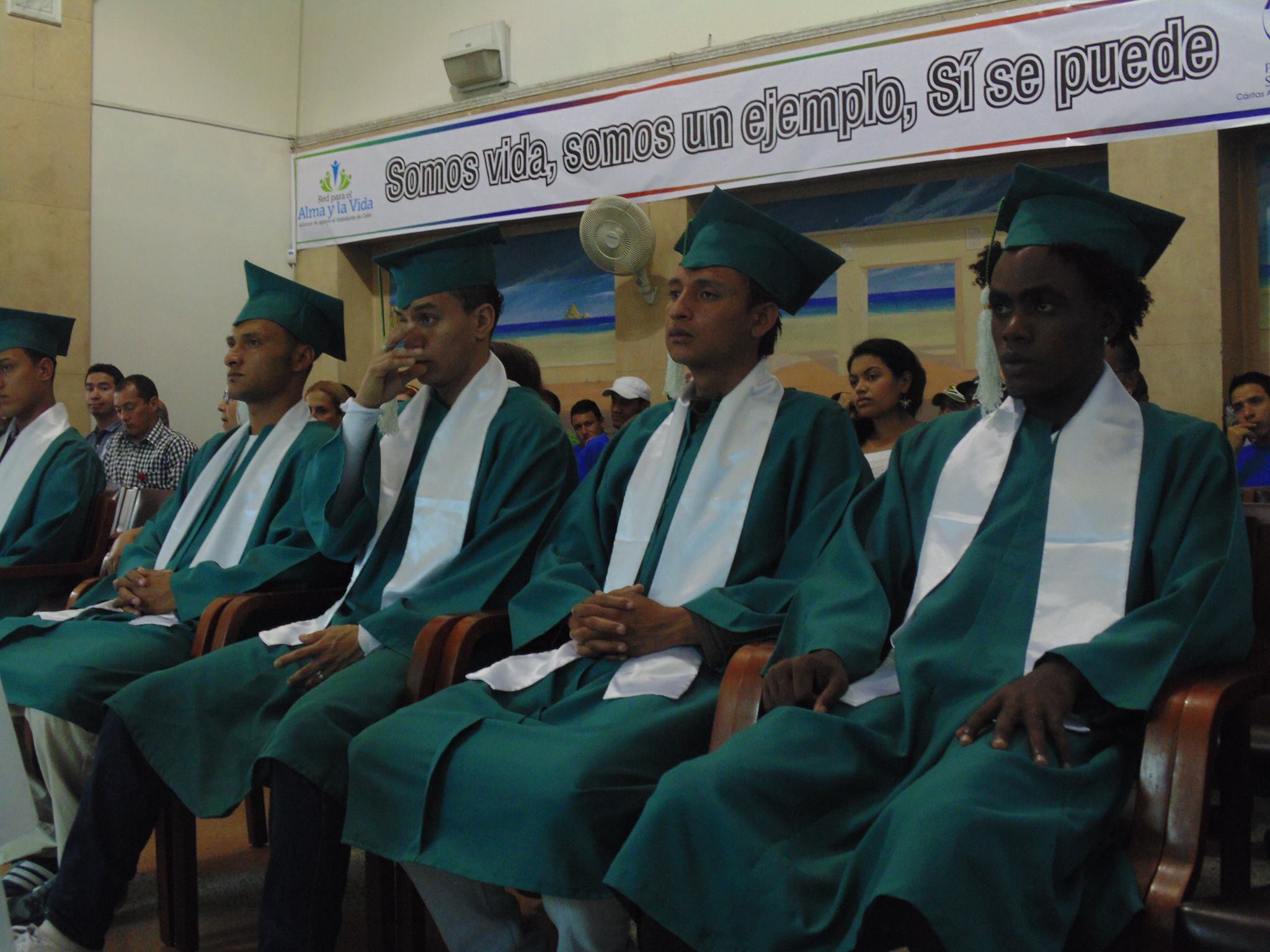 Componente política pública.El quinto componente del Proyecto red para el alma y la Vida es la Política Pública donde se pretende crear, desde lo legal, las condiciones para que las intervenciones que a futuro se hagan para la atención del Habitante de Calle, tengan desde lo técnico, lo administrativo, lo metodológico y lo económico, un continuum que no dependa su atención o su defecto, de la intención particular de un gobierno determinado, más si de las necesidades especiales a atender en esta población específica. Para esto se contrató a la Profesional Especializada María Adelaida, Storti, quien a partir de su empoderamiento y el aporte decidido del equipo técnico de la Secretaría de Inclusión Social y familia, de la Alcaldía de Medellín, construyó un documento, que está a las puertas de ser reglamentado para bien de la atención de esta problemática en la ciudad de Medellín. Por este motivo, a través de unos diálogos que se llevaron a cabo con María Adelaida, pudimos identificar las gestiones y las características de los diferentes momentos que se dieron desde que empezó el procesos, hasta Hoy. La siguiente información da cuenta de ello.Los antecedentes ¿Maria Adelaida, cuando surgió el problema de la habitanza de calle en Medellín?  “Ha existido toda la vida, en todas las ciudades, a nivel mundial, es un asunto que se visualiza en toda parte. Obviamente que hay lugares donde es más reducida, pero en la ciudad de Medellín como fenómeno siempre ha existido. Históricamente a las personas que estaban en la calle se les veía como enfermos mentales, por eso todo el que se encontraba en la calle terminaba en el hospital mental de Antioquía, no importando tener un perfil, si  era realmente un paciente con trastorno mental o que tenía situaciones de problemáticas sociales o de otra índole sin resolver. Debido a toda la problemática social que hemos tenido en el país, tanta persona desplazada, la violencia, los problemas sociales, entre otros, ha llevado a que muchos seres humanos debido al desempleo y falta de oportunidades vengan a ciertas ciudades como Medellín tratando de encontrar mejores condiciones de empleo y de vida y terminan finalmente habitando las calles. Esto ya viene asociado a otras problemáticas como el consumo de drogas, la delincuencia, la prostitución. La Secretaría de Bienestar Social llamada así en otra época empieza a preocuparse y a pensar que hacer con esas poblaciones que habitan en calle. Si uno observa en la historia desde que se inicia hasta nuestros días, fueron incluso algunas otras secretarías las que hicieran todo este montaje cuando empezaron a pensar que es lo que vamos a hacer, a donde los vamos a llevar, ya no es en el hospital mental, “conformemos” entices una especie de institución donde los podían albergar. Entonces empiezan a llevarse a cabo ciertas experiencias, primero el internado, donde los remitían a centros de rehabilitación, y observaban que muchos habitantes de calle no eran para permanecer internos. Ahí se suma que hay unas problemáticas asociadas por eso aparecen las comunidades terapéuticas como una alternativa de atención a aquellos habitantes de calle que presentan problemas de abuso y dependencia en drogas. Finalmente luego aparece una experiencia de granjas autos sostenibles donde se pretendía llevar a todos los habitantes de calle, pero que de igual manera no funcionó porque no se miraba al perfil y el tipo de persona que realmente ameritaban un modelo como este.Aparece luego el sistema de atención al habitante de calle en la experiencia semiabierta donde se trabaja al tema de la mitigación, cubrir las necesidades básicas, y aquellos que realmente necesitaban ayuda se remitían a comunidades terapéuticas. Luego el sistema comienza ampliarse de una manera que aparecen los diferentes componentes que hoy tenemos, el componente uno, el dos y el 24 horas, modelo semiabierto para personas con cierta característica discapacidad cognitiva y sensorial, aparece resocialización que es para aquellos que quieren hacer un proceso mucho más personalizado y mejorar sus condiciones de vida. Aparecen un componente de superación y ya desde el año pasado aparece la modalidad del mental que es exclusivo para pacientes duales habitantes de calle donde se vive todo un proceso, se valora si amerita un proceso interdicción para poder ayudar a esos que ya tienen un nivel de discapacidad absoluta,  pero aparte de esto está también La Red para el Alma y la Vida como proyecto donde ya se piensa que vamos hacer con la población entre 18 y 32 años, quienes necesitan un modelo de atención diferente al que se contempla en el sistema de atención a adultos. También está el APCD para aquellos que tienen una capacidad mucho más sostenida en el tiempo y finalmente la atención para el adulto mayor. Para el hombre del común el problema surge cuando se visibilizó un poco más el mismo. María Adelaida ¿Cuál es la diferencia del proceso que se lleva a cabo en las entidades del sistema y el que se implementa en el Proyecto Red para el Alma y la Vida?  “Es el perfil, estamos hablando de un perfil de usuario que atiende a jóvenes entre 18 y 32 años que aún no están en su mayoría en un proceso de abuso y dependencia severo en cuanto a sustancias, diferente al adulto, por ende pienso yo que el perfil llevó a que el proyecto red para el alma y la vida hiciera una diferencia muy grande con el sistema se pensó una metodología experiencia desde el enfoque de la animación sociocultural. Esta metodología hace una clara diferencia en cuanto a los otros modelos que existen en atención con habitante de calle y esa metodología digámoslo tan adaptada a esta población joven tiene que ser lúdica creativa y ha permitido que ellos perseveren en el modelo. Casa Acogida tiene una metodología diversificada en comparación con los otros, gusta, es amena y divertida, es lúdica. Pienso yo que donde esa misma se implementara al componente de resocialización de la de la red que son las comunidades terapéuticas donde están algunos jóvenes que lograron perseverar en el proceso, creo que con esta metodología, tendríamos mejores logros. Esto pasa igual en el semi abierto, situación que podría generar grandes logros o todo lo contrario, dependiendo de la metodología a usar. En la valoración que han hecho usuarios de todos los componentes han dicho eso efectivamente. Te dan la razón”.María Adelaida ¿podemos pensar en las principales fortalezas y debilidades del proceso?   “Fortalezas, la metodología es muy apropiada, de pronto debilidades diría yo que no todo un equipo está entrenado para ese tipo de metodología y que el tipo de contratación no permite estabilidad laboral. Entonces a mí me parece que para manejar la metodología experiencial, primero que todo hay que entrenar un equipo dentro de ese enfoque metodológico y sostenerlo en el tiempo porque a veces los cambios de ingresar y salir gente afecta mucho. Digamos es un verdadero trabajo interdisciplinario que sólo se alcanza con el tiempo y que uno lo que encuentra es que hay un gran grupo multidisciplinario mas no con una intervención interdisciplinaria. Yo diría que una de las debilidades, es precisamente eso, poder empoderar un equipo desde el trabajo interdisciplinario que permita que esa metodología sea cada vez más enriquecedora para ellos. Otra debilidad es el cambio que hay luego de una etapa de acogida a comunidades terapéuticas que no maneja la misma metodología que no cumplen con lo que se sugiere en las especificaciones técnicas, pero que además llegan instituciones que ya tienen montado su propio programa que por más que se les diga sigan esta ruta, no lo hacen. Me parece que es muy complejo. También es una gran debilidad, que aparte de eso termina la etapa del semiabierto en otro enfoque diferente. Desde ahí me parece que es una locura. Yo siempre dije que cuando un usuario inicia un proceso de verdaderamente resocialización, debe haber una coherencia en el proceso, que permita luego insertarlo a una vida socio laboral.     Y así lo sienten los muchachos, ellos sienten el impacto del cambio metodológico, mucho más cuando son jóvenes que viene afectados por tantos problemas de adaptación en lo social. Me parece que es muy violento un proceso reeducativo desde tres enfoques totalmente diversos”. María Adelaida, ¿Qué papel jugó en todo esto, la política pública para la atención del Habitante de Calle?  “A mí me parece que estábamos en mora,  se pensó mucho en función al respeto de los derechos y deberes que tienen los  habitante de calle, un asunto de corresponsabilidad, tanto de la ciudadanía como del habitante de calle. Veíamos que muchas veces el hecho de que la atención al habitante de calle dependiera del gobierno que así le corresponda desde un presupuesto que haya o no haya, genera demasiada tensión, ¿Entonces va haber recursos o no?  ¿Va a continuar en el programa o no?  eso genera muchos temores, fracturas dentro del mismo proceso y que además la cosa es que cuando cambia de operador y en el direccionamiento en el que solamente un programa por más que existan unas especificaciones técnicas que marquen una ruta de atención, eso lleva a que cada operador le ponga su tinte personal, entonces si es carisma es un manejo con modelo muy clínico, si es u otros, es otro enfoque. Entonces a mí me parece que la política pública se pensó como una necesidad de establecer claridades en la atención, que fuera una atención que fuera permanente y que se pensara incluso en toda esa gran experiencia que tiene Medellín frente a la atención con el habitante de calle, que era necesario evaluar, sistematizar las experiencias para que se permitiera mejorar la atención de ellos. Desde ahí pienso yo que fue el inicio donde en enero del 2013 se comienza a montar una fase de diagnósticos donde queríamos ver cuál era realmente el problema sin pensar en las causas y en las consecuencias de esta problemática y se convocara a la ciudadanía para que también pensara que estaba ocurriendo. También ese año se trabajó en todo un rastreo bibliográfico para conocer un poco a nivel nacional e internacional que modelos de atención existían, que nos pudieran dar línea de comparación con lo que nosotros veníamos haciendo, además también se consultó mucho nivel bibliográfico todo el tema de conceptualización de habitante de calle, la historia, mirar como se ve el fenómeno a nivel mundial, nacional y local. Todo ese año fue puro rastreo bibliográfico, estudios, análisis reunión con académicos que se han dedicado al tema del estudio, convocar a todos los representativos, la academia, líderes de las JAL, incluso los mismos habitantes de calle. Se trabajó con la metodología meta plan por medio de grupos focales y conversatorios, árbol de problemas árbol y soluciones que permitieran marcar una ruta. Luego afortunadamente en julio de 2013 ya aparece la ley 1641 que enmarca la política pública social para el habitante de la calle y ahí es donde arrancan las mesas de trabajo nacional donde comienzan a decir: “Esta ley 1641 nos da un lineamiento con carácter de obligatoriedad de todos los territorios para que cada territorio construya su propio acuerdo de política pública”.  Así todo el semestre que va en la consolidación de los diagnósticos para empezar a hacer las leyes y reglamentarlas, de manera que nos pudiera dar cuenta de que lo que existía y que nos permitiera a nivel local darle un cuerpo de ley que sustentara la propuesta que queríamos. En el 2014 se hacen, en principio, dos conversatorios que faltaban con la academia y donde la Comuna 10 tuvo gran participación. Luego en el tercer mes del 2014 nos dedicamos a sistematizar y hacer un análisis de toda la información, se aprovecha mucho en diciembre del 2013 que se hizo un foro para presentar los avances del diagnóstico de la política pública de la construcción que se estaba haciendo en Medellín a partir de la información que se había recogido junto a la información del 2014. En Bogotá en la mesa nacional de política pública, tuvimos más o menos cuatro viajes de participación en las mesas. Ya ellos dicen vamos a generar unos foros nacionales, fueron escogidas cuatro ciudades básicamente, para que ellas, entre las que estaba Medellín, y en dos días de trabajo se montaron once mesas con todos los lineamientos y desde ahí se levanta información más diagnóstica.  Medellín retoma información y envía a Bogotá ellos hacen unos cruces de variables, que incluso todavía no han publicado el documento, pero que permitía a nivel nacional saber que lo que estaba pasando en este momento en la mesa nacional, lo que se estaba haciendo en todas las instituciones que venían trabajando con el habitante de calle. Medellín mandó la información, se hizo la invitación a todas las instituciones que de alguna manera tenían que ver con el habitante de calle, porque de ahí iba salir el directorio nacional de instituciones que trabaja con el habitante de calle. En el 2014 fueron los análisis de la situación, y la sistematización y evaluación. Con todos esos insumos se comienza a construir todo el documento base y soporte del documento que nos permitió elaborar el proyecto de acuerdo. Todo esto que yo te digo está en los documento base de todas las reuniones con toda la construcción, debía pasar por la revisión del equipo técnico, estaba conformado por representantes de la Secretaría de inclusión social, los líderes del proyecto, doctora Luz Ángela  y Lucas Arias, la subsecretaria Dra. Luz Aida, en algunos momentos el Secretario, también la doctora Paulina y varias personas de planeación que también nos ayudaron e hicieron acompañamiento. En la medida que nos reuníamos íbamos depurando más el documento y lo íbamos  reformulando  y ya cuando se termina pasa a los diferentes entes para su respectiva revisión, primero fue planeación, luego hacienda, después pasa a la Secretaría General, quien da el último visto bueno para poderlo entonces pasar al concejo de Medellín. Este proyecto lo pasa directamente el alcalde de Medellín. El este proyecto se entregó en diciembre del 2014 pero todo ese primer semestre fue la revisión, también porque las diferentes dependencias comienzan a hacer sus ajustes a partir de las revisiones. Esto pasó por muchos filtros, donde finalmente en agosto de este año por fin logra entrar al concejo de Medellín y casualmente el 29 de septiembre precedió la presentación oficial al Consejo del proyecto de acuerdo donde se le dio la responsabilidad al concejal Ramón Acevedo para su respectiva presentación y casualmente hoy 7 de octubre se hace el primer debate en el Consejo de Medellín, allí se le hacen dos ajustes básicos puntuales que ya aparecerán, para pasar a segundo debate, debido a que en el primero hubo poca participación de la ciudadanía.  Del proyecto de acuerdo a la política pública se han hecho presentaciones en diferentes escenarios para que la gente lo conozca, estamos en espera de su aprobación para ya pasar a reglamentarlo, de allí pasará a la parte de divulgación local, para luego conformar el Comité interinstitucional donde deben nombrar una secretaria General del Comité y encargarse de retomar toda la reglamentación para que se cumpla y ejecute. Cuando el concejo de Medellín lo apruebe y sea considerado un acuerdo empezamos la reglamentación que consiste en cómo se va desarrollar paso a paso para llevarlo a la realidad concreta, En el Comité interinstitucional están todos los representantes de las diferentes secretarías porque es un trabajo de articulación de todas las secretarías, es obligatorio que otras secretarías entren y conformen el Comité porque además hay una responsabilidad de orden financiero donde cada secretario debe contemplar soporte económico frente ese tema y para ello funcionará el Comité interinstitucional donde en cabeza de  la Secretaría General deberán dar cuenta del seguimiento de cada paso de la reglamentación. De allí se pasa a la fase de divulgación que lo deberá hacer conocer a nivel local para empezar a cumplir la agenda de trabajo. El acuerdo tiene tres grandes líneas estratégicas: La parte de los derechos y deberes en cuanto a velar por el habitante de calle en el tema de salud, educación, trabajo recreación y demás; tiene otra gran línea transversal que es la que tiene que ver con el tema de prevención, mitigación y superación, prevención en cuanto al tema de prevención primaria, el asunto es ver cómo nos vamos articular, como entre los grandes programas de prevención que tiene la Secretaría de salud, como implementar la atención y prevenir el tema de la habitanza de calle, porque nos hemos quedado mucho trabajando el tema de la prevención en drogas en otras cosas de la violencia y nadie había pensado en el tema de la prevención de la habitanza de calle. La mitigación y superación es empoderar las experiencias que ya existen en este momento. De aquí surge la otra línea, que es sistematización y comunicación, que consiste en saber cómo va el proceso de sistematización de todas las experiencias, evaluar con ojo clínico este Comité interinstitucional, un buen Comité académico que pueda decir bueno esto sirve, esto no sirve, empoderemos esto y trabajemos un solo sistema. Ya no es un asunto fragmentado por operadores quienes entonces trabajarían en línea. Yo pienso que no podemos seguir trabajando desarticuladamente. Sí estamos hablando de un sistema integral nos tenemos integrar. Entonces si yo no tengo esa fortaleza y el sistema tiene otra es pensar como nos vamos a sentar para buscar complementarnos, para que haya una sola atención, y la parte de financiación ya no es un asunto que dependerá de una sola dependencia, todas tendrán su presupuesto para esta población, ya de carácter obligatorio. Ya no depende del gobierno que vaya gobernar, ya debe quedar en el plan de gobierno, y dependiente del dinero que haya se establece, pero ya queda una cosa estándar. Ya no vamos a seguir padeciendo lo que durante tantos años se padecía”. 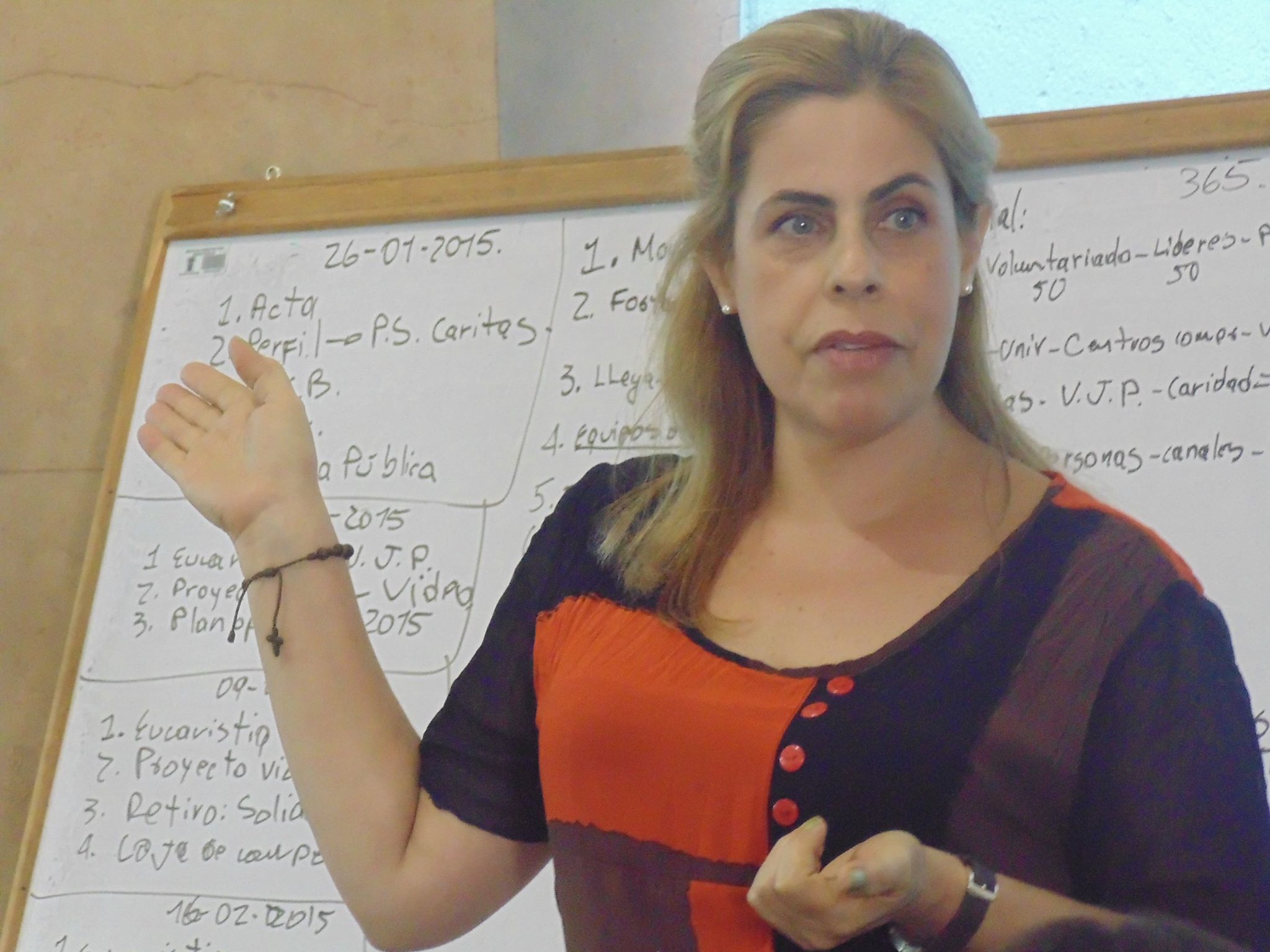 María Adelaida, una vez aprobada la política pública, ¿Cuáles son las expectativas?  “Yo pienso que aprobada la política pública para la atención al habitante de calle, tendremos mayores posibilidades de velar sobre las barreras que hay para una mejor intervención. Si vamos a trabajar articuladamente con la Secretaría de Salud, vamos a determinar cómo vamos a atender a ese habitante de calle y si esa es su responsabilidad como me vas ayudar para que el habitante calle no tenga tanto obstáculo para ir a un centro de salud, que si hay un usuario con problemática de consumo de drogas debemos remitirlos a la ESE Carisma, o si es un problema de salud mental, lo vamos a remitir a SAMEIN, etc. Qué vamos a hacer de manera conjunta por esta población.  ¿Qué prioridad vamos a tener con esta población?   El tema de la prevención va ser impactante porque en todos los proyectos ya existentes deben articularse su atención, ya es obligatorio contemplarlo. Entonces mira hay muchas fortalezas, que puede ayudar a rebajar un poco el riesgo de tanta población habitando las calles. Aparte de que también debemos trabajar articuladamente con otras políticas. En Medellín existen políticas que están operando, que debemos sentarnos y conversar para ver de qué manera las articulamos y operamos, para buscar las ventajas de una intervención integral. La última línea habla del tema de la sistematización y comunicación, y en esa línea dar cuenta de cómo vamos a seguir evaluando, y sistematizando experiencias para poder mejorar esa atención. Por ejemplo veíamos que una de las grandes pobrezas es el desconocimiento que la gente tiene del habitante calle, pero no saben de lo que se viene haciendo. Desde ahí hay una responsabilidad muy grande de empoderar a la ciudadanía con estrategias comunicacionales para conocer que hay una ruta atención para los habitantes calle, eso ya no se debe hacer tímidamente como antes, No, yo creo que debe llegar a los colegios, a las escuelas, a los diferentes espacios donde haya gente masivamente y que la gente conozca que hay una ruta y sensibilizarlos a las formas como todos podemos aportar, por ejemplo campañas de no a la limosna, entre otras, lo que va generar impacto positivo en la reducción paulatina de la habitanza de calle”.  María Adelaida, ¿Cuál va ser el papel de la comunidad?   “Si en el Comité interinstitucional, se invita a líderes de las JAL de las comunas e incluso se invitan a las comunas más afectadas como la Comuna 10 (La Candelaria) es porque la política es un asunto de corresponsabilidad, A mí también como ciudadana, me corresponde sensibilizarme frente al tema, que si va a haber una campaña de la no limosna, como yo puedo ayudar, no dando la limosna sino más bien, llamando al 1,2,3, o a las unidades móviles, para remitir al habitante de calle que está en mi cuadra para que vengan a recogerlo y ayudarle. Hay una falta de información, si los medios de comunicación han hecho grandes campañas en el tema de drogas, ¿porque no hacer grandes campañas frente al tema de la habitanza de calle?  Por lo tanto, Si es una responsabilidad de todas las Secretarias que integran la Administración Municipal, también lo es de la comunidad. Mire que el comité de este proyecto de acuerdo es interinstitucional, donde también habrá posibilidades de que se integren representantes de las mujeres, de las ONG´s, de los grupos organizados, etc. Yo pienso que eso nos va a permitir una construcción mucho más objetiva y mucho más ajustada a las necesidades que en este momento Medellín presenta en este tema”.  María Adelaida, ¿Cómo va aportar la Política Pública el asunto de las metodologías de intervención de estas realidades?   “Sí tenemos una línea estratégica que es prevención, mitigación y superación, y esa línea consiste en supervisar y vigilar esos procesos de atención, si realmente son oportunos, y sí están amarrados componente de sistematización, entonces desde allí hay un gran aporte para la intervención desde lo metodológico. Ya no estaremos, sometido a unas especificaciones técnicas elaboradas desde un equipo profesional, sino mirando, estudiando y analizando qué es lo mejor para el habitante de calle. Yo pienso que esa es la gran fortaleza de esa línea, analizar con todos los elementos de juicio posibles, por eso se espera que ese Comité interinstitucional esté conformado por gente realmente académica, que sea un gran equipo de trabajo, donde también haya participación de la academia, que se reúne mensualmente porque así está estipulado así y luego reuniones con los administrativos para revisión de resultados cada 3 o 4 meses. Se ha planteado que este acuerdo está estipulado a ocho años, es decir a dos gobiernos y ya luego poder ir ampliando o agregando nuevos asuntos según las necesidades”.  María Adelaida que cosas facilitaron la construcción de esta política pública?   “Yo creo que en  comunas como la Candelaria que fueron tan afectadas se les permitió que ellos se pronuncien, el que la ciudadanía también se ha pronunciado, y el mismo habitante calle también en un sentido, y el hecho de estar en la mirada de otras personas y vigilar y mirar qué es lo que realmente se está haciendo, porque la situación va en aumento, es preguntarnos: ¿Porque hay tanta drogadicción?, ¿porque tanto fenómeno  asociado a la habitanza de calle?, ¿está permitido que  nos quedemos callados?  Eso llevó a que nos pensáramos, que nos dijésemos que lo que está ocurriendo en las familias, porque tanto abandono, porque la gente está llegando por desplazamiento, hay pobreza y desempleo,  hay drogadicción, que fue lo que apareció en los estudios que hicimos cuando se levantó el diagnóstico. La gente era muy clara en decir cómo se llega a ser habitante de la calle, por situaciones de desempleo, de pobreza, de trastornos mentales asociados a la farmacodependencia y que en los mismos barrios expulsaban este tipo de poblaciones, porque no se los soportaban por cualquier otra cosa entonces cuando se levanta el estudio nos damos cuenta que hay unas causas y una raíz, entonces le preguntas a la gente: ¿Usted que sugiere que hay que hacer?  Y es ahí donde nos damos cuenta de la poca conciencia que tiene la ciudadanía frente al fenómeno. Hay mucha mendicidad, que la gente apropia y apoya, ¿Entonces que vamos a hacer? hay programas que prestan atención pero no estarán en el tiempo. Esa fue una de las cosas que también hizo decir: Vamos a hacer algo que estabilice las cosas en el tiempo y genere una mayor posibilidad de una atención” María Adelaida, ¿Qué otras cosas facilitaron la consolidación de la Política Pública del habitante de calle?   “Qué hubo un deseo y una aprobación y voluntad, y se dio la participación de unas personas claves que dijeron vamos a apuntarle a esto,  pero a la vez hubo dificultad porque no siempre cuando se hacían las invitaciones a participar en los diferentes grupos focales de ciertas personas representativas de las diferentes secretarías fue muy pobre la participación. Por ejemplo para la realización de los dos foros de este año, se hicieron muchas invitaciones, pero no muchos vinieron. Aunque eso fue una dificultad, asistieron 647 personas a los foros. Desde allí se nos seguía animando para decir que algunos si estaban interesados en el tema ¿Qué fue lo que genero más tensión?: El fenómeno de este año del cierre de las ollas, eso violentó tanto al habitante calle como a la ciudadanía, porque su cierre, posibilitó la embestida a la calle los muchachos y ahí es donde ocurre la explosión de una bomba al sistema en las afueras del centro día, lo que realmente confundió a todos en el momento en que se está construyendo la política pública. Tampoco ha ayudado la violencia, los ánimos los ánimos de la gente, la negligencia, a veces los intereses frente a la presentación del acuerdo como tal. Entonces uno observa que se mueven ciertos intereses políticos y personales de personas, que a veces obstaculizan por el desconocimiento de la constitución de la misma. Por eso se dice que fue un acuerdo sacado de la nada. Otro obstáculo fue la demora en la revisión del proyecto cuando llegaba ciertas dependencias, entonces pasaban, en algunos casos, uno, dos meses y no recibíamos respuesta.  Eso sí fue un poquito tedioso en el sentido de que decíamos no hay voluntad política para mover un acuerdo y los obstáculos de patinarlo, donde habían muchos errores de tramitación. Pero pienso que aprendimos de todo esto. Yo pienso que también esta época electoral obstaculizó demasiado que el proyecto de acuerdo entrará rápido, en cuanto que la época electoral detuvo la revisión y el procedimiento que en estos casos se lleva a cabo”. María Adelaida, ¿La construcción siempre fue liderada por la Secretaría de Inclusión Social?  “Si la Secretaría de Incluso Social brindó todo su apoyo incluso con los operadores, porque primero paso por la universidad de Antioquia y luego Carisma, para que al final se cerrara con el Proyecto Red para el Alma y la Vida, pero el eje central fue la Secretaría de Incluso Social y Familia. Desde el año 2013, una persona distinta a mí que fue la que comenzó toda la parte diagnóstica, de pronto fue un poco difícil porque cuando yo llego se habían culminado los cuatro grupos focales, por lo que me tocó recibir un montón de información que estaba suelta, lo que nos generó una demora de tres meses, leyendo todo lo que había y tratando de organizarlo”. En ese sentido no fue fácil, porque la persona que estaba no entregó la sistematización de lo que había, entregando sólo las actas y las asistencias. De todas maneras gracias al comité técnico aterrizamos la propuesta. La Secretaría de Incluso social tuvo un apoyo total para todo este proceso. La persona más importante fue la Dra. Luz Ángela que proporcionó y agilizó muchas reuniones, muchos encuentros de trabajo, muy cercano con ella sentado revisando dando línea, una persona que tiene gran conocimiento de todo el sistema, lo que nos ayudó fue el Dr. Lucas Arias. Ellos fueron dos personas muy representativas dentro de ese proceso. También la doctora Paulina, la doctora Dora, la subsecretaria Dra. Luz Aida, también los aportes del Secretario. Yo creo que hubo gran voluntad por parte de los funcionarios de la secretaría de inclusión, también el abogado Oliver que nos ayudó en la parte de la reglamentación y la normatividad. Entonces pienso yo que realmente si había equipo”. María Adelaida, ¿Quiere agregar algo referente a esta Política Pública?   “Ya estamos esperando los últimos toques que le va a hacer el consejo. Tiene un elemento nuevo, y es tener en cuenta los animales y las mascotas de los usuarios. Ellas también van a ser consideradas dentro del proceso de atención, eso nosotros no lo habíamos contemplado, me parece interesante porque de todas maneras los animales son mascotas de compañía y tienen una representación social importante para el habitante de calle, y que de una u otra manera hay que tenerlas presente, porque muchos no asisten a los tratamientos porque no pueden acudir con sus mascotas”. María Adelaida por último, El Proyecto Red para el Alma y la Vida es operado por la Pastoral Social de la Arquidiócesis de Medellín, ¿Es posible pensar que ese tipo de operadores, puede facilitar el perfil de las personas que están al frente de sus procesos de intervención?   “Yo creo que cada operador desde su experiencia práctica y dentro de las nuevas especificaciones técnicas, tienen oportunidad de presentar los distintos operadores a la secretaría. Esta es una valiosa oportunidad para poder pensarse incluso en ese perfil. De este equipo psicosocial, me parece que es válido tener en cuenta toda la experiencia de la pastoral y poderlo presentar y esperar que los técnicos de allí avalen la propuestas y se lleguen a acuerdos”. Gracias, es muy valioso su aporte. RecomendacionesOrientar las acciones hacia una intervención institucional integral, de manera que no solamente cada uno aporte desde sus saberes específicos, sino desde sus responsabilidades sociales.En  Medellín existen políticas que están operando, que debemos sentarnos y conversar para ver de qué manera las articulamos y operamos, para buscar igualmente las ventajas de una intervención integral.Identificábamos que una de las grandes falencias es el desconocimiento que la sociedad civil tiene del habitante calle, la problemática e incluso no saben de lo que se viene haciendo. Desde ahí hay una responsabilidad muy grande en el empoderamiento a la ciudadanía con estrategias comunicacionales para informar  que hay una ruta atención para los habitantes calle, eso ya no se debe hacer tímidamente como antes, No, debe llegar a los colegios, a las escuelas, a las empresas, a las asociaciones comunitarias y a los diferentes espacios donde haya gente masivamente y que se difunda a través de diferentes estrategias comunicacionales lo que se hace desde la administración municipal, explicando en qué consiste el Sistema de Atención al Habitante de Calle, la forma como opera y las posibilidades de aporte que desde la política pública se pueden hacer, y sensibilizar con campañas de no a la limosna, entre otras, lo que tendría que generar impacto positivo en la reducción paulatina de la habitanza de calle.  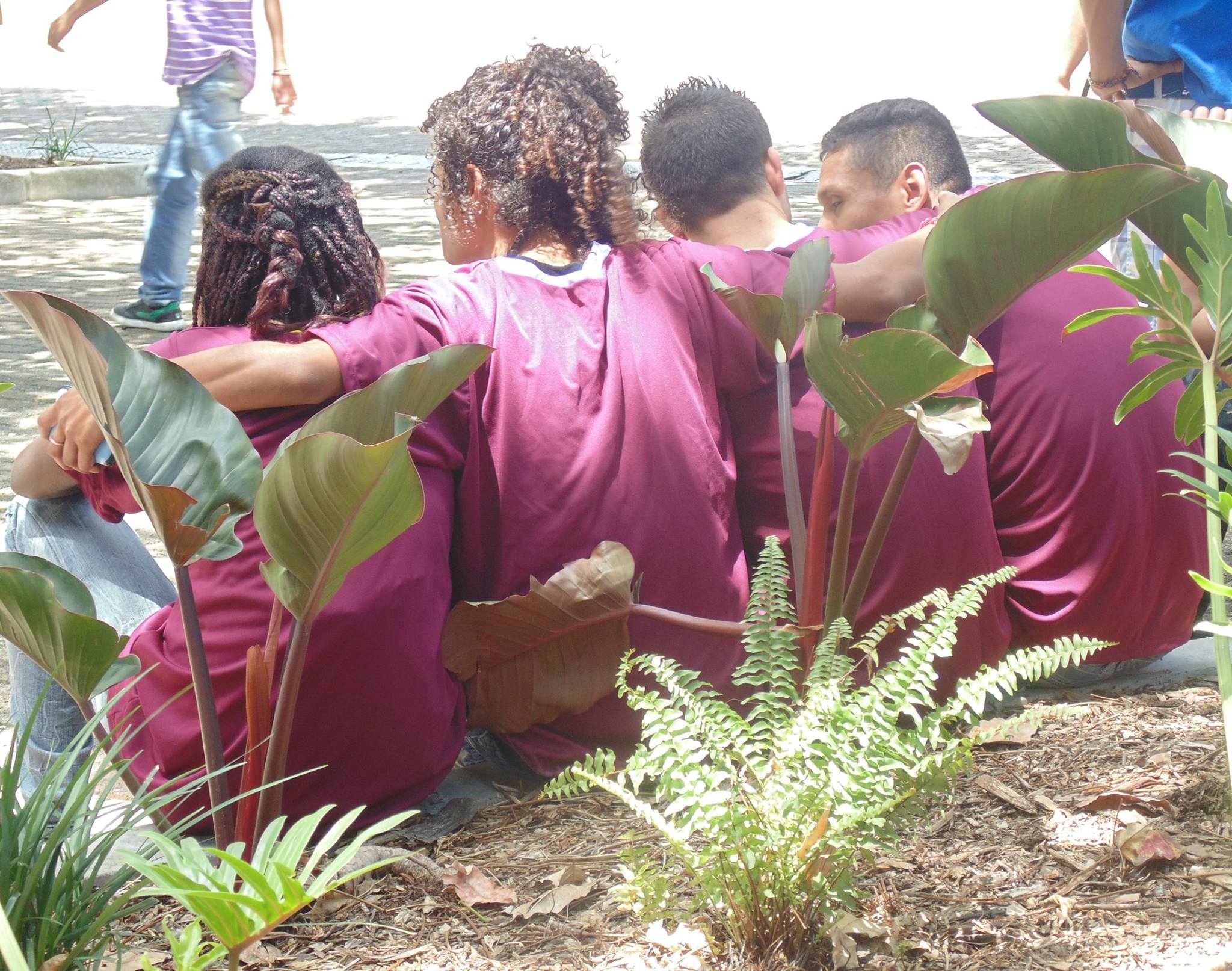  GeneralidadesApuntes para la consolidación de un perfil social, físico y psicológico del Habitante de calle.Apuntes para un perfil de funcionario para el proyecto red para el alma y la vidaDesde la posibilidad de generar un trabajo social y personal con personas con este perfil, se hace necesario utilizar la Animación Sociocultural, con los aportes de las teorías del aprendizaje significativo de Ausbel, como herramientas didácticas y soporte científico. Y adicional se debe contar con funcionarios con una disposición personal y académica muy especial. Por ello se propone un proceso educativo a manera de inducción con todos los profesionales del equipo de implementación de cada uno de los componentes. A continuación la propuesta: 8.3. Propuesta de proceso formativo con funcionarios Proyecto Red para el Alma y la Vida o para todo el personal qoe facilita procesos en el Sistema de atención al habitante de calle.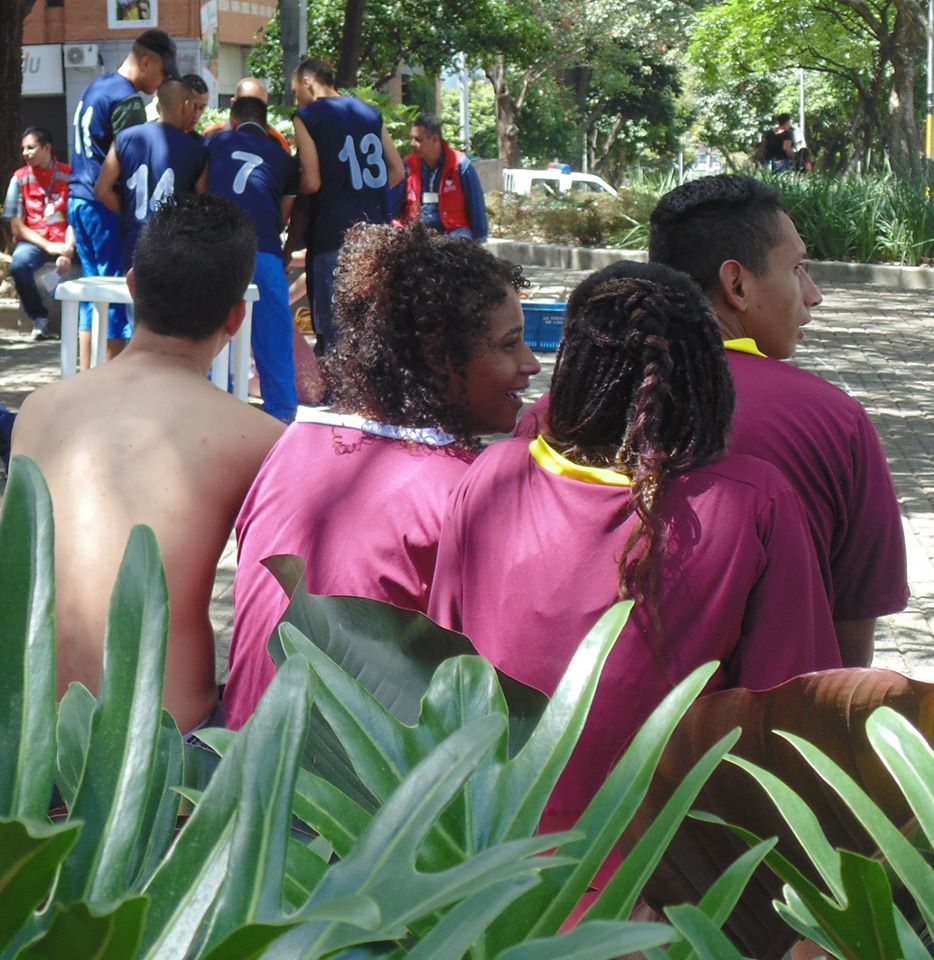 GRACIAS!!!!Tema: Primer contacto Enlace en calle, Fecha: Abril de 2015.Participantes: Emmanuel Amaya (30), Carlos D. Agudelo (22), Sergio A. Rodríguez (21), Juan E. Acevedo (27), Stiven R. Calderon (21), Oscar D. Ruiz Facilitador: Jhon Carlos D.             Respuestas Manifiestas   Análisis e interpretaciónQué fue lo mejor del primer contacto que tuvo con profesionales del programa?“La amabilidad de los profes que fueron comprensivos y respetuosos”, “El ofrecimiento de un desayuno caliente y un lugar para dormir. Lo del baño, a lo bien casi me hace decir que no, pero aquí estoy contento”, “La charla con James cuando me entraron y me apuntaron, ese profe es una verriondera, que dinámicas, que man mas charro y querido. Es como uno de nosotros. Si lo mandaran a él a hacer las recogidas, Yo se que más de uno vendría”, “La charla con James” (2), “Todo fue bueno, sino no estuviera aquí”De ese primer encuentro, ¿Qué fue lo que menos le gustó?“Que si un compañero entraba en discordia con otro, lo sacaban de una y a veces hacen que paguemos todos por culpa de uno”, “No hubo nada malo, todo bien como el Pibe”, “No, todo estuvo bien” (2), “A mí no me gustó que me prometieran cosas que no nos van a dar. Por ejemplo Yo vine buscando la cama, cuando me dijeron vea la cama, es esa Rimax”, “No me gustó que el baño estuviera tan desaseado, como si uno estuviera en la calle. Yo pensaba que ahí empezaba el cambio, tiene que estar a la altura de las personas”, “Que Yo estaba muy güelIdo, y tenía una pecueca ni la H.P.”Es vital la claridad en la propuesta del ofrecimiento inicial y en alguna medida las características del servicio que van a recibir, de manera que no se genere malestar y se lesione la credibilidad del programa desde el principio. También es importante vigilar la limpieza de las instalaciones, asegurando una organización interna con ellos mismos para que por turnos se encarguen del aseo de los baños.¿Cómo le gustaría que en un futuro fuera ese primer momento?“Que cumplan lo prometido”, “Que expliquen bien las promesas, porque una desilusión lo devuelve a uno”, “Que no todo sea por llenar una planilla, ellos empiezan a escribir, y vea móntese a ese carro”, “Que James sea el que invite, y que la invitación sea con más alegría”, “No mejoraría nada”, “A mi si no me llenaron de ilusiones, lo que me dijeron que me daban, eso me encontré, No,  así está bien”Se debe vigilar en todo momento, el mantener el contacto personal con ellos, de manera que se sientan realmente acogidos y estudiar la implementación de una propuesta lúdica en aras de las particularidades personales de la población a intervenir. Pensar en el perfil del personal de captación acordes con una planeación previa y en la actualización y formación del personal actual.Tema: Primer contacto Enlace en calleFecha: Abril 17 de 2015.Participantes: Paola Orrego (Psicóloga), y los Educadores Giovanny Bermúdez , David Valderrama y Fernando G.  Facilitador: Jhon Carlos D.    Respuestas ManifiestasAnálisis e interpretaciónQué fue lo mejor del primer contacto que tuvo con profesionales del programa?“El reconocimiento de los Jóvenes”, “Que los muchachos sean recogidos y empiecen un proceso de resocialización, que se empiecen a sentir personas y se sientan valorados”, “Lograr la atención de un joven nuevo, que sea captado”, “Lo mejor es ver como se les transforma el rostro cuando son llamados por su nombre”De ese primer encuentro, ¿Qué fue lo que menos le gustó?“Encontrarme con personas con rangos de edad diferentes a los que acogemos, por la frustración de no poderlos llevar”, “La forma de actuar de espacio público y los chalecos que les pusieron de igual color al de nosotros. Eso nos ha afectado. Los muchachos nos miran con recelo, se asustan o intentan ser agresivos en algunos casos”, “Los horarios del fin de semana (Domingo), son una perdedera de tiempo y de energías”, “Los domingos no hay captación y la estructura de servicios a veces se queda corta”.¿Cómo le gustaría que en un futuro fuera ese primer momento?“Lo que se hace hoy es lo ideal”, “Que estemos insertados en el sistema, de manera que podamos derivar a otros programas y a nosotros nos deriven”, “Que nos doten de instrumentos de comunicación para comunicarnos a los otros estamentos, incluido el 1,2,3. Se imagina que necesitemos apoyo de la policía? ”, “Que lo que hagamos haga parte de una política pública, para que haya además de recursos, unificación de criterios”, “Que se nos capacite por parte del SENA, Politécnico y Universidades”, “Que se nos actualice en Pedagogías y didácticas”Se requiere la dotación de sistemas de información de manera que adicional al contacto con el resto de estamentos del sistema, se contacte a los organismos de seguridad. También enfatizar en procesos formativos y actualizaciones pedagógicas.NOMBRE, edad y (tiempo que lleva en la Básica)Juan Pablo Osorio, 29 años, llevo año y medio. Estuve 2 veces en medio cerrado, pero fallé.Daniel Orozco, 26 años, 31 días, estuve en 2do nivel, pero me sancionaron, y aquí estoy recomenzando, lleno de esperanzas.Juan Gabriel Ríos, 31 años. Estoy aquí hace dos mesesCarlos Tabares, 3 años. Llevo tres meses en la Básica.Cómo llego a la Casa Acogida?Me recogieron de la calle, la gente de enlace y me montaron en la móvil. Llegue a casa acogida en un momento en el que me cerraron las puertas de la casa, estuve 15 días en la calle sin comer, durmiendo mal y me di cuenta que no me quería degradar, y fui al Centro día, y la trabajadora social me recomendó Casa acogida. Llegué y me gustó. Al Ppio me pareció muy permisivo, pero luego me di cuenta que la gente cambia cuando asume su responsabilidad. Un amigo me habló de la Casa Acogida y tenia razón.Yo estaba por Prado Centro, y una chica de la Alcaldía me dijo del proyecto, y estaba tan aburrido y tirado, que acepté. No me arrepiento. Quiero seguir todo el proceso.Cuál fue la 1era impresión cuando llegó a Casa Acogida?Fue una sensación de nostalgia como de alegría, me puse a llorar. Yo no tenía nada, en esos días estaba aullando, trinando, iba de arriba abajo sin sentido, sin rumbo fijo. Cuando llegué y encontré que me hablaban como a una persona, que dieron una comida deliciosa y caliente, me puse a llorar. Lo primero fue sorpresa porque yo había buscado y lo más barato valía $400,000, y llegué acá y sólo tenía que dar mi nombre y número de cédula. Y me dieron buena alimentación y me dejaron bañar. Yo me puse a pensar porque no conocí esto antes que hacen cosas tan bonitas, y no vale ni una moneda de $100. Después me puse muy contento por la forma como me acogieron.  Llevaba muchos días en la calles llevando del arrume.Me sentí muy extraño, cuando miré para mí fue un cambio muy grande en la vida. No lo podía creer, me dije: Gracias a Dios hay algo para jóvenes para uno como persona.Triste y alegría a la vez, porque cuando la muchacha me invitó no creí, después vi con el respeto que nos trataban, entonces me puse muy contento.Del proceso que hasta la fecha han llevado, ¿Qué es lo que más valoran?Las personas que venimos acá todos venimos por una misma causa, entre todos nos cuidamos, nos sentimos como hermanitos de la misma causa, siento que hay amistad. Dicen que las drogas se llevan lo mejorcito. En la básica hay grandes talentos con diferentes cualidades y muchas virtudes. Son muy buenas personas la mayoría son grandes amigos. para mí eso fue eso lo mejor el poder compartir con los hermanitos de causa.Yo valoro el empeño que ponen los educadores en darnos una ruta buena. Uno se mete en un círculo de costumbres y llegan los educadores y se encargan de romper esos círculos, como James que te muestra cosas que uno no estaba enseñado a ver, que te abren la mente que te hacen ver esperanza que todavía se puede y nos hacen ver con lo que ellos saben que uno puede volver a ver la vida bonita y con la esperanza de volver a una sociedad, que uno no es tan miserable, que si uno quiere uno puede y se va haciendo esa idea. Yo valoro mucho, mucho, mucho el trabajo de los profes. Primero Dios y después ellos que con tanto amor nos colaboran principalmente James. Para mi lo mejor son los talleres que nos hacen, porque le enseñan a uno cosas para poder sobrevivir valores que habíamos perdido o que no sabíamos que existían.A veces uno llega sin ánimo de seguir luchando, aburrido, y el único que nos recibe con ánimo es el profesor James Y llega con ese ánimo y dice: ¨levántate tú eres un hijo de Dios, báñate, vamos al grupo¨, y te indica y te aprieta fuerte y le mete ganas y me dice usted puede ponerle ganas, Usted va salir adelante y nos da los ánimos para seguir. ¿Que mejoraría del proceso que hasta ahora han llevado?Que hagan otro círculo en la tarde que aumente la terapia, otro grupo educativo, productivo y constructivo que nos ayuda a ser mejores personas.Los baños son muy sucios, a veces se tapona, y la gente se demora mucho bañándose. Allí hay que mejorar. Yo realmente no he sentido ninguna inconformidad de corazón se lo digo para mí todo es perfecto aquí uno hace las cosas y vivimos como lo que queremos exhibimos dentro de la norma y los derechos de cada uno. No siento ninguna situación que merezca ser revisada. Lo único que a veces me pone a pensar un poquito es que aquí entramos personas de mucho mundo y en algún momento una persona que deba algo puede poner en peligro a los demás. Estoy 100% conforme con todo lo que nos brinda la institución. De pronto que haya más motivación para el personal de básica con paseos, caminatas, piscina, que nos saquen y nos pongan a ganarnos las cosas como los del 2do piso.NOMBRE, edad y (tiempo que lleva en la Básica)Johan Alexis Tamayo. 19 años. (14 días)Edison Marulanda, 25 años. (8 días).Andrés Felipe, 24 años. (15 días)Litsman Adolfo 29 años. (2 meses).Juan Correa, 30 años (1 mes).Juan Esteban, 26 años. (2 meses)Cómo valora su estadía en la básica?Muy bien. Excelente el trato y todo. Fue positivo. Se nota el cambio. Uno cambia de vida.Más o menos. Esto me tiene aburrido, Lo de la básica no me parece bueno. Las actividades muy bien, pero hay una falla. Muy bien. Me había postulado tres veces y no había sido seleccionado, hasta que hoy me están dando la posibilidad.Bien pero por la noche cuando salimos, ese “demonio lo atrapa a uno a fumar y a desordenase” Bien, muy motivado con las actividades de los profes. Me entraron al corazón como debe ser, remueven los sentimientos, para recapacitar que las drogas y la calle no son para una persona. Como le parecieron las actividades realizadas en la Básica?Fueron buenas y chéveres: Mucha recocha. Con James pasamos muy bueno, uno se divierte mucho. La semana que él no estuvo, pasamos “achicopalados”Muy bien, pero si salimos en la tarde interrumpiendo el proceso, no aguanta.Muy bueno, las actividades excelentes, muy buen trato.Muy buenas porque le hacen a uno caer en cuenta que es persona, que tiene valores.Que lo motiva a seguir el proceso en la atención interdisciplinaria?Mejorar mi vida personal y recuperar mi familia. Mejorar mi proceso de resocialización. Cambiar uno de vida y volver con la familia.Seguir para adelantar.Volver a ser el que era antes, alguien que no es rechazado por la sociedad. Le doy gracias a Dios por esta oportunidad de llegar al 2do nivel. Con ganas de hacer el proceso. Y Sentirme bien porque no he sido rechazado. Estoy muy motivado, ya esta decisión es la última y definitiva: Ya no más.Valórame más como persona, quererme, ser positivo. Llegar al momento de que me den la oportunidad de decidir. Ese es el primer sacrificio, duro porque uno está a la deriva.Que vuelva a ser una psna pdtiva. Hacer el proceso para recuperarme y recuperar la familia, trabajar, ser algo. Que mejoraría el proceso de lo lleva hasta el momento?No le cambiaría nada. Todo me parece muy bien hasta el momento.Que no salgamos por la tarde, pues no tiene sentido venir, comer, dormir, hacer actividades bonitas, pa´ que después. Salgamos a desordenarnos a seguir consumiendo. Eso me aburre mucho.Que la salida no sea a la hora que uno quiera, sinó que haya disciplina. A veces uno viene se baña y se va.Que no salgamos por la noche. Porque si uno está aquí es porque tiene ganas de cambiar y estar metido en el cuento, pero al salir, se convierte en una alcahuetería. Lo dejan a uno a la deriva. Que ahí le den a uno un apoyito más y no lo dejen pecar. Componente y/o situación particularJerry Andrés Pérez Franco (24 años)Juan Pablo Pazos  (30 años)Componente actual y tiempo en el ProgramaResocialización, medio cerradoResocialización, medio cerrado¿Cómo percibieron la atención básica en Casa Acogida?Fue una experiencia vacana, maravillosa, allí comenzó el encuentro conmigo mismo, me permitió observar la degradación a la que uno llega con el consumo, me hizo reflexionar por el consumo y por las cosas que uno ha perdido por su culpa. Lo valoro positivamente, pues me permitió conocer los profesionales y educadores. Me pareció un espacio excelente desde el inicio con la persona que nos recibió fue el señor James Monsalve quien me guio muy bien en ese proceso en Básica. Me permitió caer en cuenta de la degradación en que nos deja el consumo.¿Qué le cambiaría a ese primer momento?No le cambiaría nada, todo es maravillosos. Tal como está está bien. No le cambiaría nada, creo que el proyecto está muy bien planteado desde el principio. Sólo la cambiaría que fuera más grande porque la población de adictos es amplia, entonces necesitamos que la casa pueda acoger a mucha más gente.Que les motivó continuar el proceso en atención interdisciplinaria?Mi proyecto de vida, que los educadores y el personal de educadores y profesionales de Casa Acogida, me permitieron reencontrarme,Las drogas lo limitan a uno. El estar aquí me hizo comprender que hay un horizonte, que se puede llegar a algo más que hacerle daño al cuerpo y a la vida. Motivado por un proyecto de vida que comienza en ese punto y el acogimiento que produce una familia como Casa Acogida, el reconocer que somos enfermos y el apoyo y devoluciones que le hacen a uno los educadores y profesionales en los espacios individuales y grupales, y la asertividad de las psicólogas en sus cosas.Particularidades del procesoMe di de cuenta de algo que no sabía: Que ser drogadicto era una enfermedad. El apoyo psicológico que recibí fue esencial para entender que soy un enfermo y poder salir adelante. El consejo y apoyo fue vital para eso, así como las devoluciones.Las educativas son excelentes, los educadores nos hacen sentir como niños, que volvemos a aquellos juegos que cambiamos por un gramo o un bareto. Son buenos porque nos hacen sentir otra vez vivos. Que le cambiarias al proceso?Nada, lo mantendría igual, con espacios educativos, profesionales, educadores. Todo es excelente. Lo cuestionan   a uno como ser.Todo lo que se hace en el segundo piso es también excelente. Reitero que no hay que cambiarle nada, sólo agrandar el espacio y la infraestructura, para que se pueda atender mucha gente, con personas que uno se lleva en el corazón.Como se imaginaban el medio cerrado?Ha sido bueno, el tiempo libre te hace pensar en los problemas y dificultades que tienes y como darles solución. Me lo imaginaba tal como era: Un espacio amplio, silencioso con mucho para pensar. Desde Casa Acogida ya uno sabía lo que le esperaba. Los educadores ya nos habían contado. El espacio ha sido como me lo imaginaba, amplio para pensar, la comida es excelente, las actividades también. Lo que se pide es que las temáticas sean más dinámicas. Creo Yo que son más formales, en cambio deberían probar más didácticas. De resto todo está bien. Qué le cambiarías al medio cerrado?De pronto la atención de los operadores y profesionales, porque de verdad con el psicólogo hay poca asertividad en las comunicaciones. Queda uno como en las mismas. Creo que es lo único que le cambiaría. En comparación con Casa Acogida, en IPSI uno queda con incógnitas. Como aporta todo este proceso desde sus inicios a su Proyecto de vida?Después de tantos años de consumo, vale la pena hacer este esfuerzo, para que podamos vivir mejor, transformándonos como personas con carácter y caminando en pos de un proyecto de vida. (6 meses)Alguna vez nos desmoronamos. Hoy estamos construyendo ladrillo a ladrillo esa columna para retomar de nuevo los proyectos y sueños que una vez abandonamos. Si se puede, es motivante saber que hay personas que aún creen en uno. Me estoy fortaleciendo, porque el paso siguiente es formarme como operador terapéutico, fortaleciendo mi carácter y mi personalidad. (4 meses)SOCIALPSICOLÓGICOFÍSICOequidad social, comunidades vulnerables, familias disfuncionales (Extensas, permisivas, negligentes, “abandonadoras”), discriminación social, bullying escolar, no respeto a la norma (Dificultades con quienes imparten la norma), exclusión y autoexclusión. Dificultades económicas, desempleo, mal uso del tiempo libre.Condición de perdida y abandono, altos niveles de culpabilidad, sentimiento de haber sido maltratados socialmente y por su familia, trastorno de personalidad antisocial, dificultades con la autoestima, Afectación esquemas (Autoimagen, auto concepto), incapacidad de lograr metas positivas, sensación de ineficacia), incapacidad de enfrentarse a sí mismo vs el mundo (?), inseguridad, No se sienten merecedores.Individualistas, carentes de expectativas, Autosuficiencia para la sensación de hacer lo que sea por encima de cualquier realidad (“Nos gusta la libertad”), No consolidación de la madurez, Comportamientos infantiles (Edad Emocional vs Edad Cronológica): “Pataletosos, impulsivos, recochudos” “Ellos se regresionan a la infancia”. Inmediatistas.Rasgos y episodios psicopáticos (depresión, esquizofrenia, demencia, delirios, locura….). Sensación de desesperanzaCálidos, Emotivos, Afectousos,  Gran recurso de la palabra, talentosos, expresivos.Presentación personal descuidada y sucia, Ausencias de conductas de aseo y autocuidado. Desde su estilo de vida, genera factores de riesgo que posibilitan enfermedades físicas, las mayorías de carácter infectocontagiosas: TBC, hepatitis, ETS, VIH/SIDA, enfermedades respiratorias, además de las enfermedades propias del consumo de SPA, mala alimentación y el bajo o ningún autocuidado. Sólo el 4,3% sabe que tiene la enfermedad. (Investigac. U del Valle)TÉCNICO - PROFESIONALPROACTIVOHUMANOQUE NO DEBE SER Y HACERCapacitado profesional y técnicamente en lo que está haciendo.Investigador, estudioso, mantenerse informado.Conocer teórica y “experiencialmente” de recuperación. Recreacionista, tallerista.Retroalimentarse desde el imaginario que es un formador de formadores.Con experiencia en el ramo.Pensar el proceso terapéutico desde el aprendizaje significativo.Conocer de la animación sociocultural y la reducción del dañoCreativoPropositivoDinámico. Solidario, con vocación de servicio.Sencillo, humilde. Persona crítica, reflexiva, que se cuestione.Empático, que escuche y se aparté de sí mismo.Respetuoso de la diferencia, no imponiendo doctrinas NI conceptos. Con capacidad de desaprender para ver la riqueza en el otro.Sacrificar EGOS y ganas de protagonismos.Que sea una persona integral, pero sobre todo con capacidad de trascendencia. No tratamientos de choque.No creer que se tiene la varita mágica.No caer en el asistencialismo y la permisividad.No confundir el afecto con el chantaje emocional.No pensar que está haciendo un trabajo, sino aportando vida. ActividadIndicador de logroContenidoMetodologíaMaterialesReflexión en torno a la habitanza de calle como fenómeno social, sus causas y consecuencias  Que los funcionarios  identifiquen el contexto donde se da la problemática de la habitanza de calle y reflexione en torno a ellas.   IntroducciónHistoria de la habitanza de calle.Factores de Riesgo y protección de la habitanza de calle. Exposición magistral y taller de construcción por equipos con espacios de socialización.Los materiales necesarios para cada ejercicio prácticoElementos  teóricos en torno a las adicciones con énfasis en la estrategia de la reducción del daño y la minimización del riesgo.Identificar las características de las diferentes drogas, sus componentes y sensaciones.Reconocer Las diferentes de intervención con énfasis en la Reducción del daño.AdiccionesDrogas y sus componentesEstrategias de Intervención de las adicciones.Reducción del daño.Exposición magistral, talleres, construcción por equipos y socialización.  Los materiales necesarios para cada ejercicio prácticoReflexión en torno la formación social y sus aportes a la solución de la problemática de la habitanza de calle.  Que el funcionario genere una reflexión personal y colectiva sobre el papel que puede jugar en el proceso de intervención de la problemática de la habitanza de calle. La habitanza de calle como fenómeno social y sus posibilidades de intervención. Talleres de construcción por equipos y espacios de socialización y discusión. Los materiales necesarios para cada ejercicio práctico.Crecimiento  y desarrollo personalQue los funcionarios fortalezcan el concepto de sí mismo, su autoconfianza y logren focalizar su proyecto de vida  e identifique los  valores y responsabilidad que debe poner en práctica para ser un formador integral.Auto estimaAuto confianzaAutoconceptoAuto eficaciaProyecto de vidaSe realizará mediante una clase magistral y práctica en su mayor parte por medio de ejercicios prácticos y exposiciones grupalesLos materiales necesarios para cada ejercicio práctico.La animación sociocultural y los enfoques teóricos que la sustentanQue los funcionarios conozcan los fundamentos teóricos de la animación Sociocultural y sus posibilidades de intervención. Animación Sociocultural, Aprendizajes significativos y teoría del reconocimiento social.Clases magistrales y espacios  de reflexión colectivos.La integralidad del ser humano y la espiritualidad como elemento unificador.Reconocer la integralidad del ser humano.Generar una reflexión sobre la espiritualidad como elemntor integrador y potenciador del ser humano.El ser humano integral. Espiritualidad  e integralidad.Exposiciones magistrales y reflexiones individuales y colectivas.Los materiales necesarios para cada ejercicio prácticoEstrategias lúdicas aplicables al trabajo con jóvenes. Brindar algunas herramientas desde la lúdica que facilitan el acercamiento y la enseñanza de ciertas temáticas a los jóvenes habitantes de calle. Temas:Definición de lúdica.Aprendizaje experiencial, significativo.Definición y ejemplos de Juegos, dinámicas, rompehielosEjercicios grupales Clases magistrales y espacios  de construcción por equipos. Los materiales necesarios para cada ejercicio práctico.Enfermedades icfectocontagiosasInformar de las características básicas de las enfermedades infectocontagios que hacen parte del perfil epidemiológico del habitante de calle, y conocer la forma como debemos discurrir en el día a dia a través del contacto cotidiano y/o profesional.Enfermedades infectocontagiosas y su naturaleza clínica: TBC, ETS, Otras.Clases magistrales y talleres grupales Los materiales necesarios para cada ejercicio práctico.